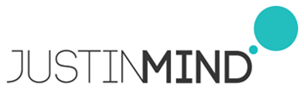 01. Site Map / Final Prototype   		   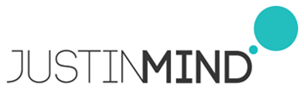 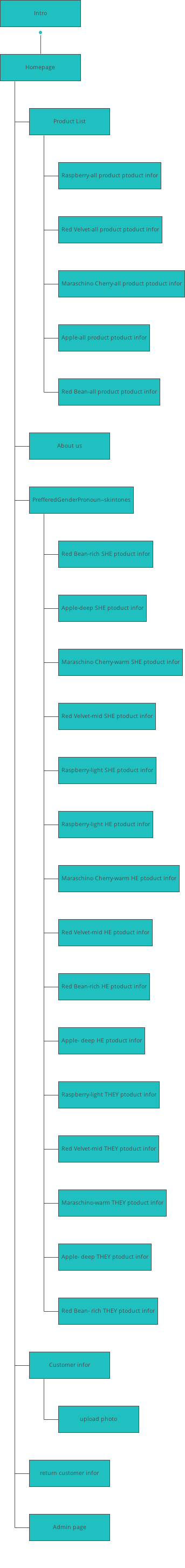 02. Screens / Final Prototype		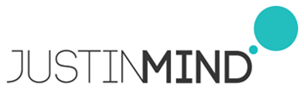 About us02. Screens / Final Prototype		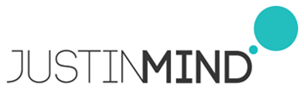 Admin pageInteractions02. Screens / Admin page		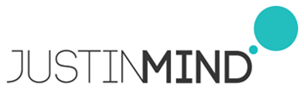 Other states02. Screens / Final Prototype		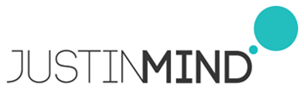 Apple- deep HE ptoduct infor02. Screens / Apple- deep HE ptoduct infor		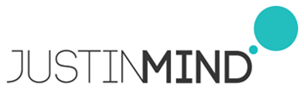 Other states02. Screens / Final Prototype		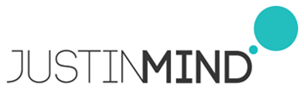 Apple- deep THEY ptoduct infor02. Screens / Apple- deep THEY ptoduct infor		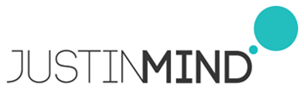 Other states02. Screens / Final Prototype		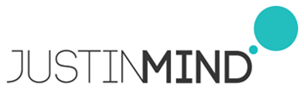 Apple-all product ptoduct infor02. Screens / Apple-all product ptoduct infor		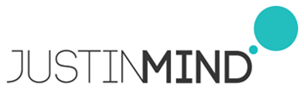 Other states02. Screens / Final Prototype		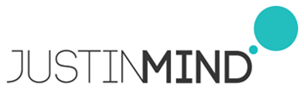 Apple-deep SHE ptoduct infor02. Screens / Apple-deep SHE ptoduct infor		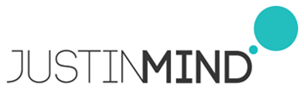 Other states02. Screens / Final Prototype		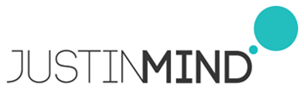 Customer inforInteractions02. Screens / Final Prototype		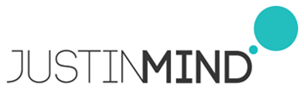 Homepage02. Screens / Final Prototype		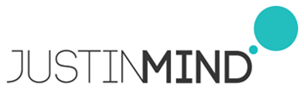 Intro02. Screens / Final Prototype		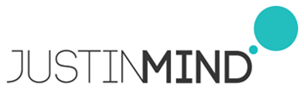 Maraschino Cherry-all product ptoduct inforInteractions02. Screens / Maraschino Cherry-all product ptoduct infor		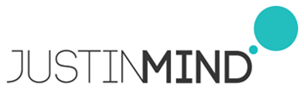 Other states02. Screens / Final Prototype		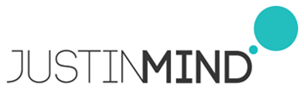 Maraschino Cherry-warm HE ptoduct infor02. Screens / Maraschino Cherry-warm HE ptoduct infor		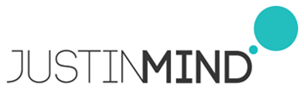 Other states02. Screens / Final Prototype		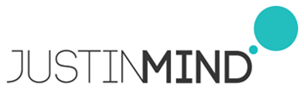 Maraschino Cherry-warm SHE ptoduct infor02. Screens / Maraschino Cherry-warm SHE ptoduct infor		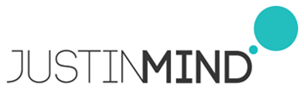 Other states02. Screens / Final Prototype		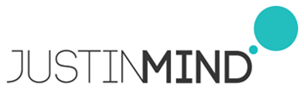 Maraschino-warm THEY ptoduct infor02. Screens / Maraschino-warm THEY ptoduct infor		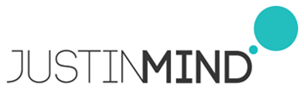 Other states02. Screens / Final Prototype		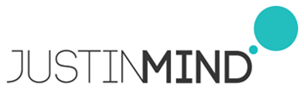 PrefferedGenderPronoun--skintonesInteractions02. Screens / PrefferedGenderPronoun--skintones		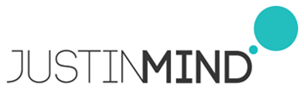 Other states02. Screens / Final Prototype		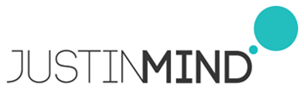 Product ListInteractions02. Screens / Final Prototype		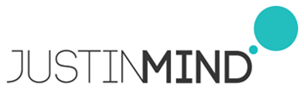 Raspberry-all product ptoduct infor02. Screens / Raspberry-all product ptoduct infor		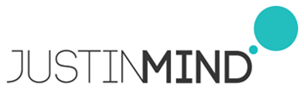 Other states02. Screens / Final Prototype		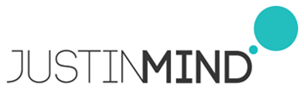 Raspberry-light HE ptoduct infor02. Screens / Raspberry-light HE ptoduct infor		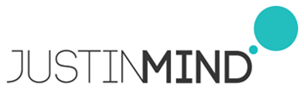 Other states02. Screens / Final Prototype		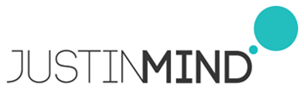 Raspberry-light SHE ptoduct infor02. Screens / Raspberry-light SHE ptoduct infor		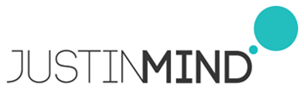 Other states02. Screens / Final Prototype		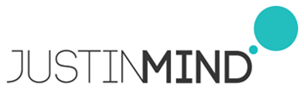 Raspberry-light THEY ptoduct infor02. Screens / Raspberry-light THEY ptoduct infor		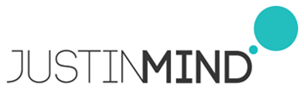 Other states02. Screens / Final Prototype		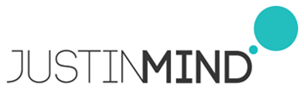 Red Bean- rich THEY ptoduct infor02. Screens / Red Bean- rich THEY ptoduct infor		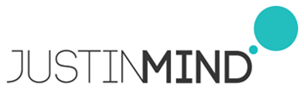 Other states02. Screens / Final Prototype		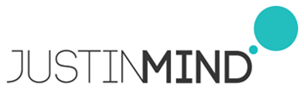 Red Bean-all product ptoduct infor02. Screens / Red Bean-all product ptoduct infor		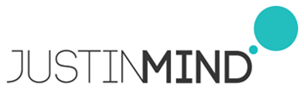 Other states02. Screens / Final Prototype		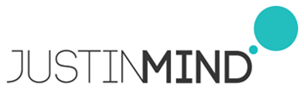 Red Bean-rich HE ptoduct infor02. Screens / Red Bean-rich HE ptoduct infor		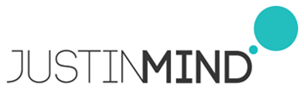 Other states02. Screens / Final Prototype		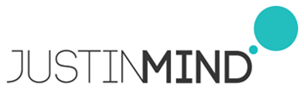 Red Bean-rich SHE ptoduct infor02. Screens / Red Bean-rich SHE ptoduct infor		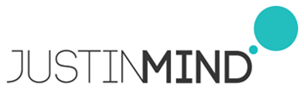 Other states02. Screens / Final Prototype		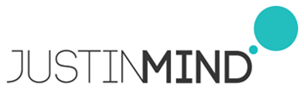 Red Velvet-all product ptoduct infor02. Screens / Red Velvet-all product ptoduct infor		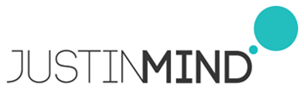 Other states02. Screens / Final Prototype		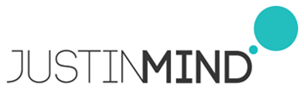 Red Velvet-mid HE ptoduct infor02. Screens / Red Velvet-mid HE ptoduct infor		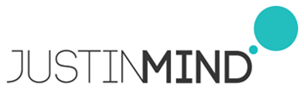 Other states02. Screens / Final Prototype		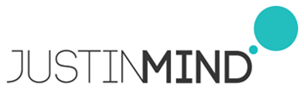 Red Velvet-mid SHE ptoduct infor02. Screens / Red Velvet-mid SHE ptoduct infor		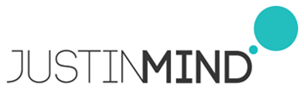 Other states02. Screens / Final Prototype		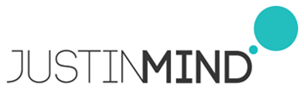 Red Velvet-mid THEY ptoduct infor02. Screens / Red Velvet-mid THEY ptoduct infor		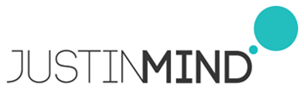 Other states02. Screens / Final Prototype		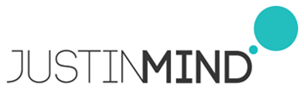 return customer inforInteractions02. Screens / Final Prototype		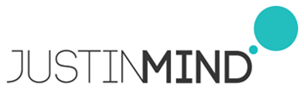 upload photo02. Screens / upload photo		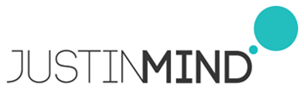 Other states03. Templates / Final Prototype		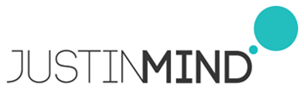 120003. Templates / Final Prototype		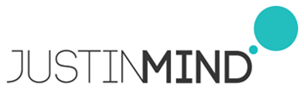 960 grid - 12 columns03. Templates / Final Prototype		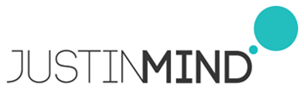 960 grid - 16 columns03. Templates / Final Prototype		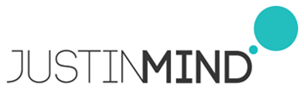 BrowseAllProductTempInteractions03. Templates / About us		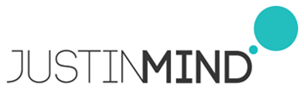 Other states03. Templates / Final Prototype		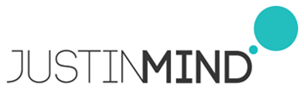 HomepageTempInteractions03. Templates / About us		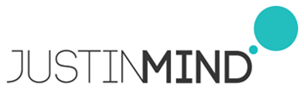 Other states03. Templates / Final Prototype		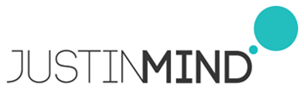 product informationInteractions03. Templates / About us		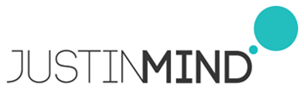 Other states03. Templates / Final Prototype		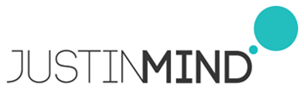 TemplateInteractions03. Templates / About us		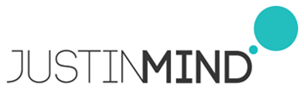 Other states04. Scenarios / Final Prototype		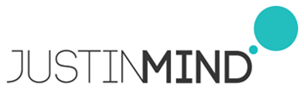 Mina Kwong04. Scenarios / Final Prototype		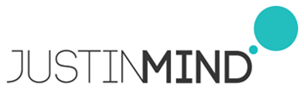 Scenario04. Scenarios / Final Prototype		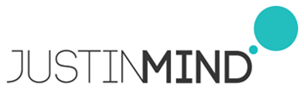 Andre Jones04. Scenarios / Final Prototype		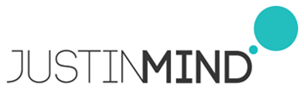 Taking Quiz05. Data Masters / Final Prototype		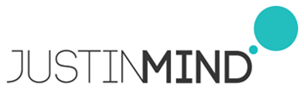 Admin photosAdmin usersCustomerCustomer UsersLipstickproductInforFinal Prototype30/04/17 16:28Author: John DoeFile name: Final Prototype.vpVersion 1.0    Site Map    Screens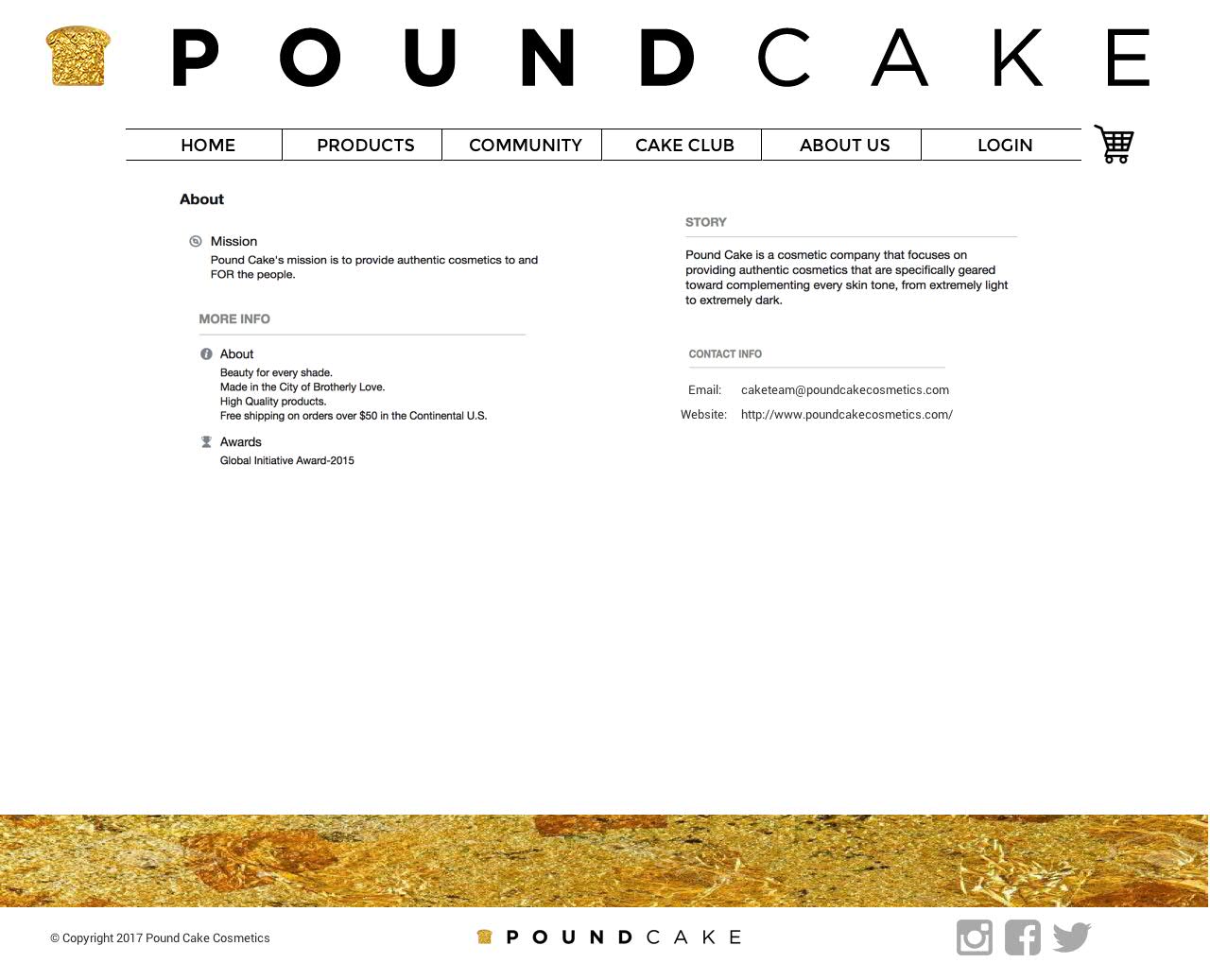 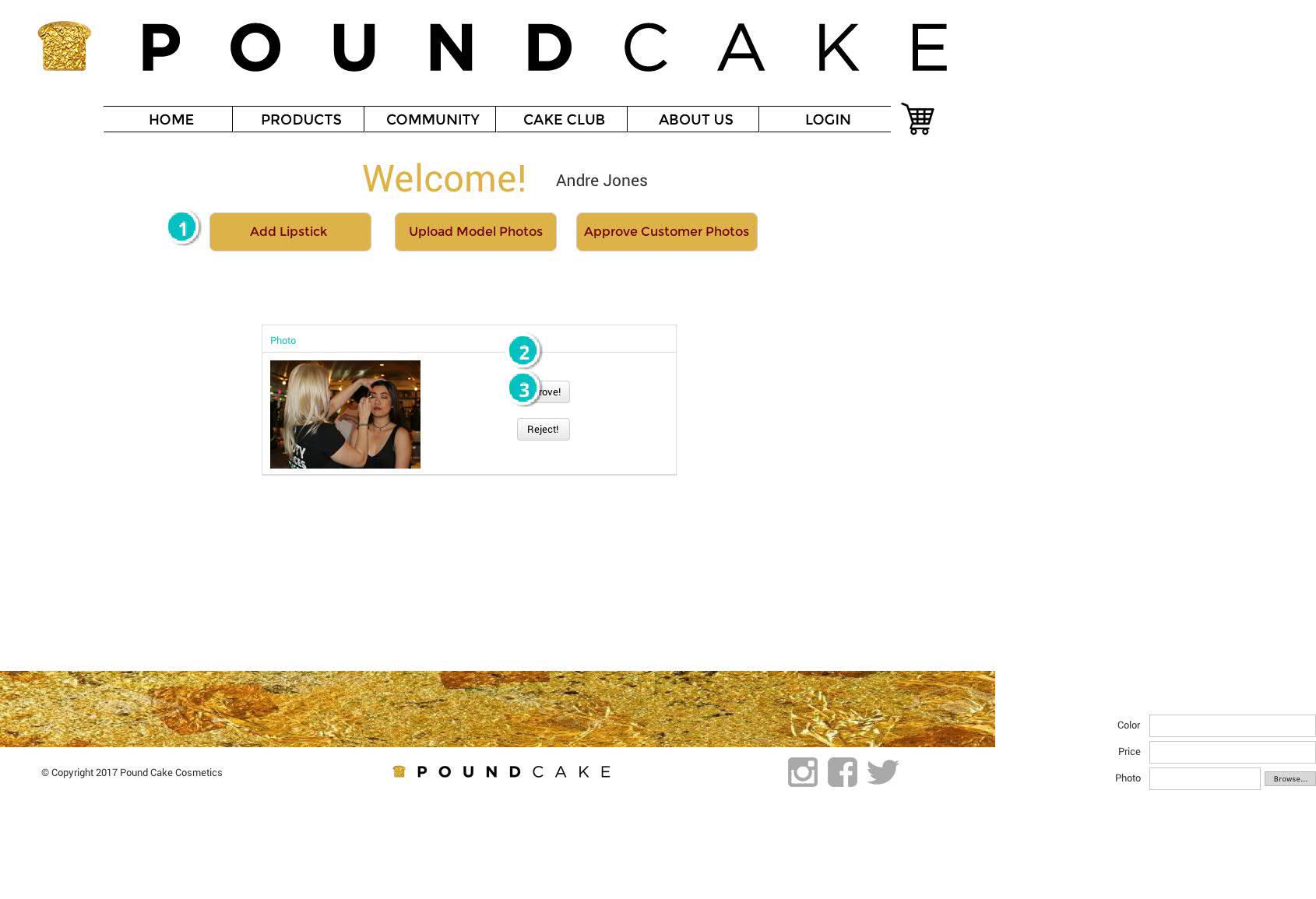  1on Click:   goes to 'Admin page'     2on Click:   goes to 'Raspberry-all product ptoduct infor'     3on Click:   goes to 'upload photo'    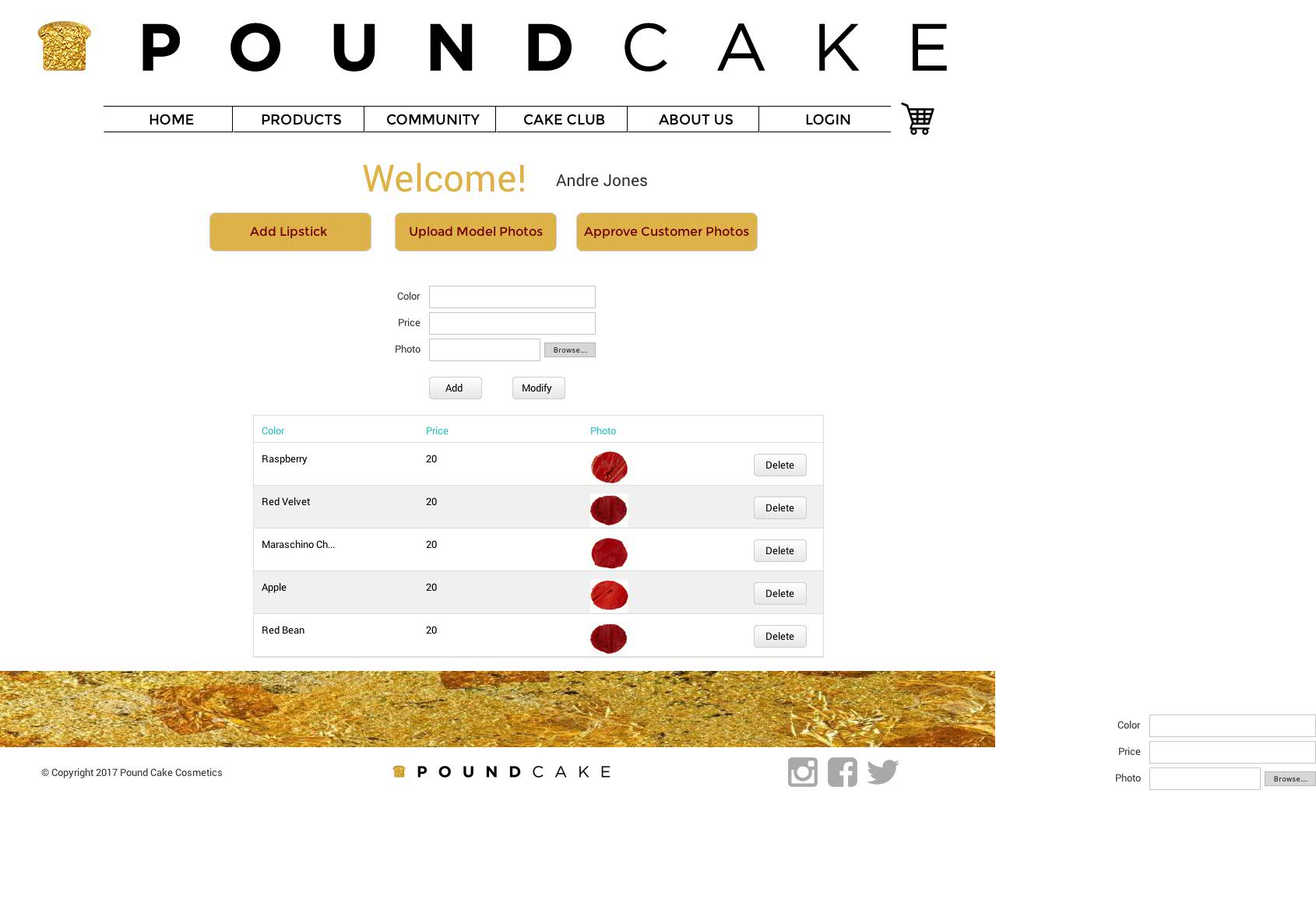 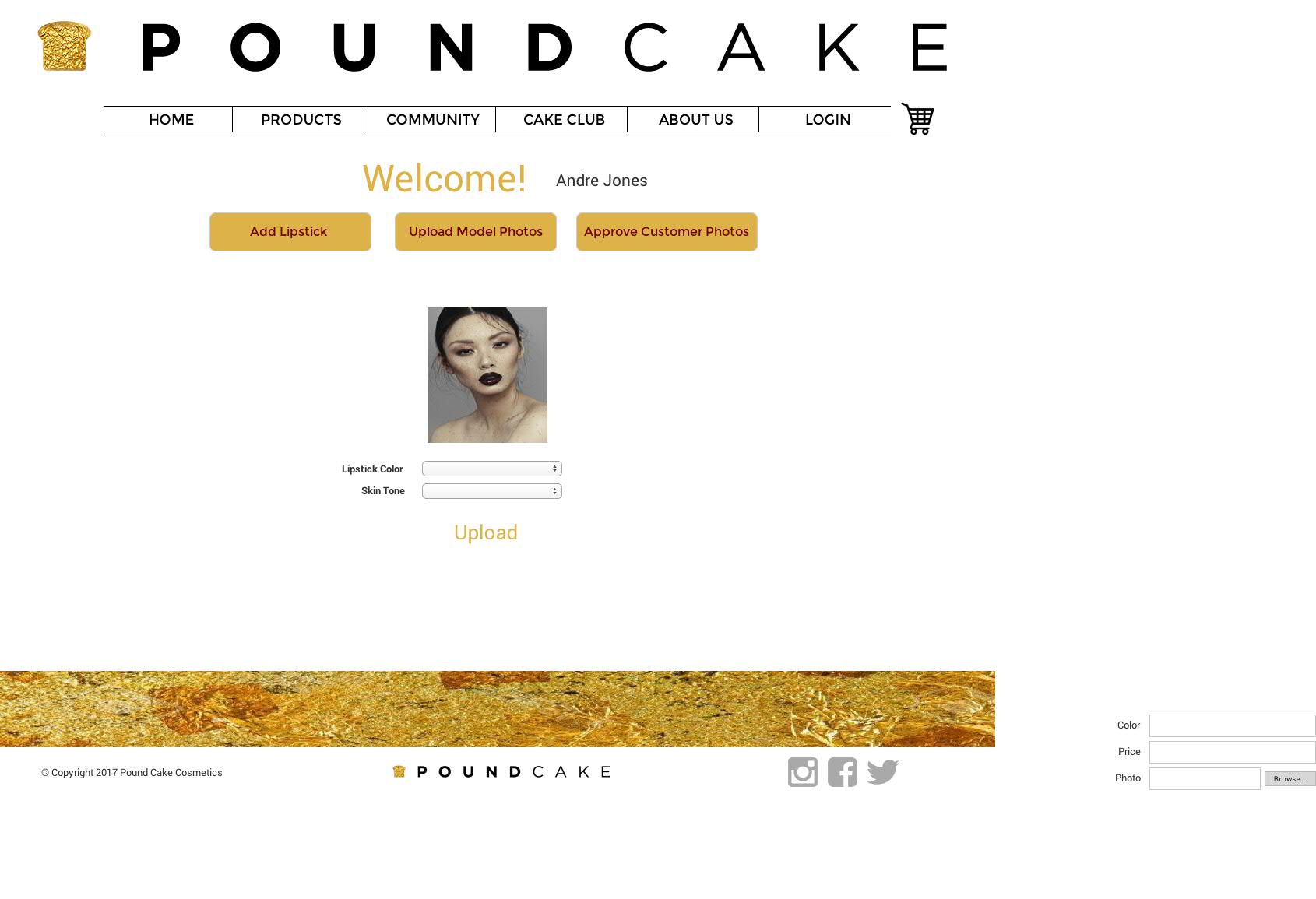 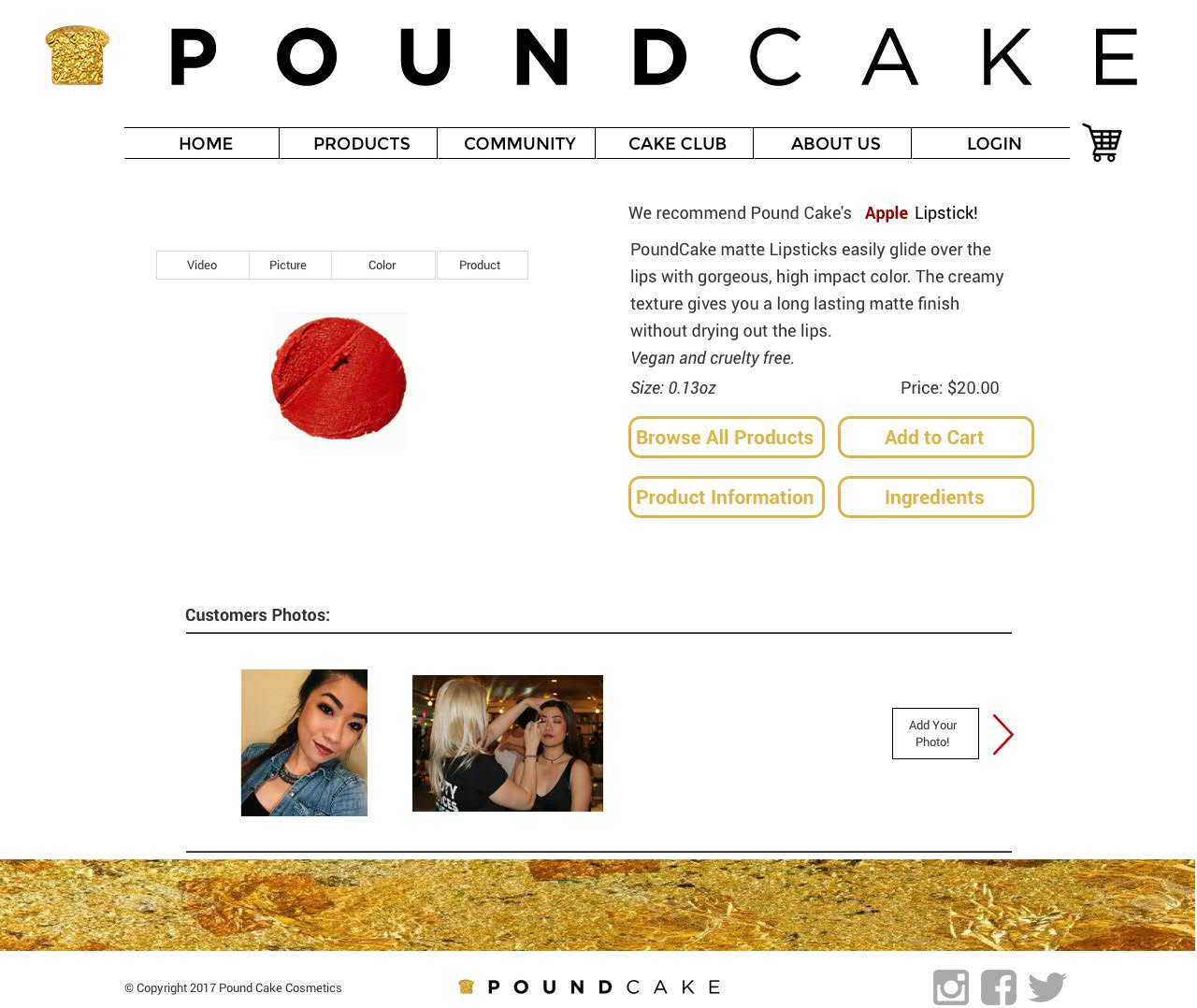 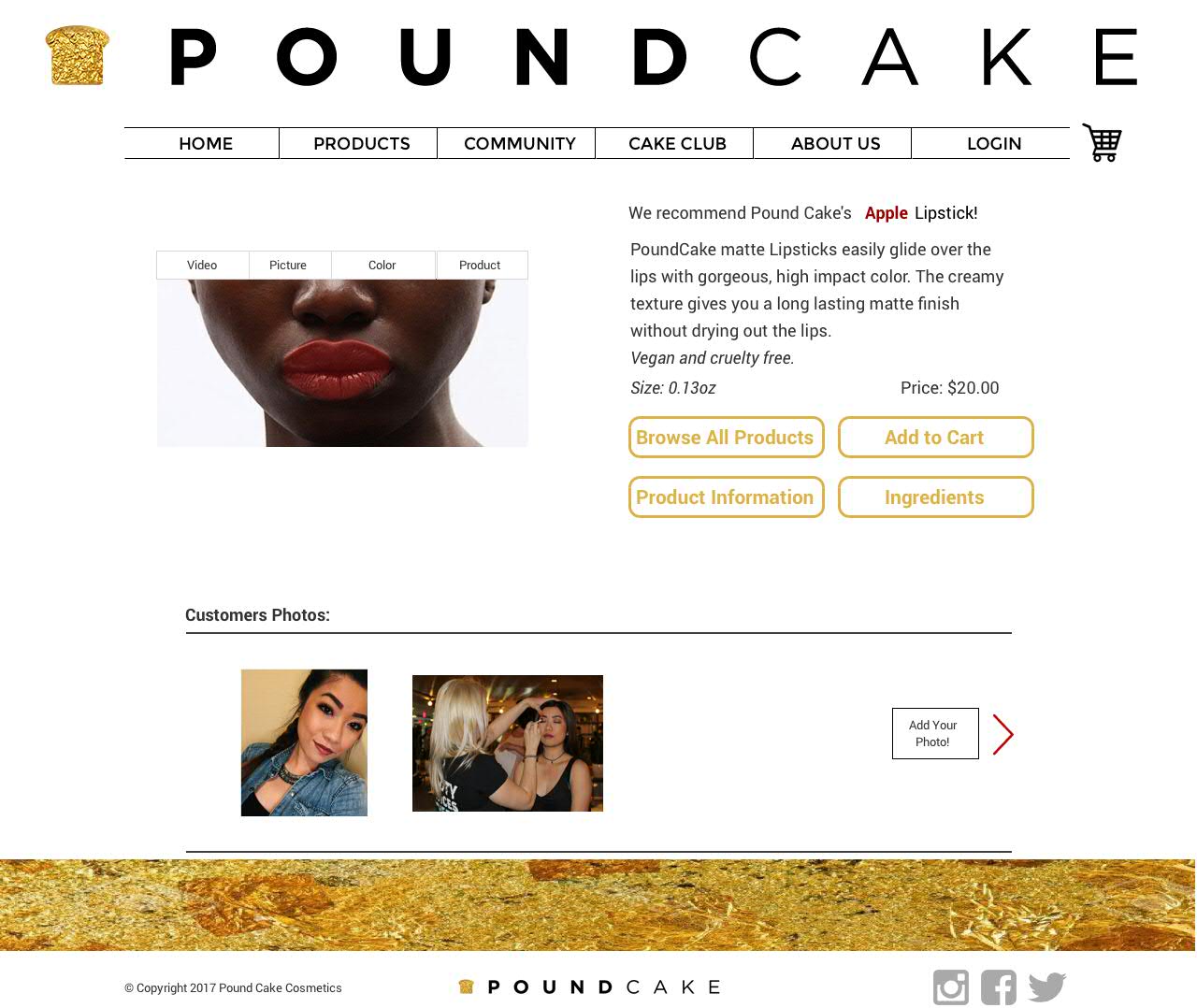 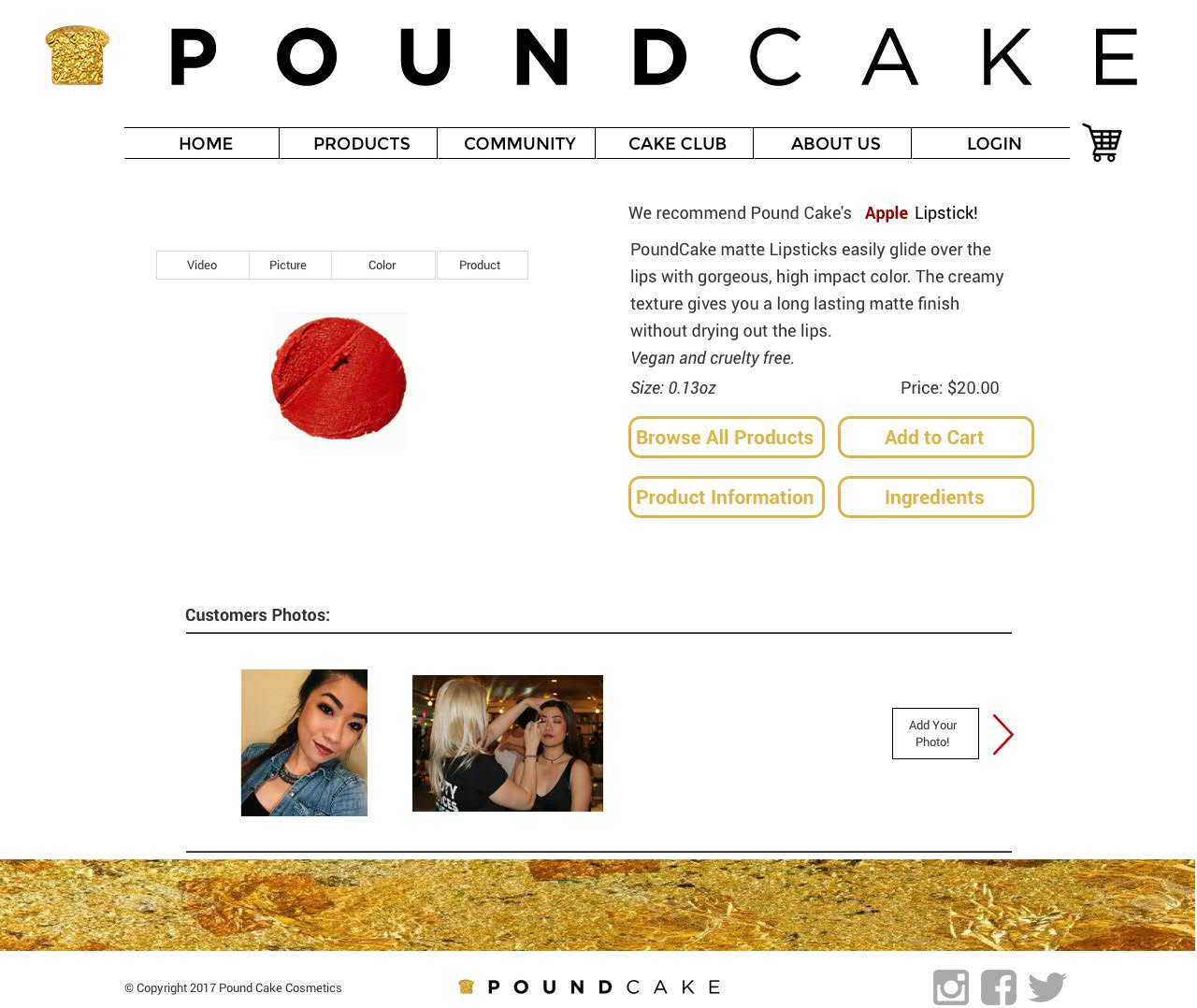 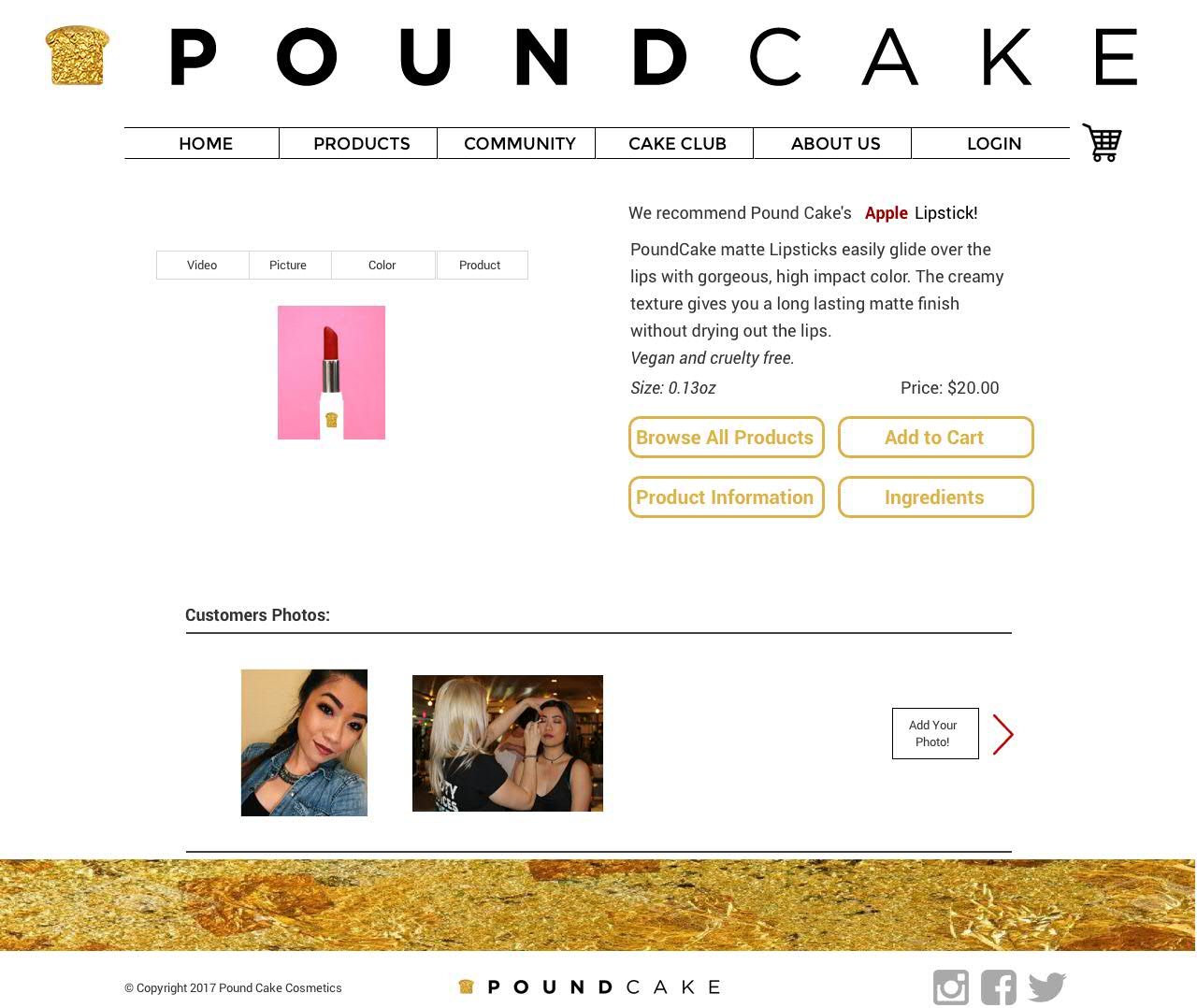 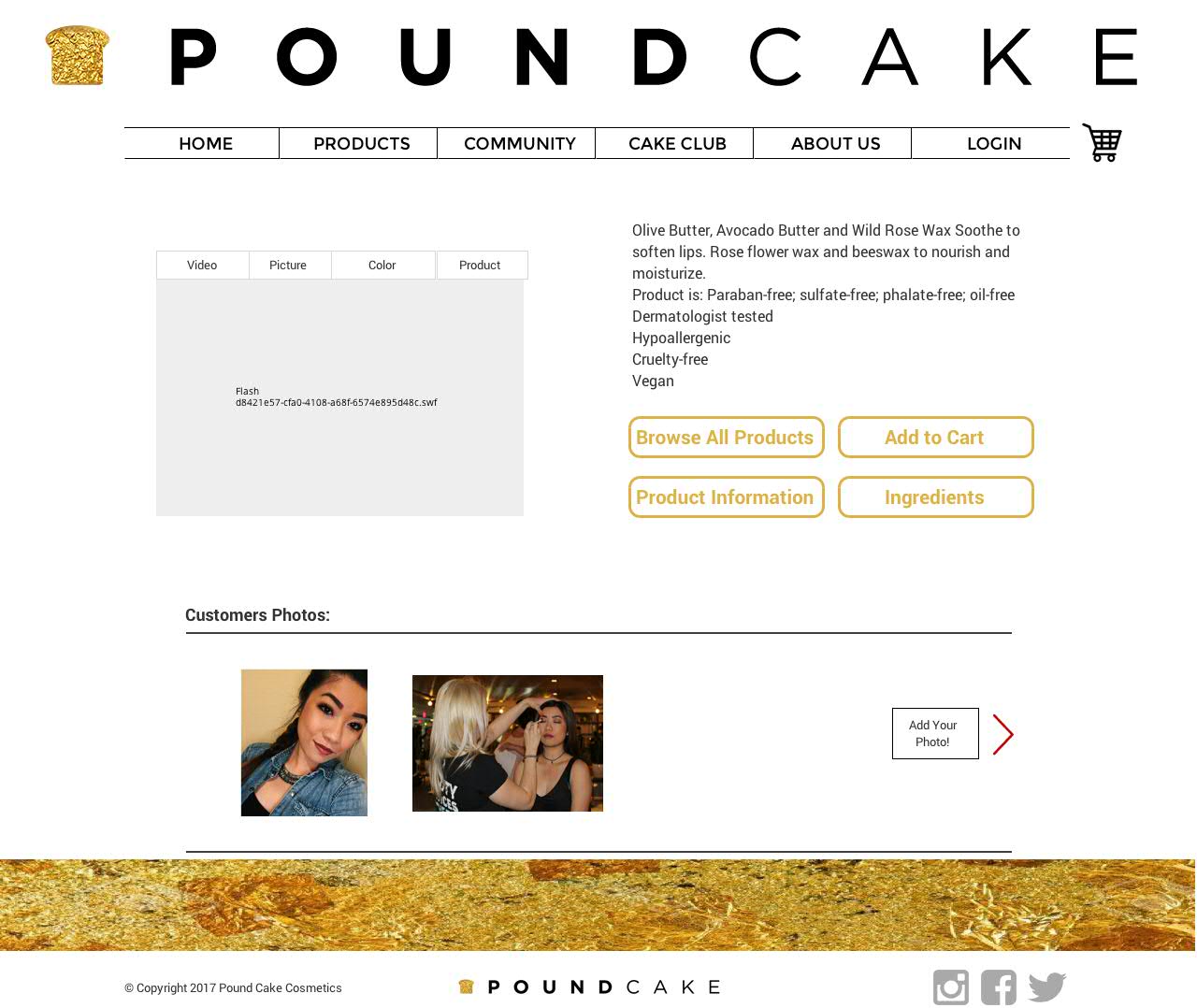 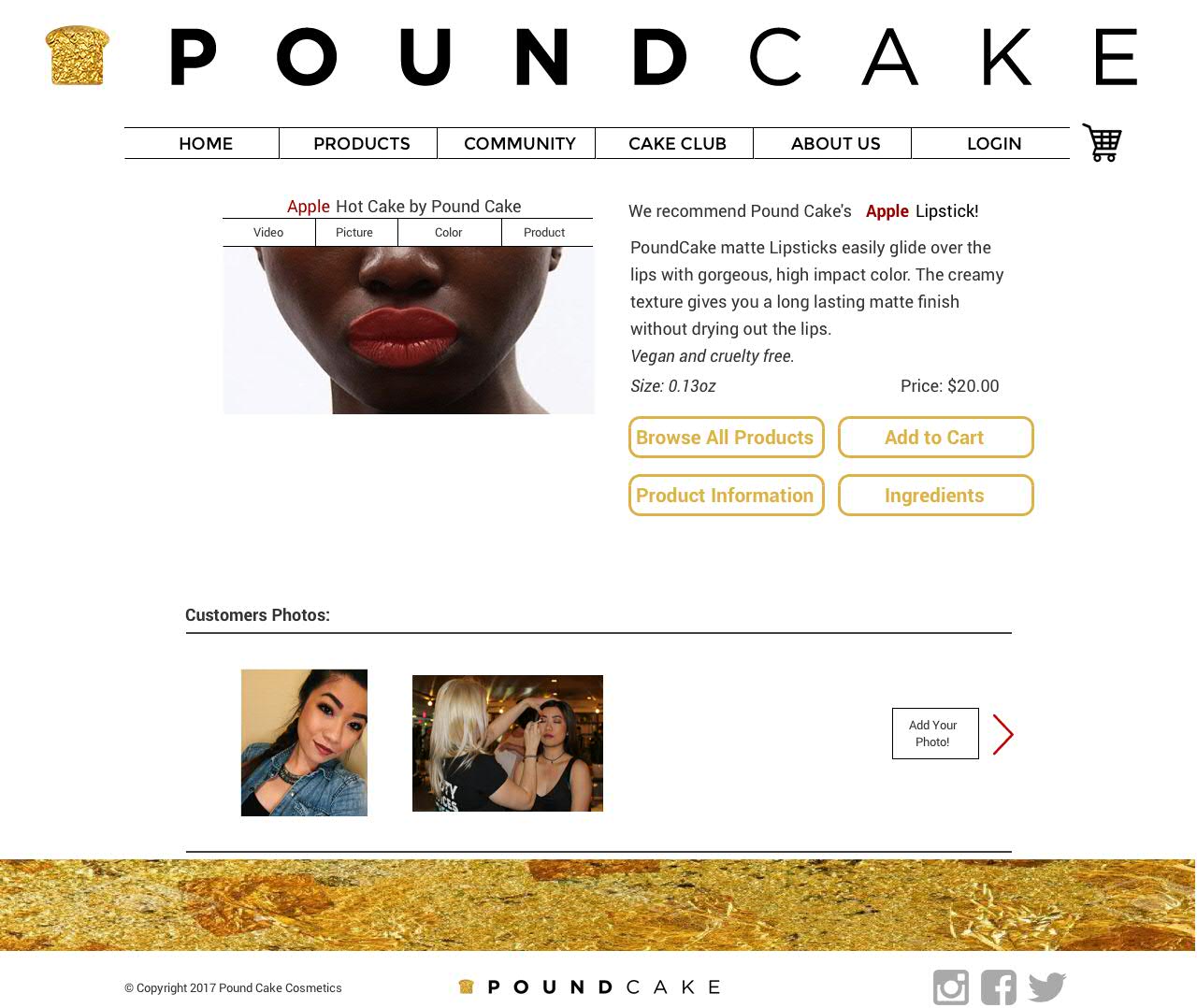 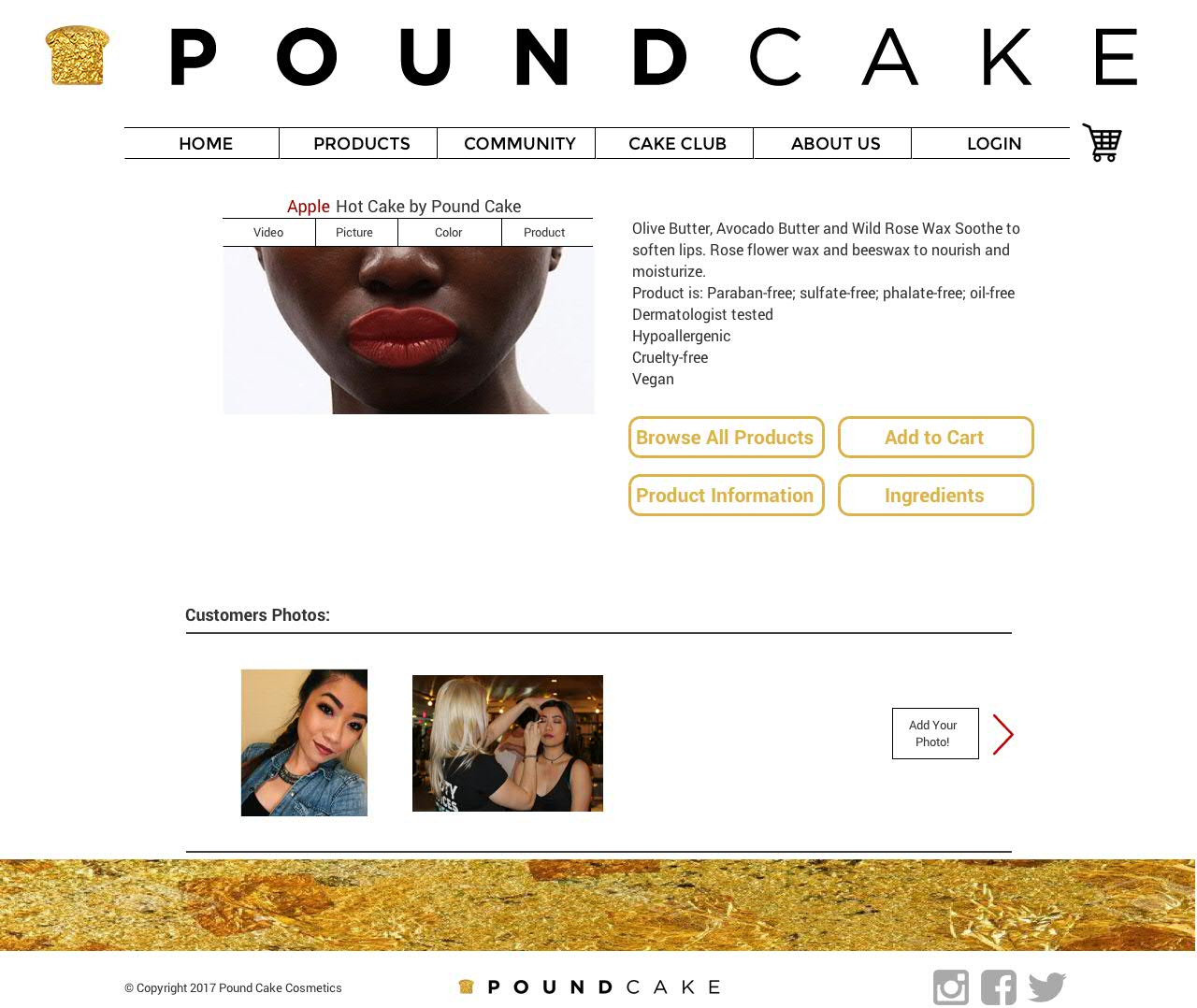 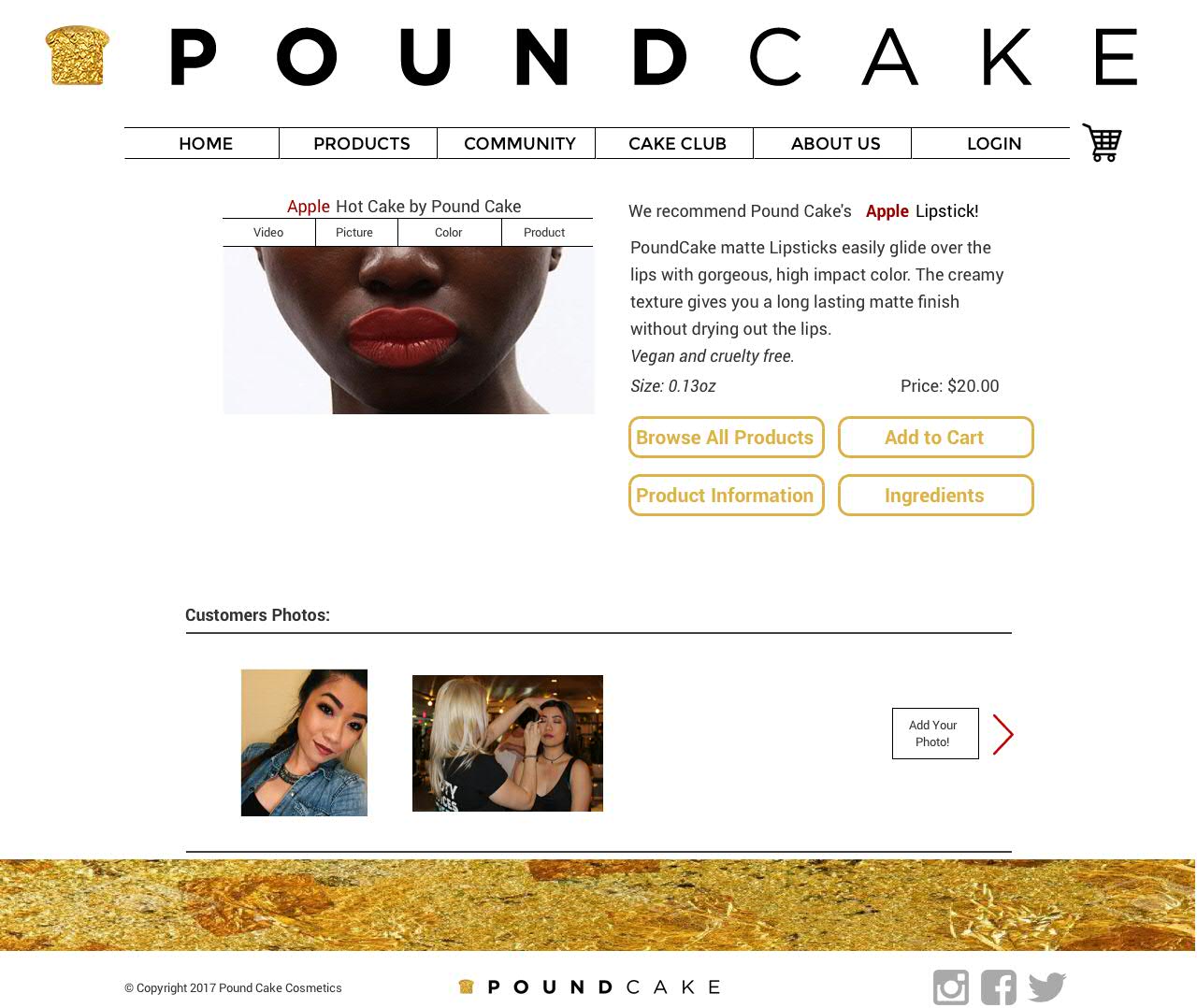 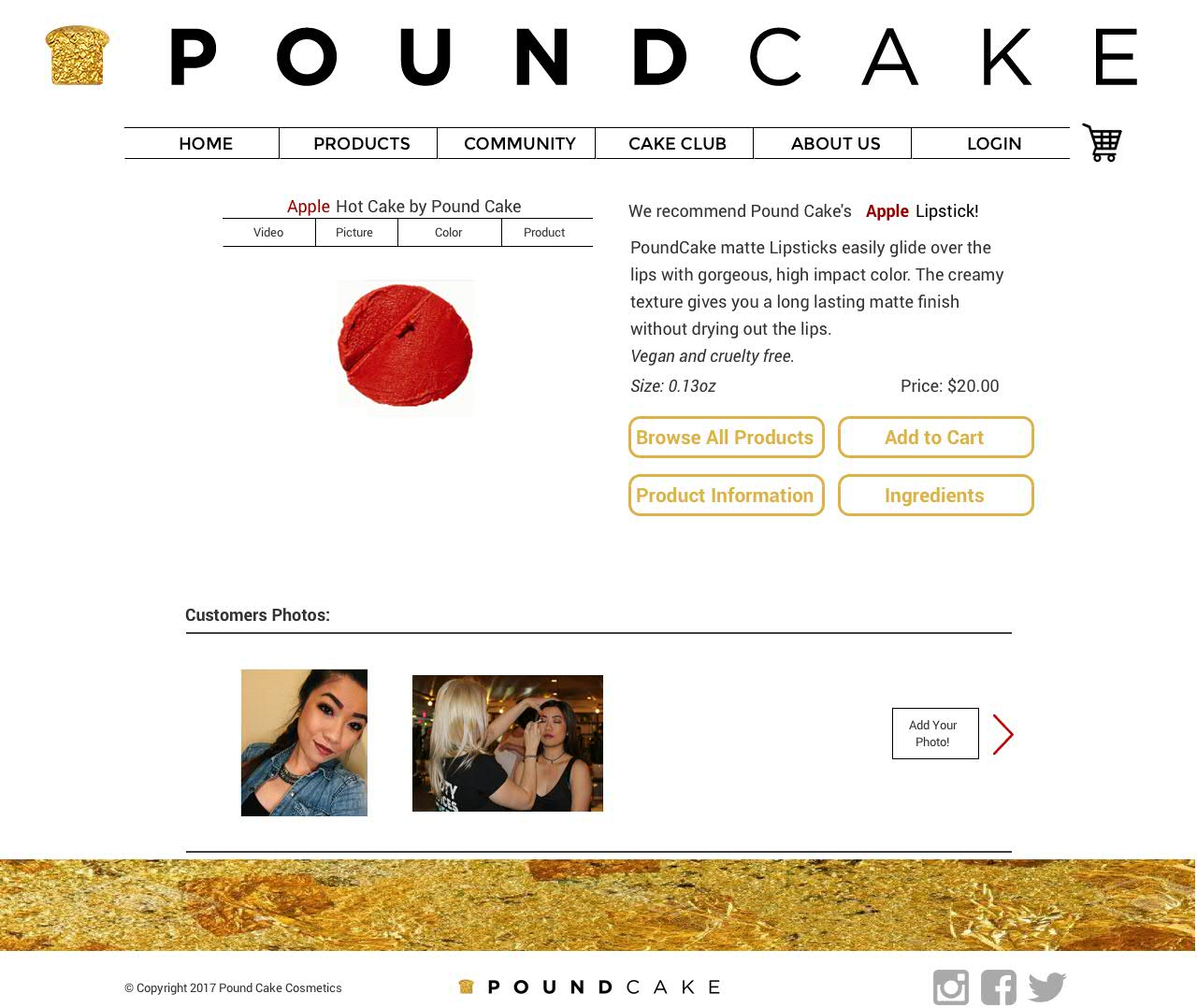 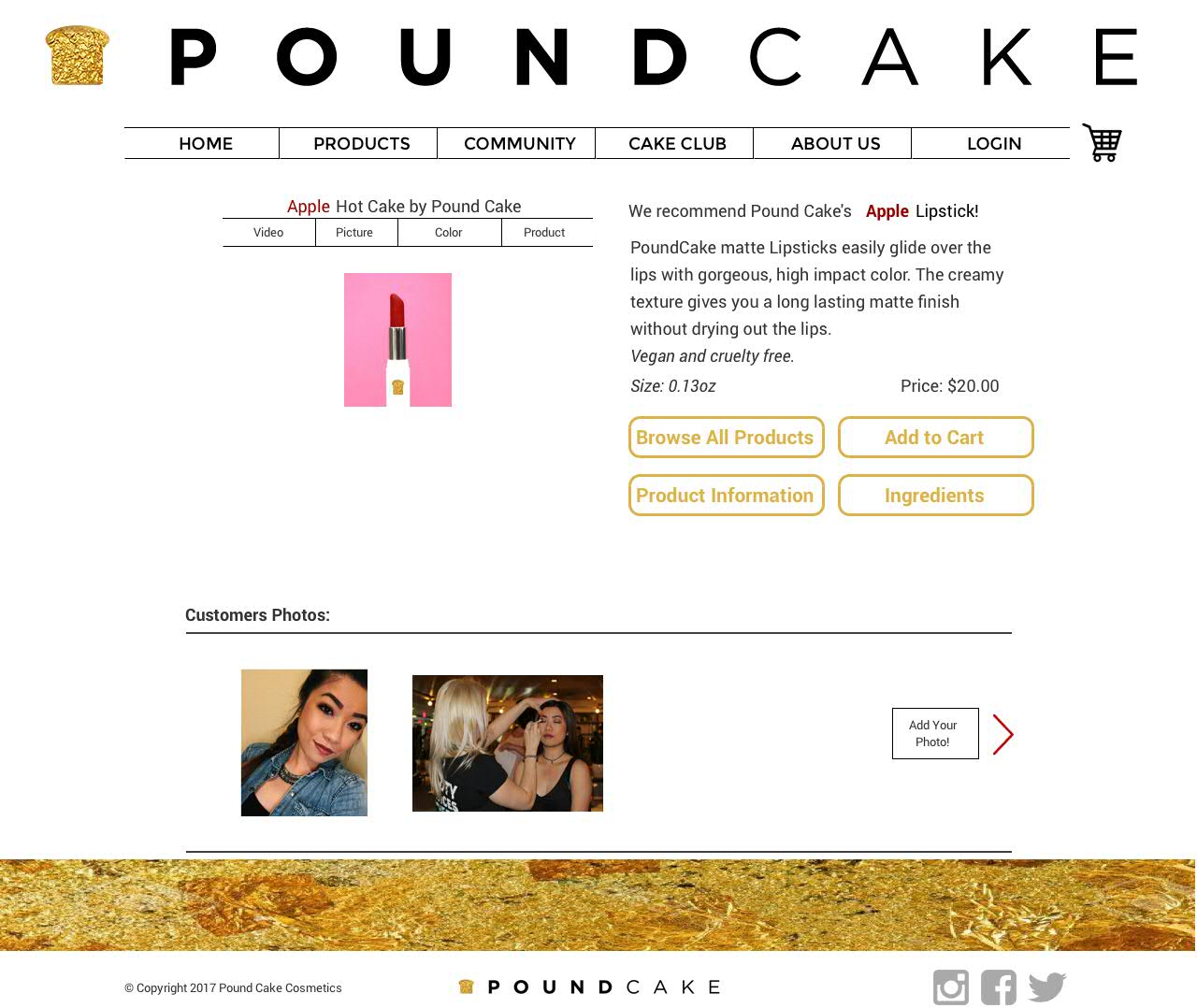 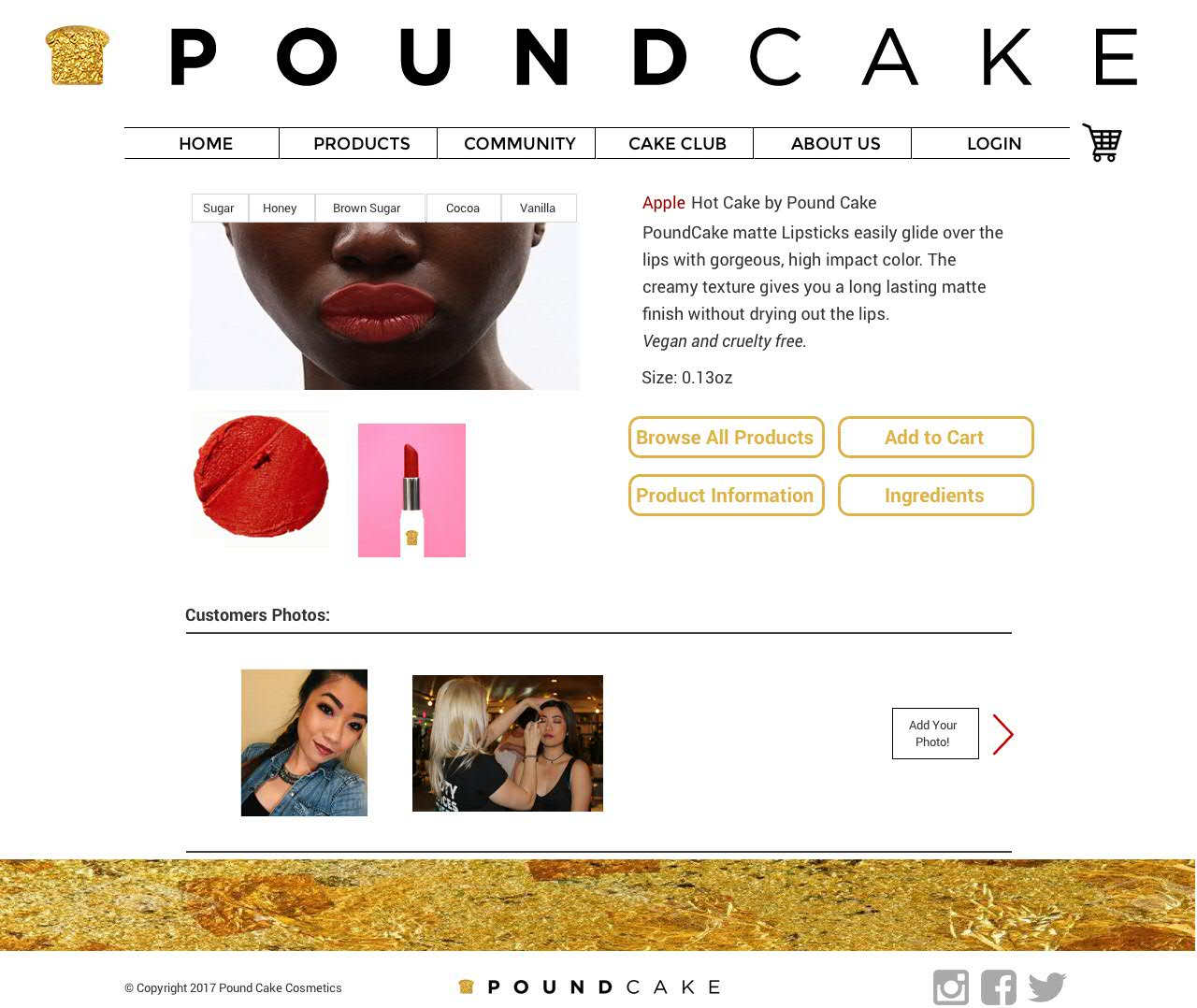 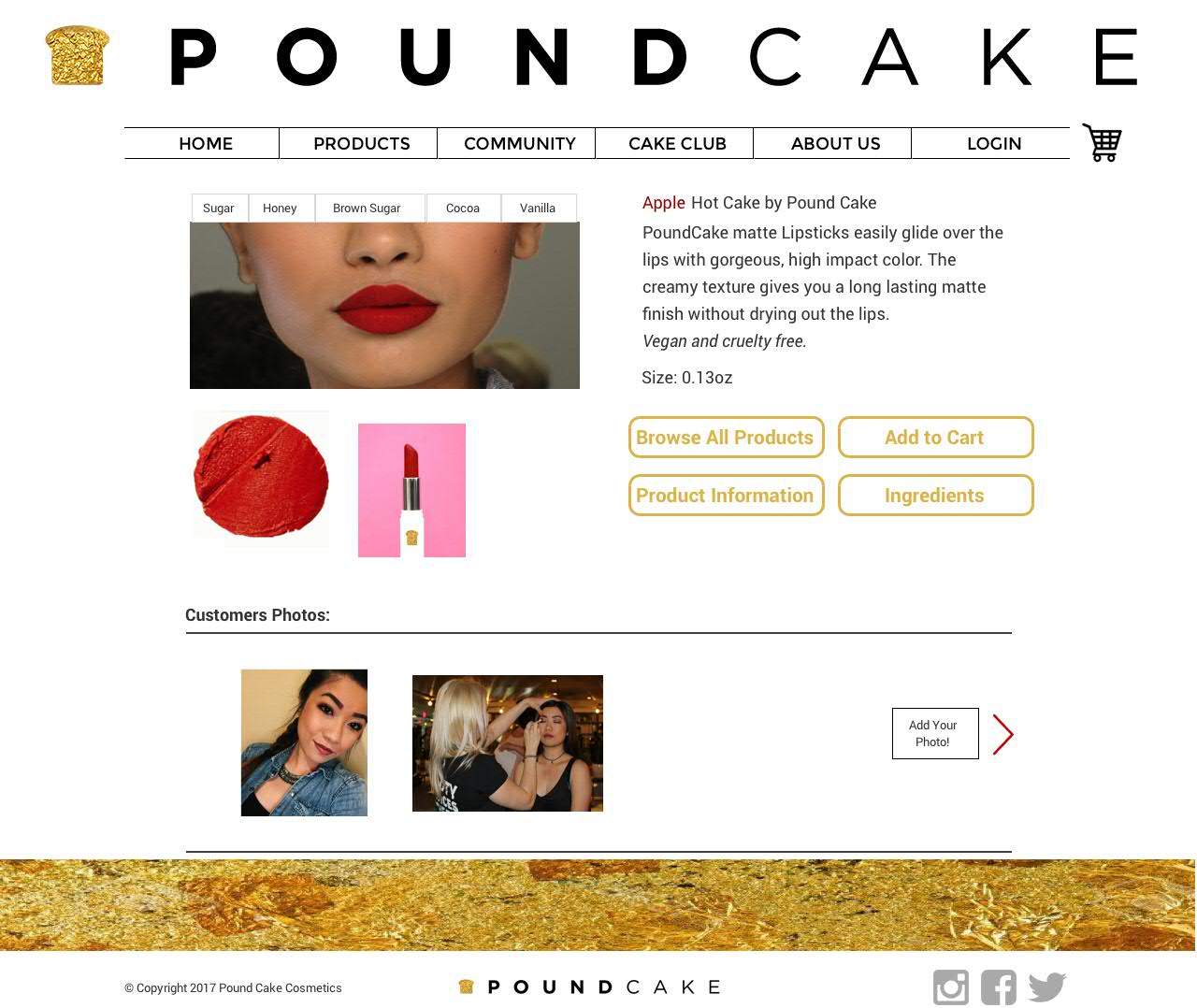 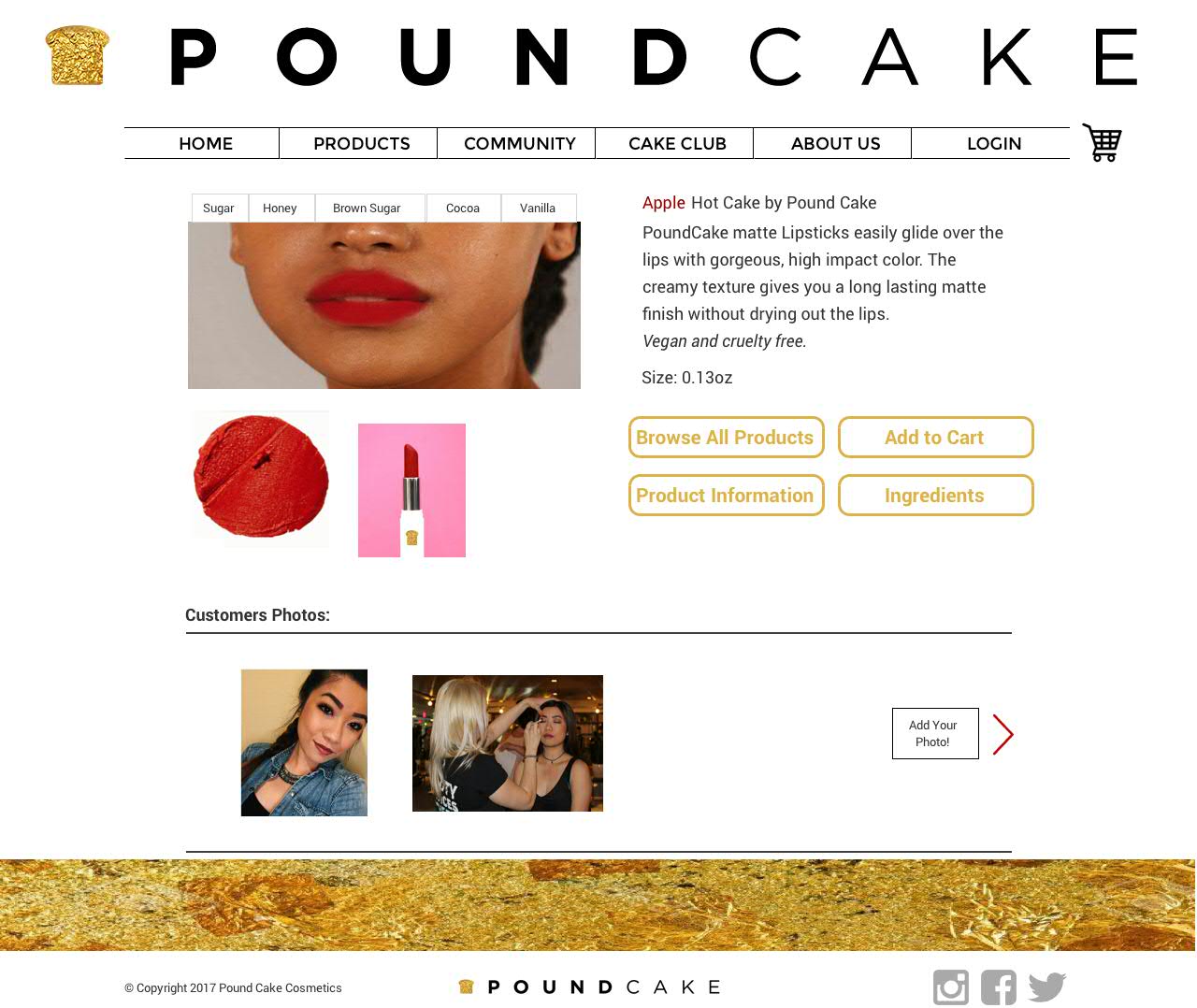 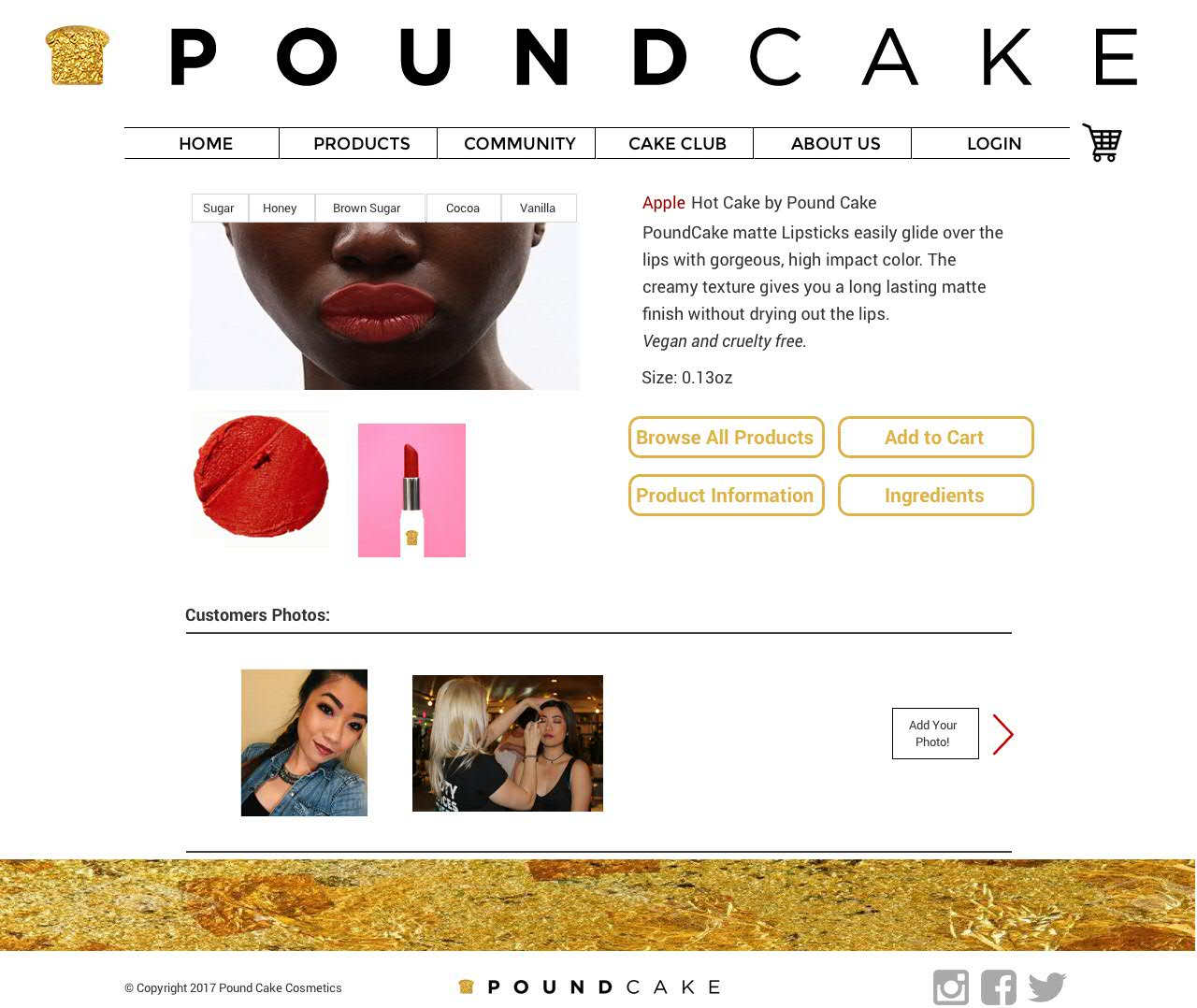 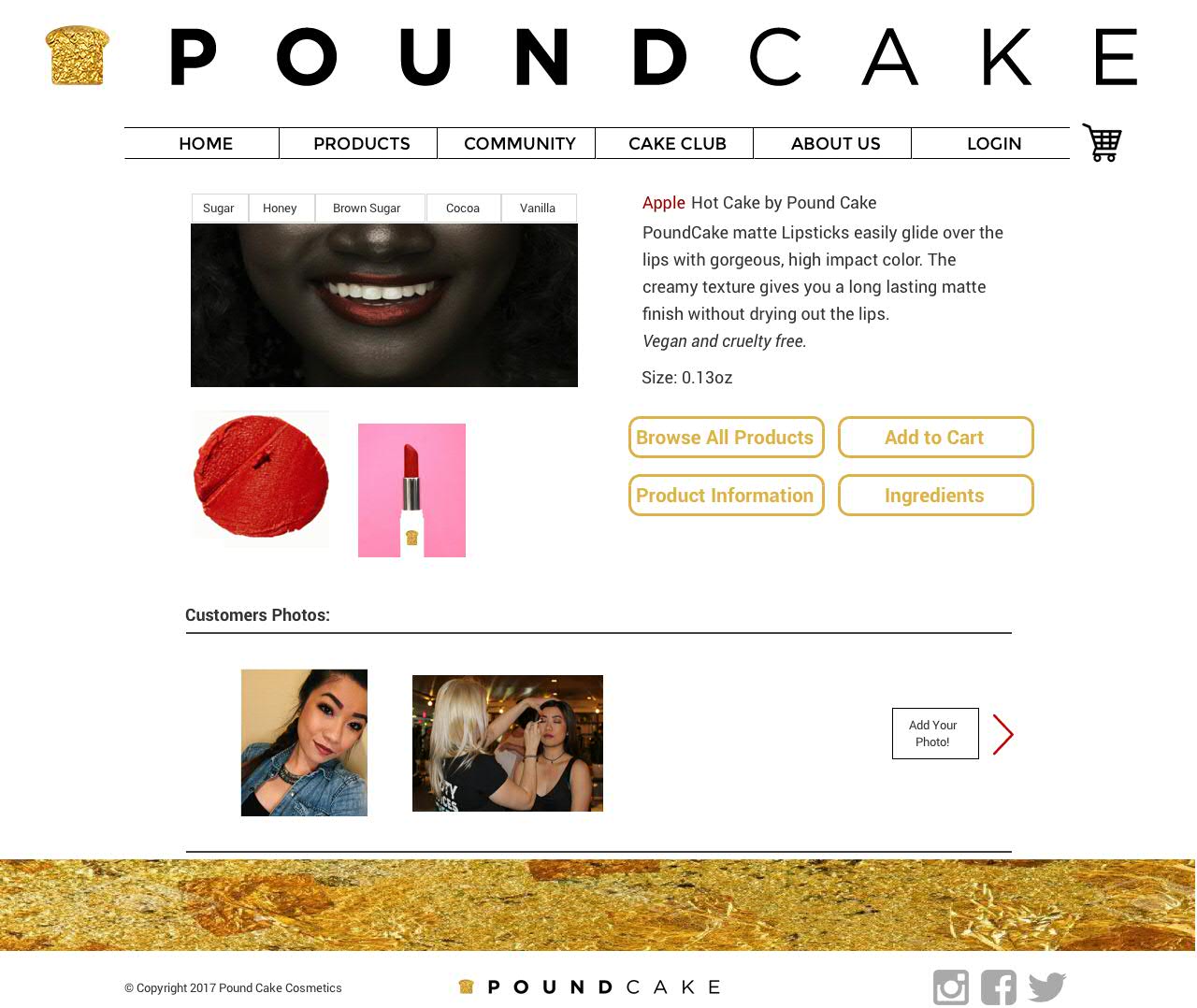 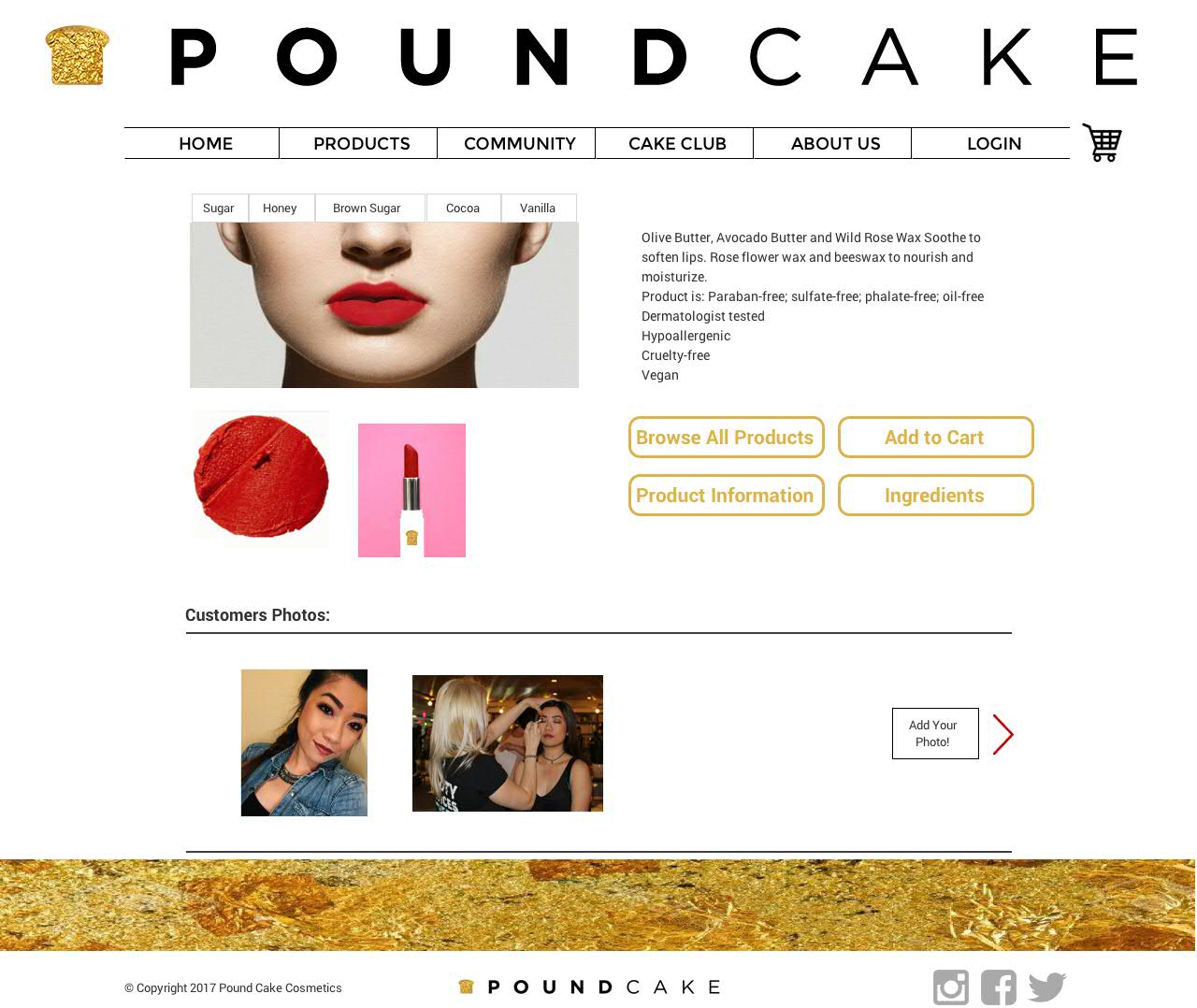 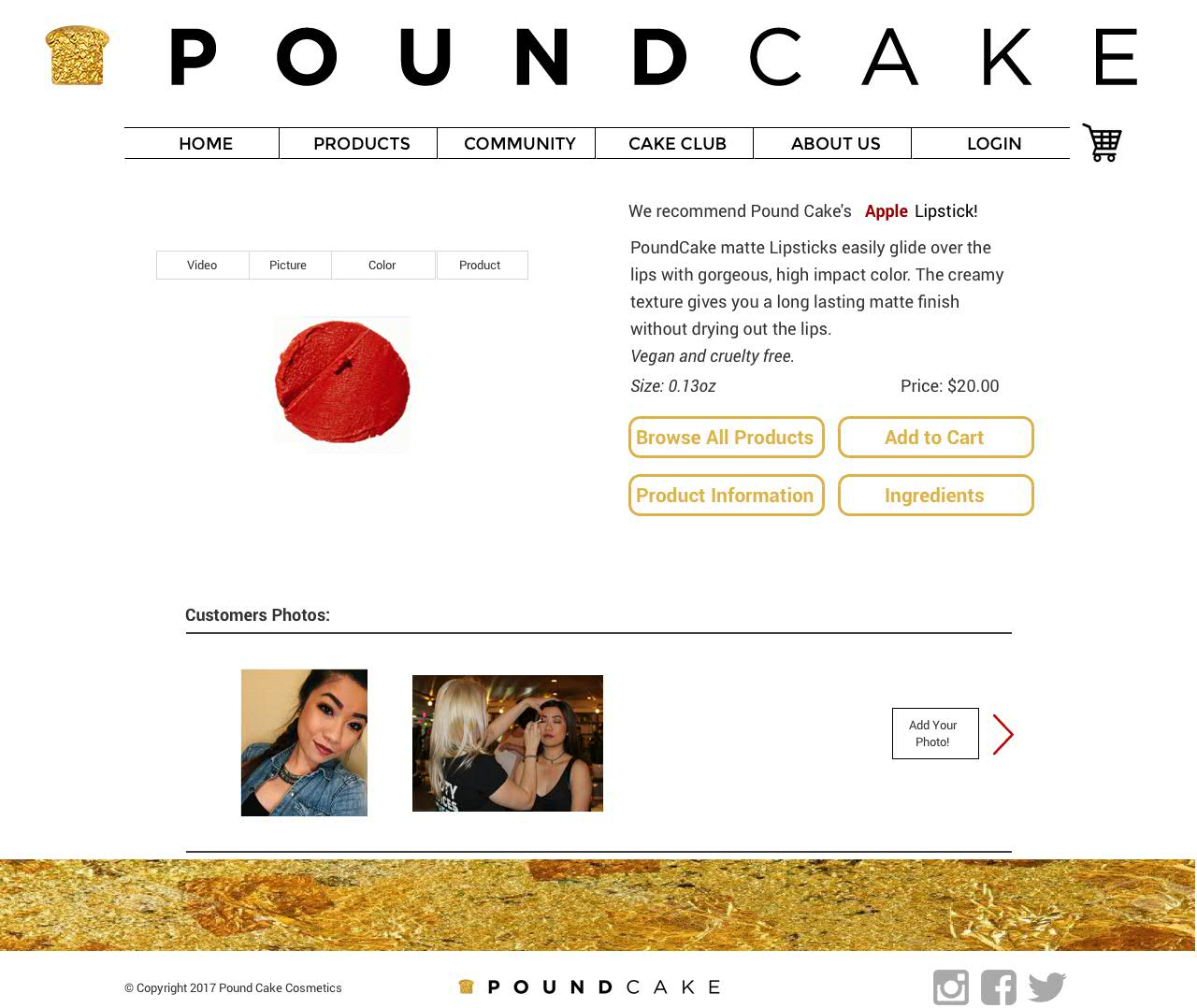 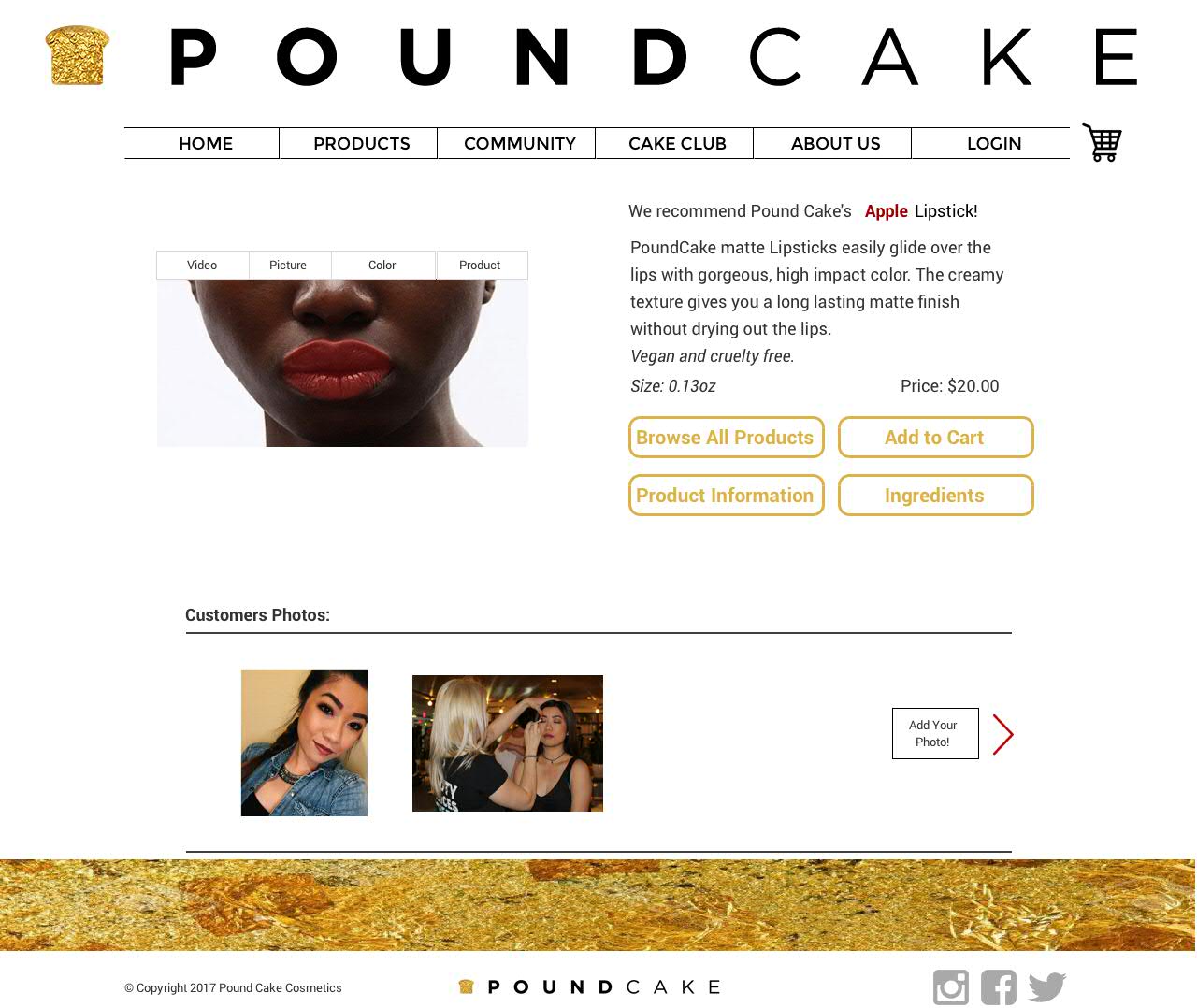 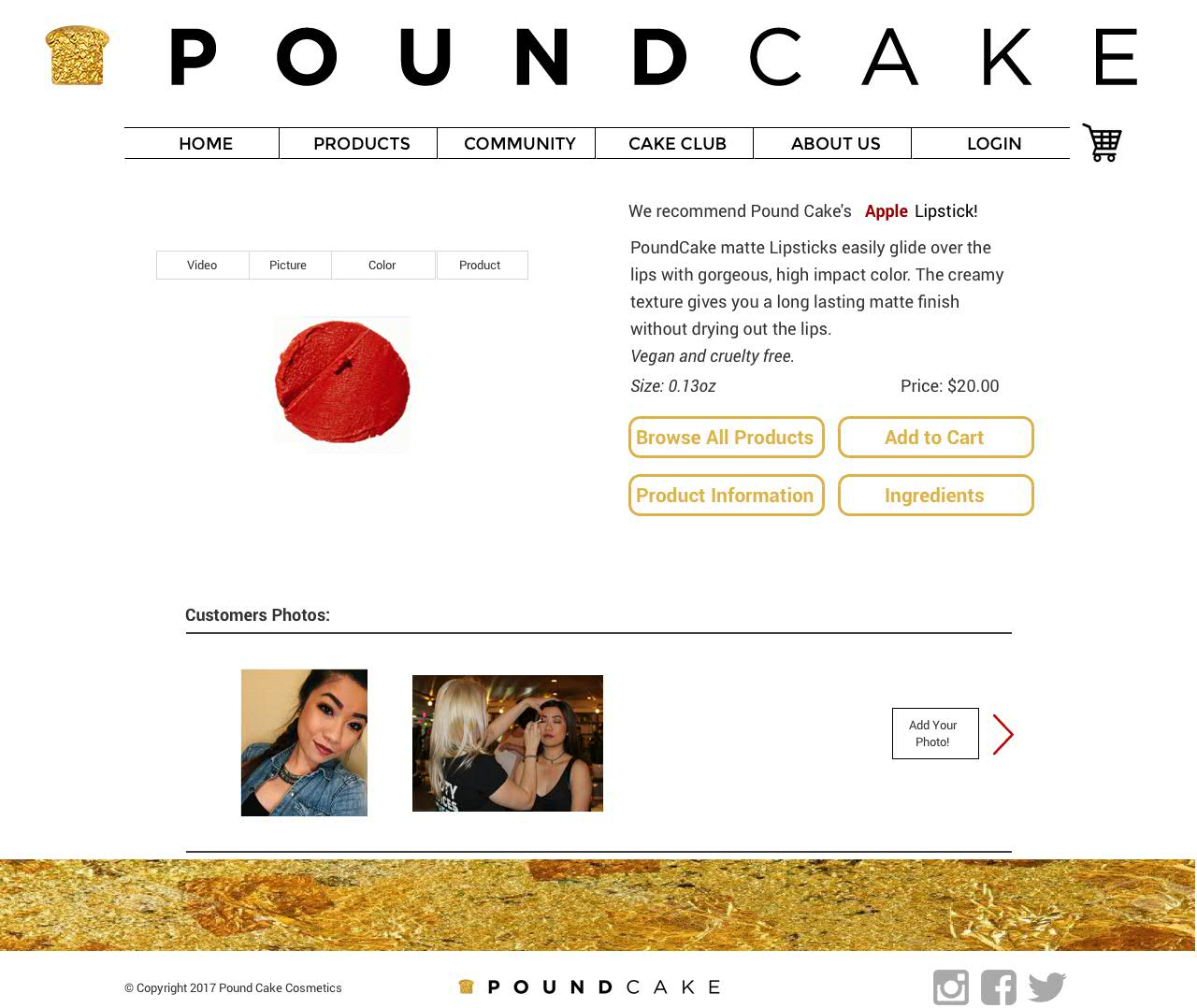 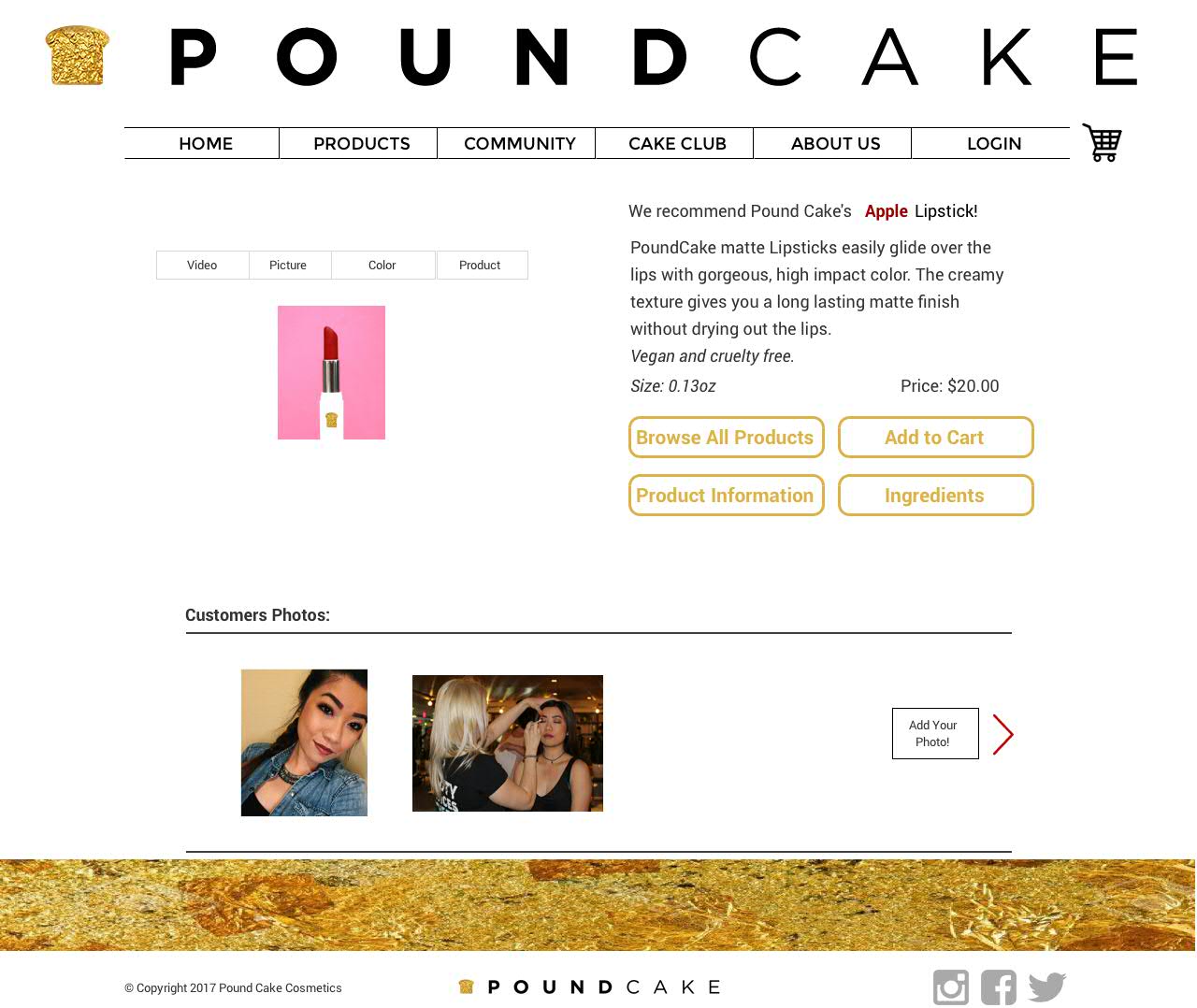 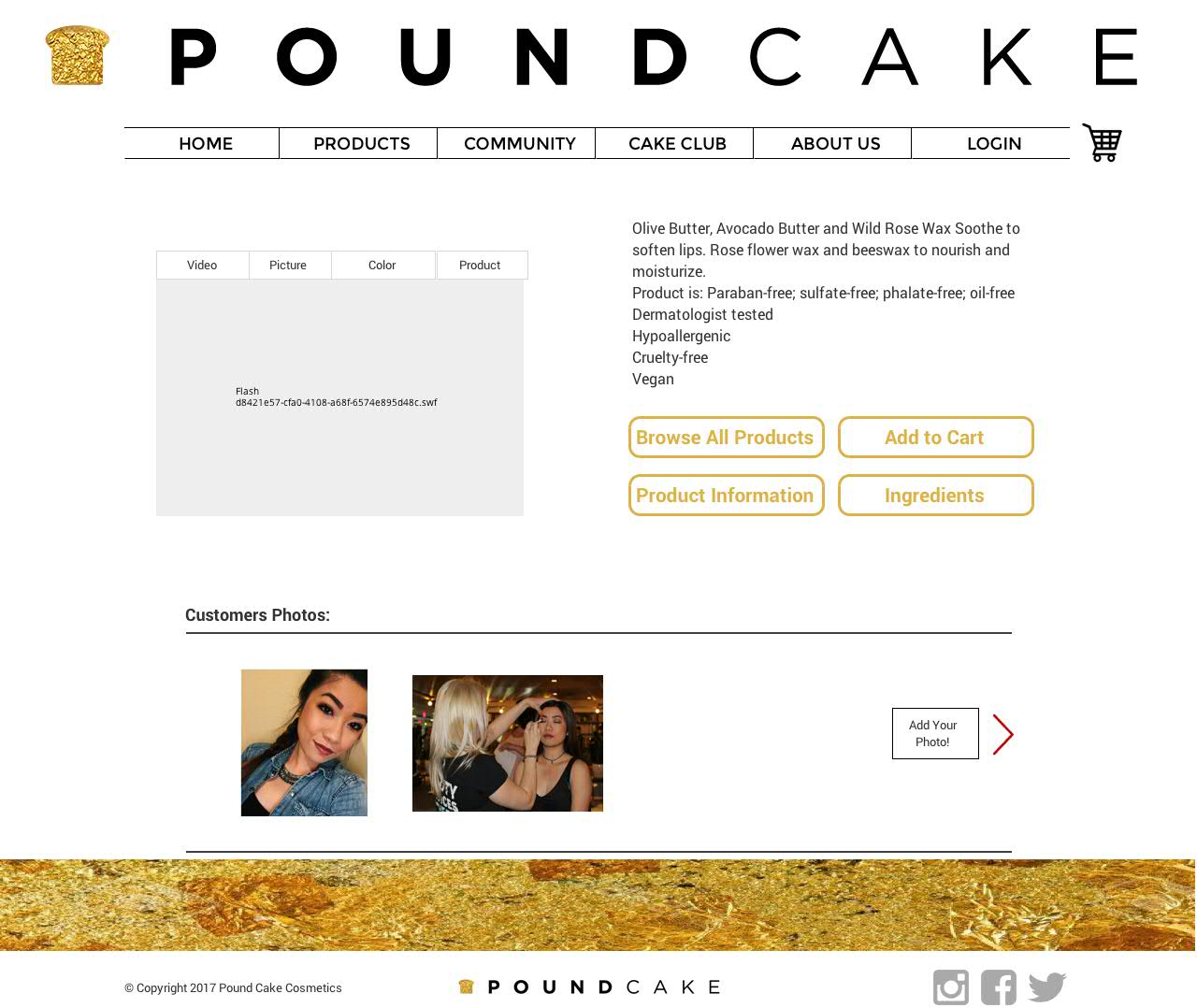 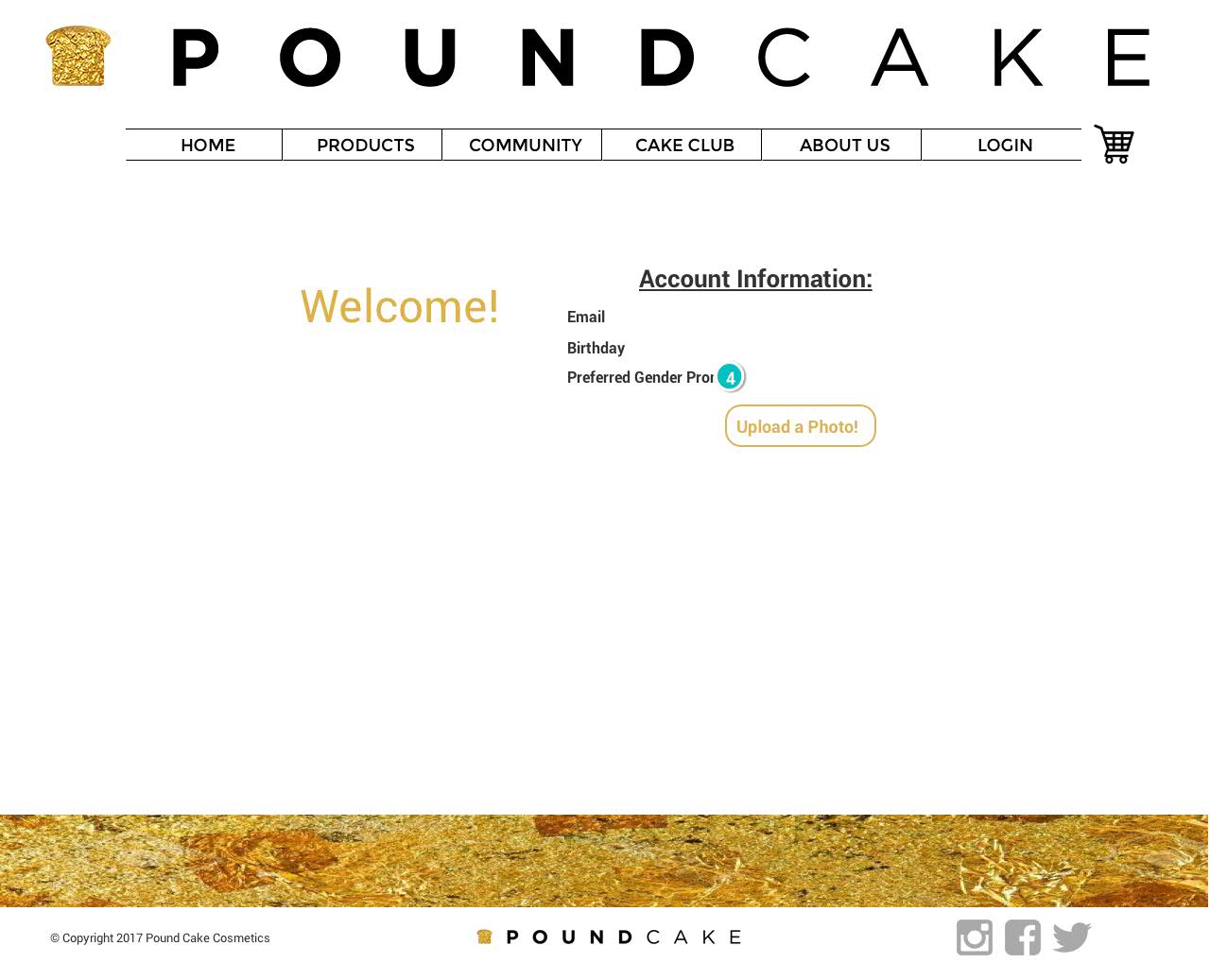  4on Click:   goes to 'upload photo'    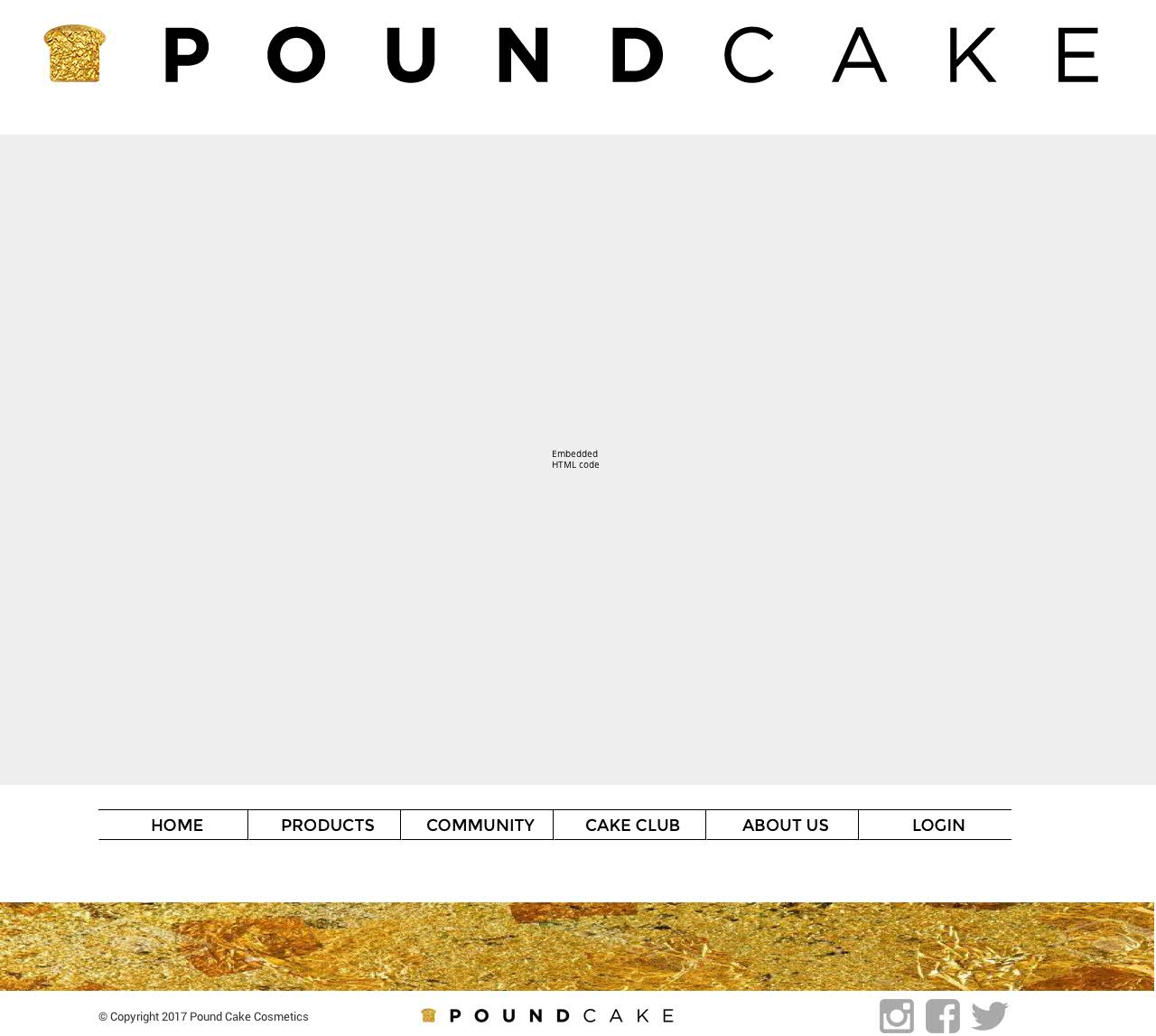 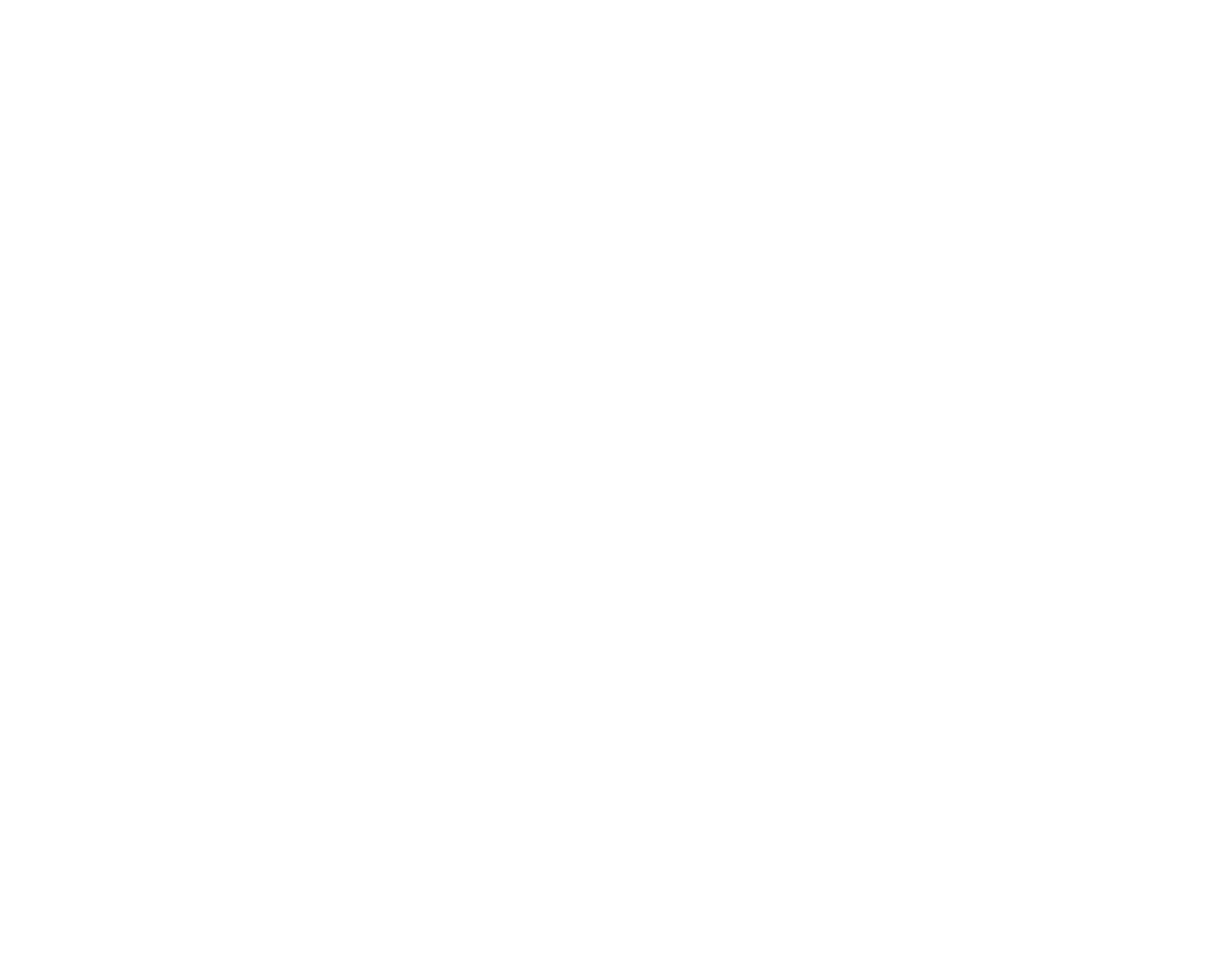 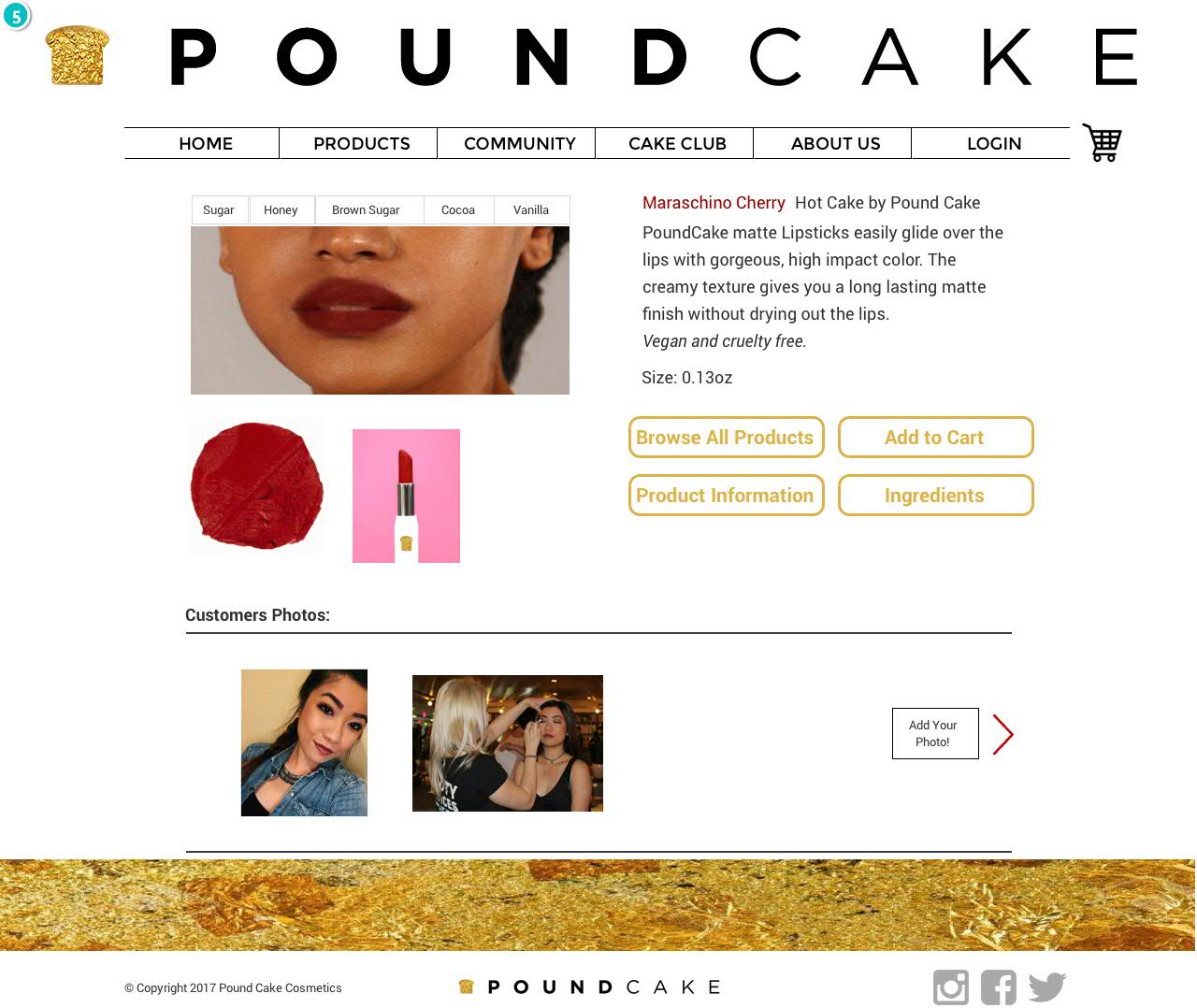  5on Click:   goes to 'Maraschino Cherry-all product ptoduct infor'    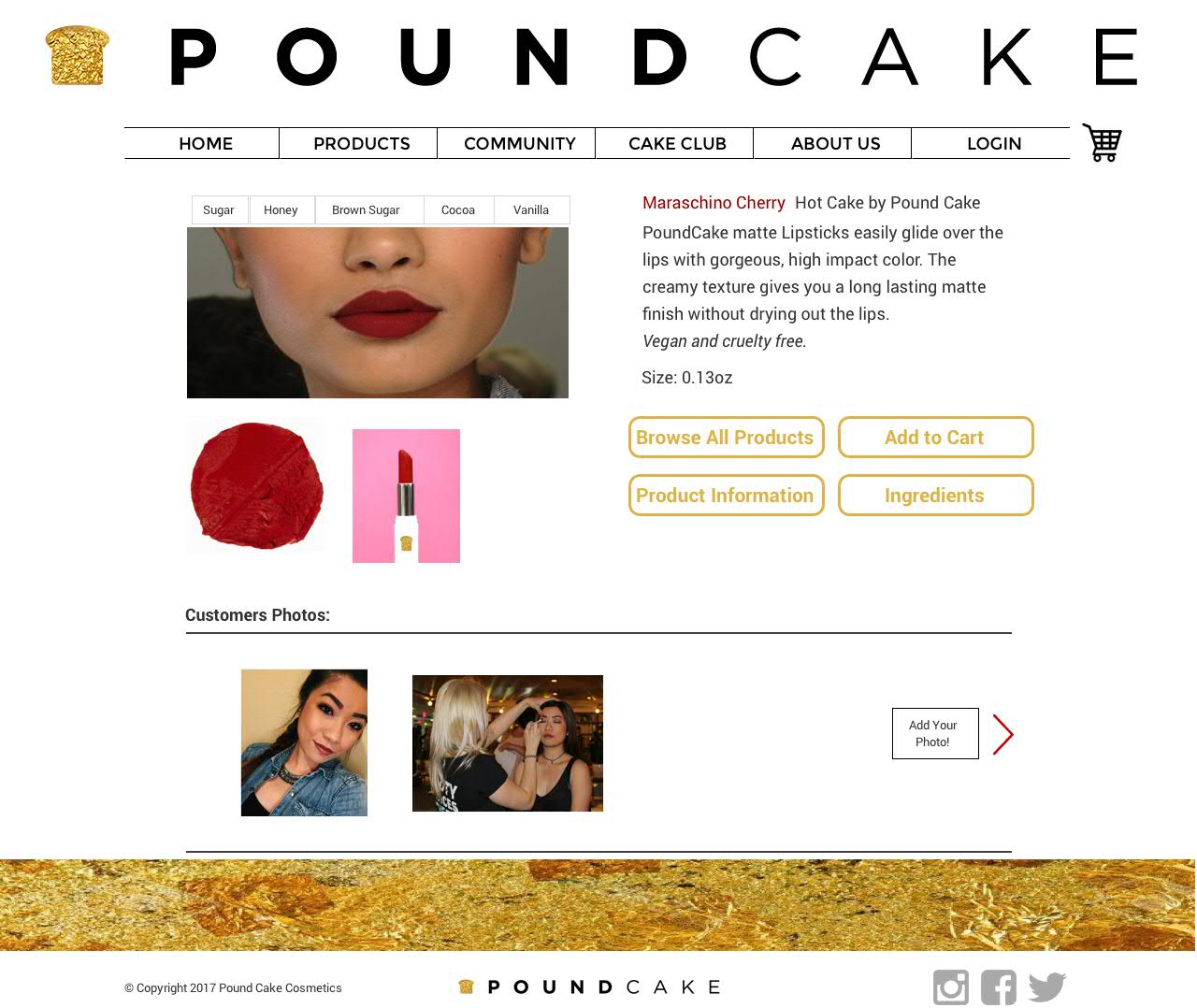 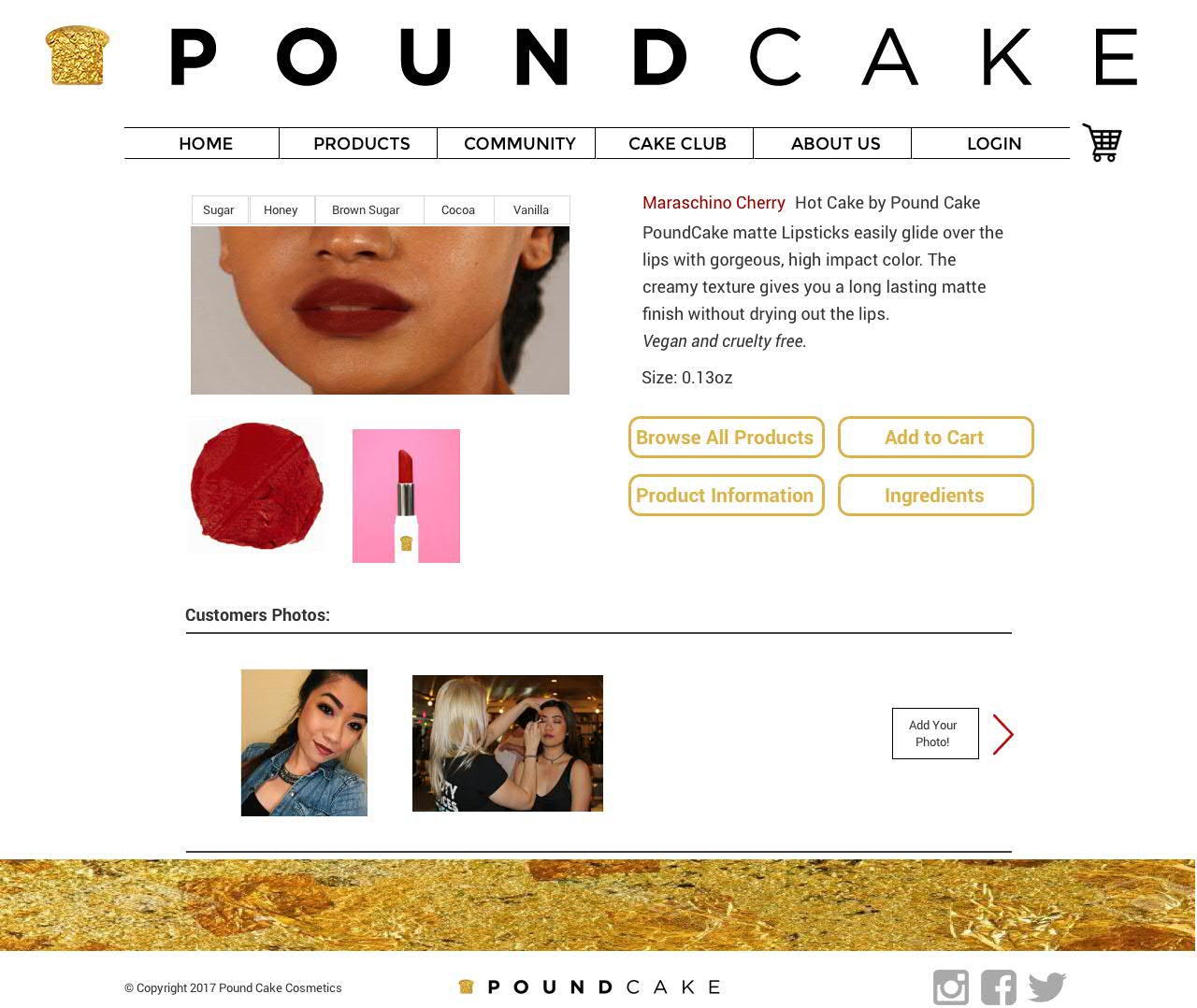 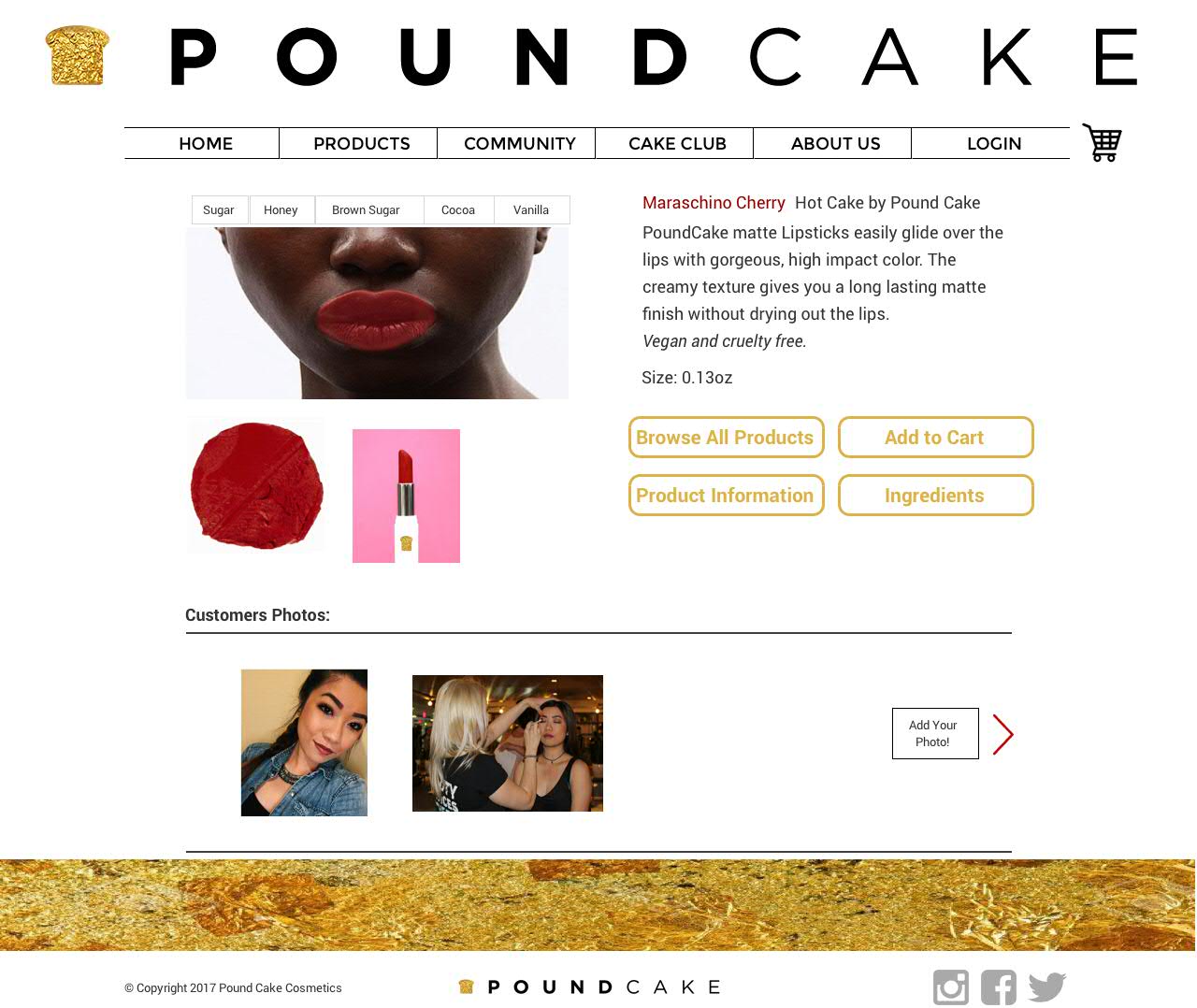 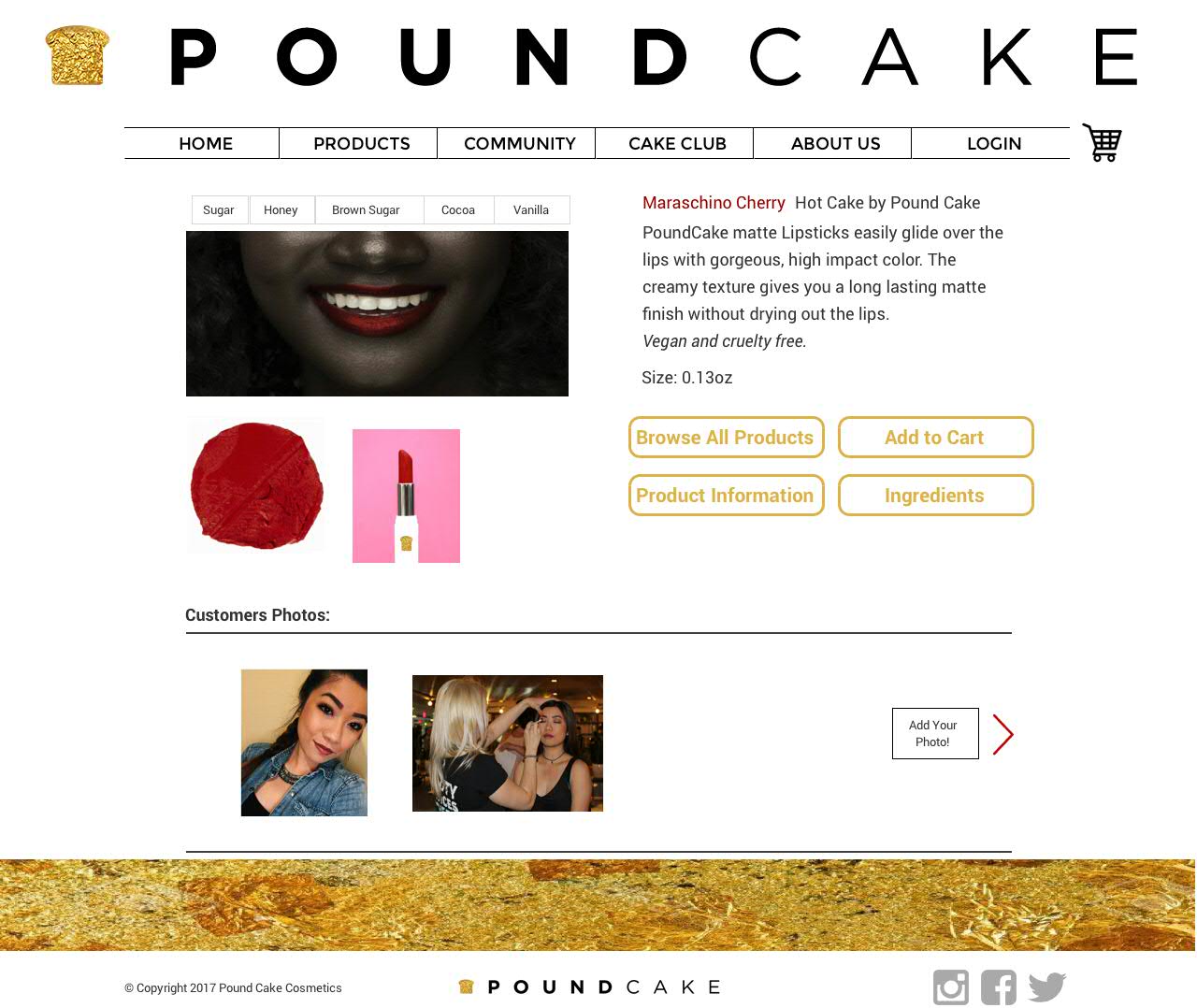 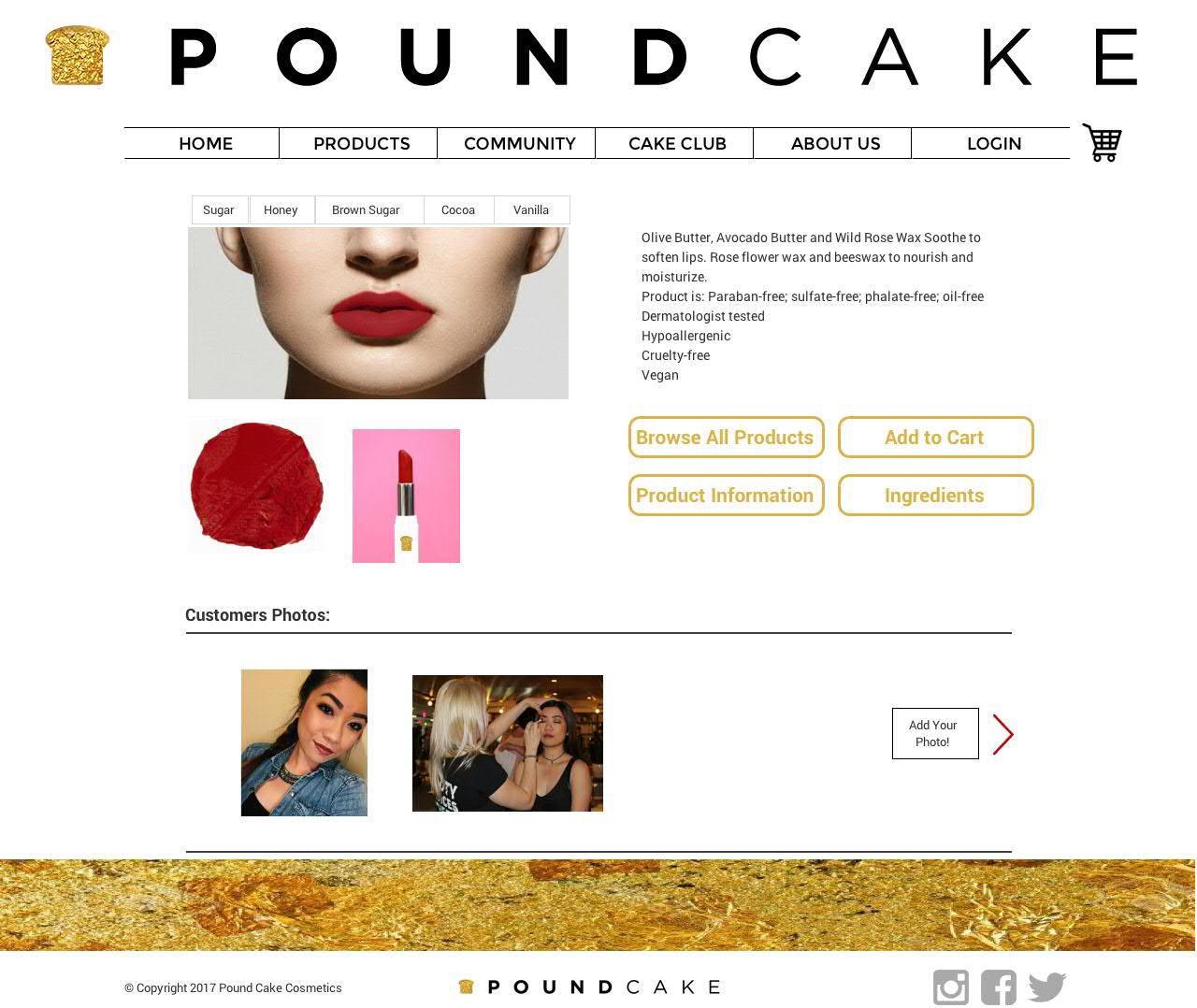 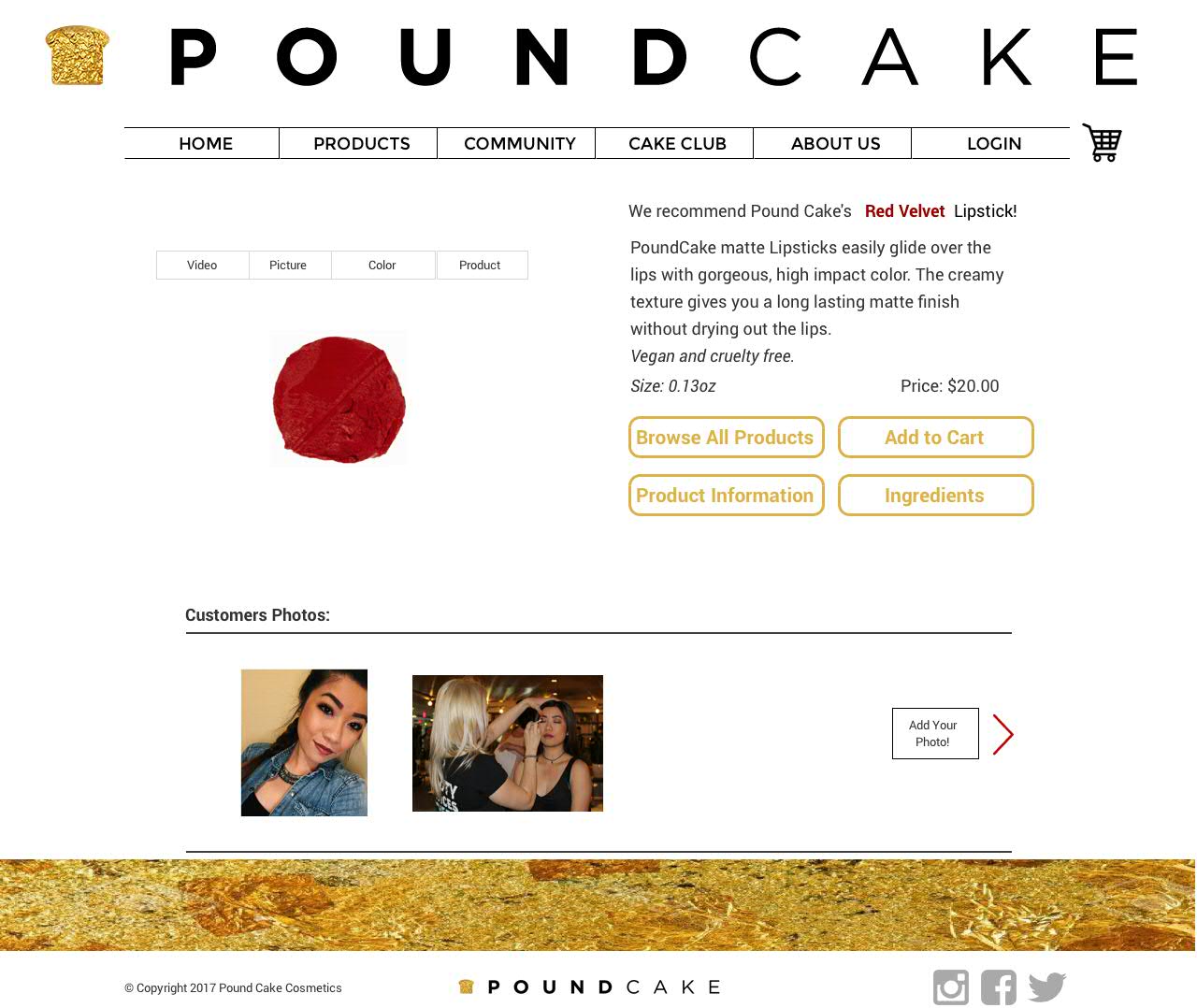 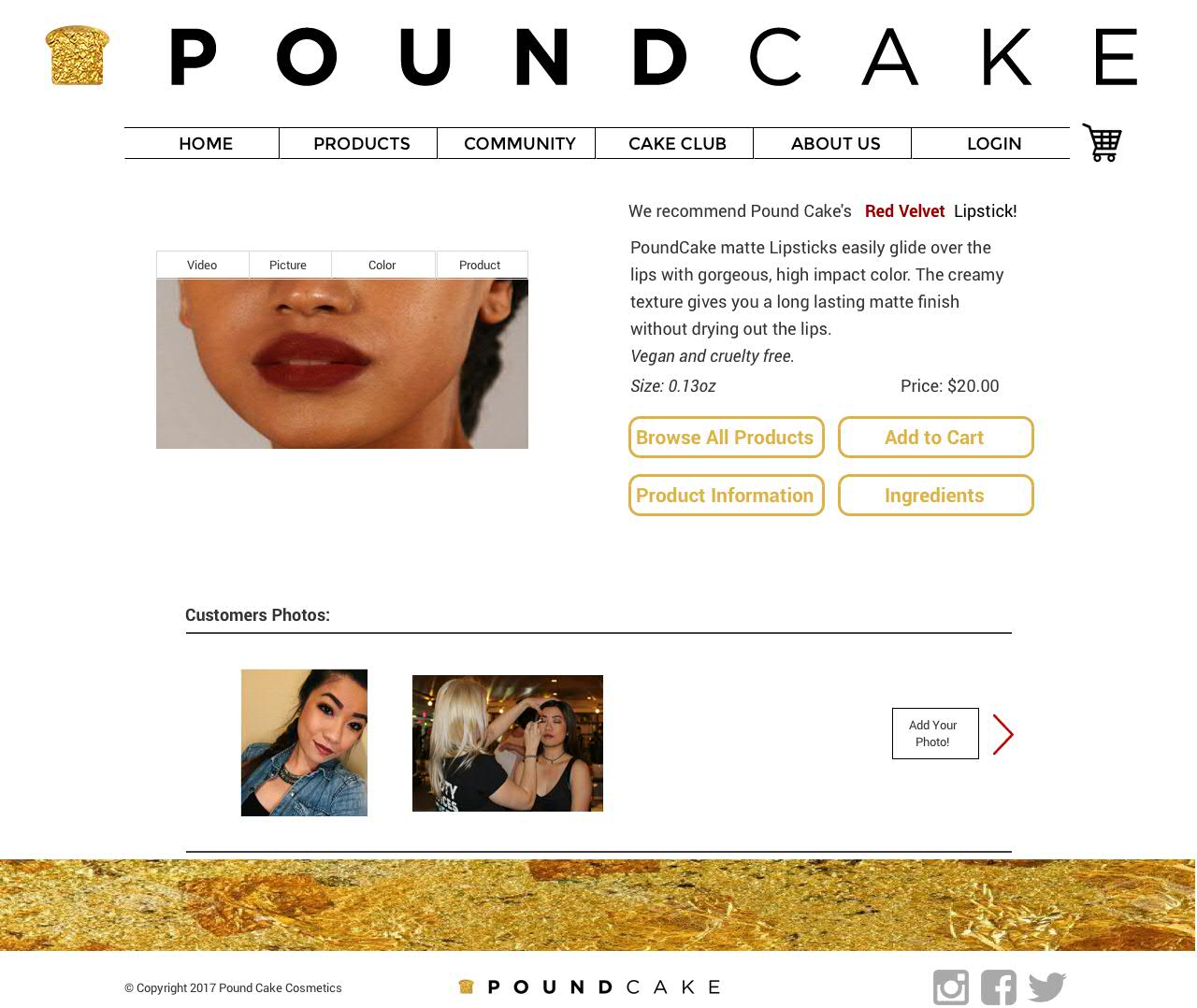 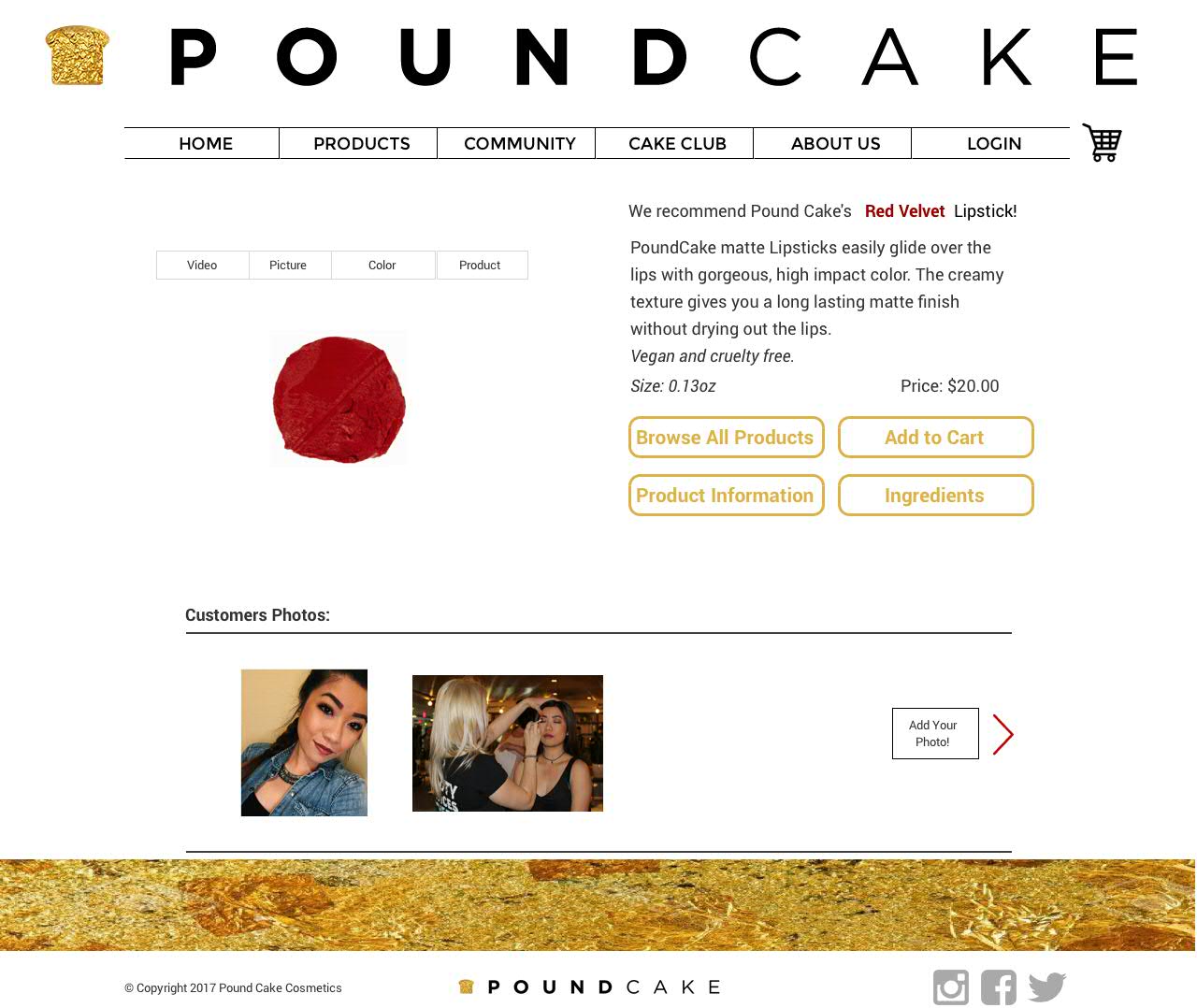 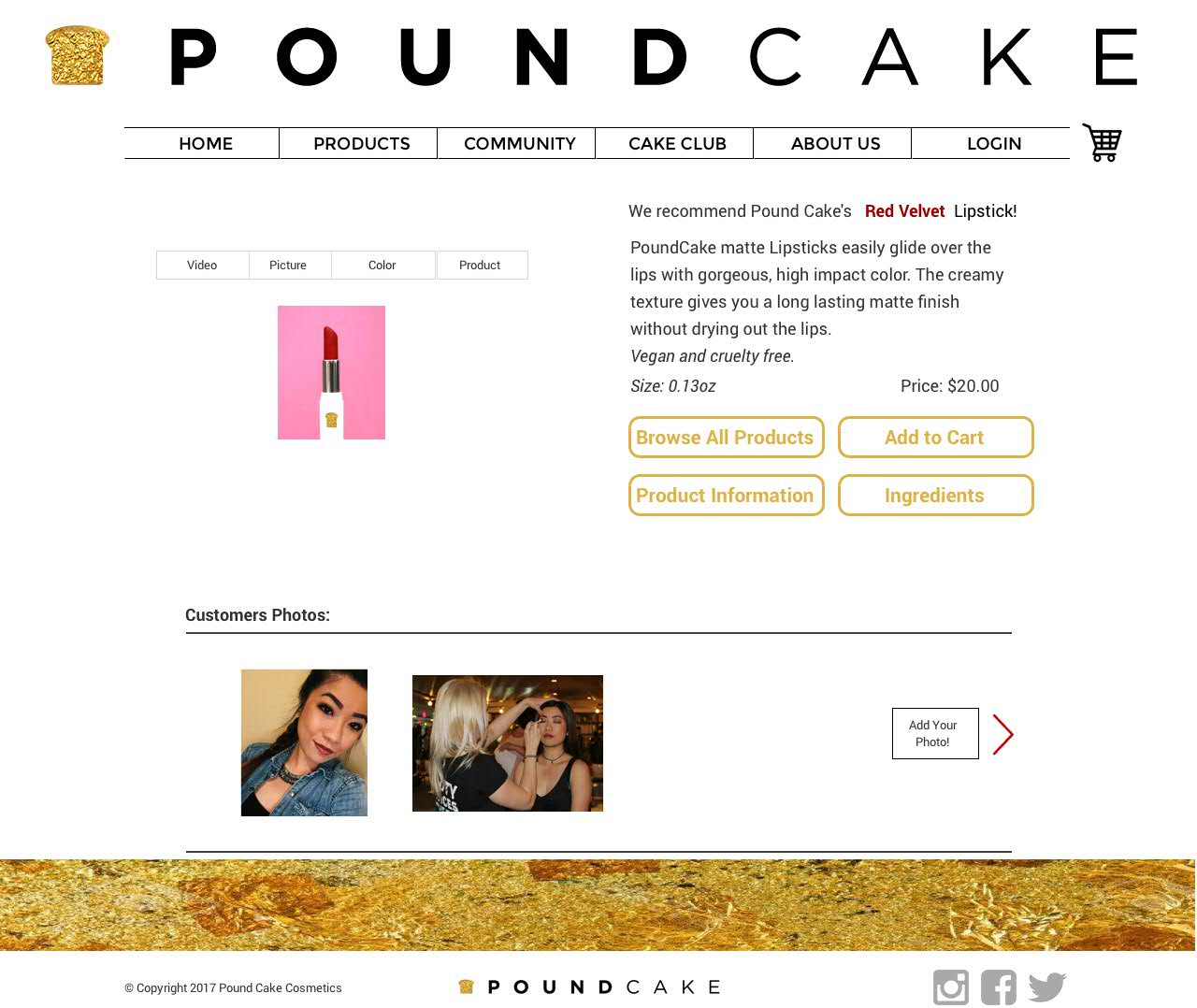 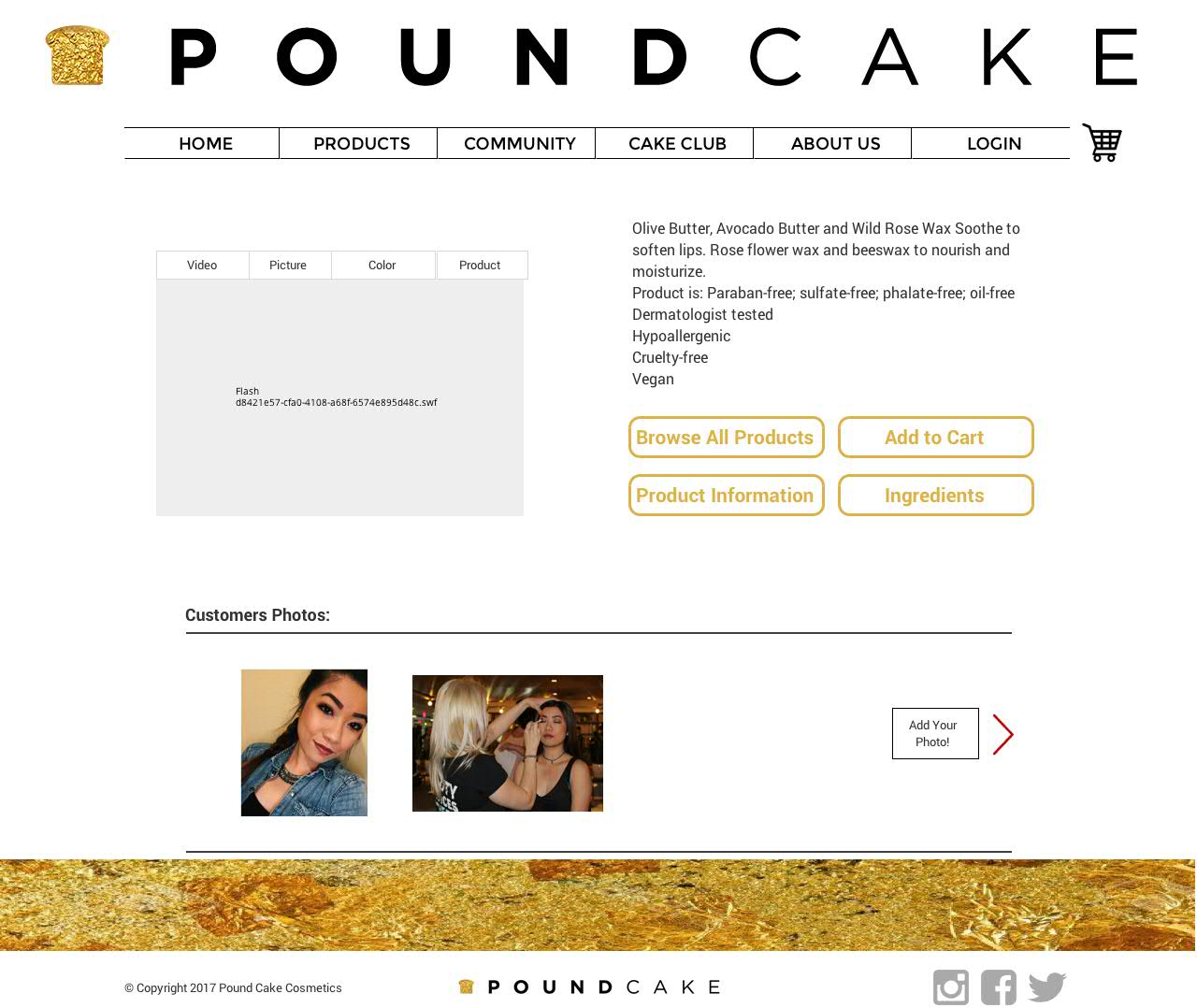 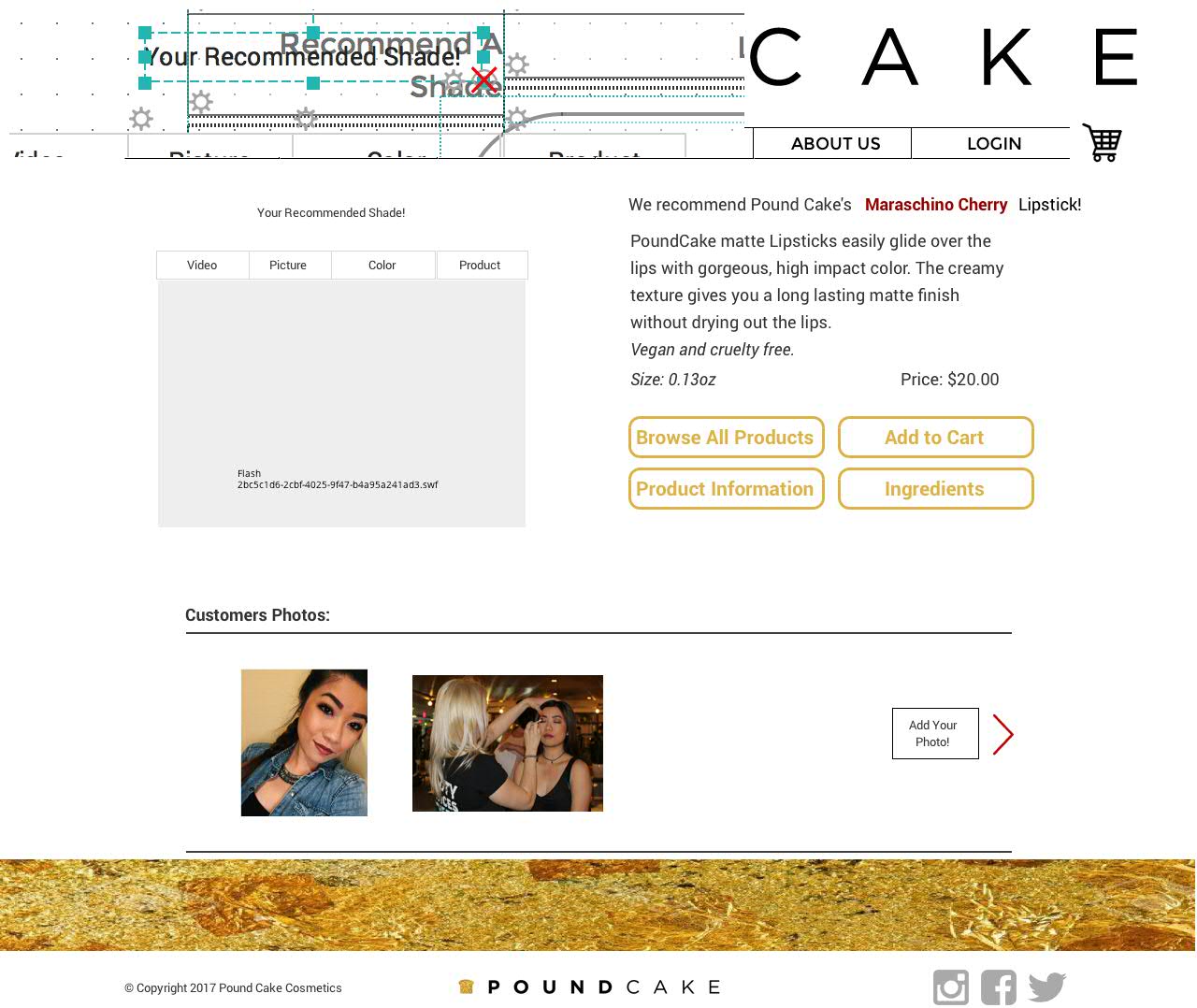 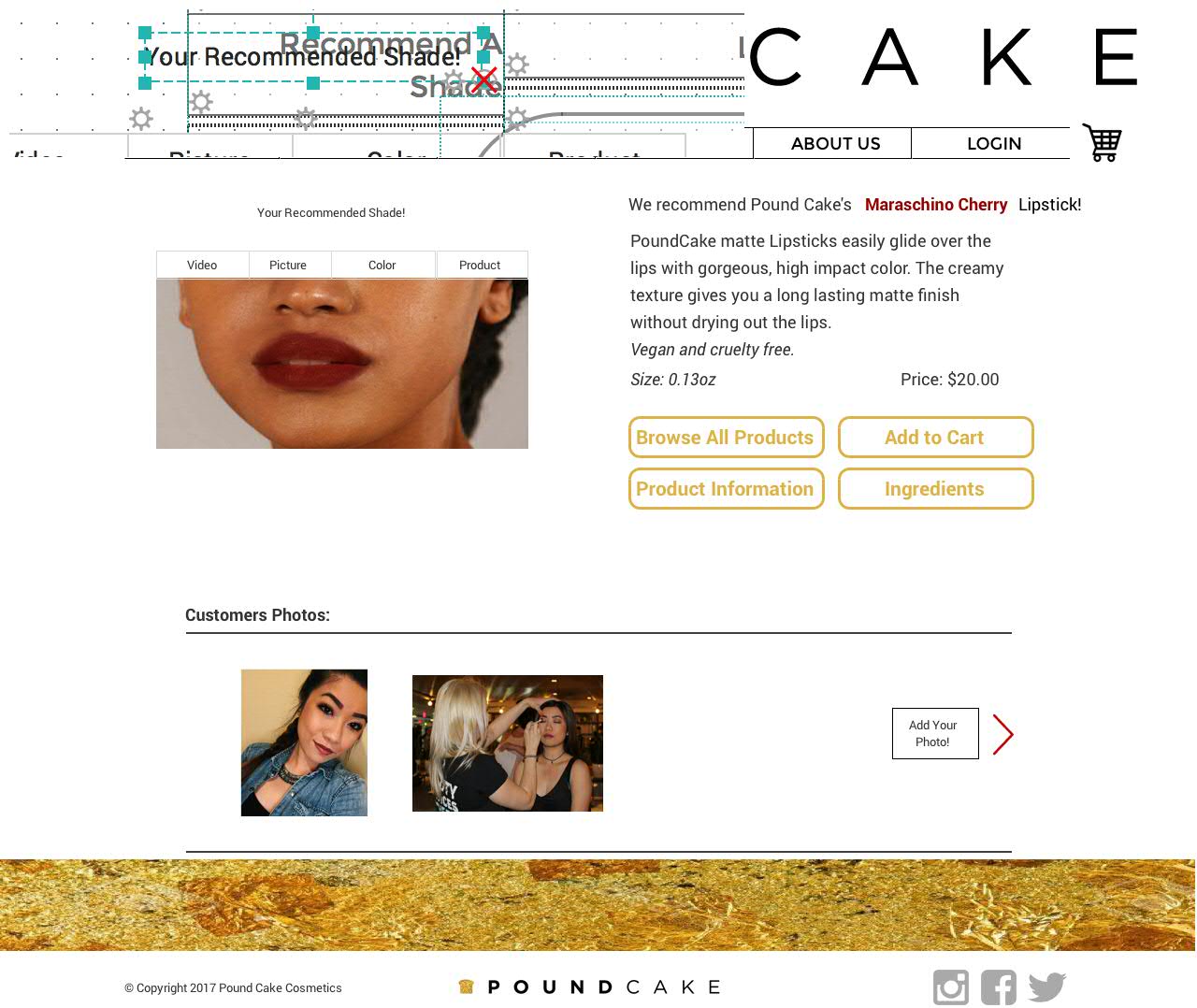 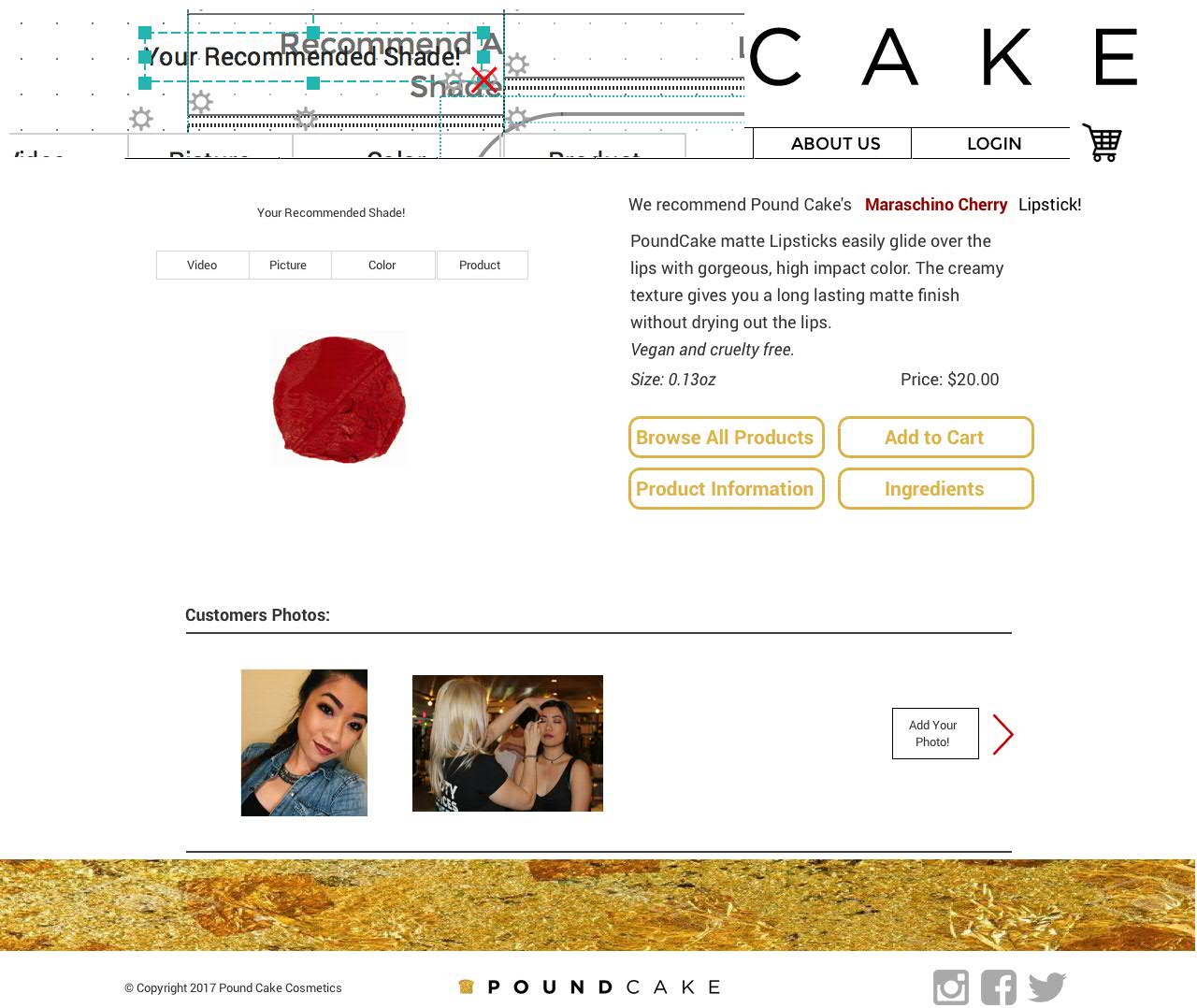 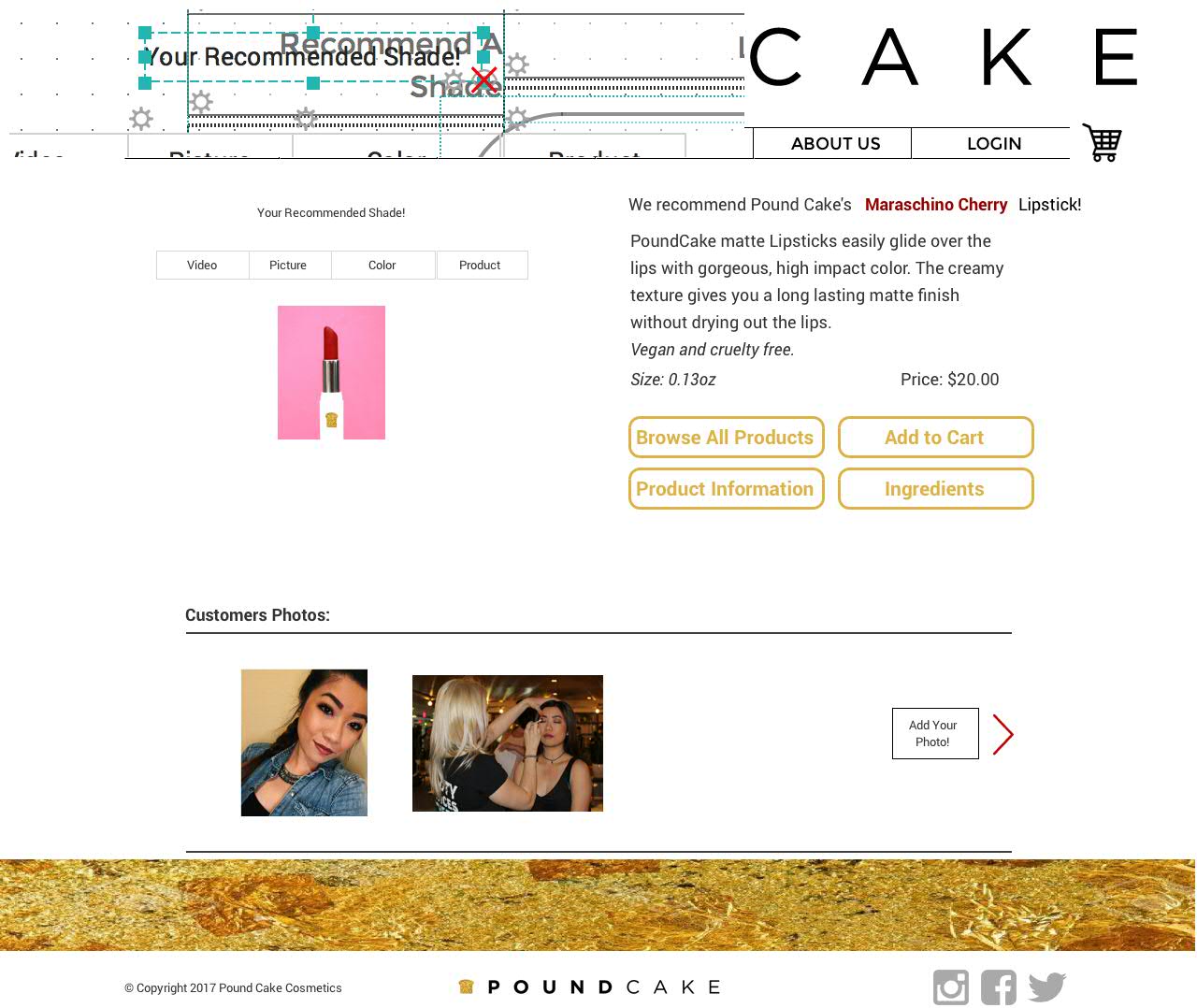 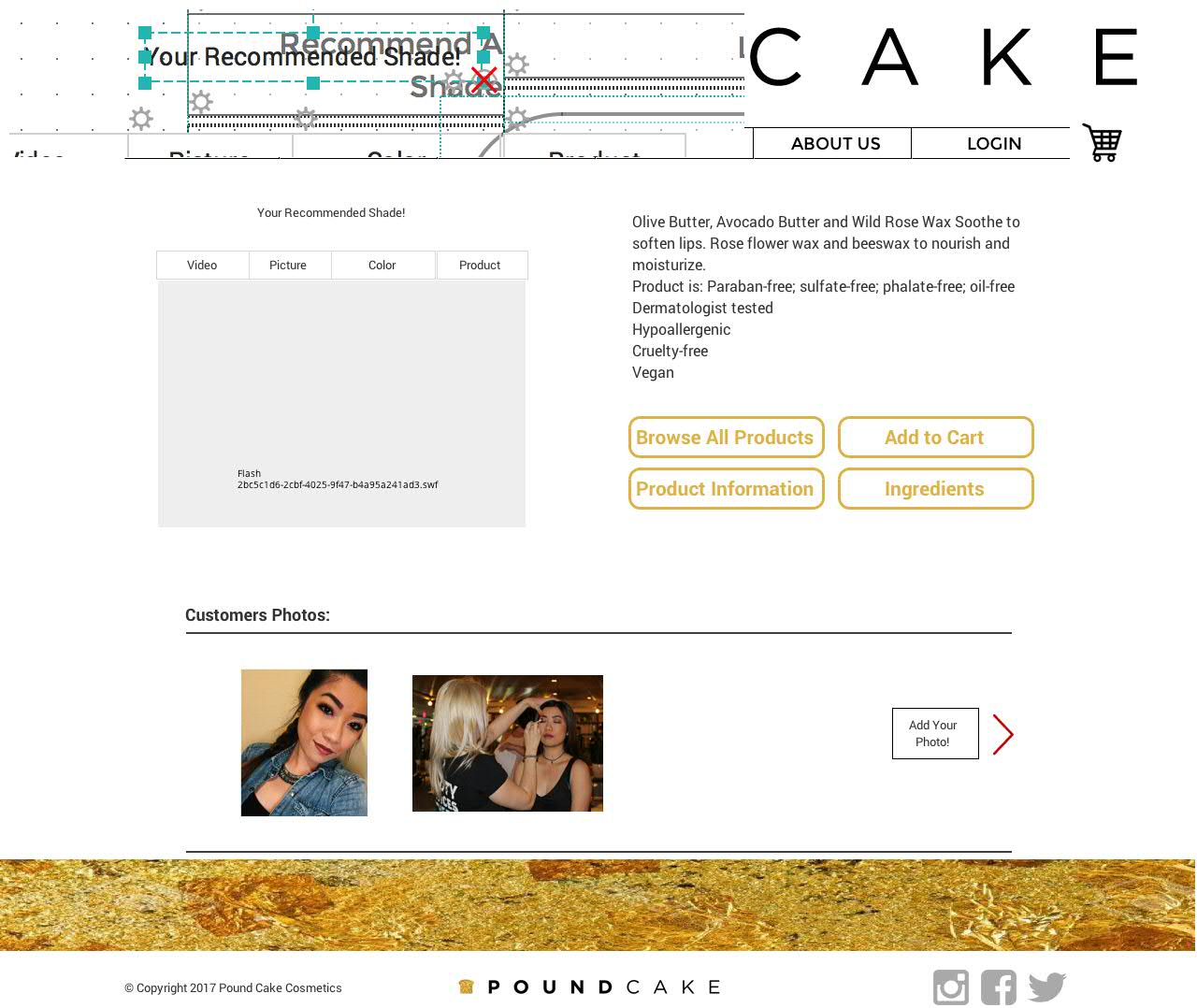 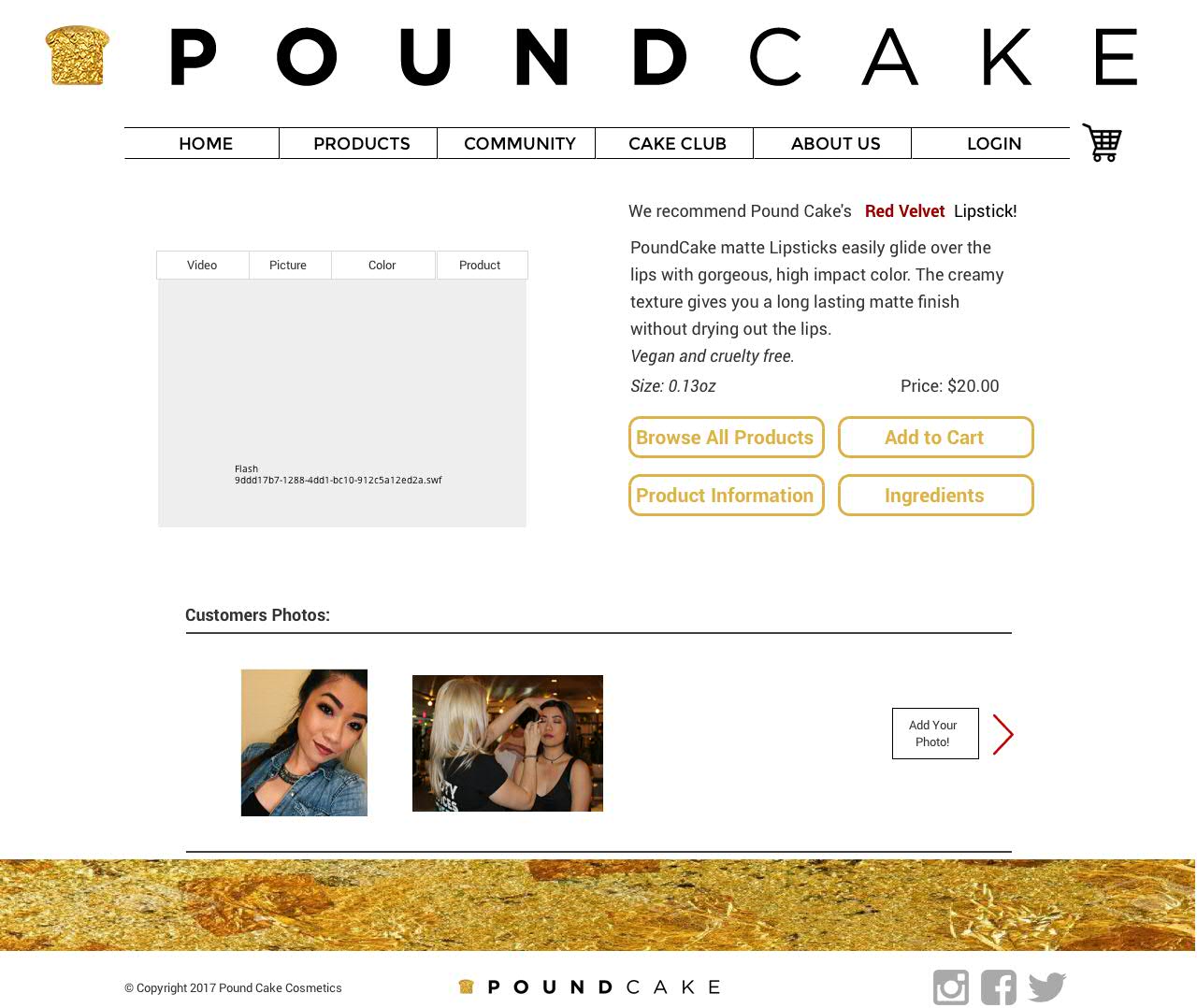 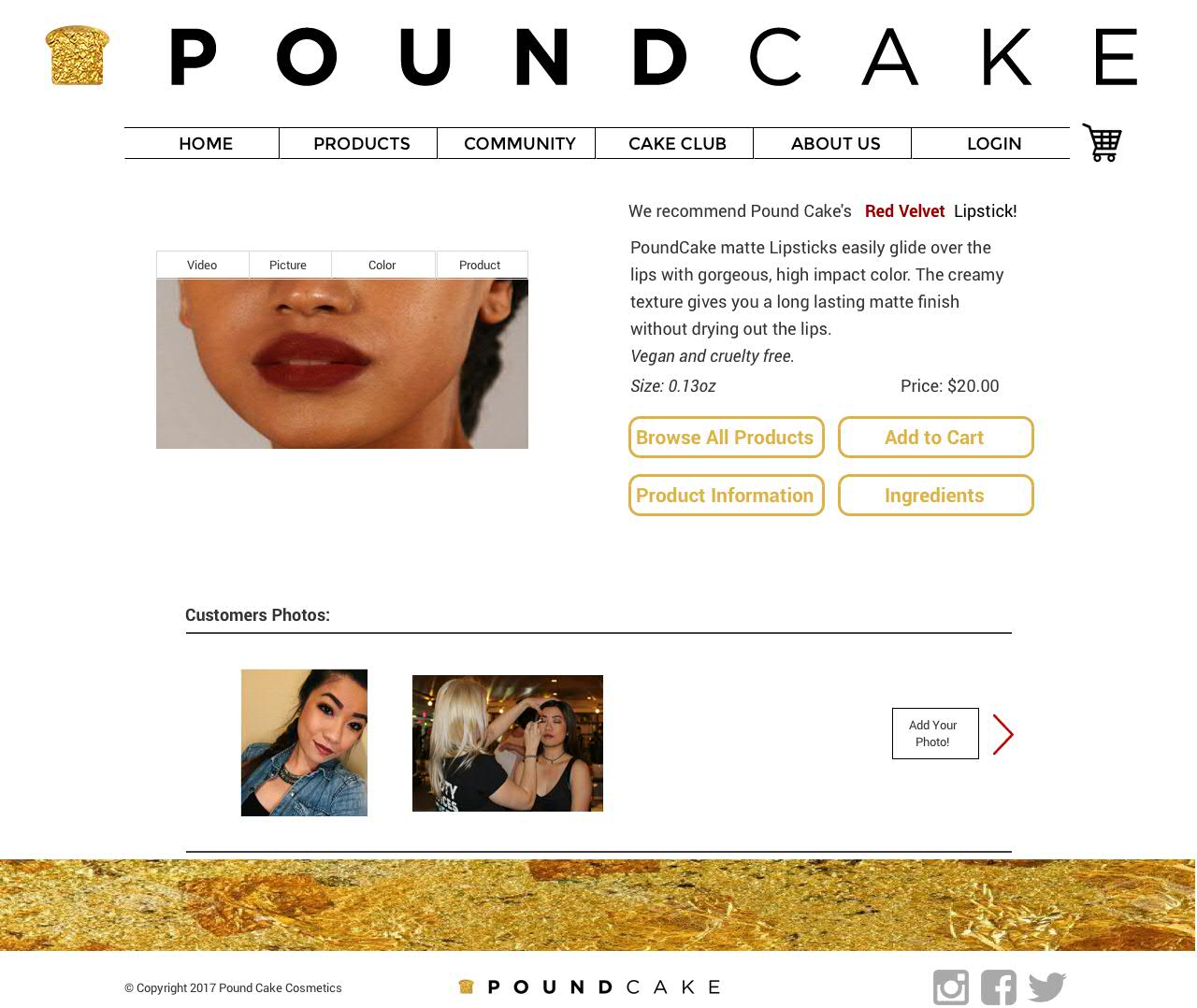 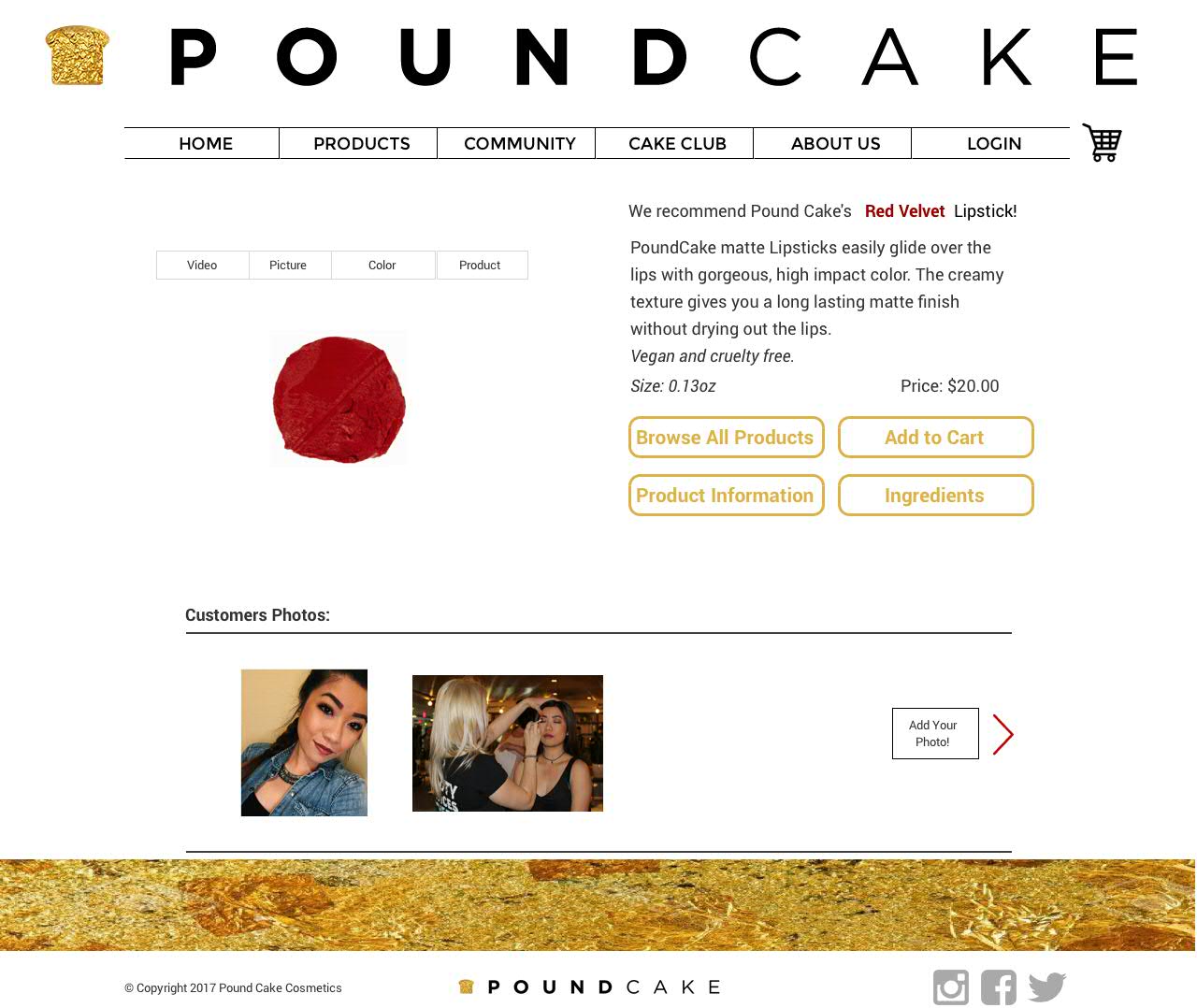 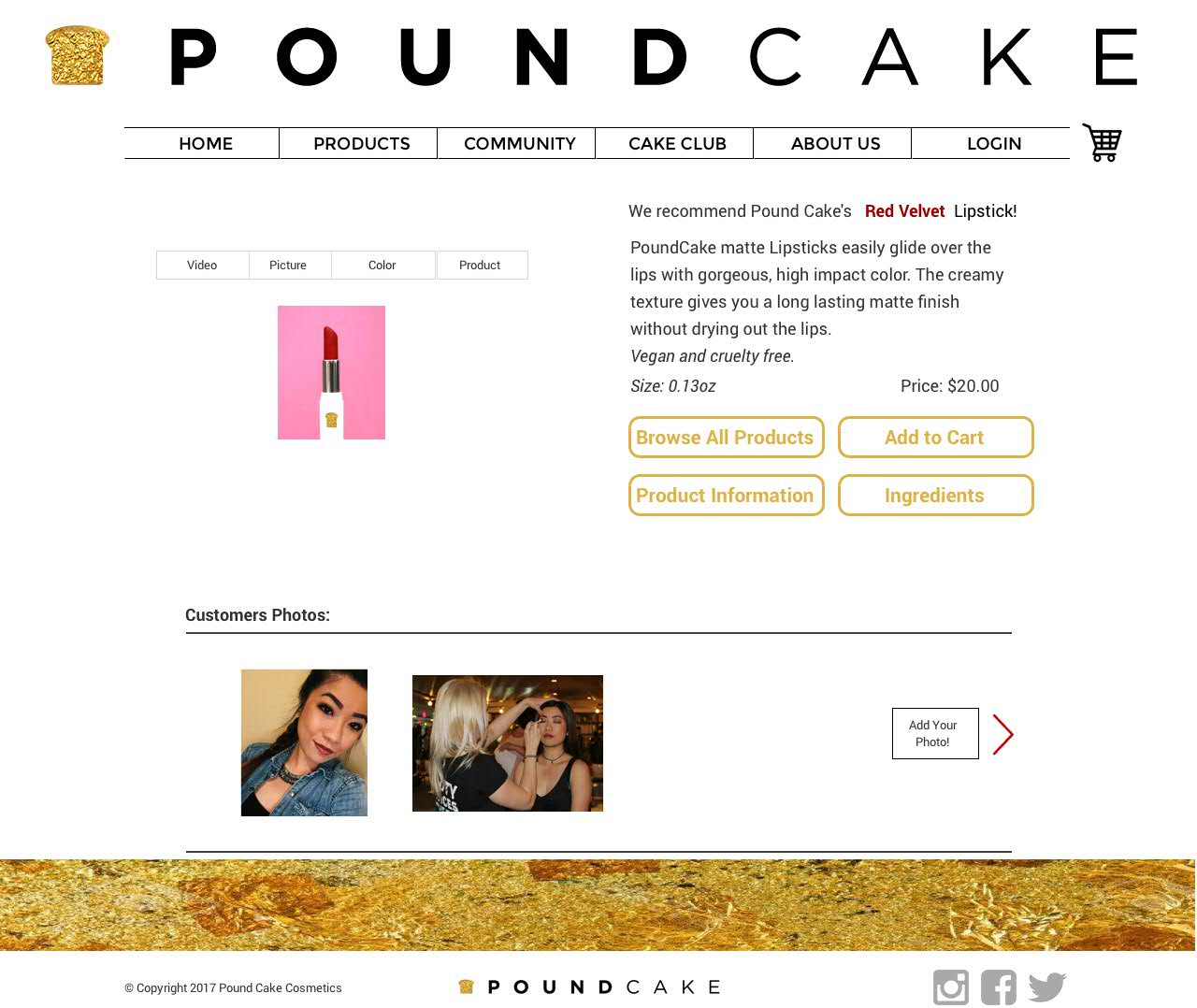 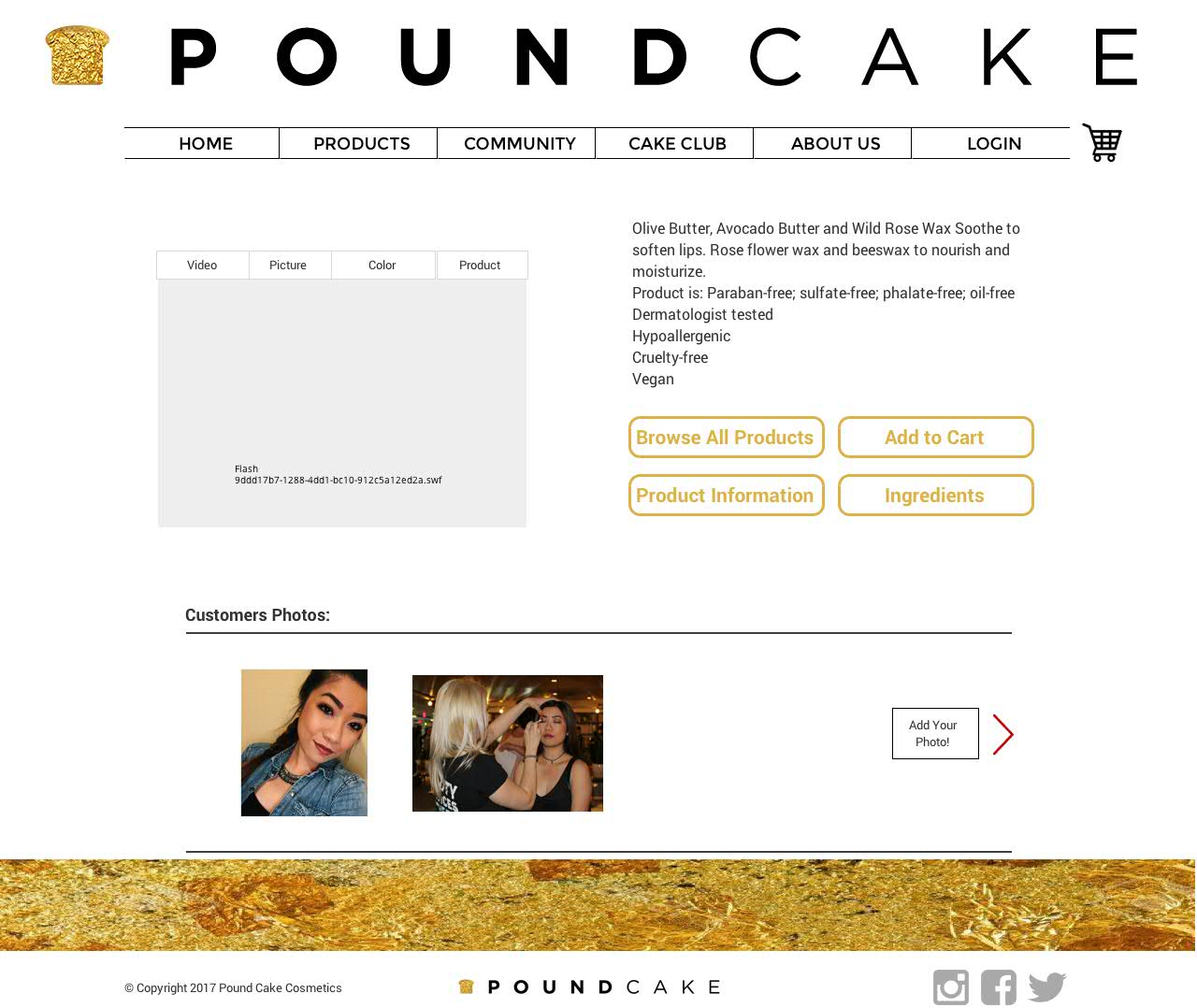 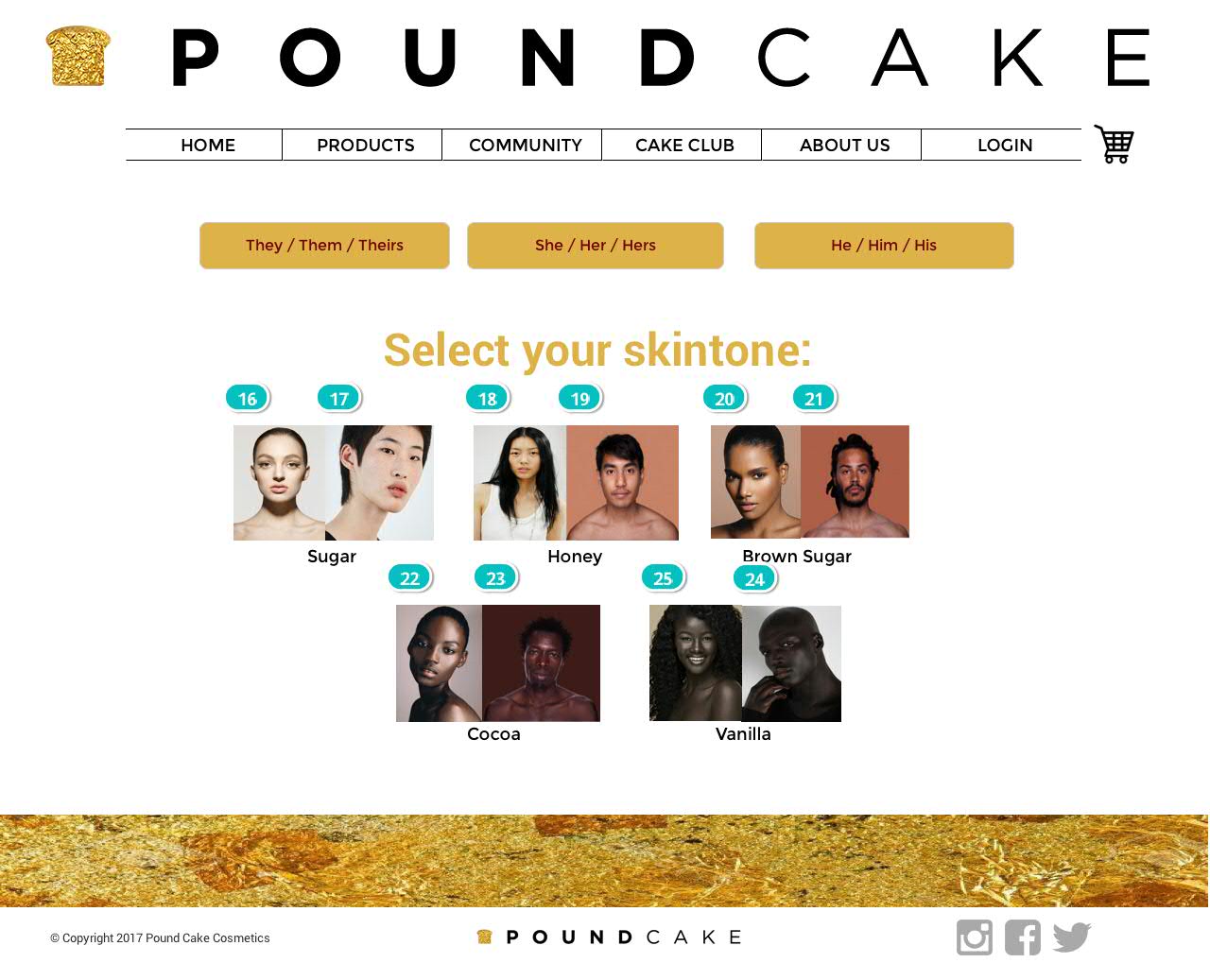  16on Click:   goes to 'Raspberry-light THEY ptoduct infor'     17on Click:   goes to 'Raspberry-light THEY ptoduct infor'     18on Click:   goes to 'Red Velvet-mid THEY ptoduct infor'     19on Click:   goes to 'Red Velvet-mid THEY ptoduct infor'     20on Click:   goes to 'Maraschino-warm THEY ptoduct infor'     21on Click:   goes to 'Maraschino-warm THEY ptoduct infor'     22on Click:   goes to 'Apple- deep THEY ptoduct infor'     23on Click:   goes to 'Apple- deep THEY ptoduct infor'     24on Click:   goes to 'Red Bean- rich THEY ptoduct infor'     25on Click:   goes to 'Red Bean- rich THEY ptoduct infor'    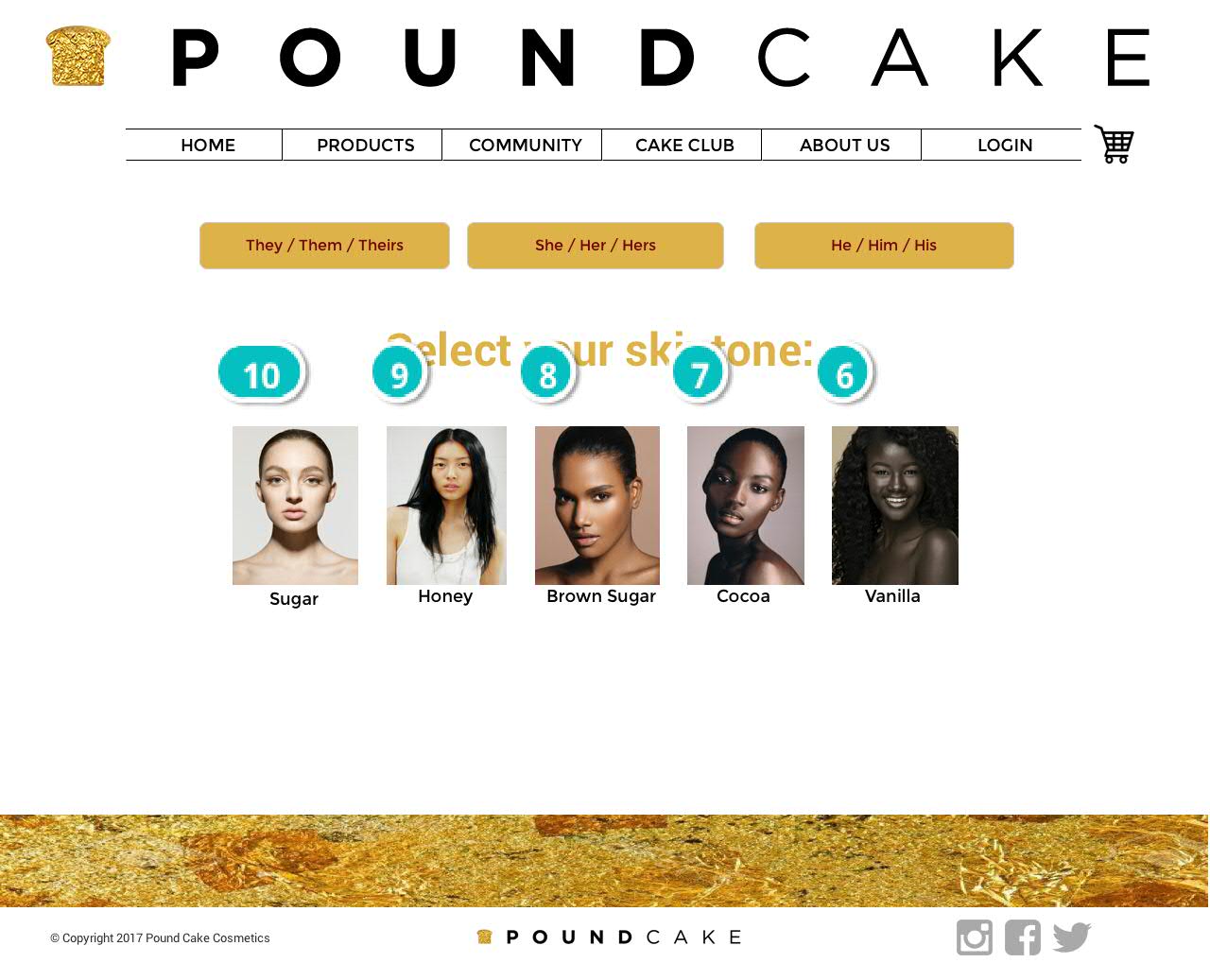  Interactions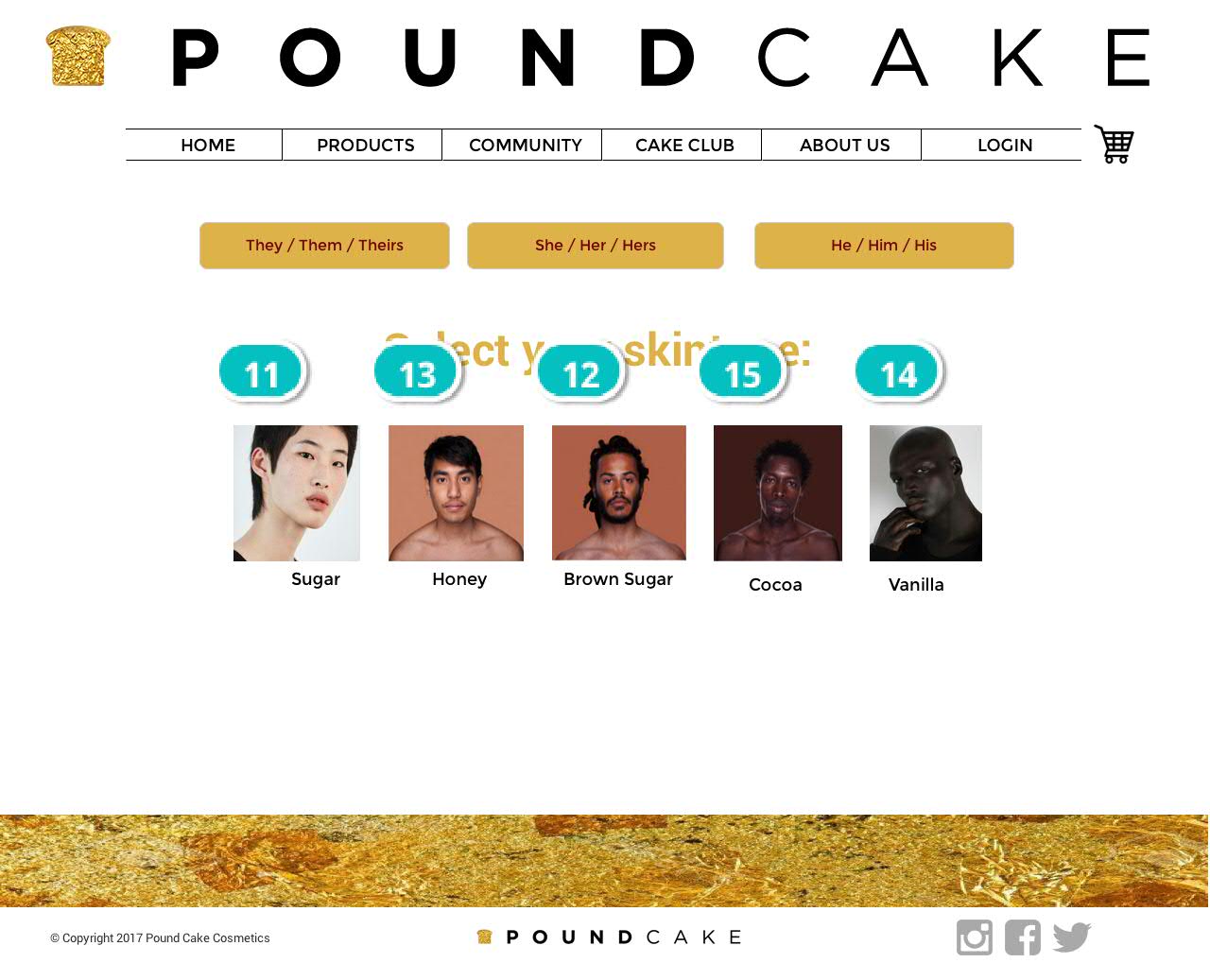  Interactions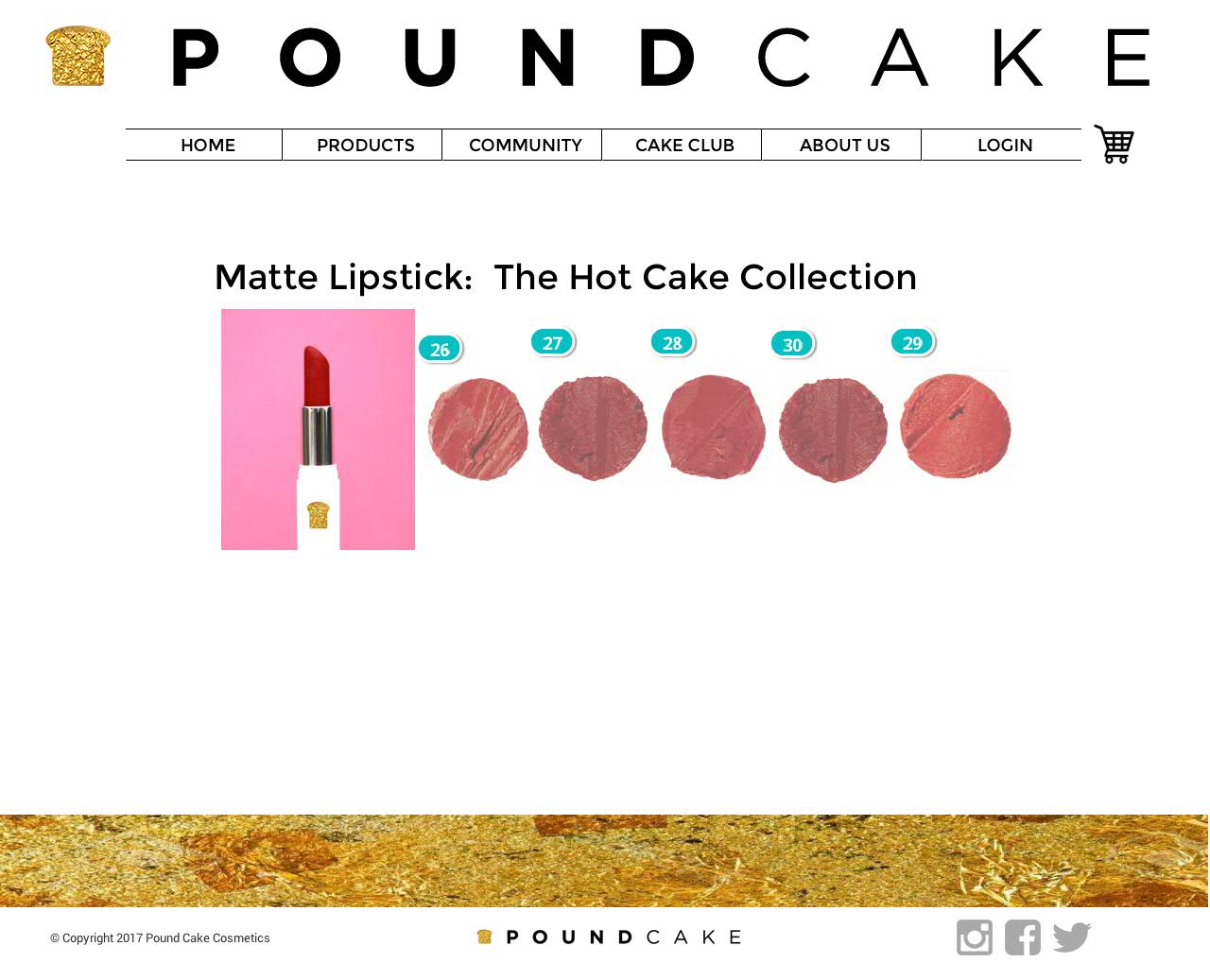  26on Click:   goes to 'Raspberry-all product ptoduct infor'     27on Click:   goes to 'Red Velvet-all product ptoduct infor'     28on Click:   goes to 'Maraschino Cherry-all product ptoduct infor'     29on Click:   goes to 'Apple-all product ptoduct infor'     30on Click:   goes to 'Red Bean-all product ptoduct infor'    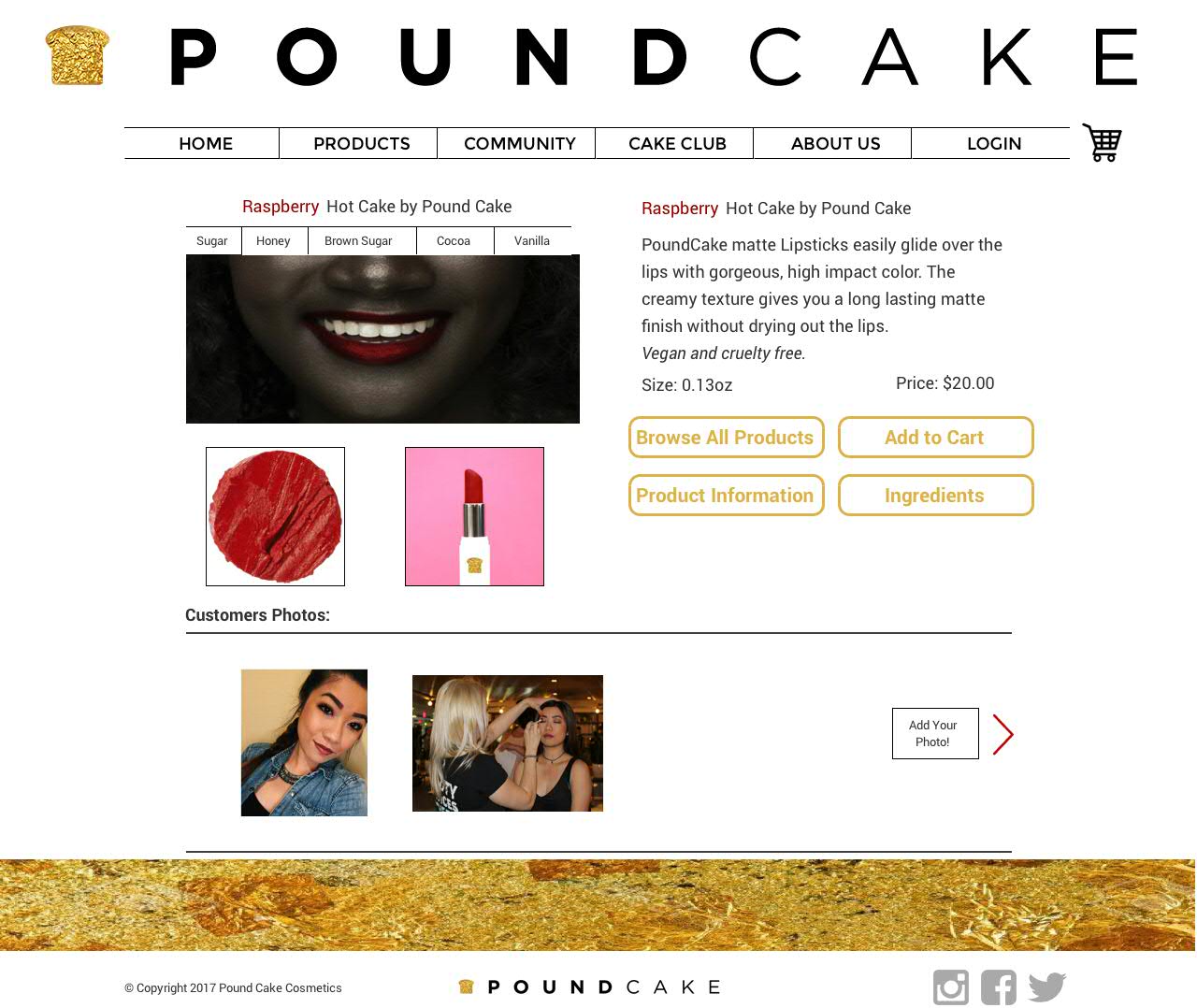 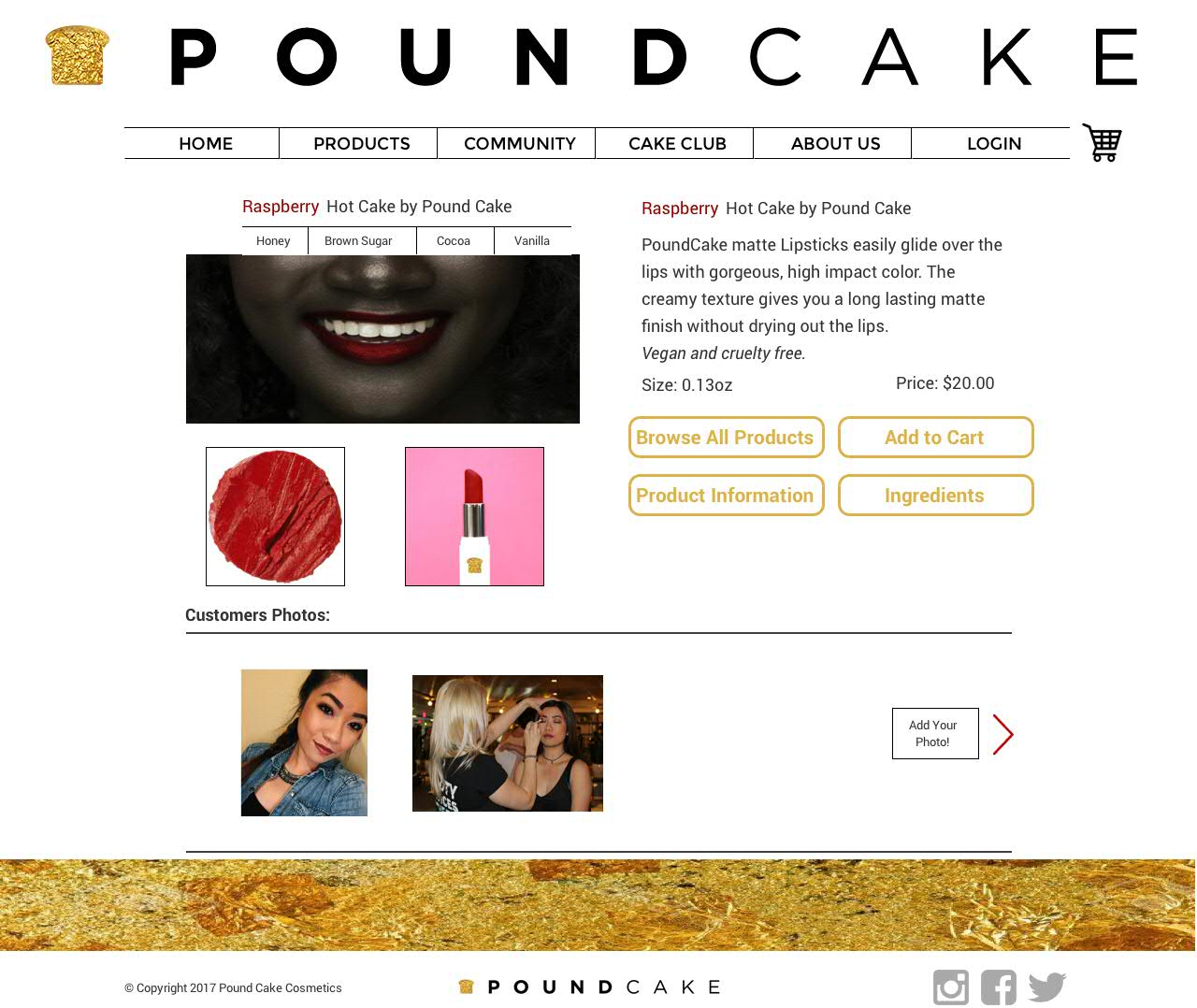 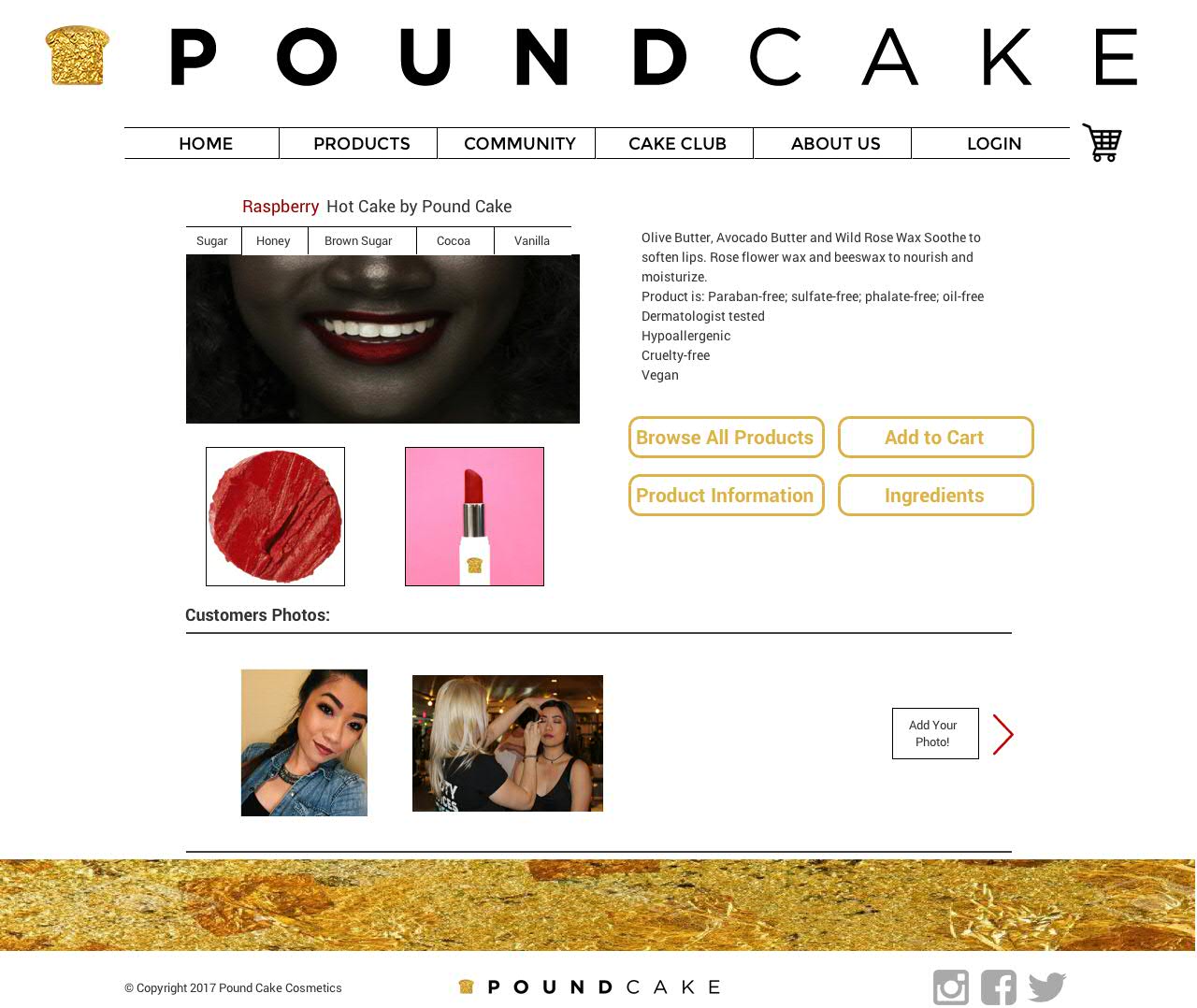 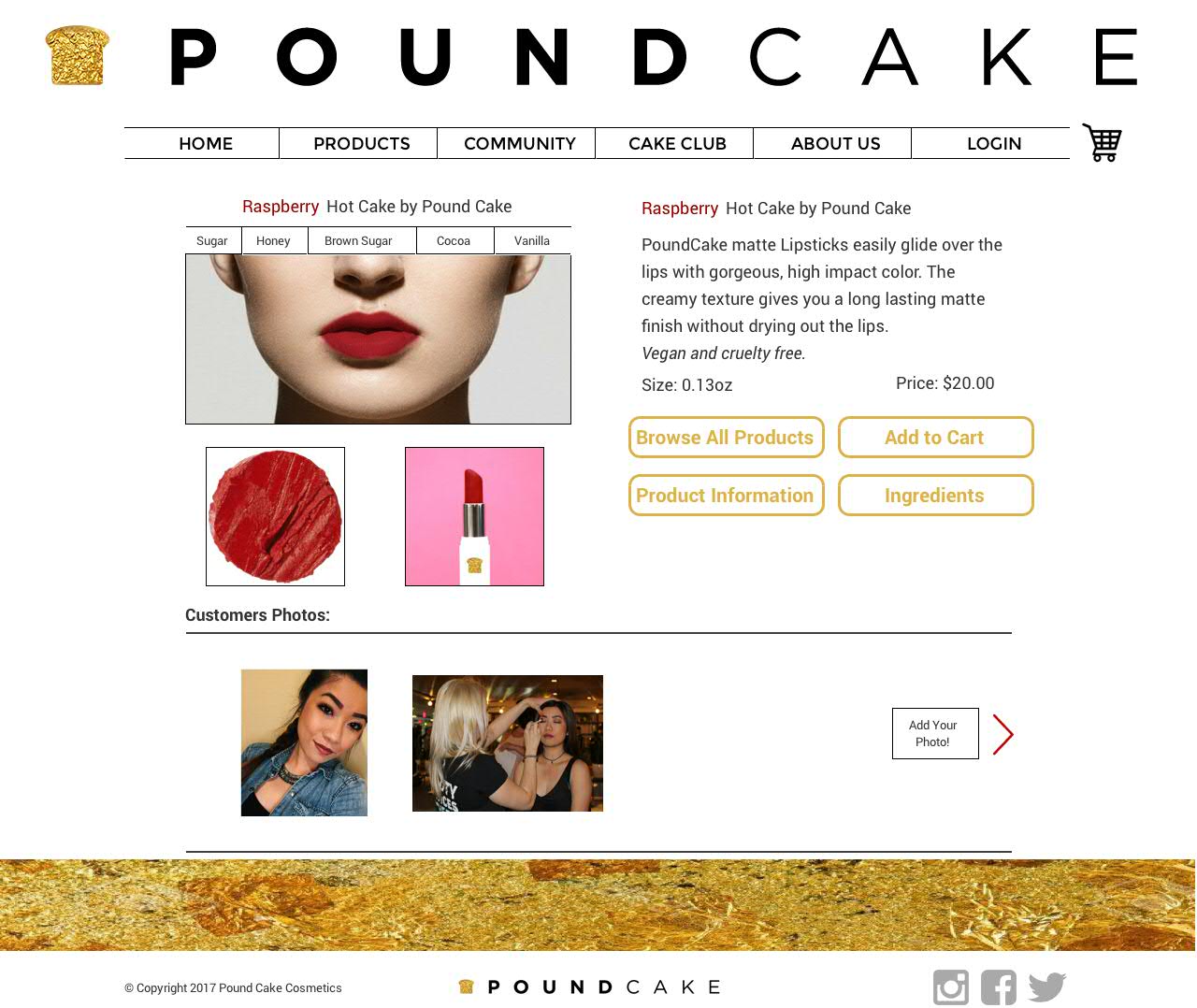 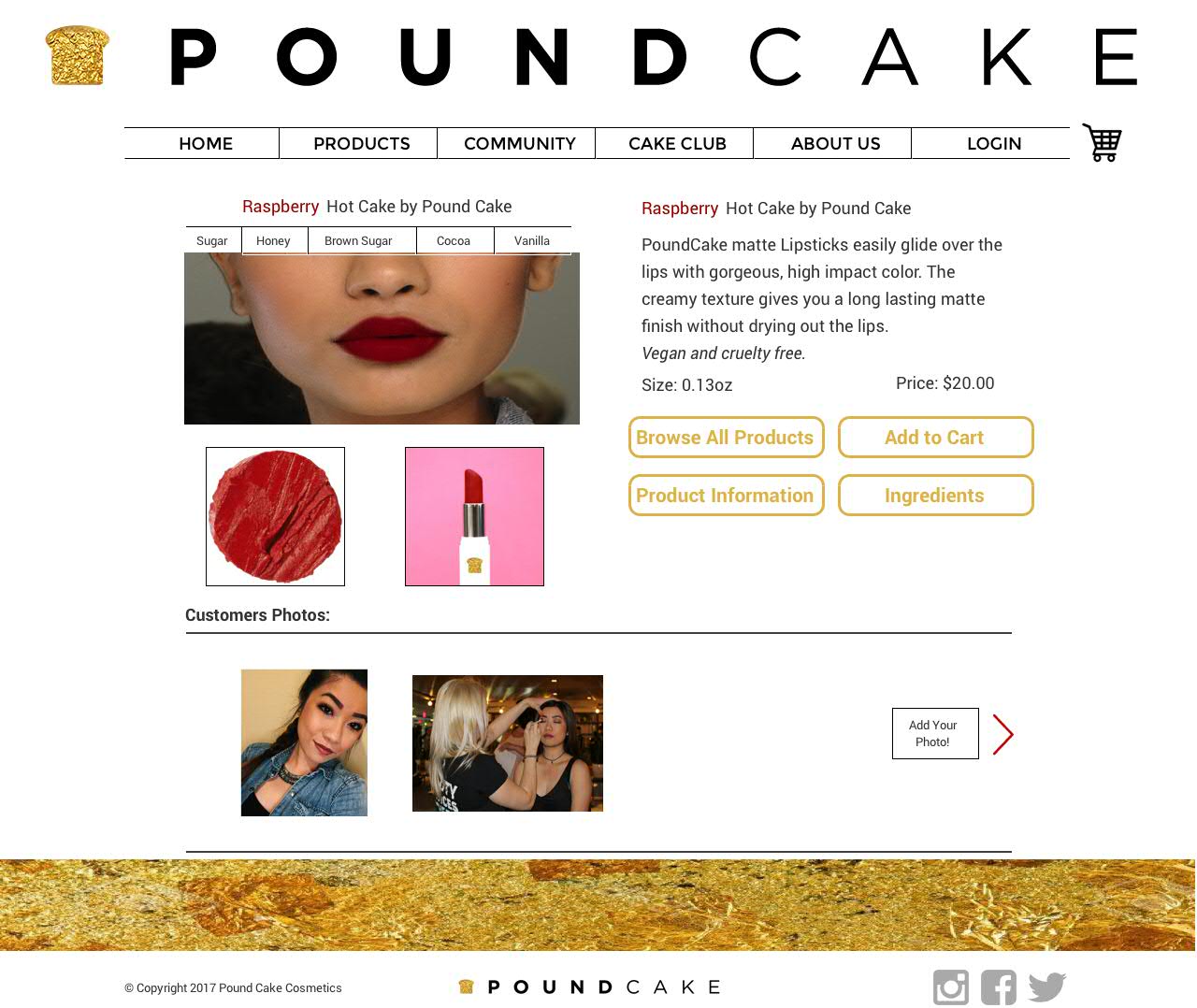 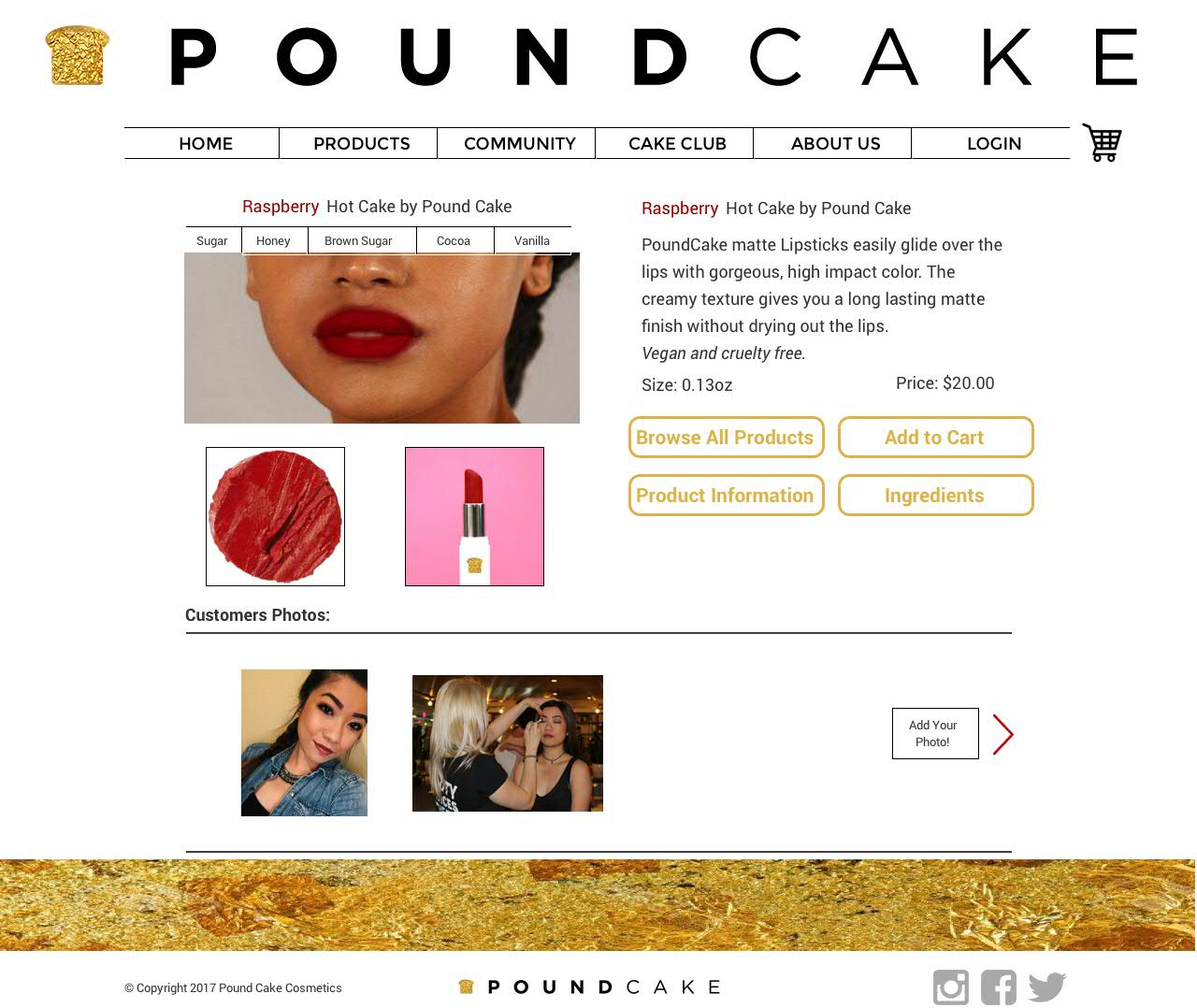 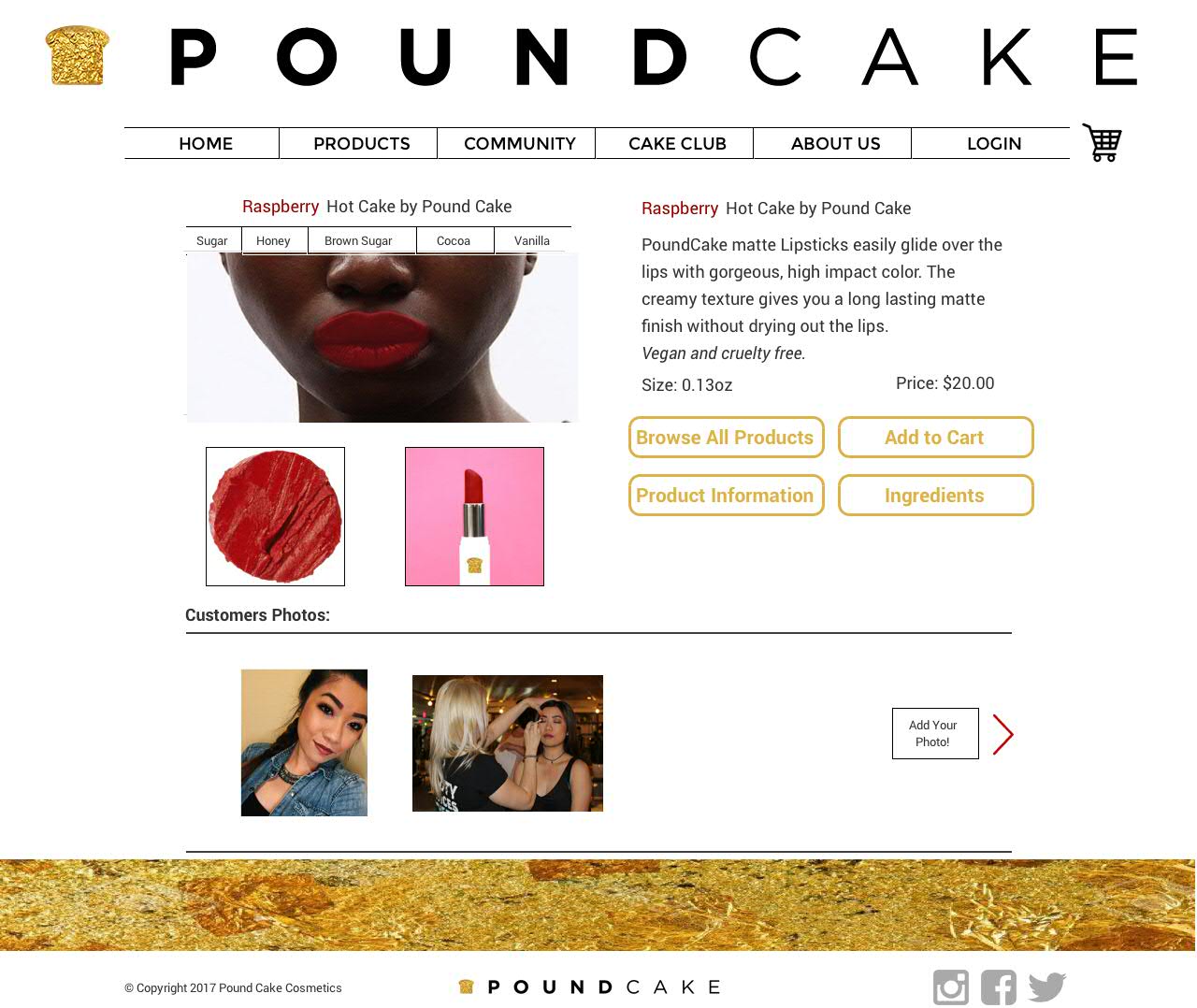 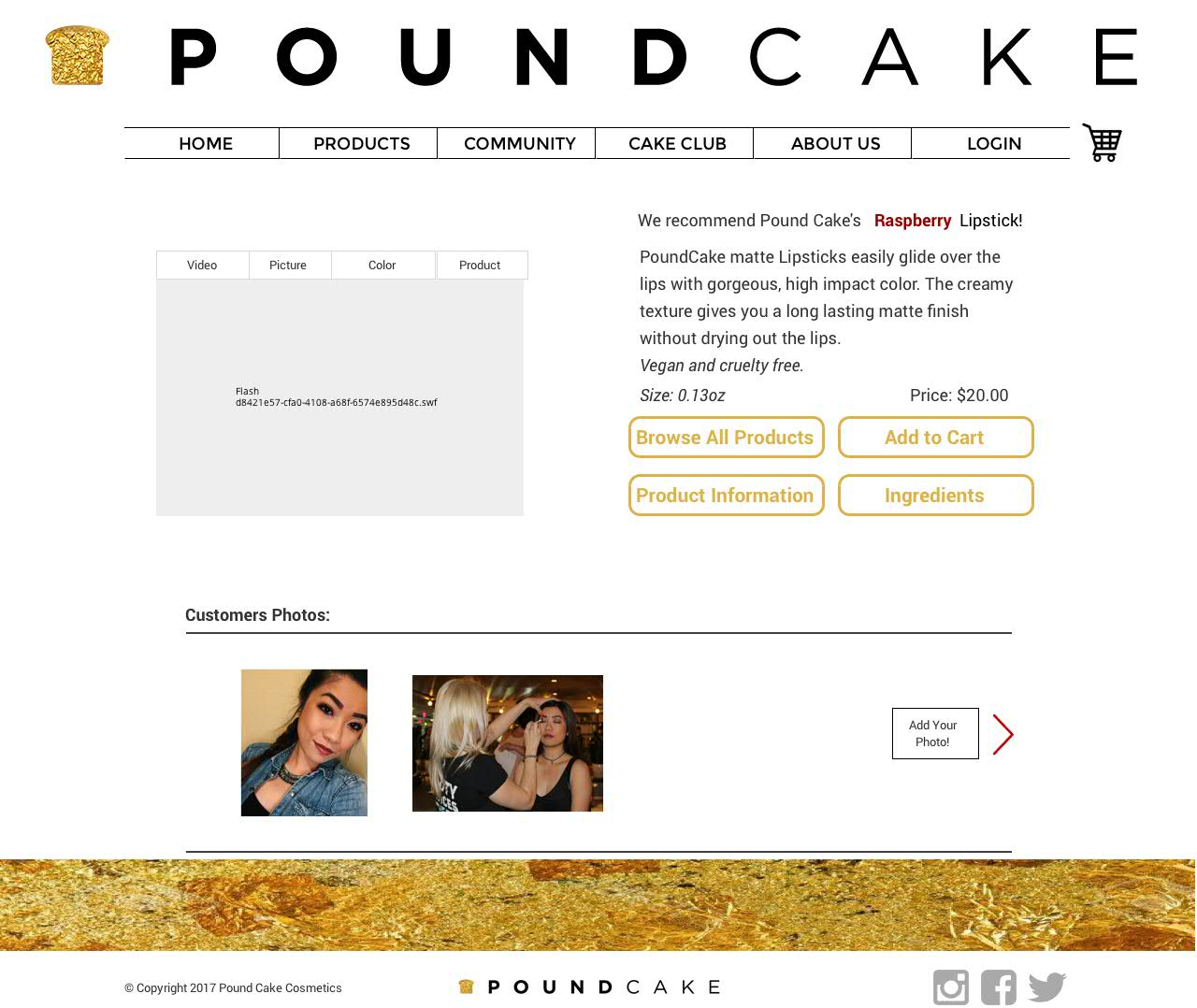 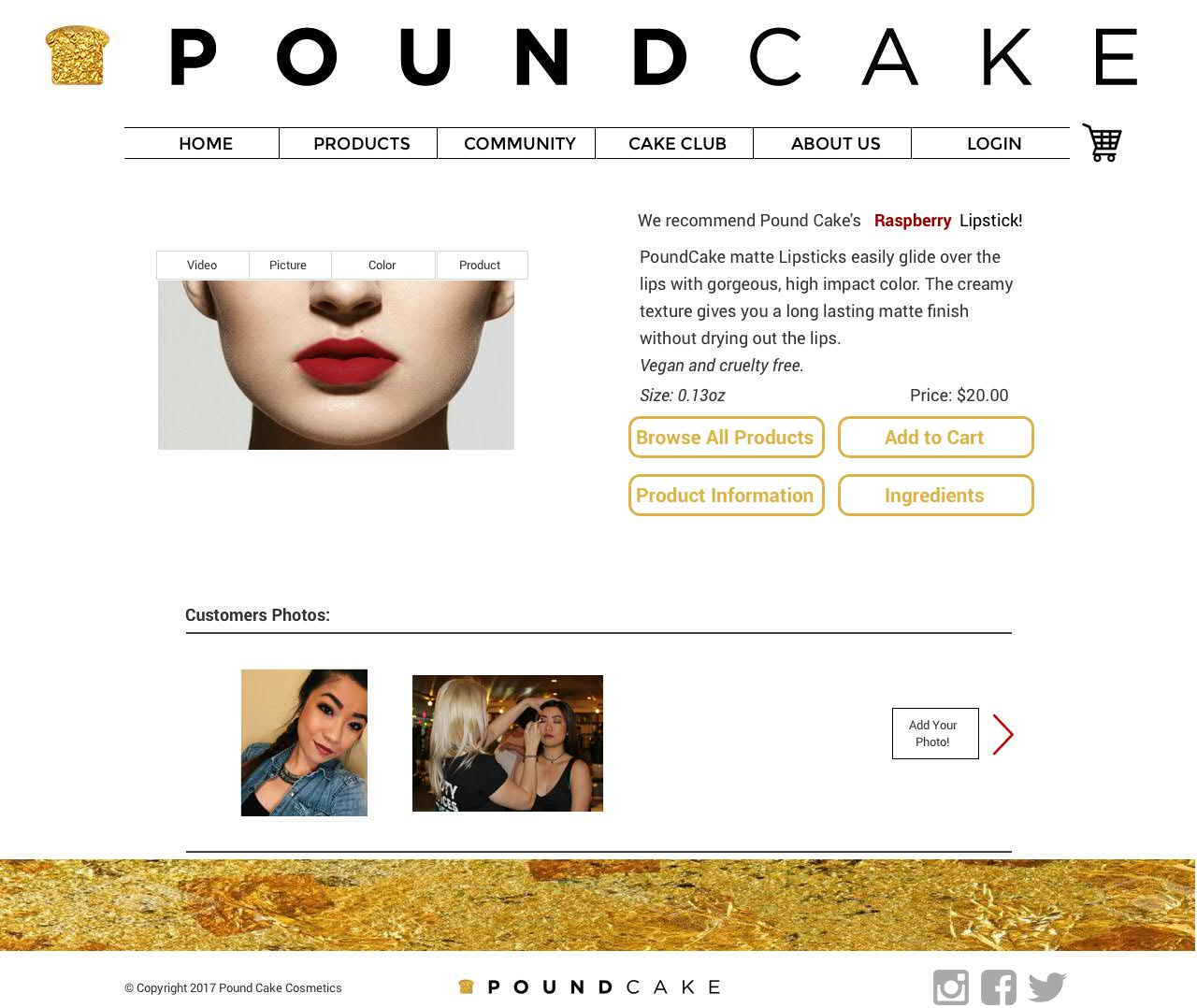 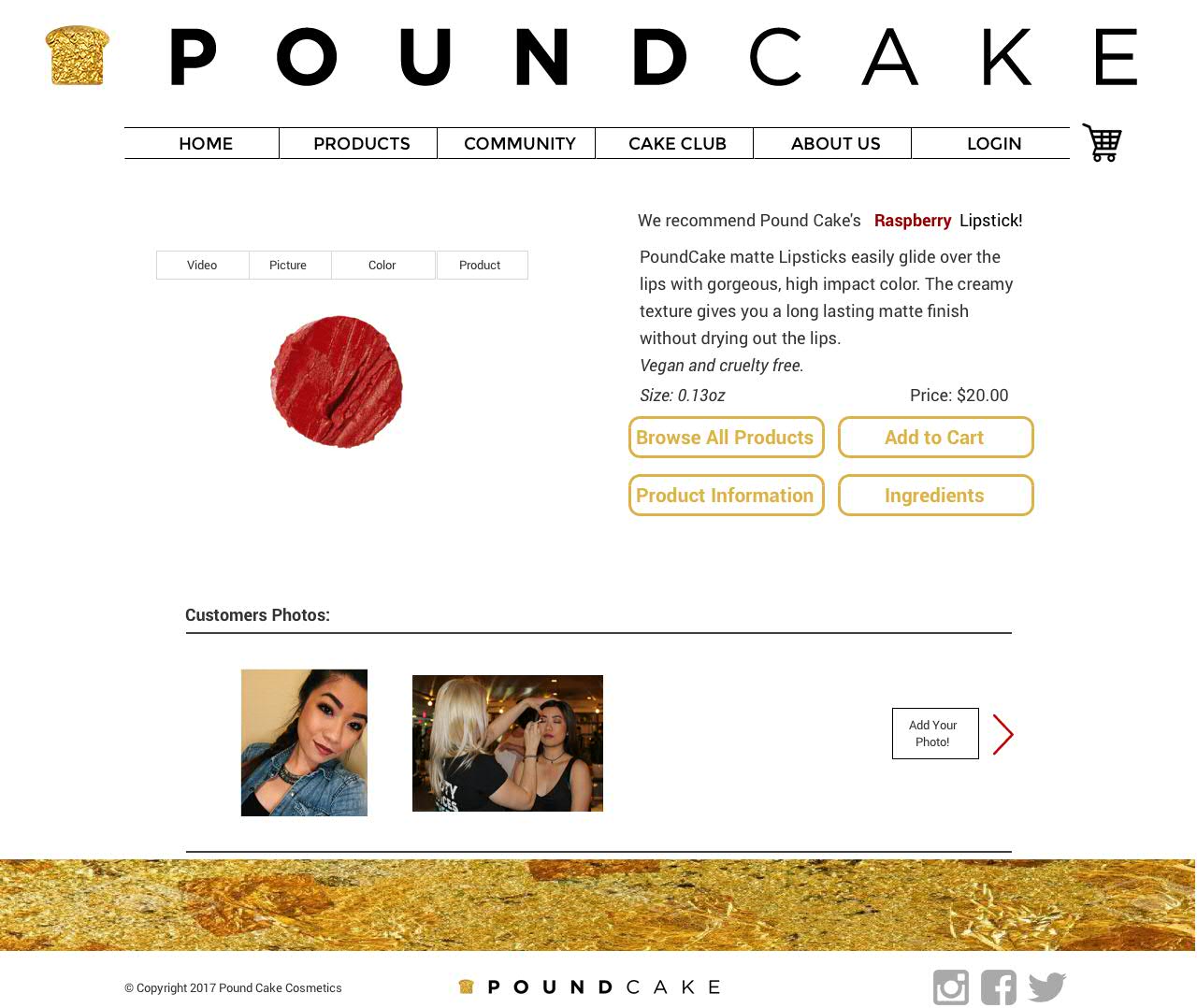 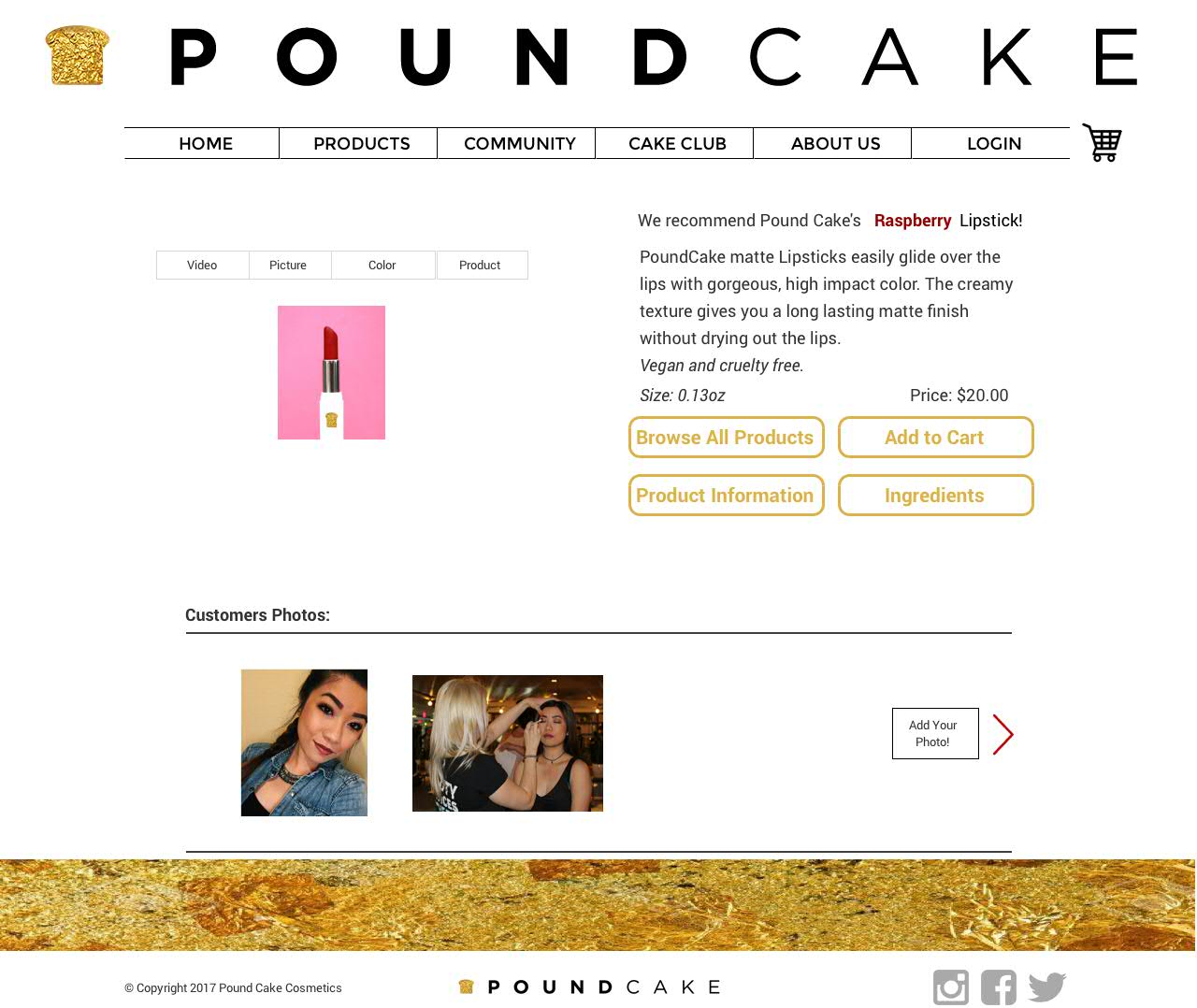 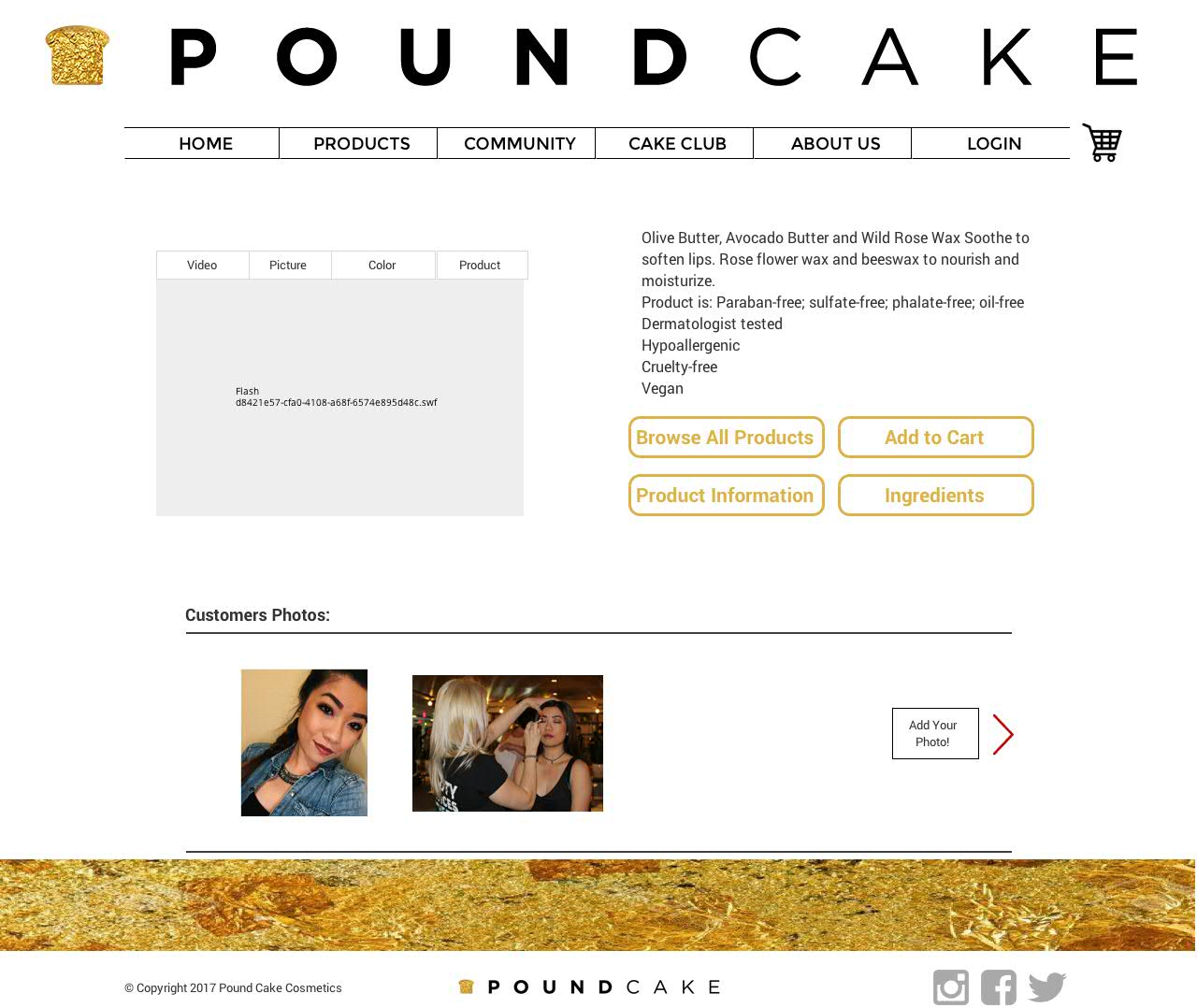 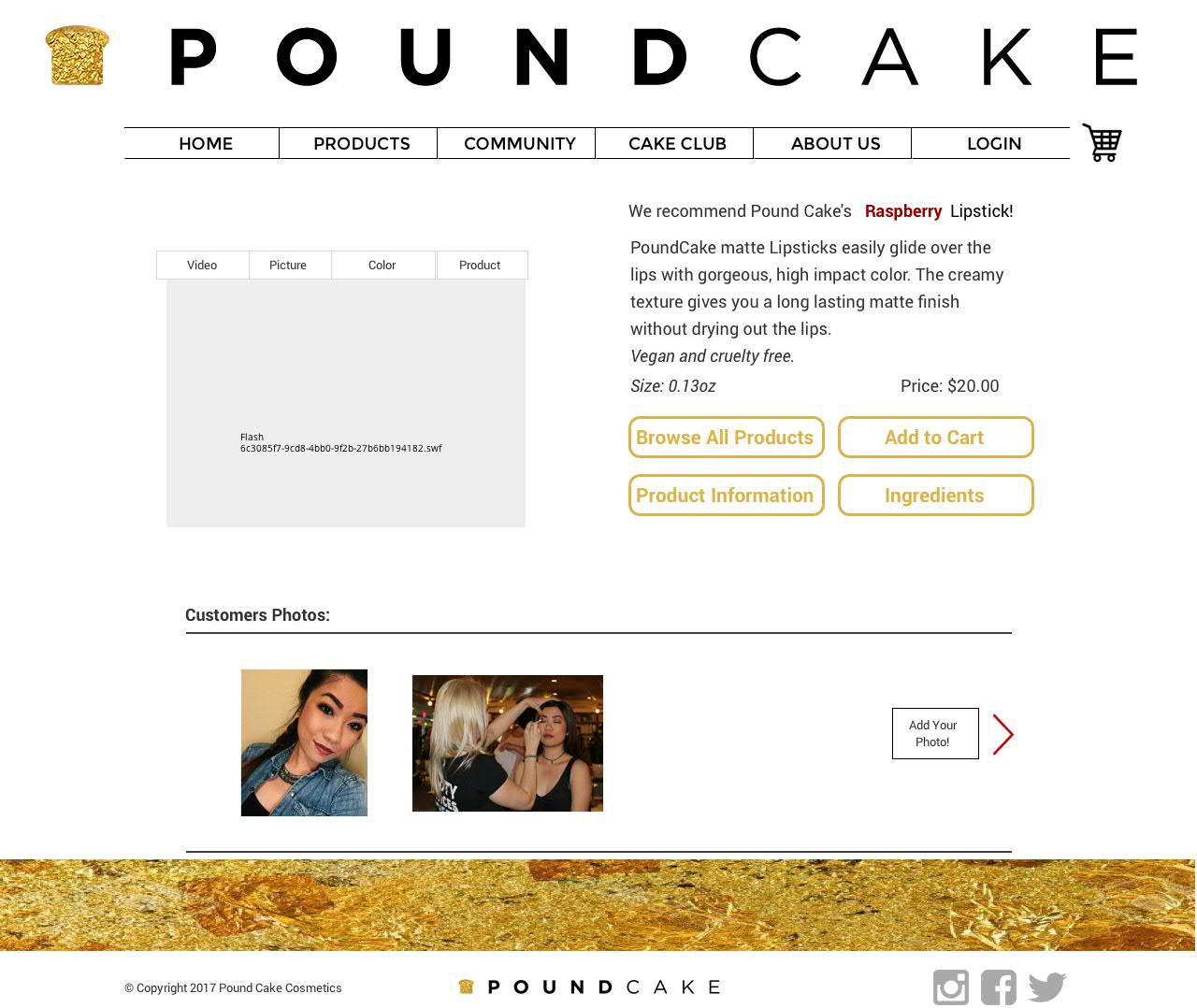 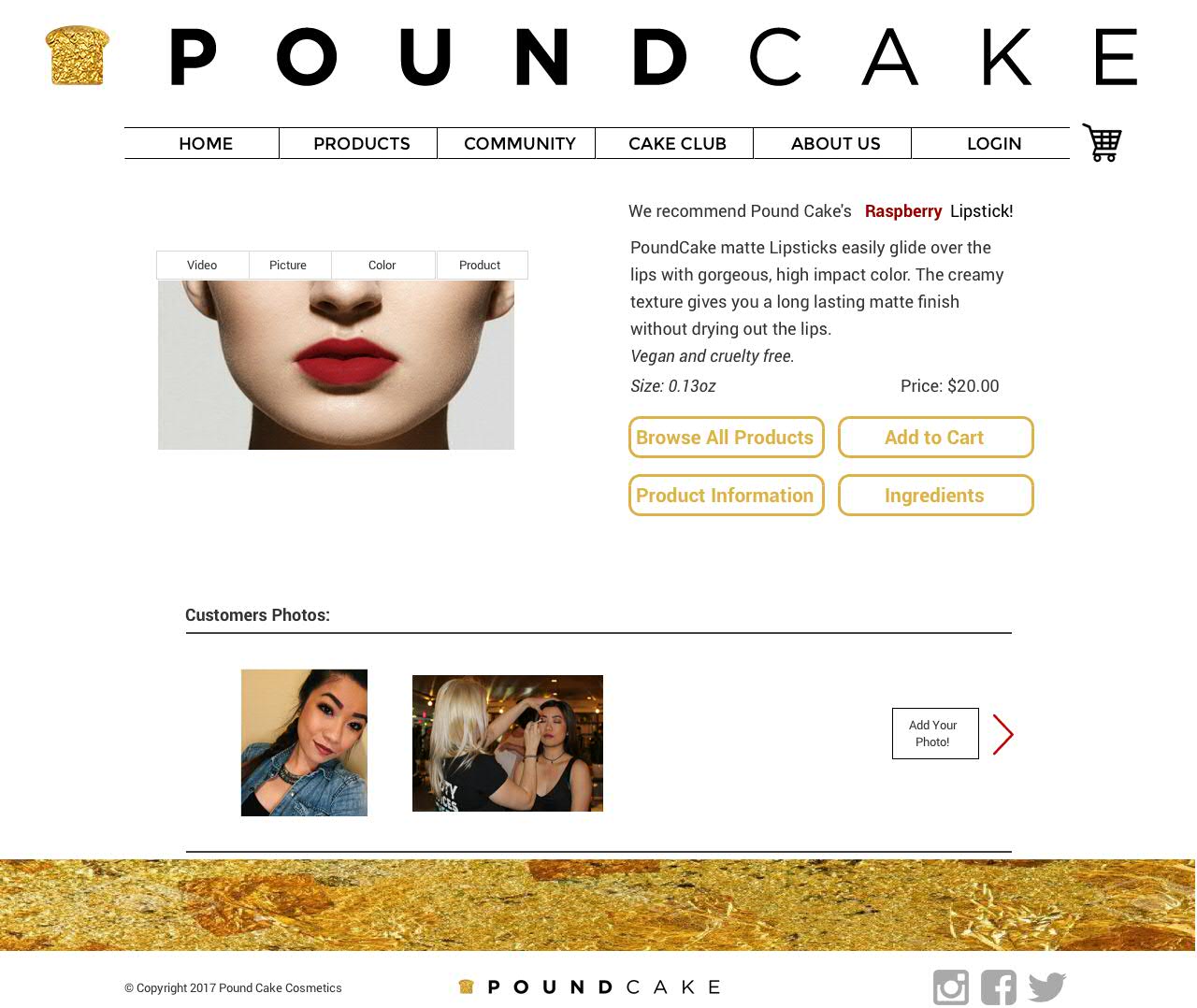 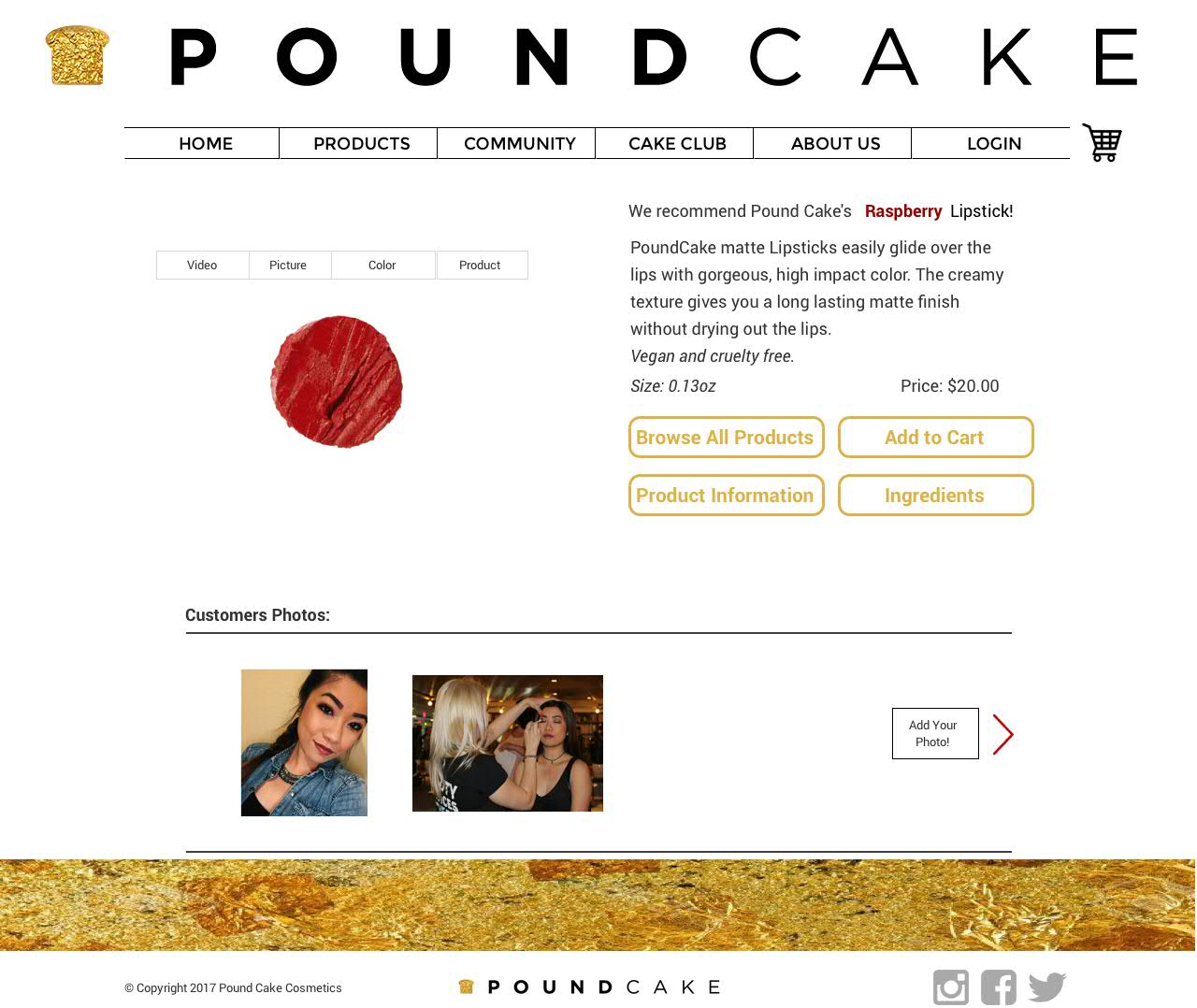 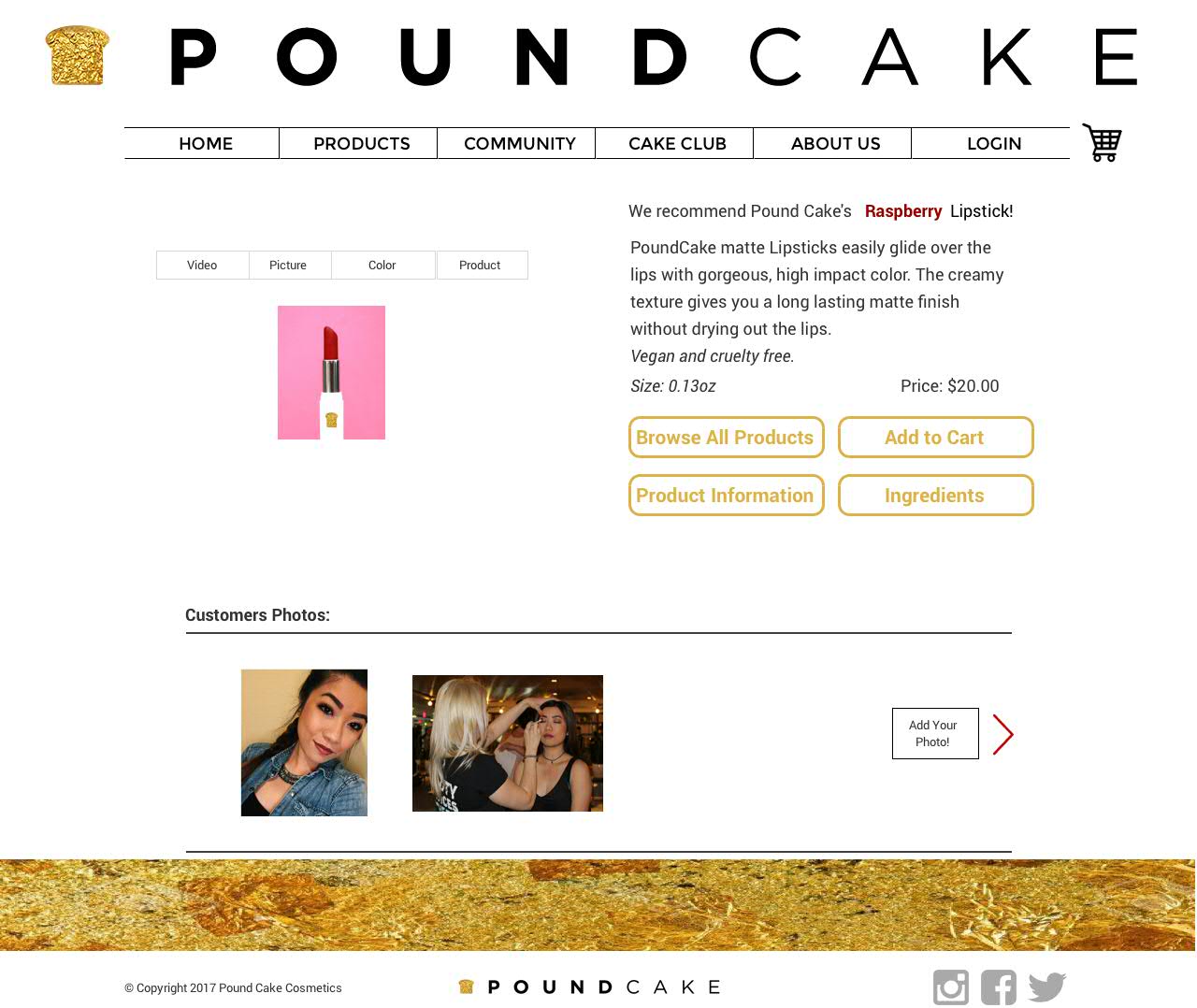 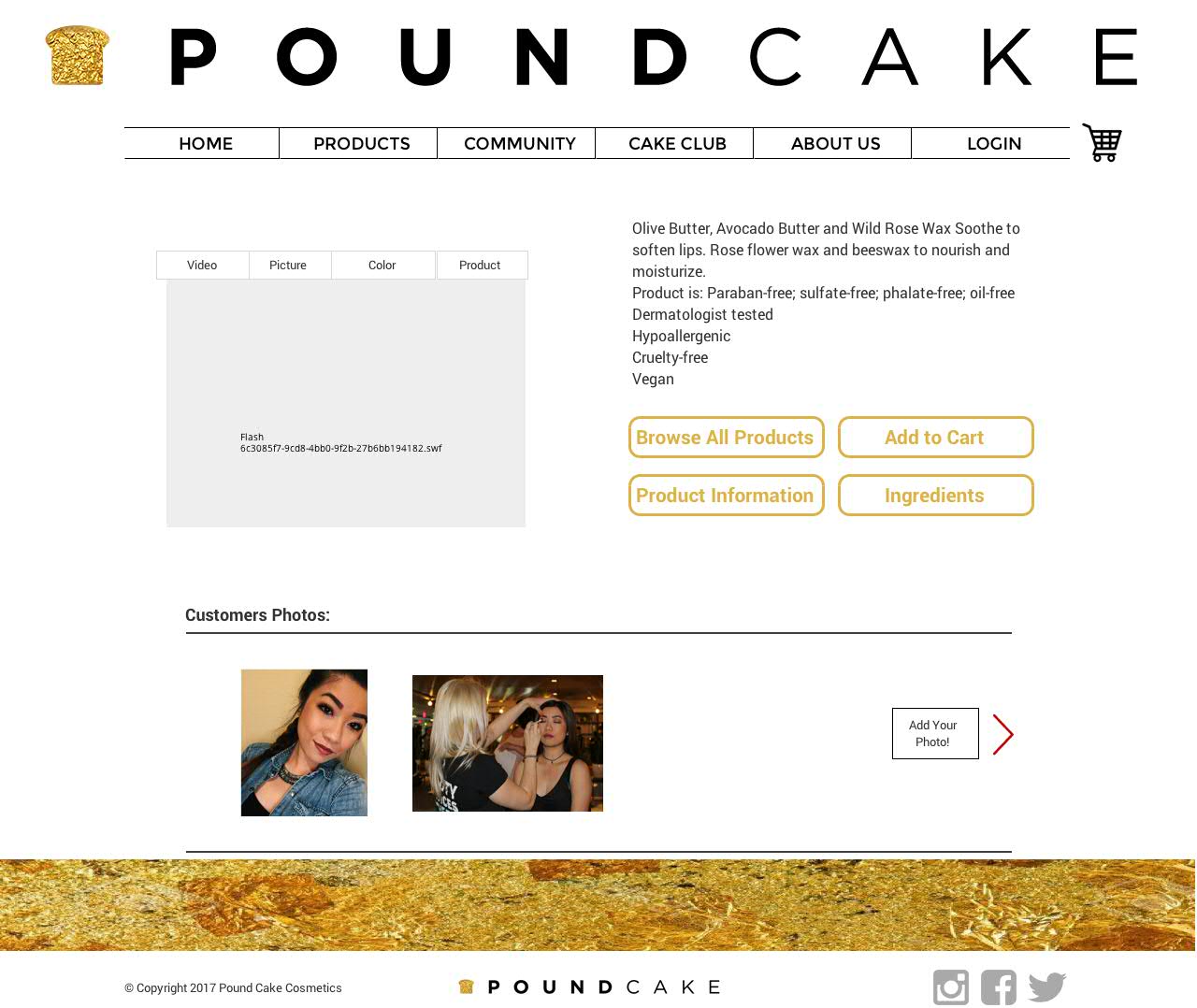 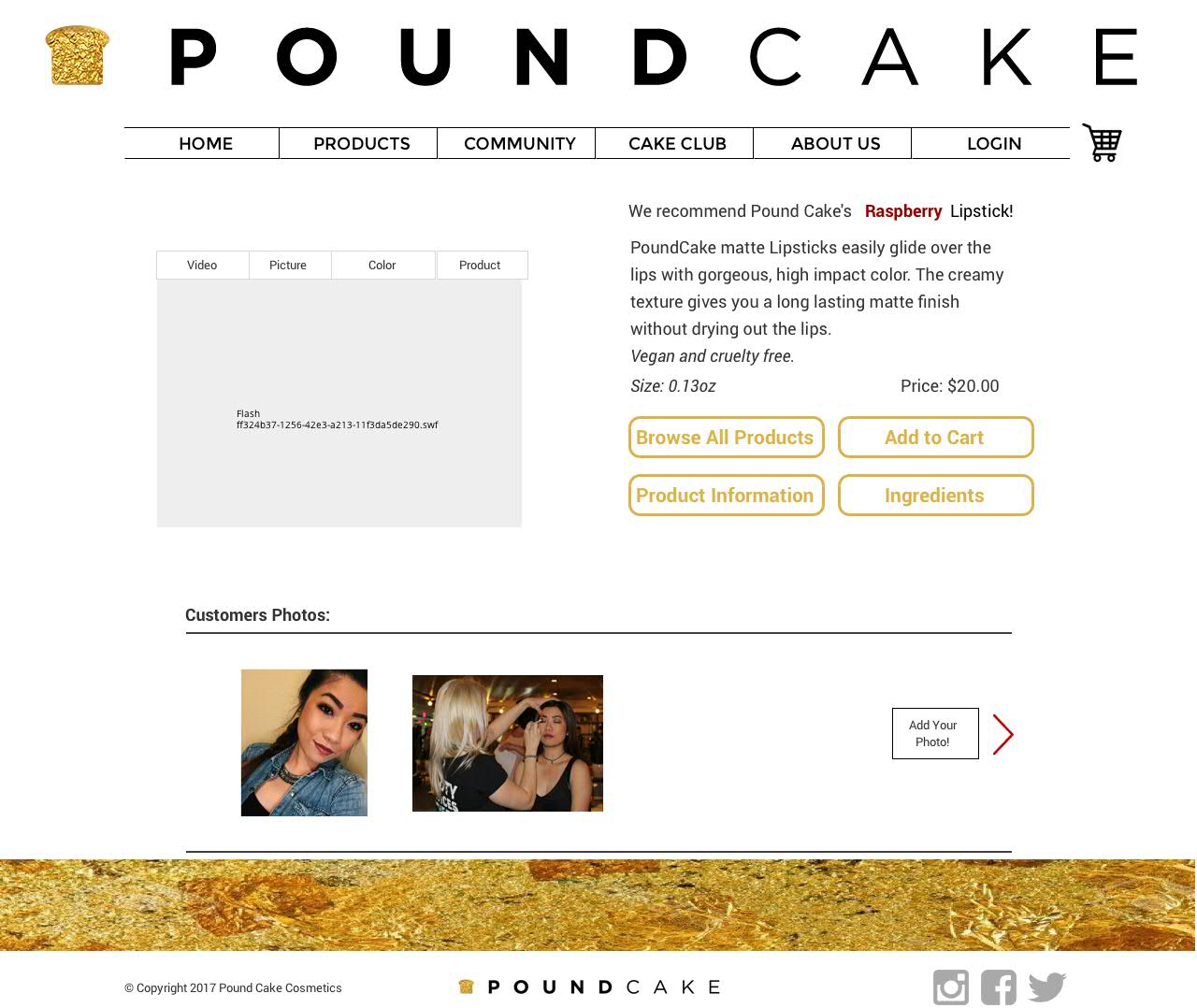 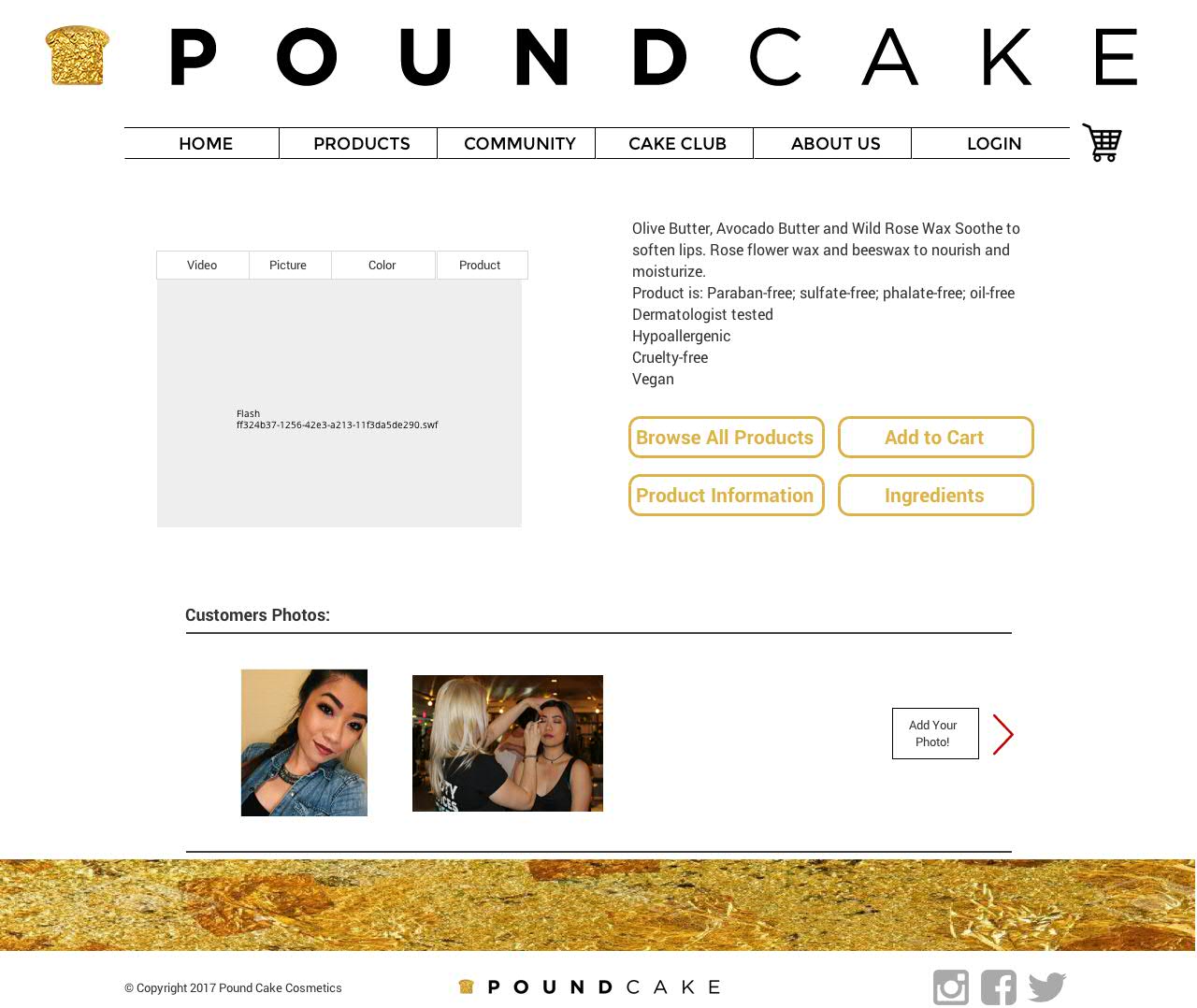 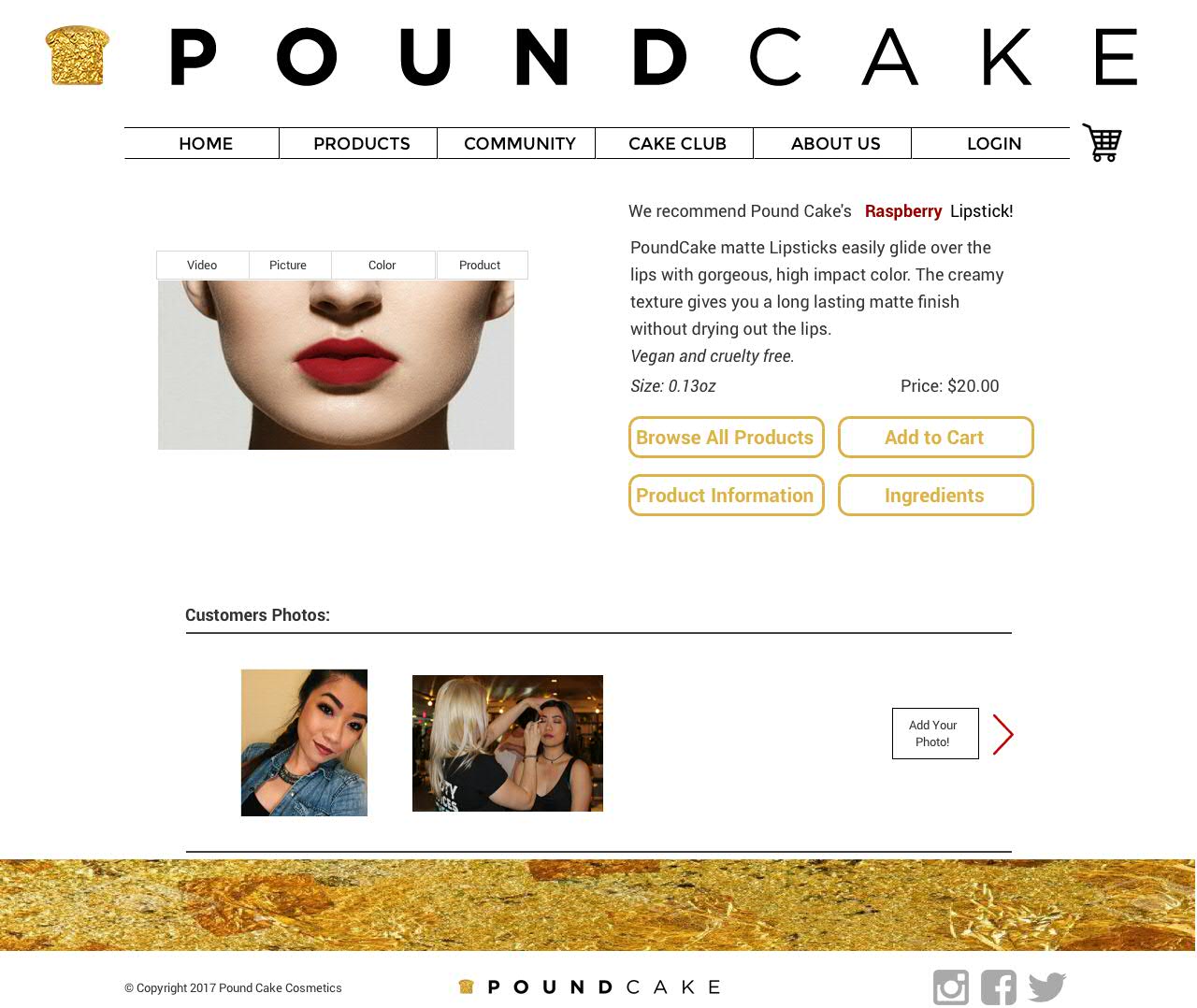 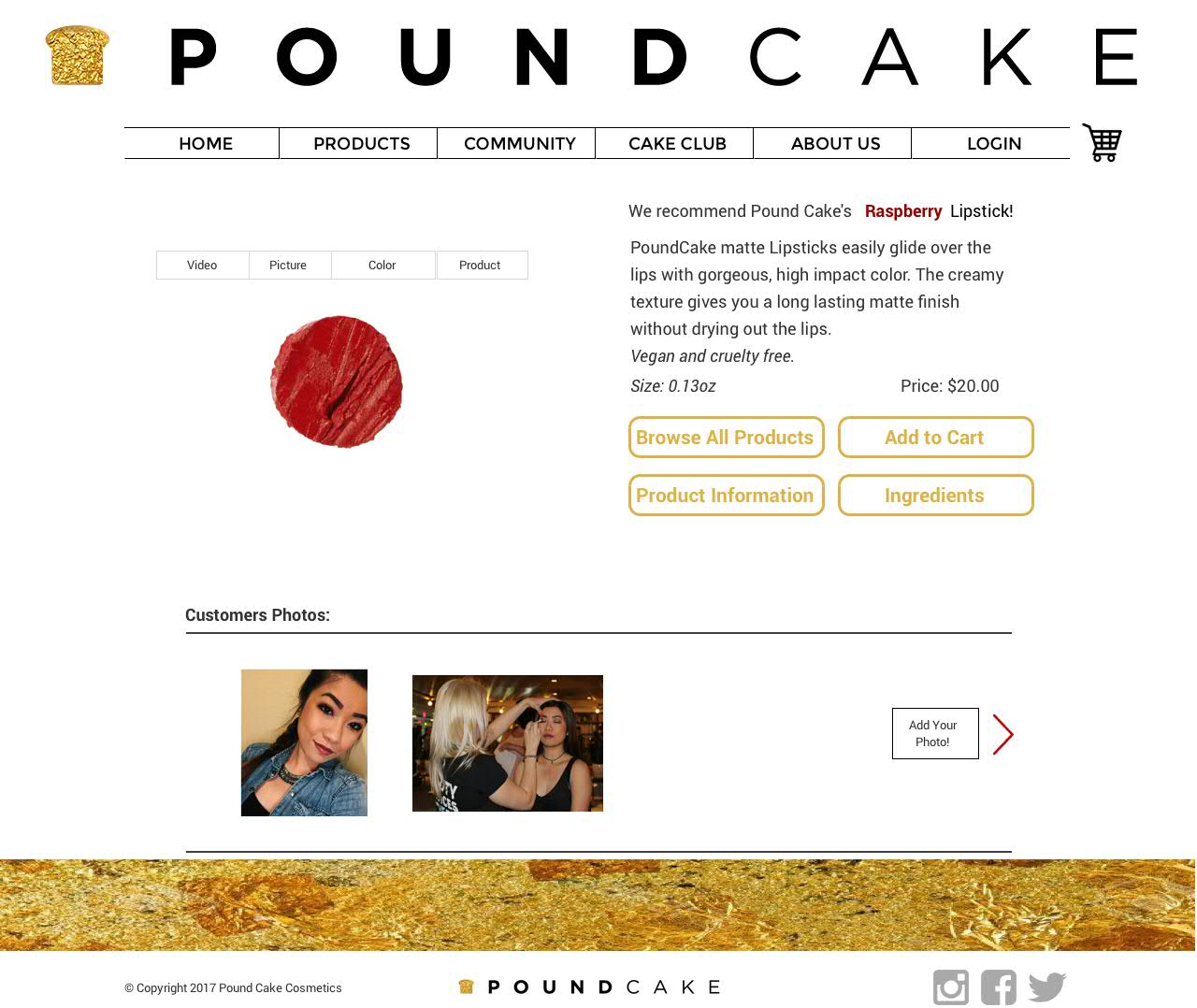 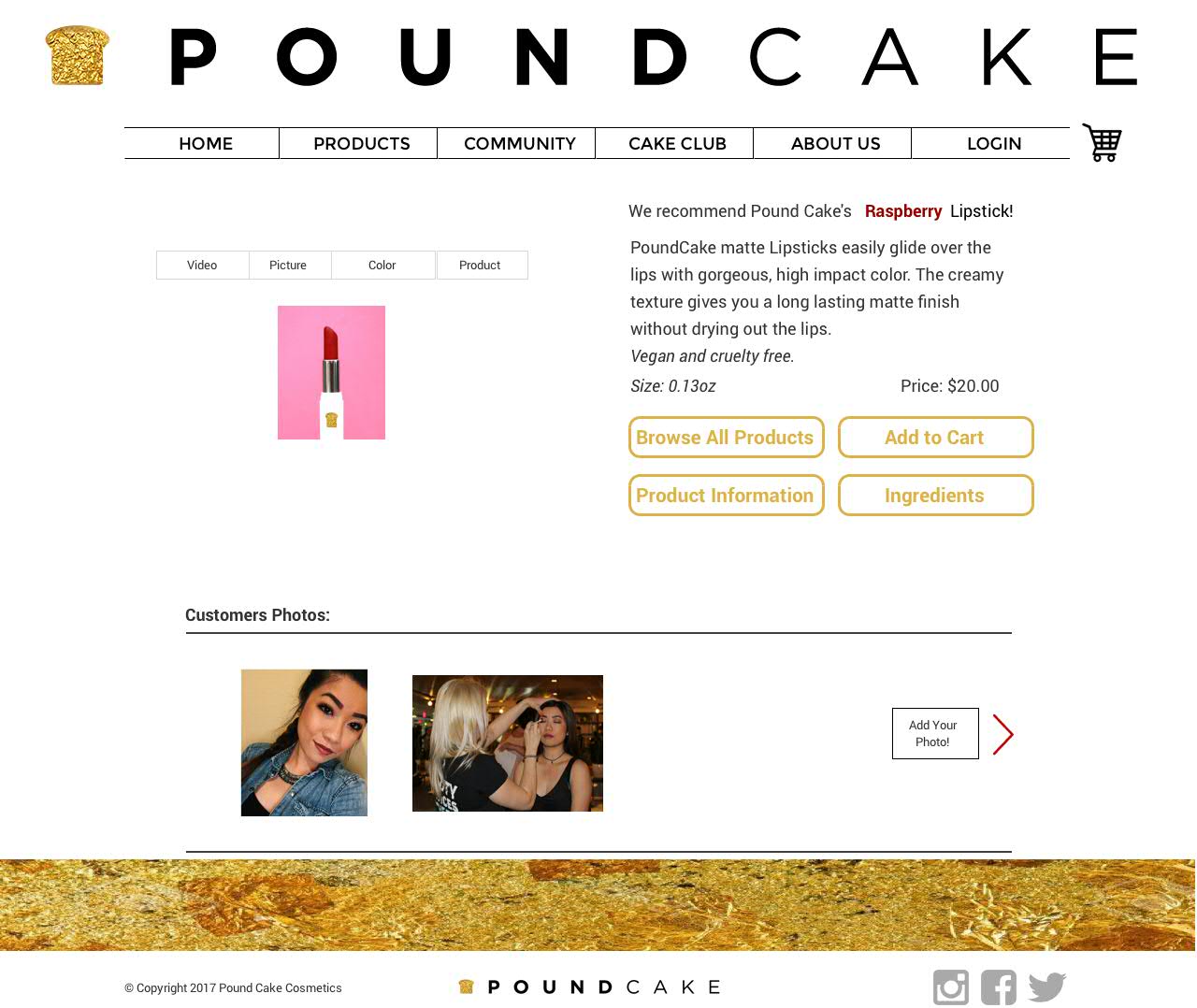 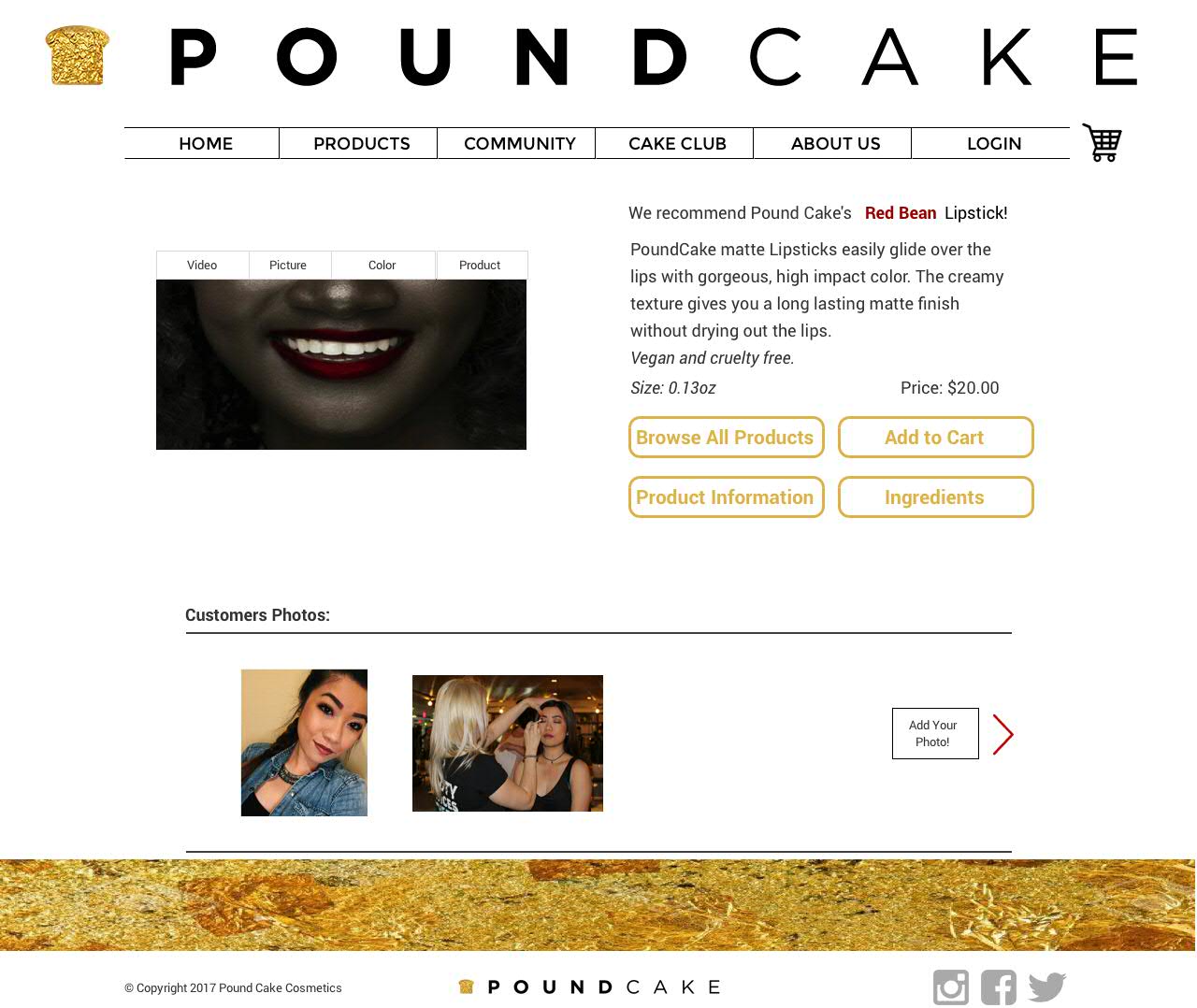 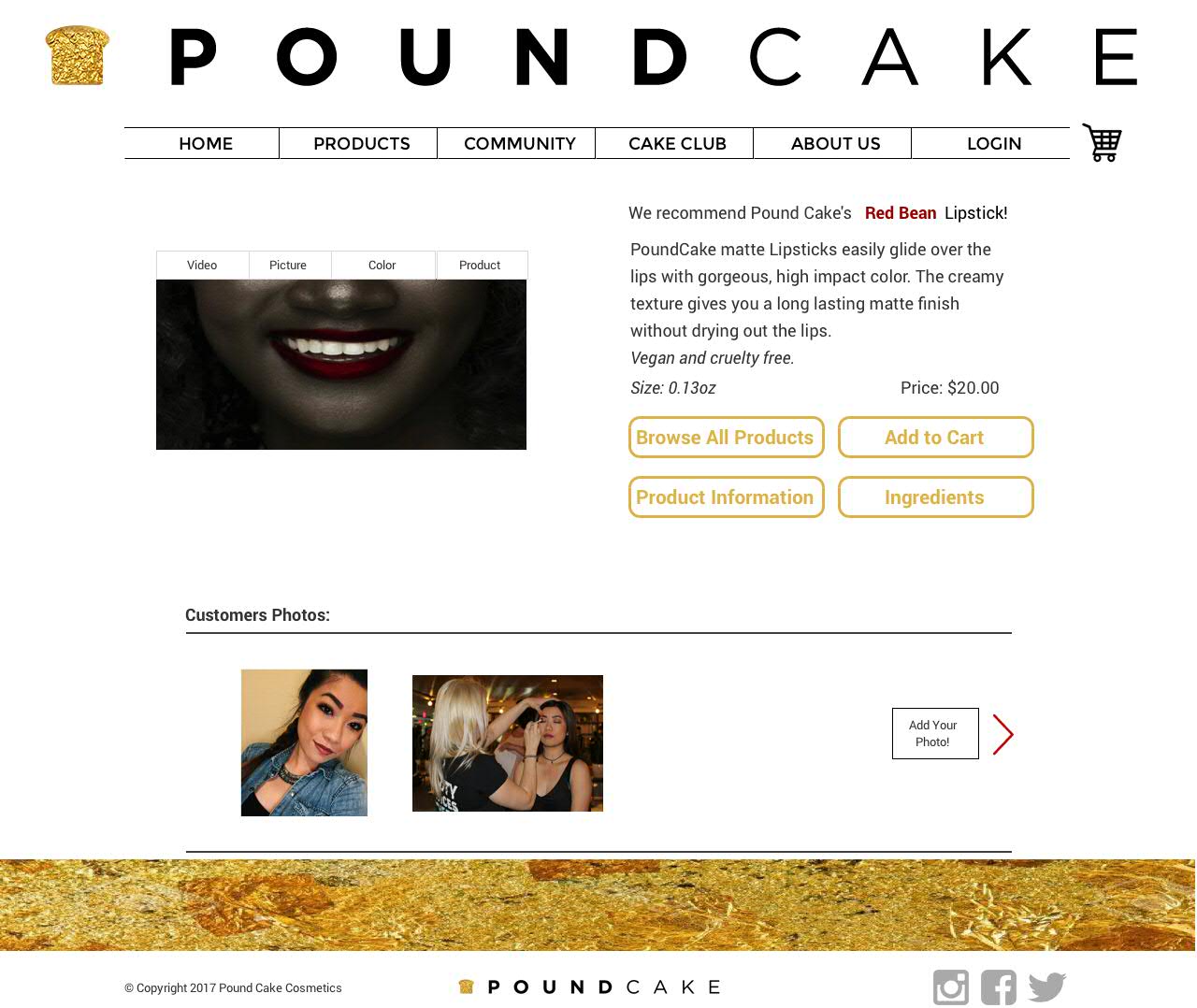 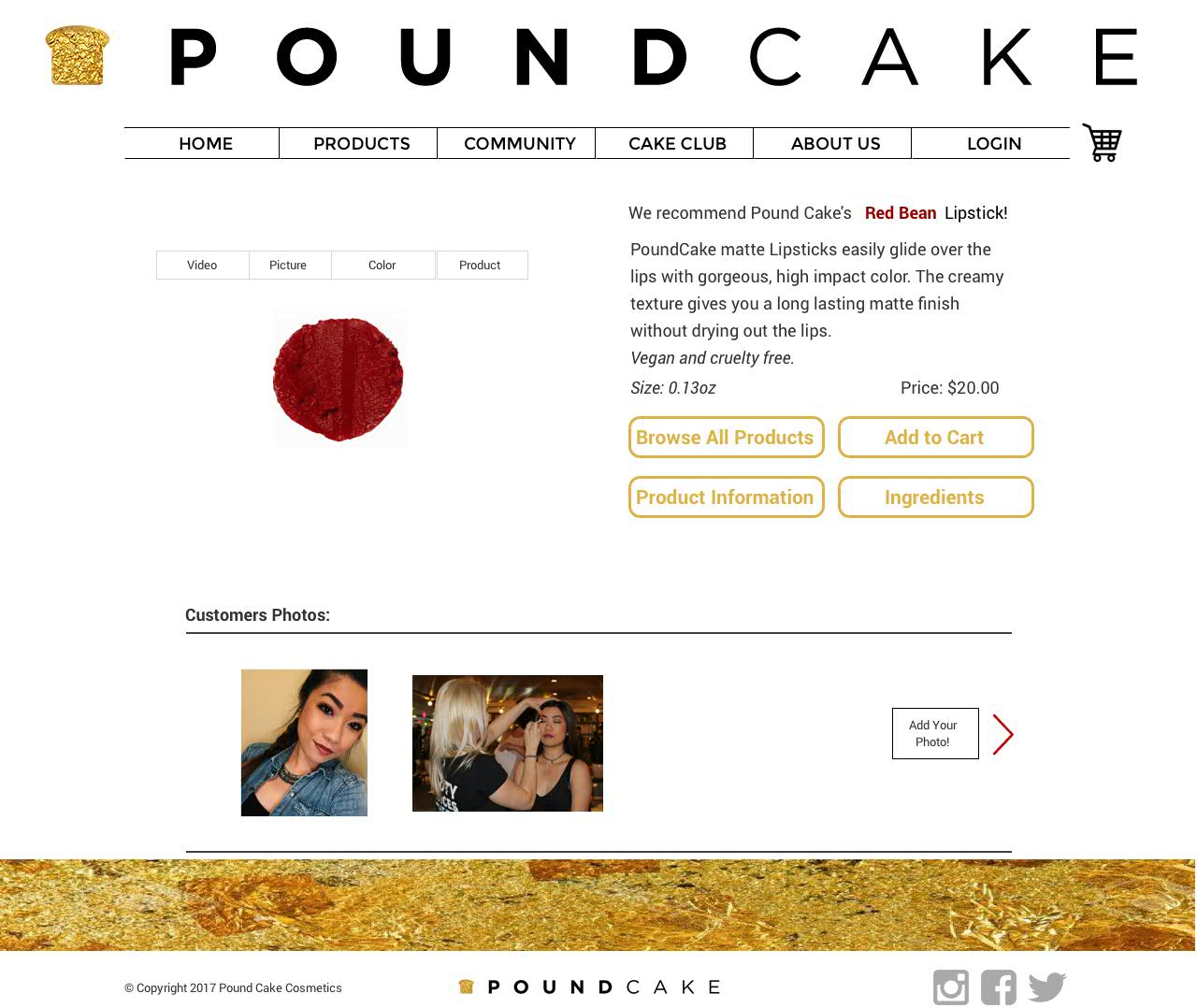 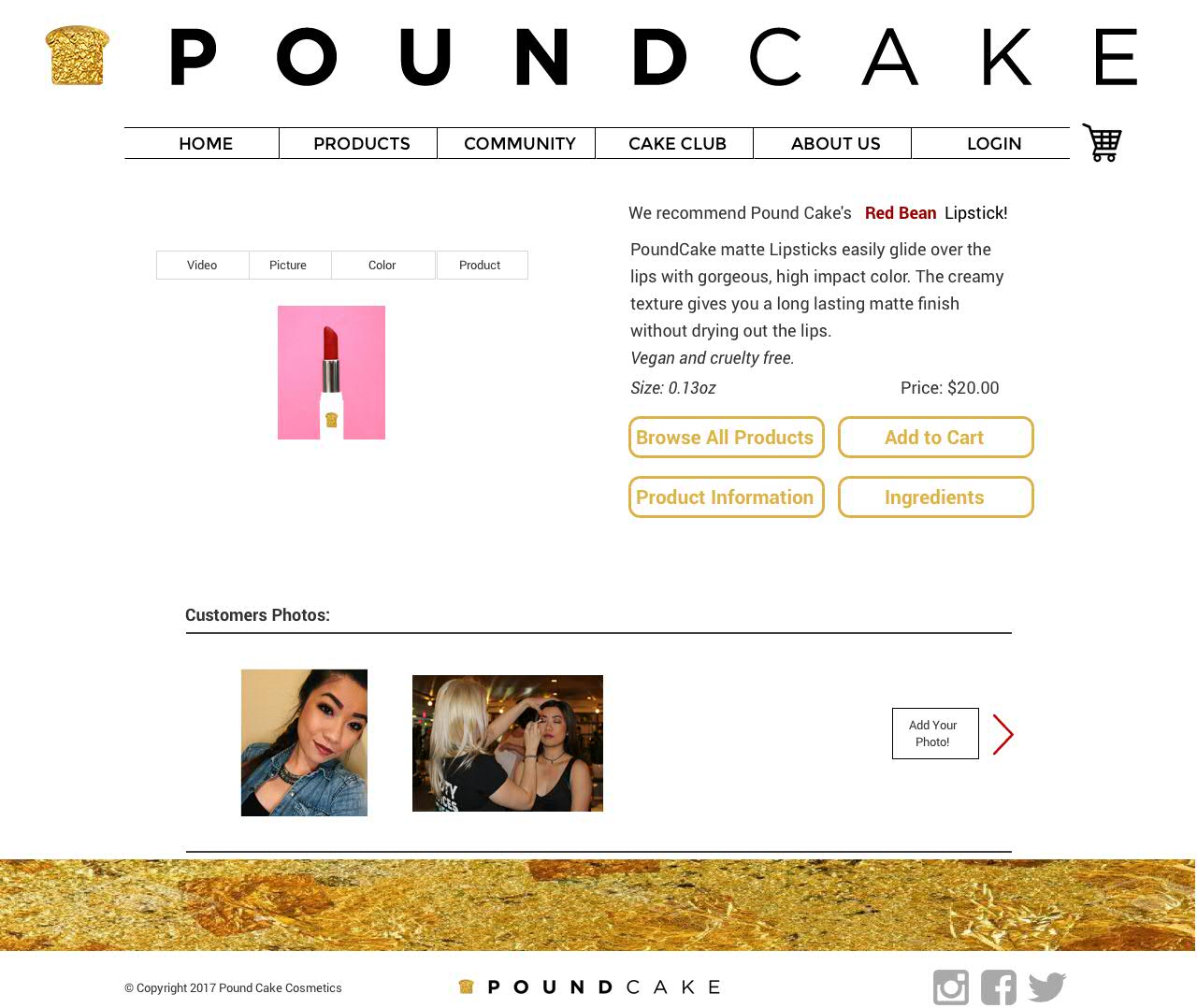 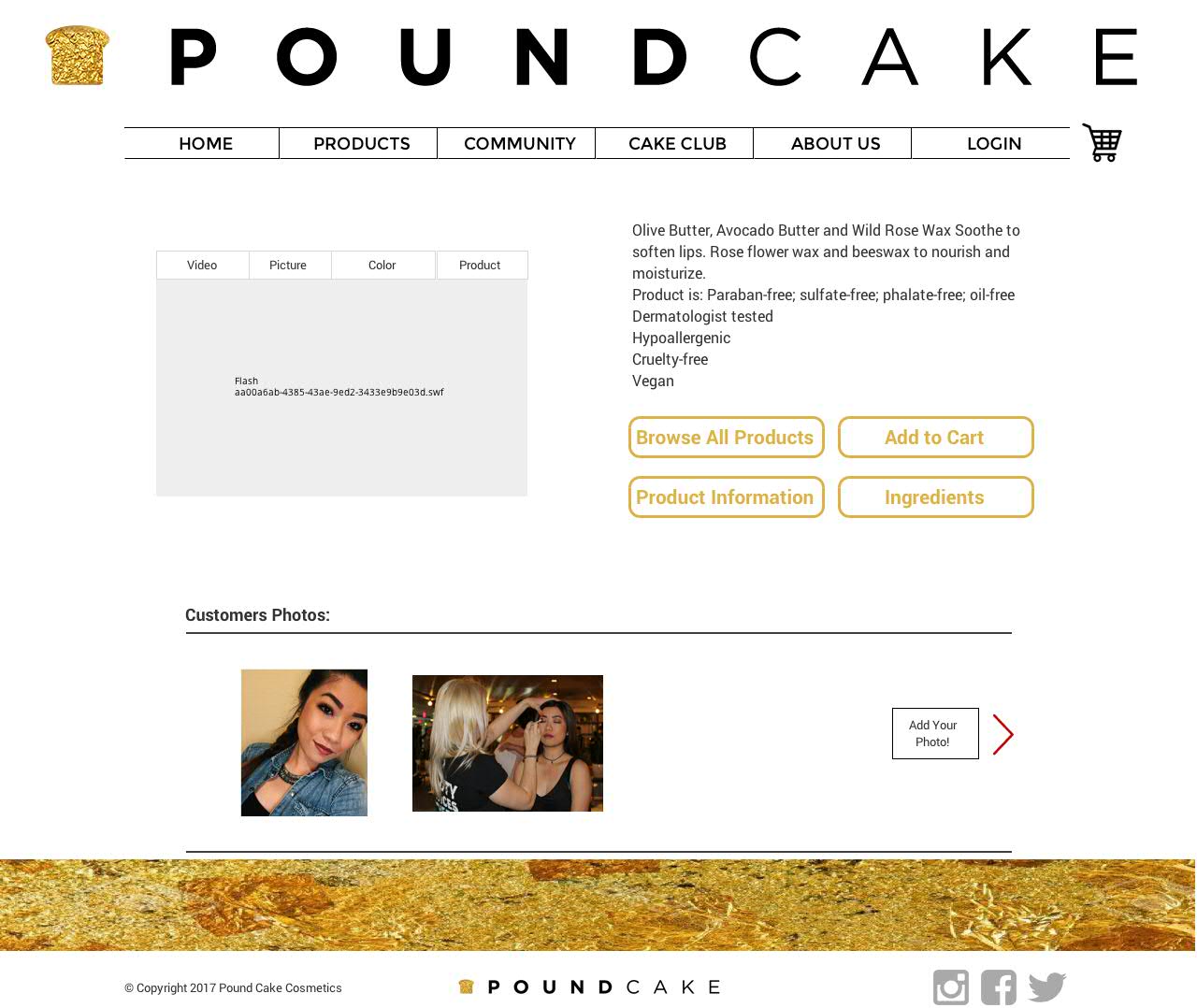 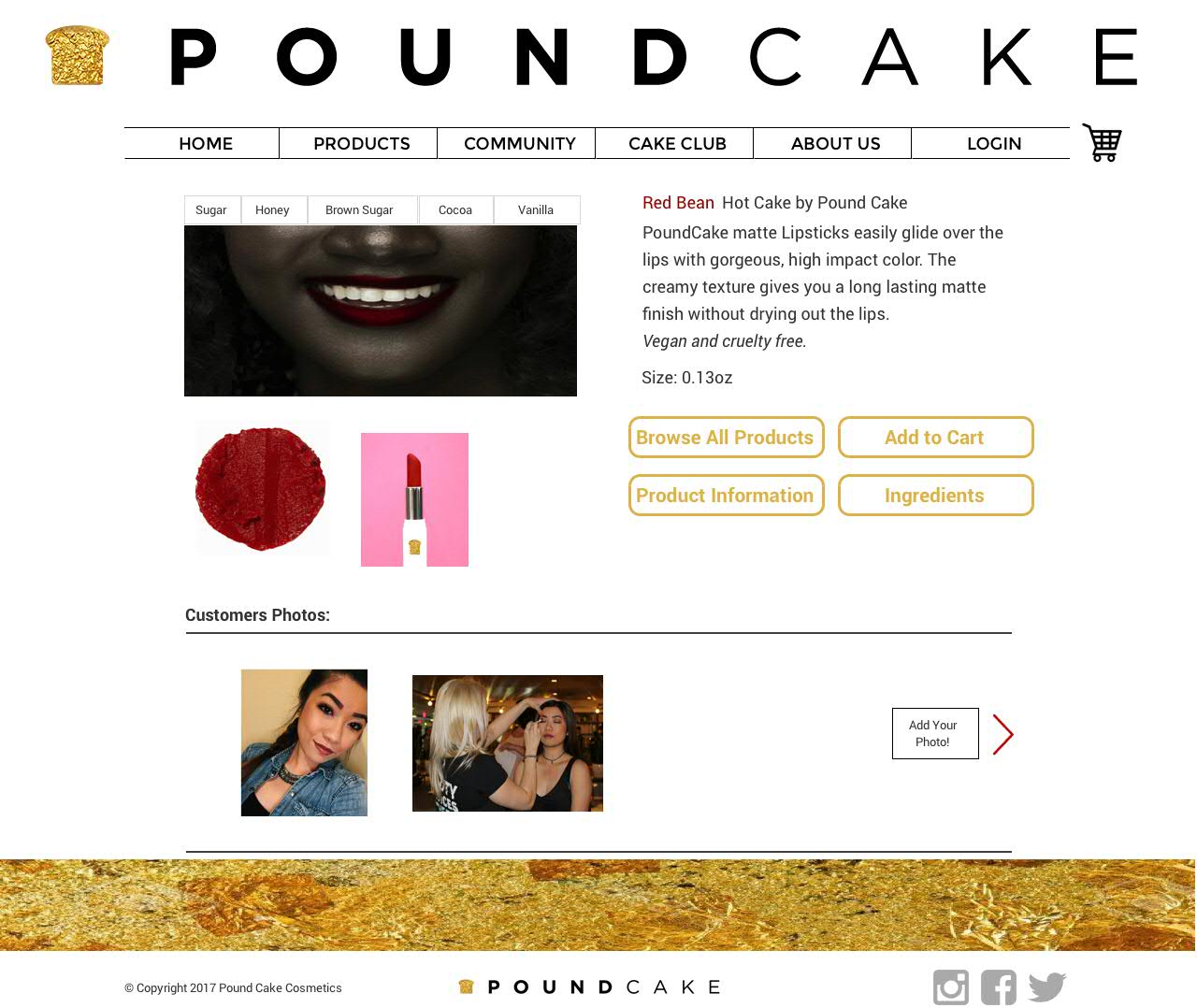 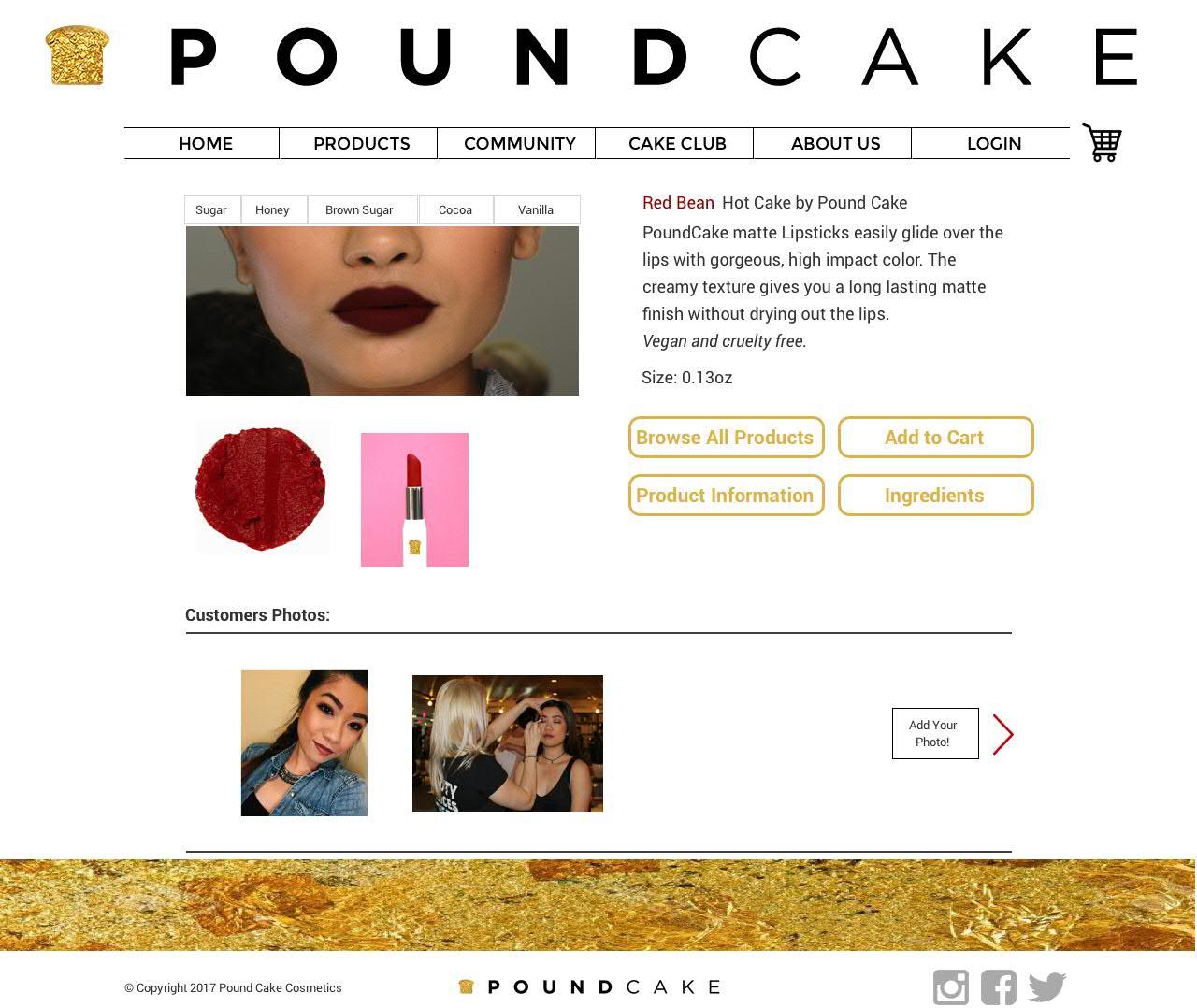 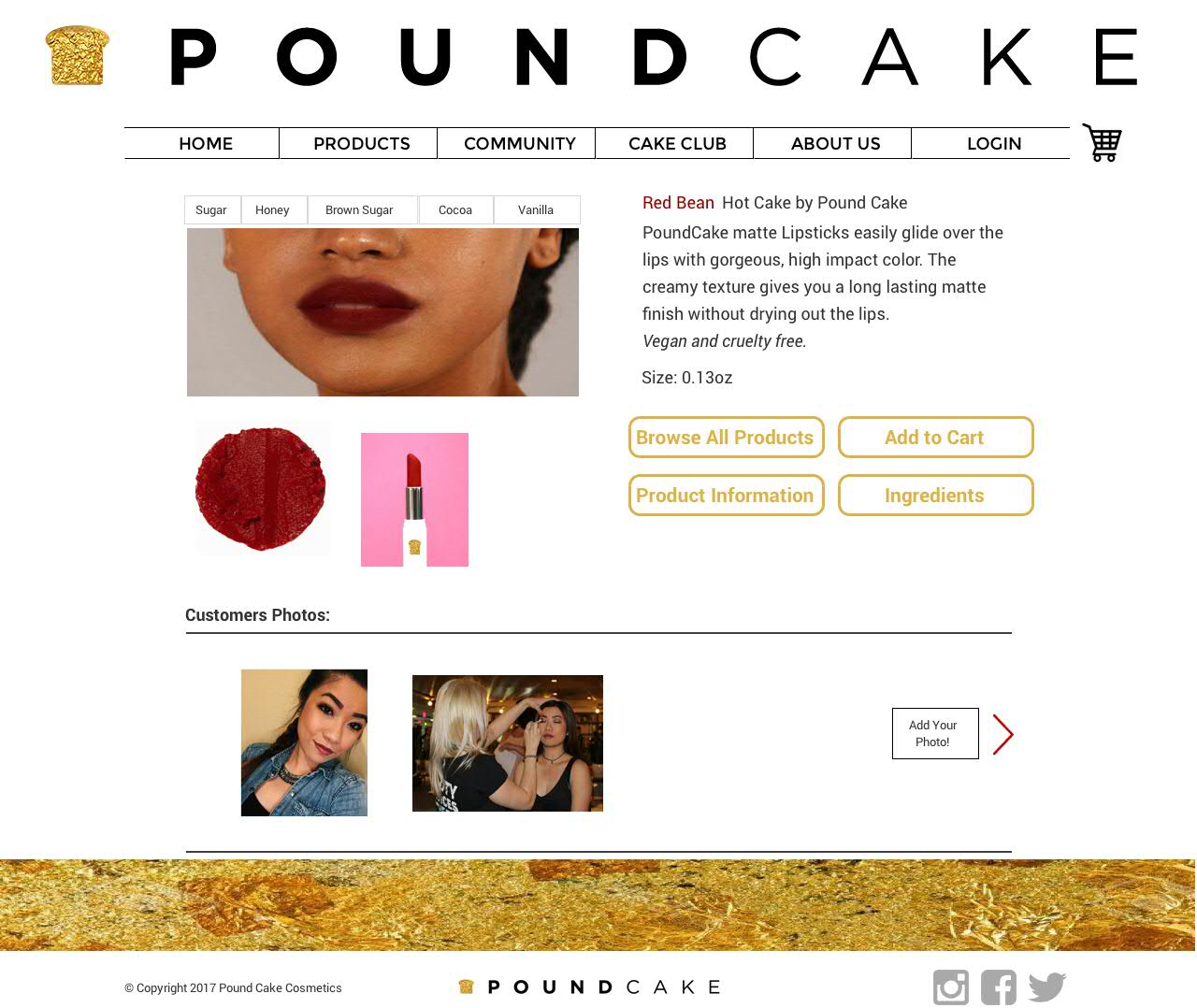 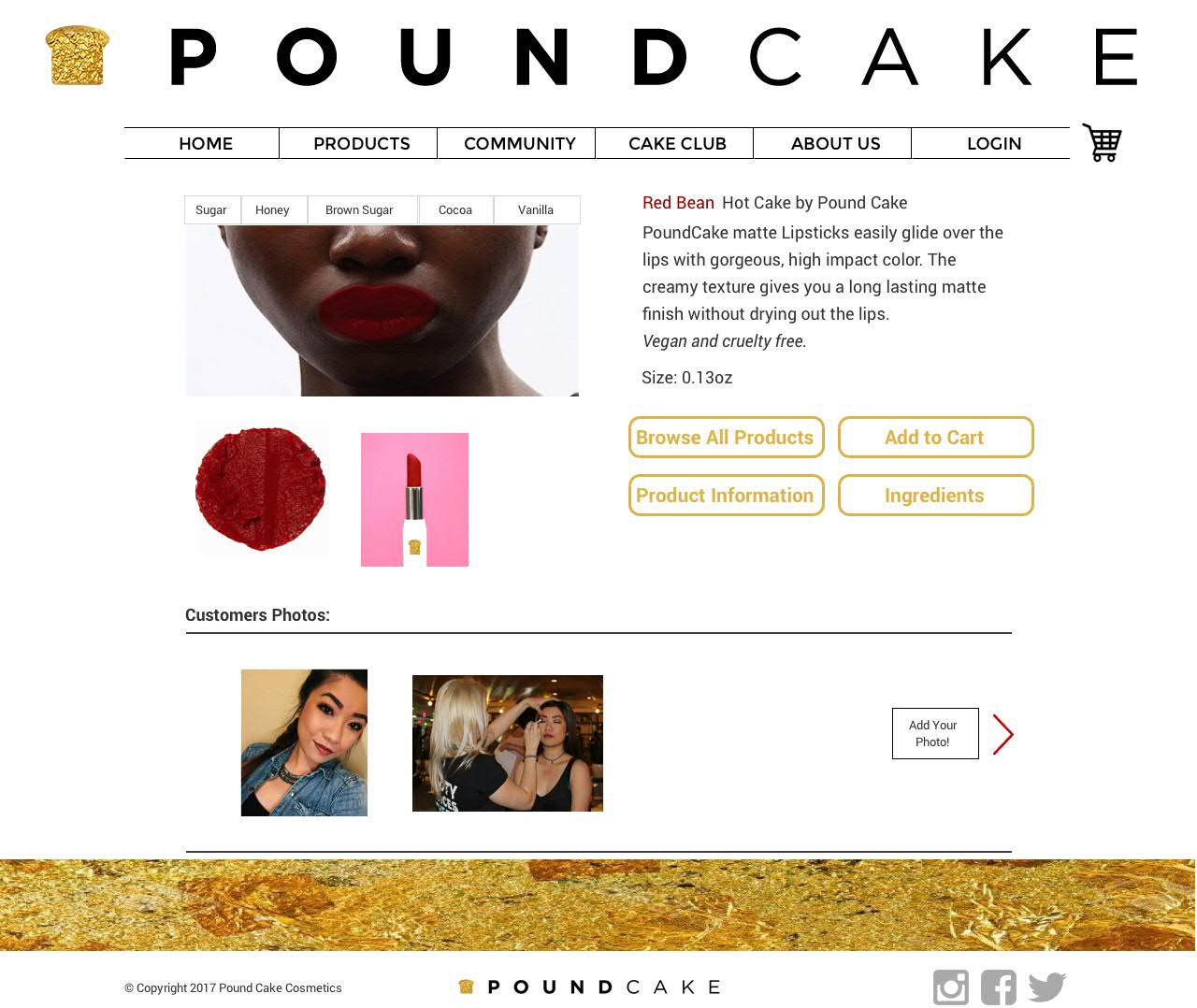 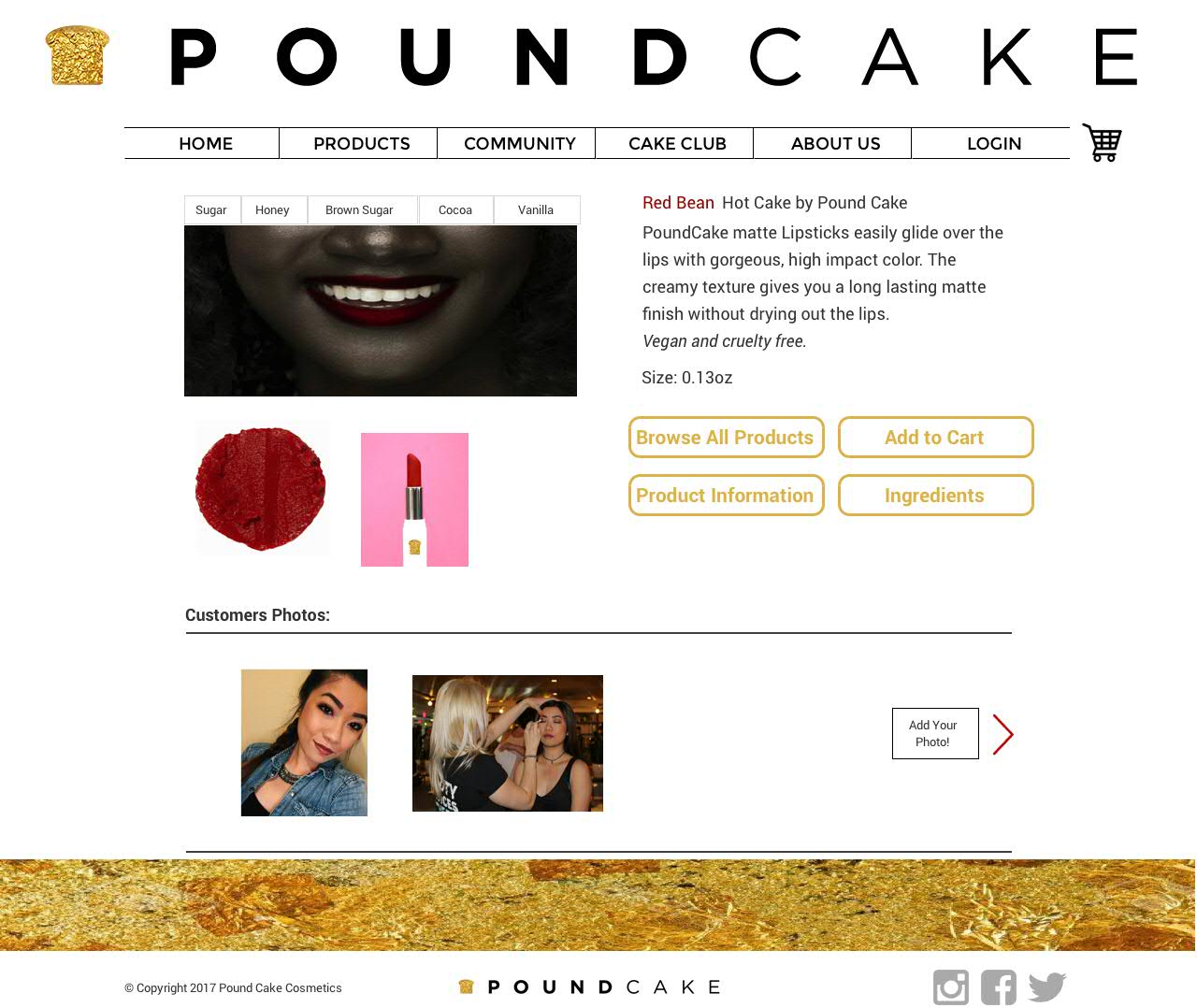 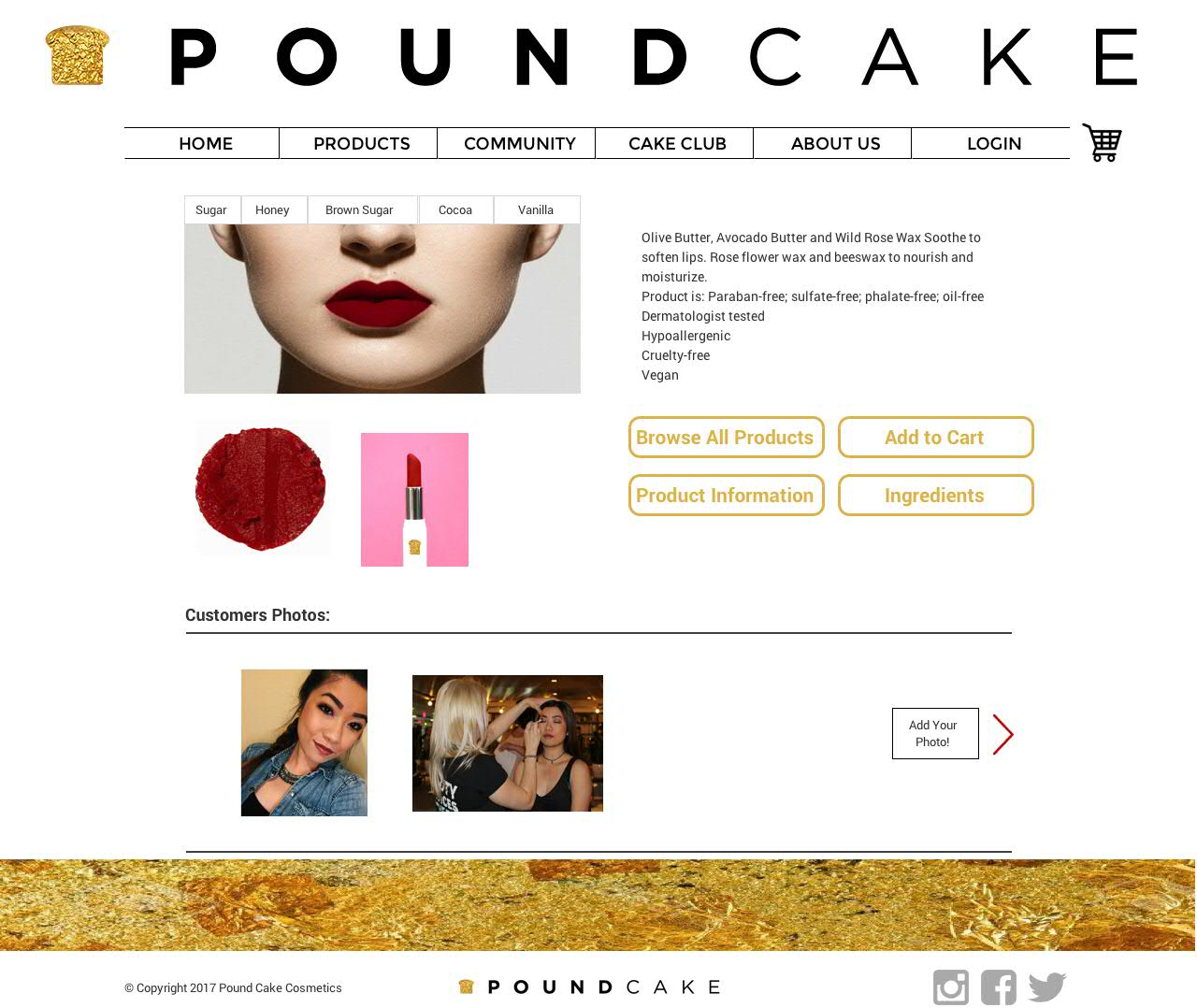 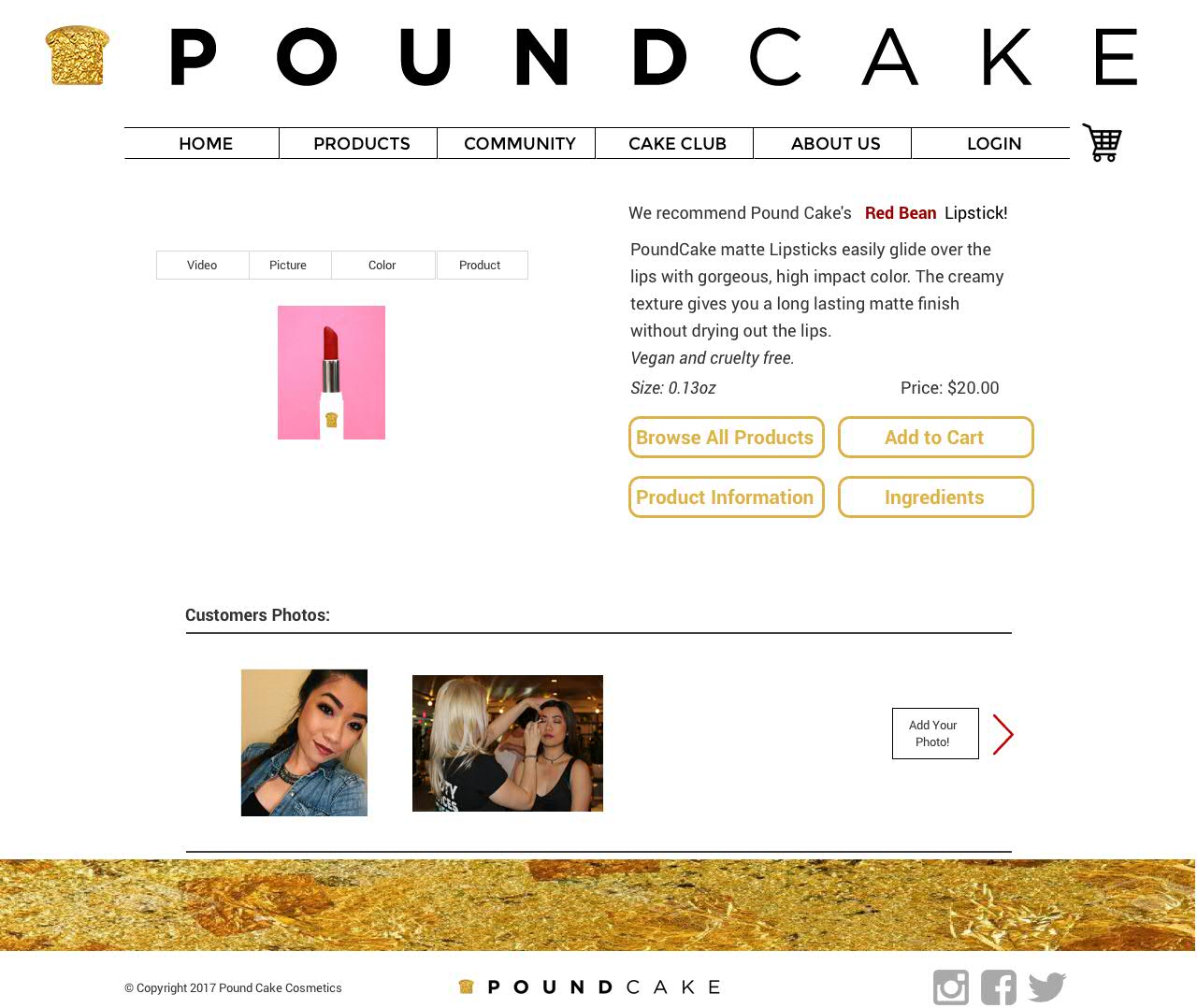 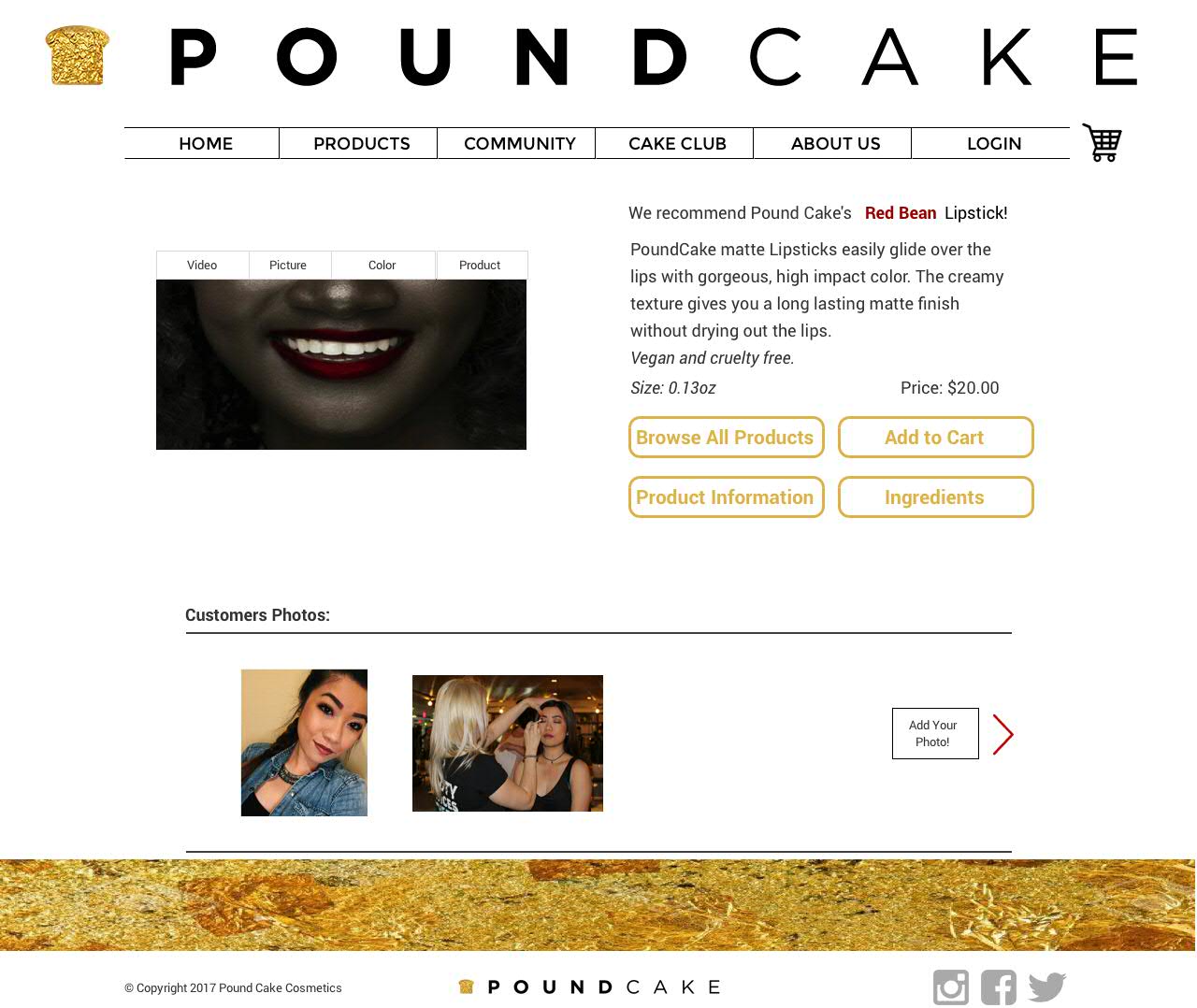 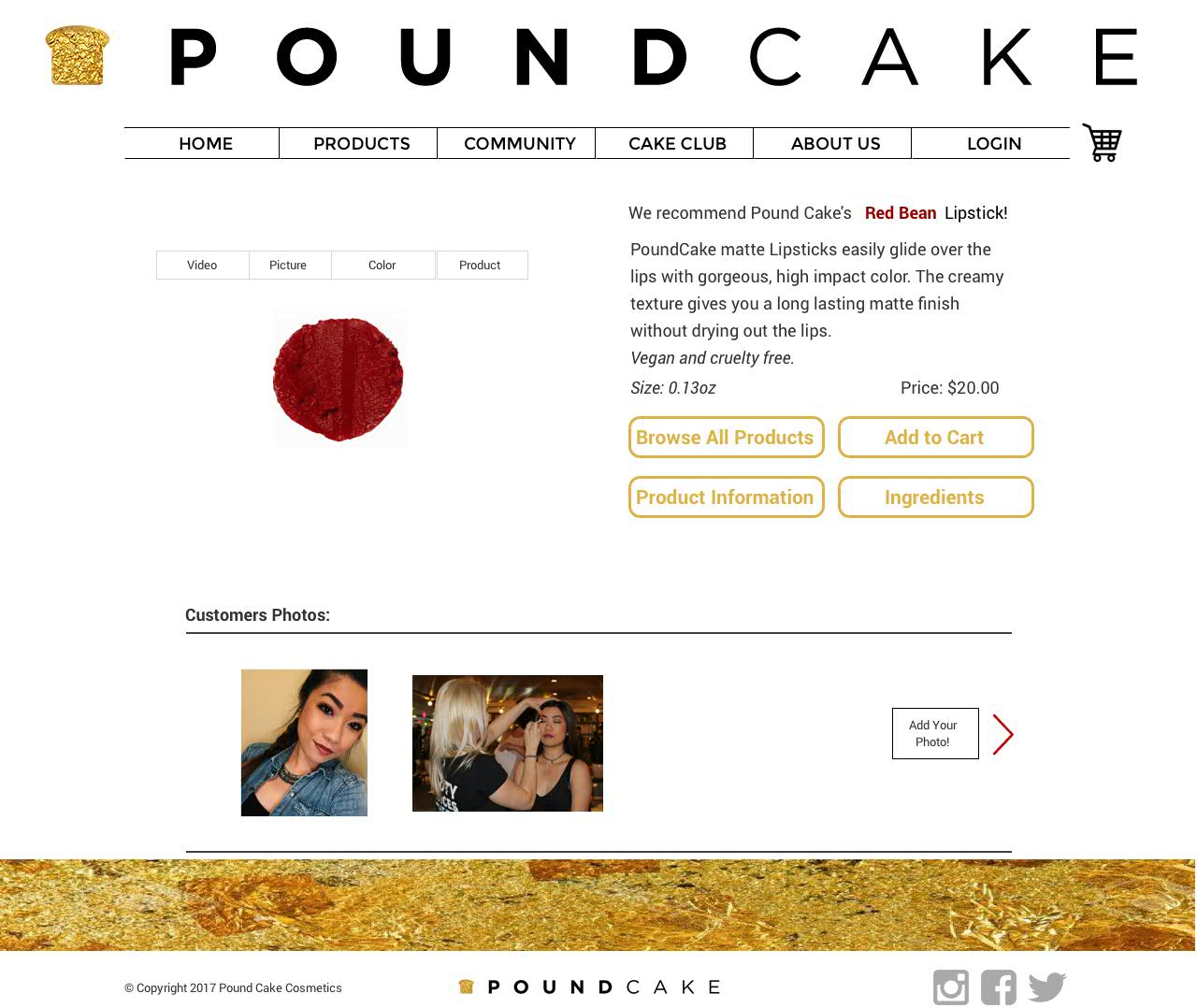 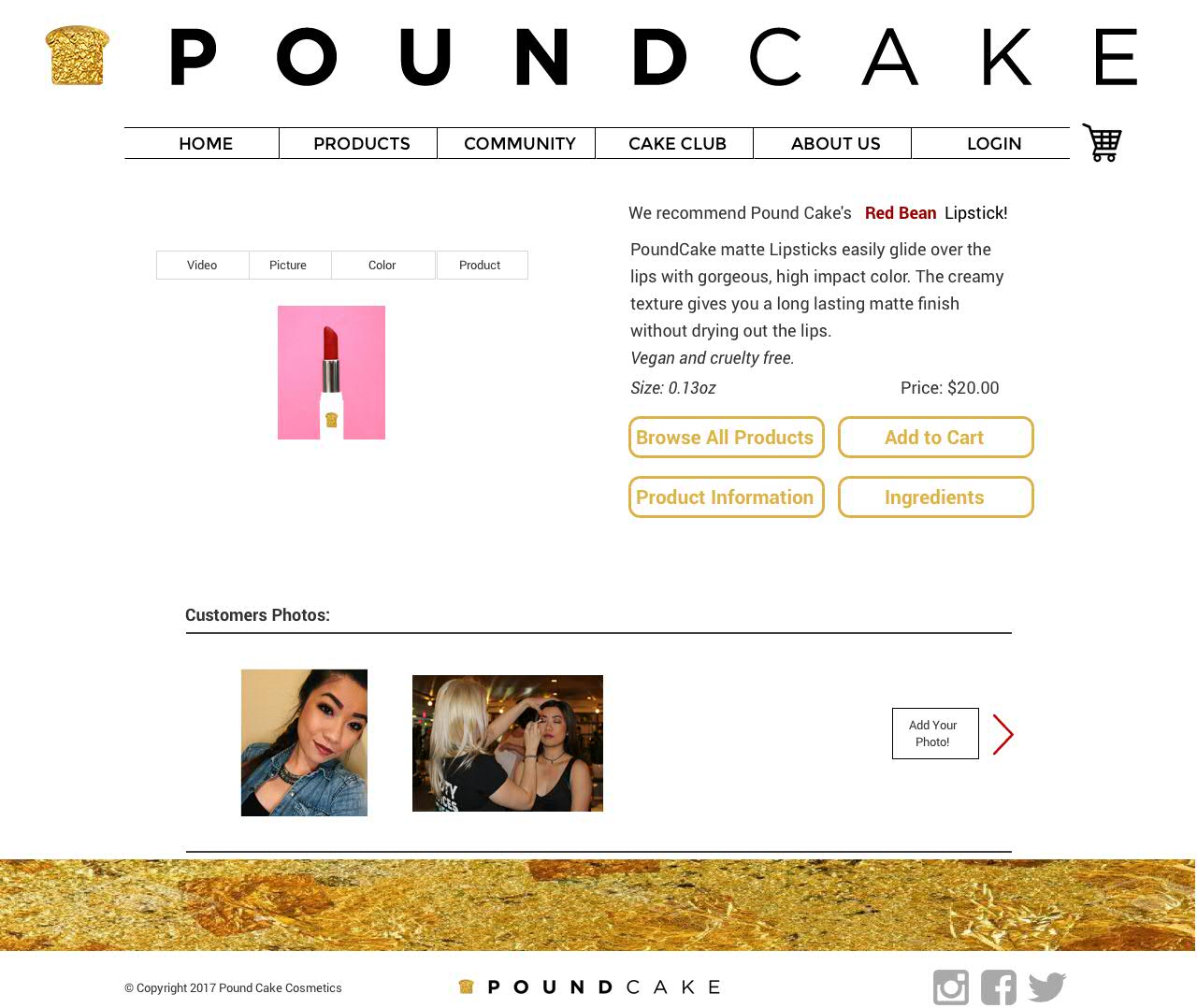 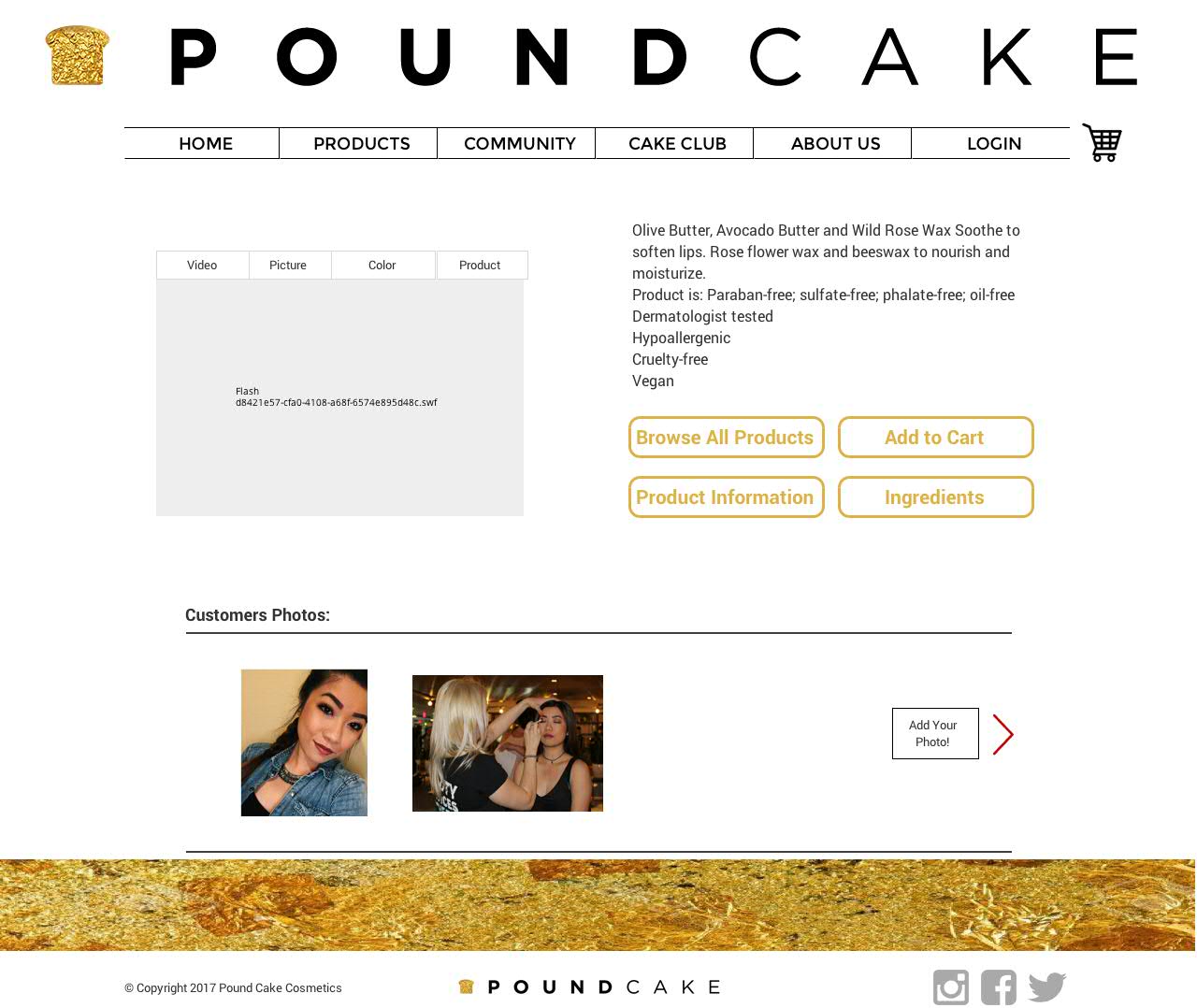 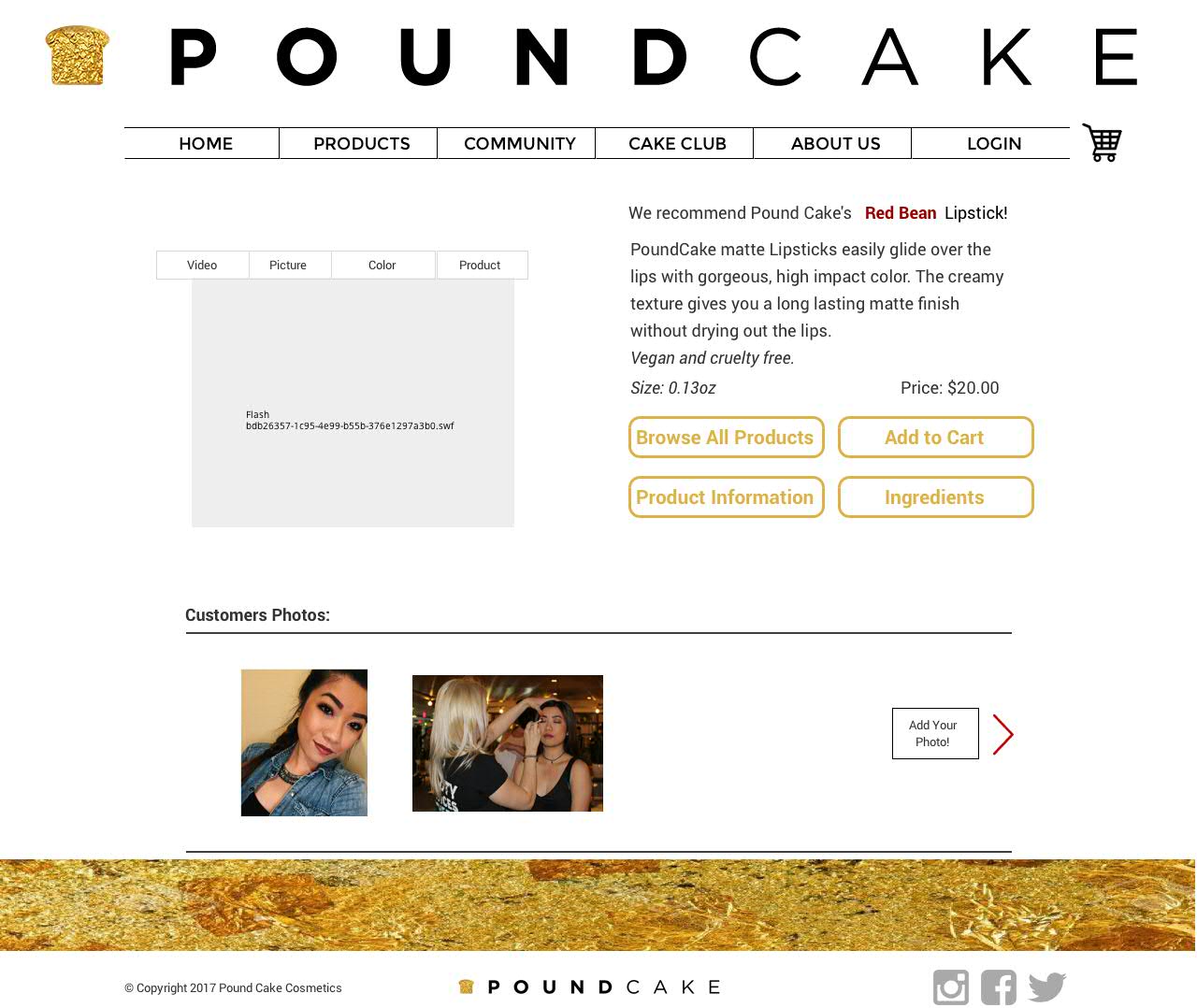 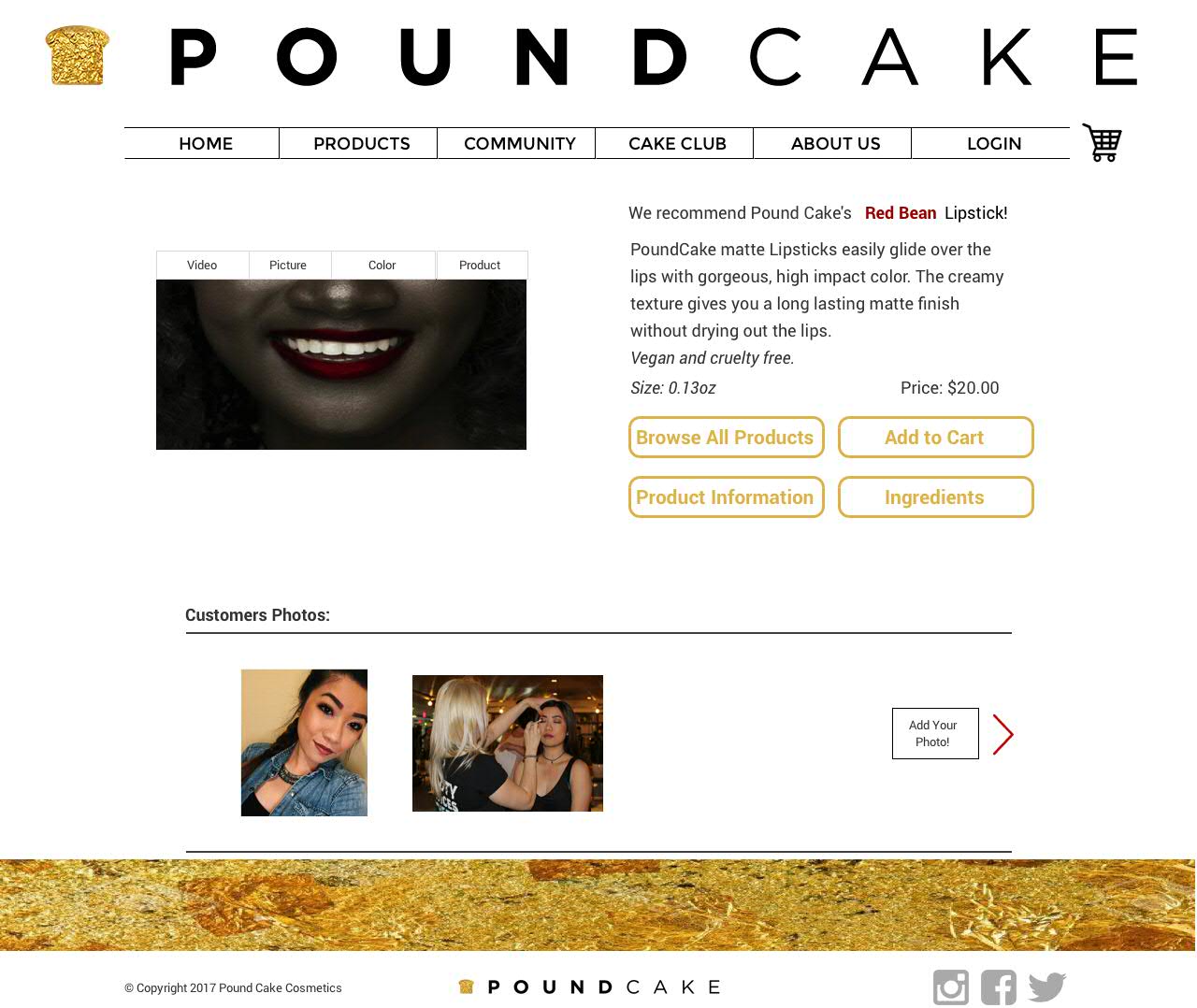 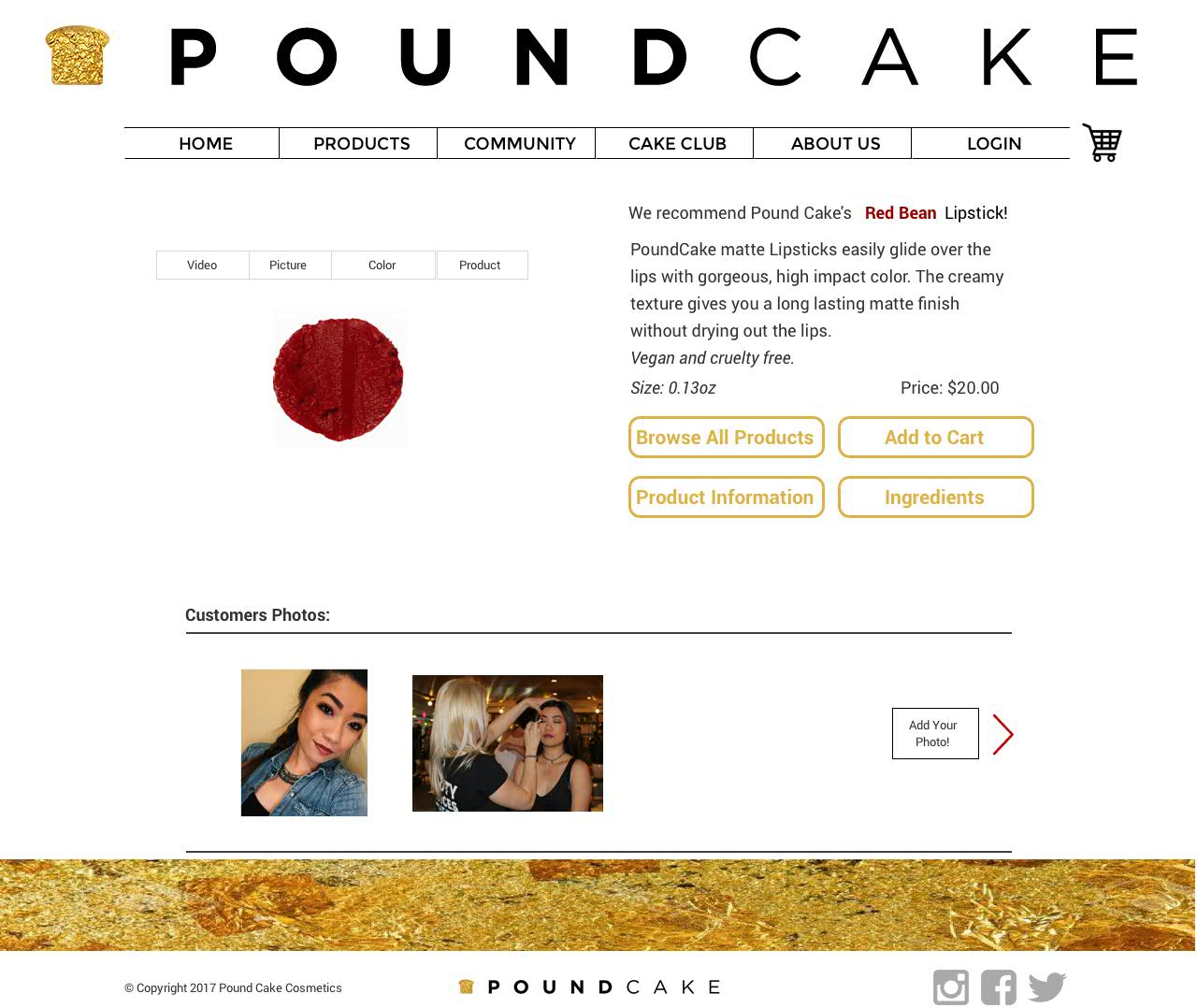 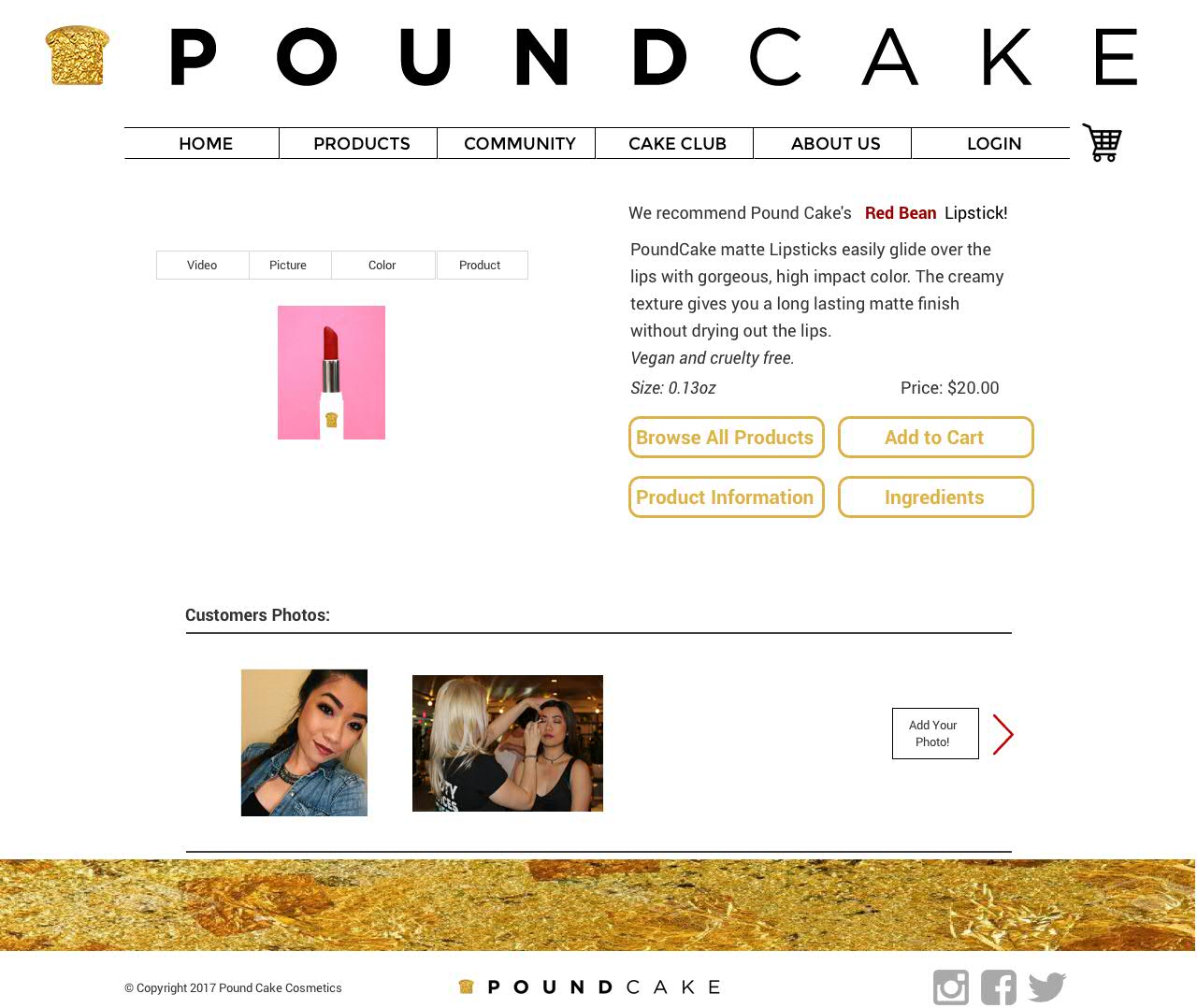 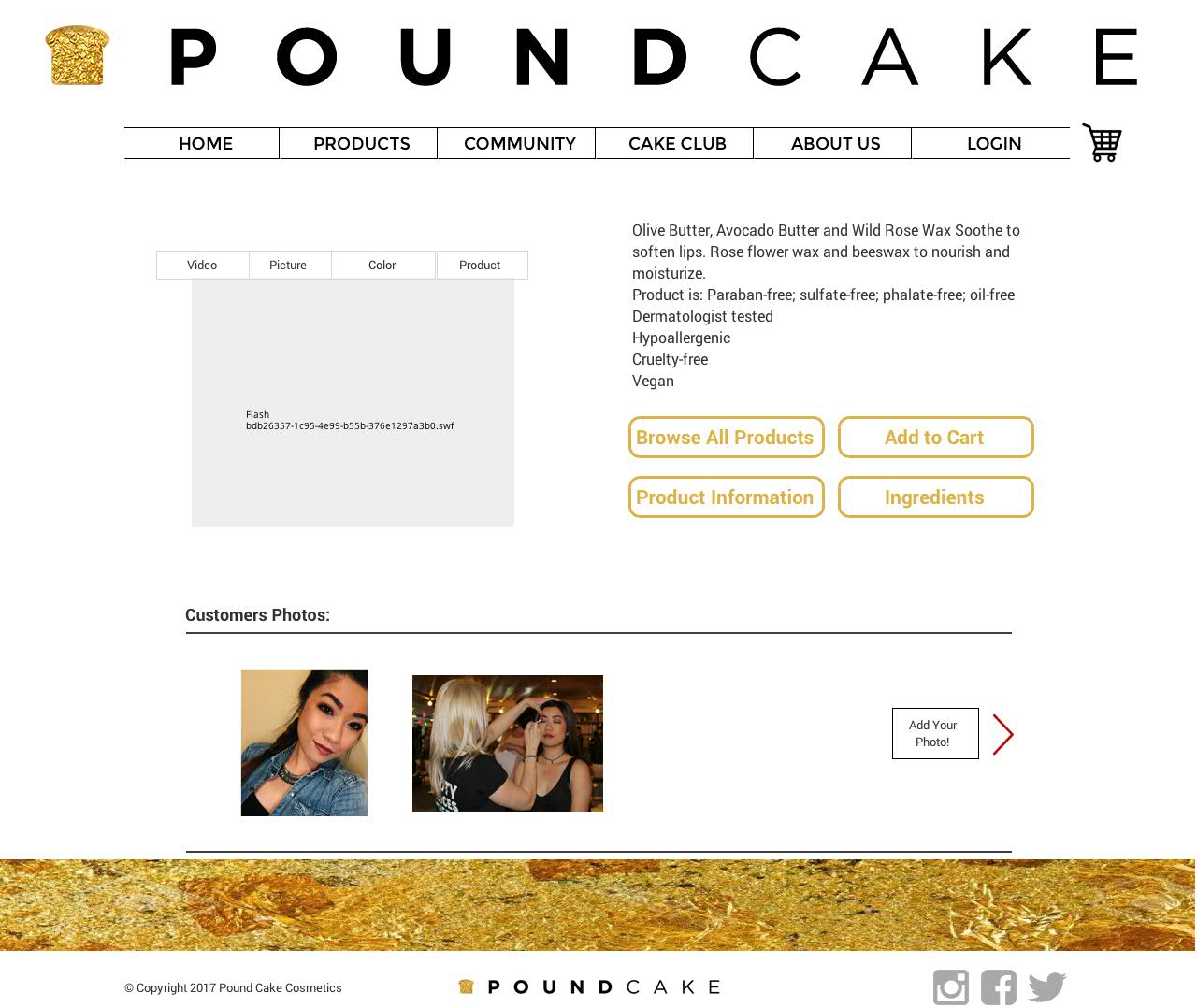 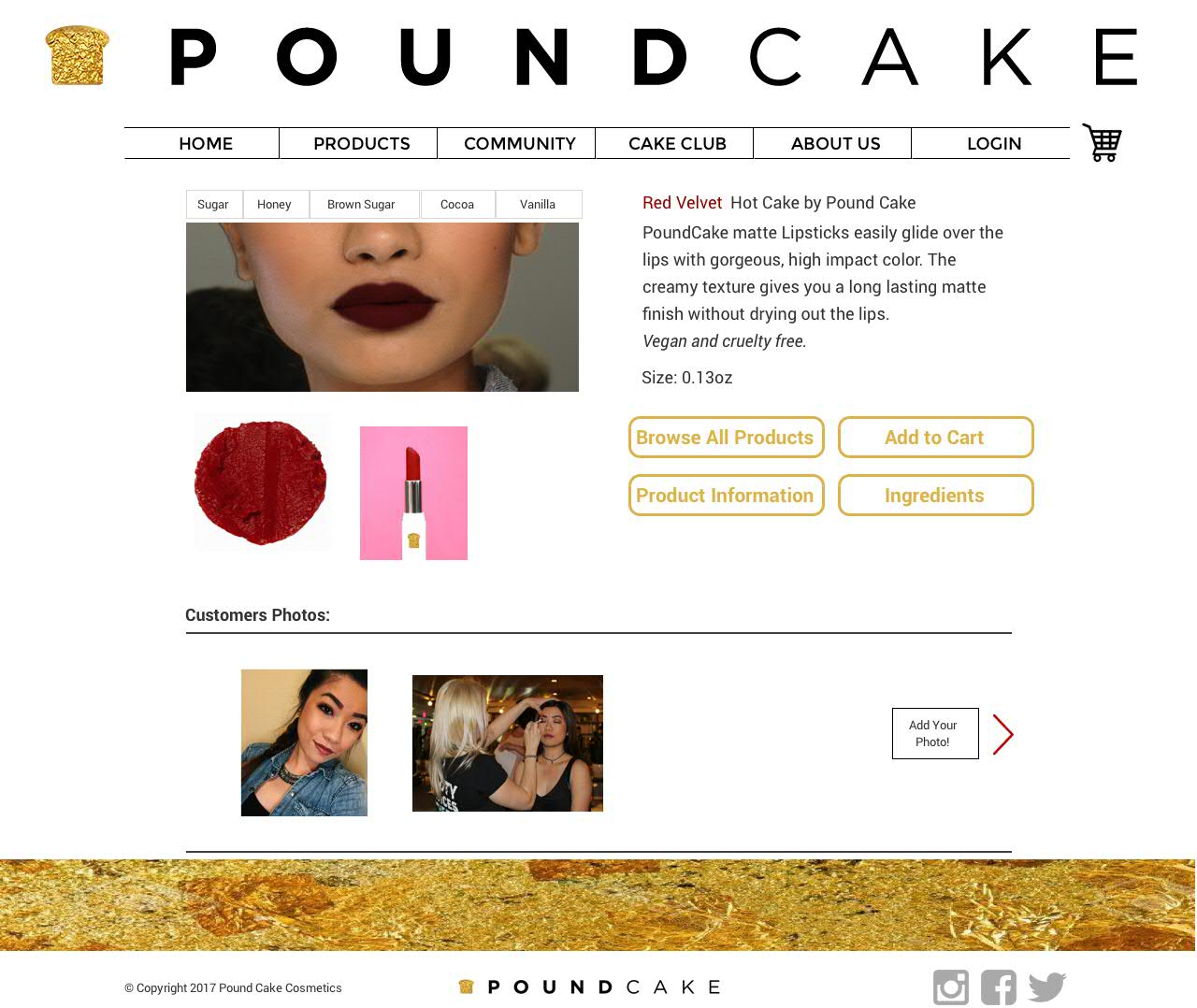 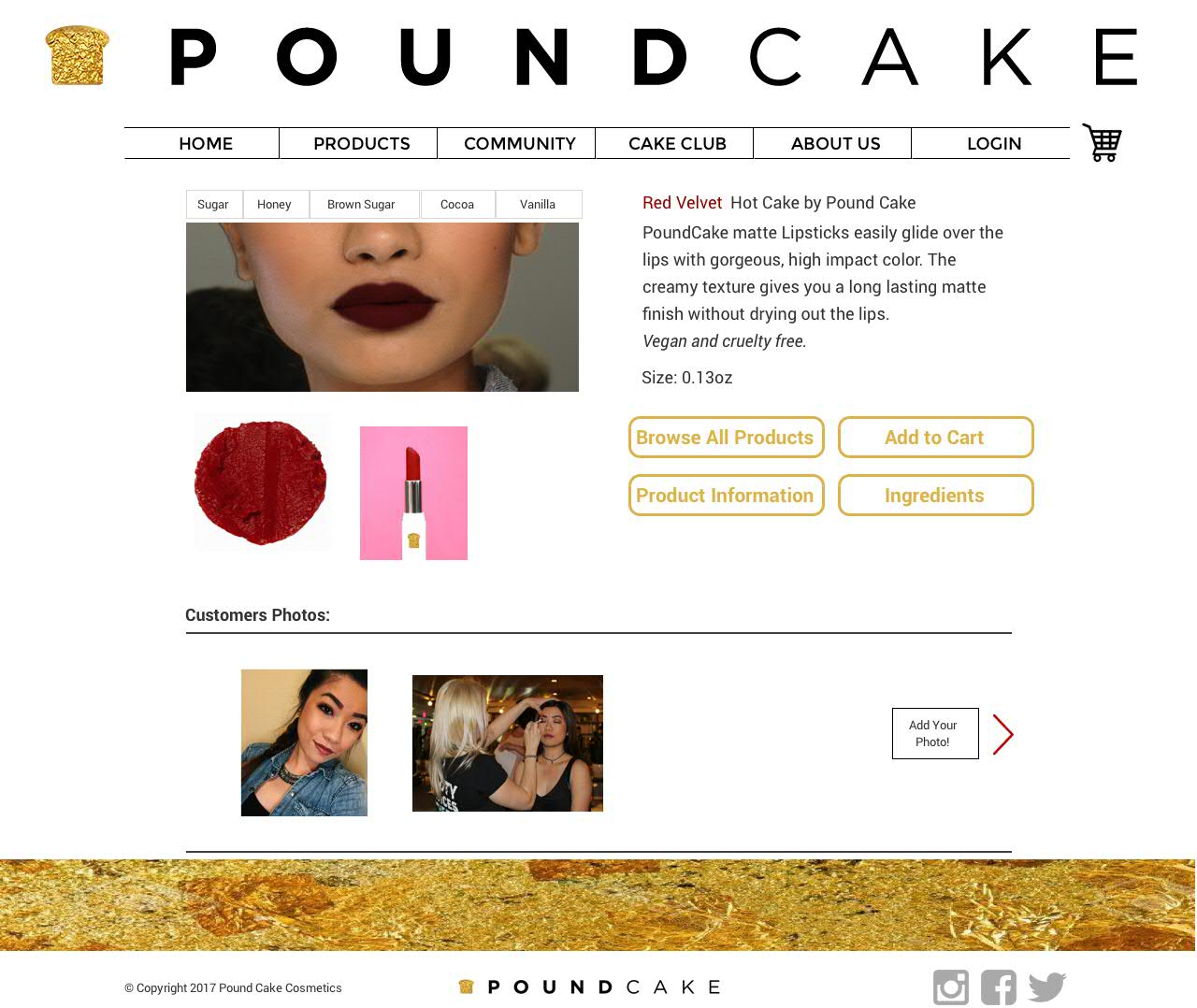 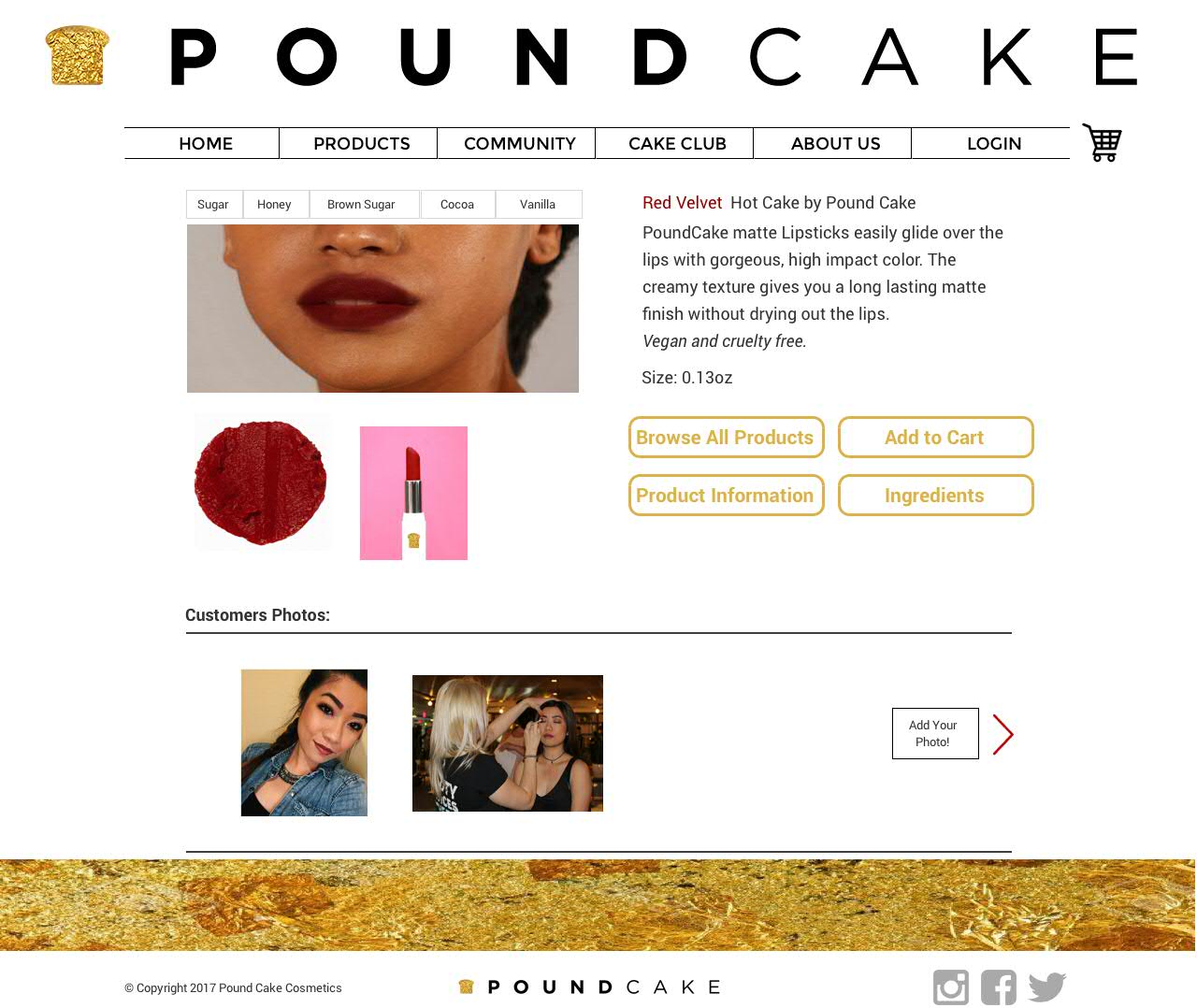 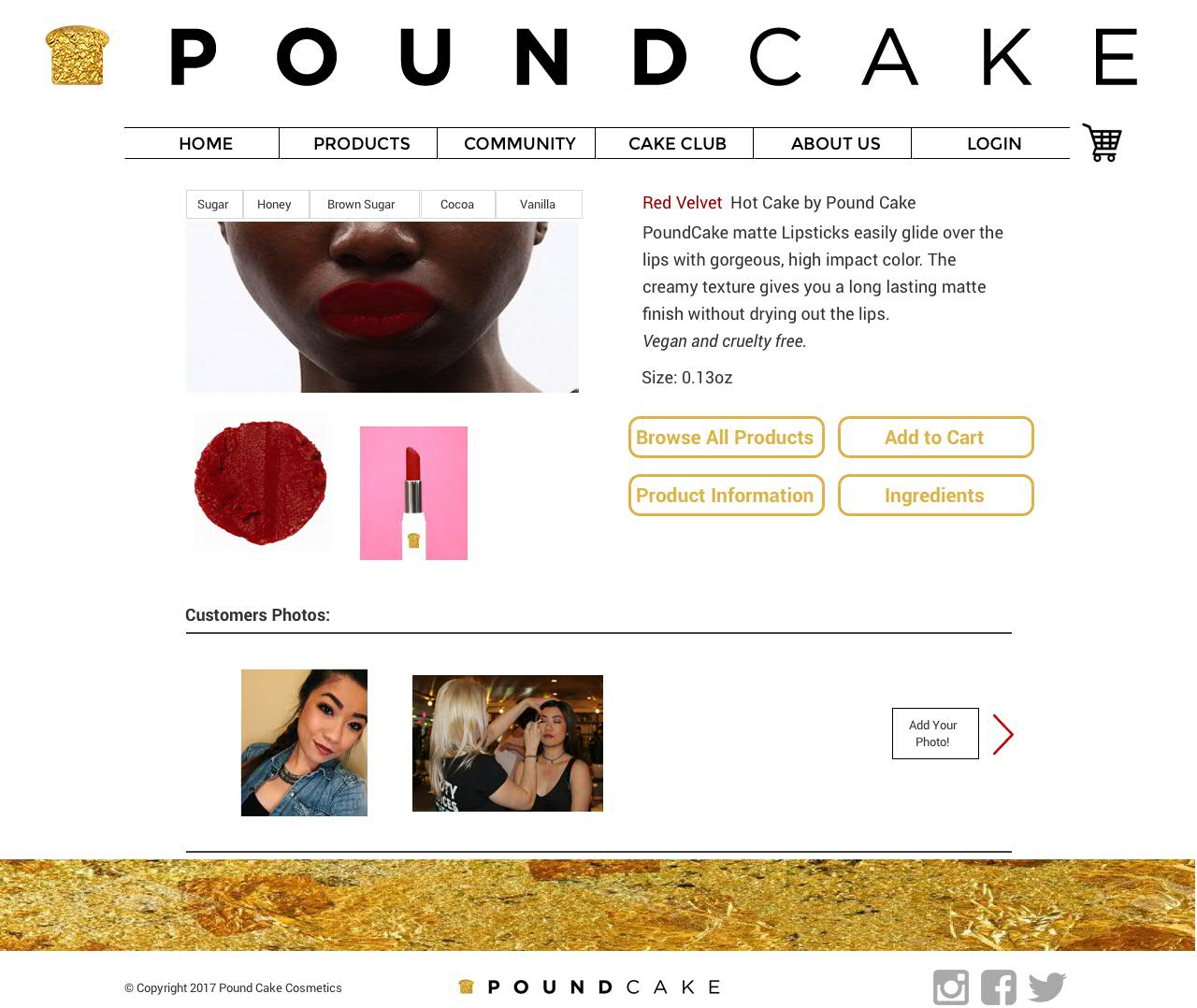 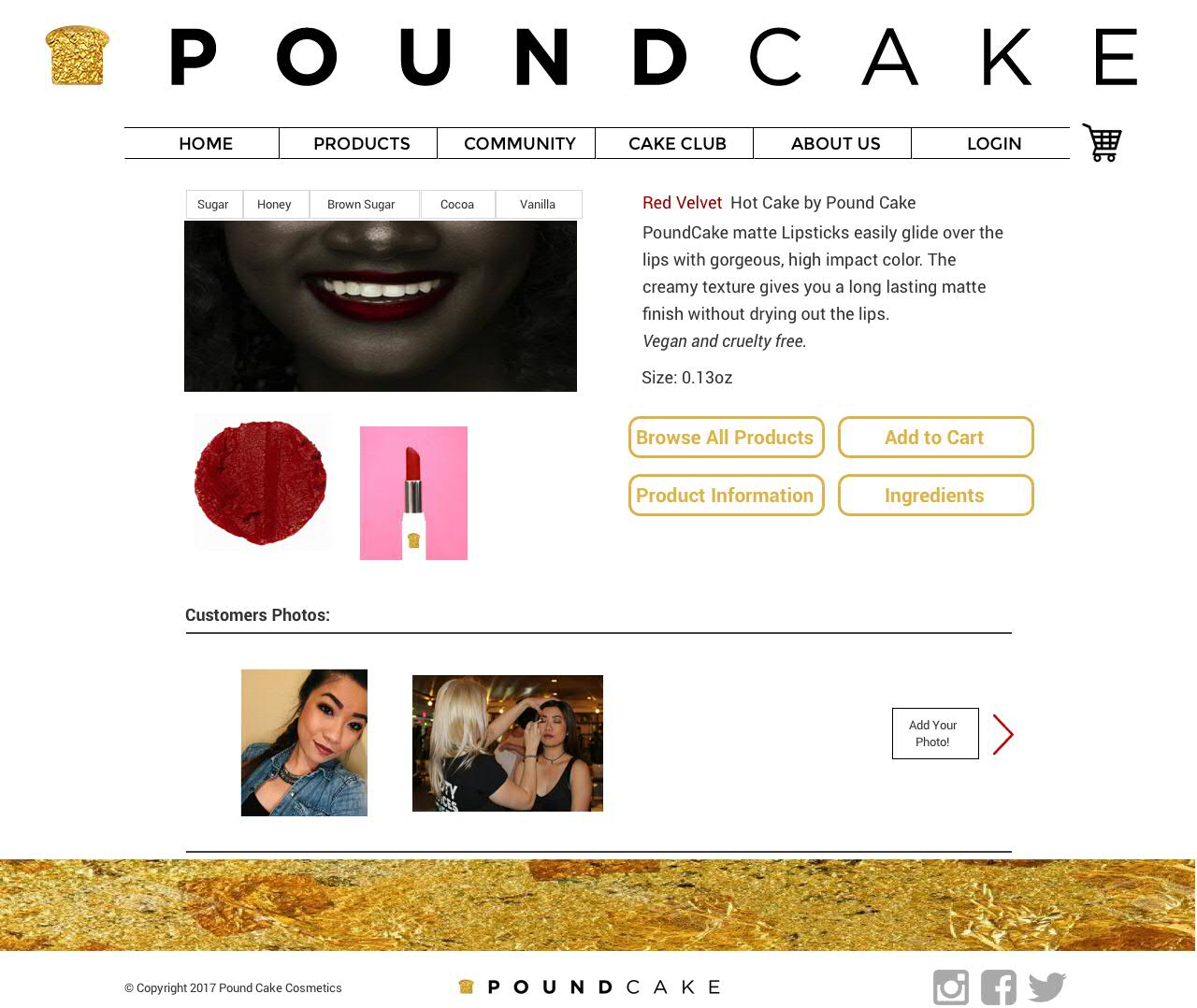 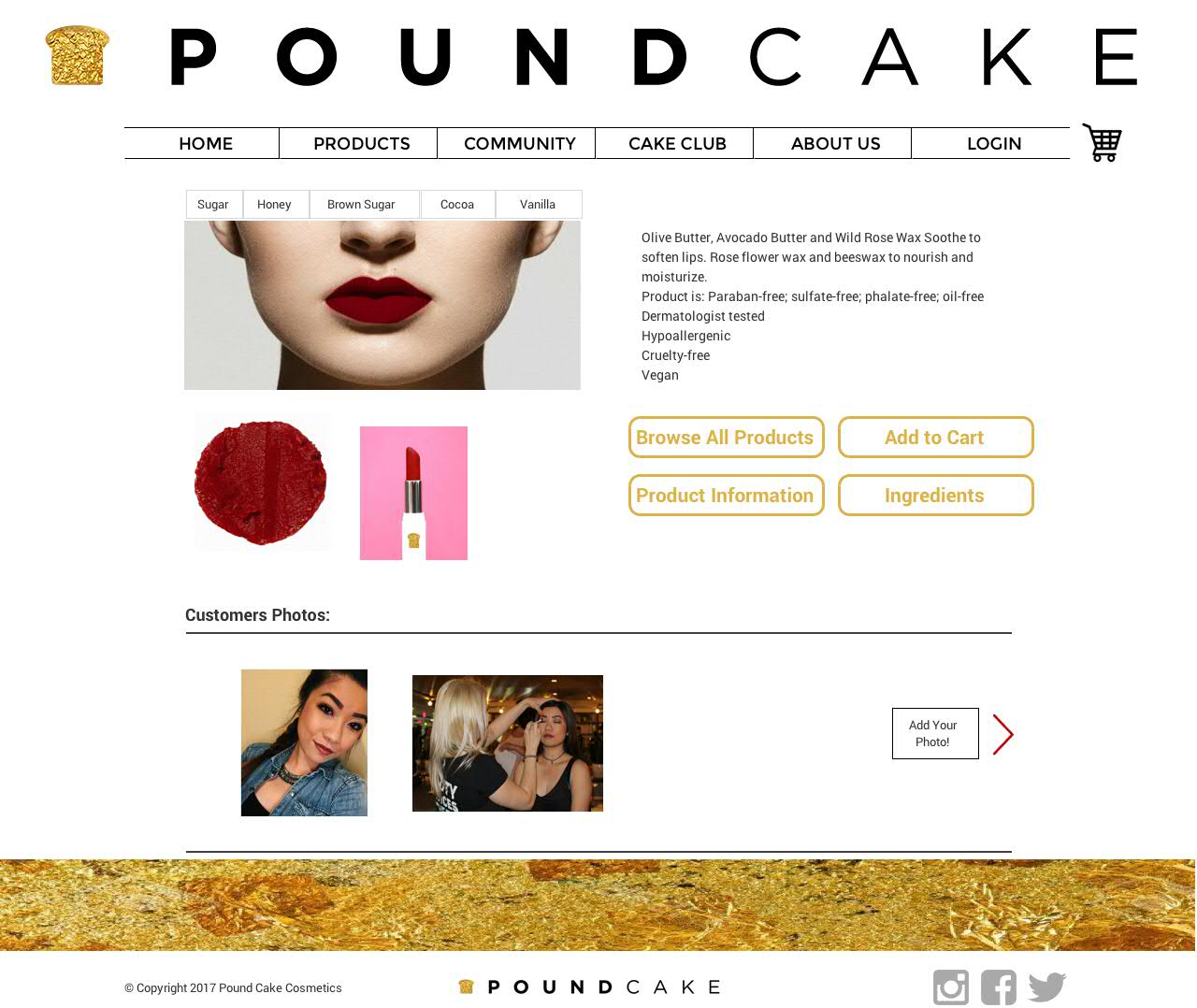 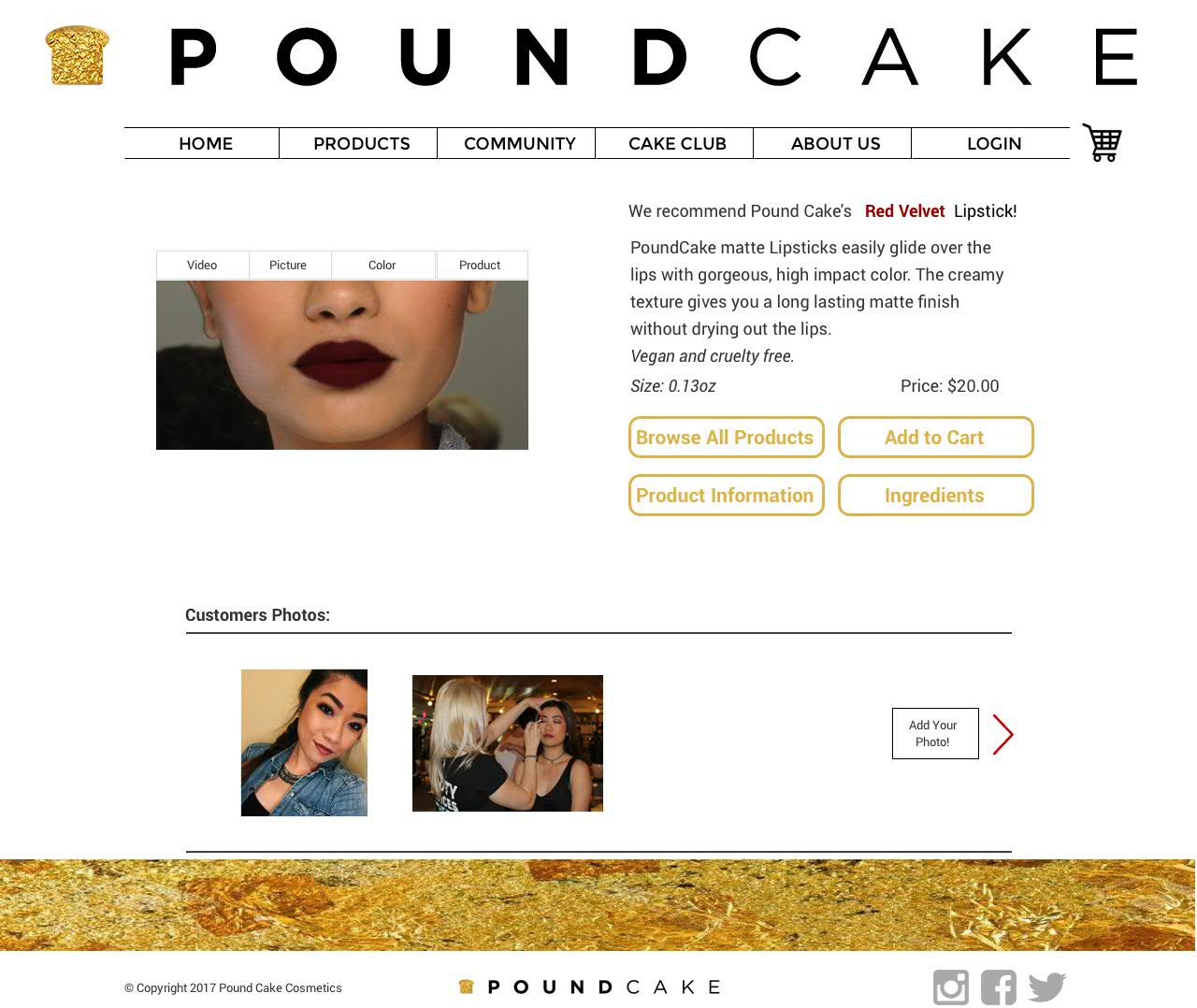 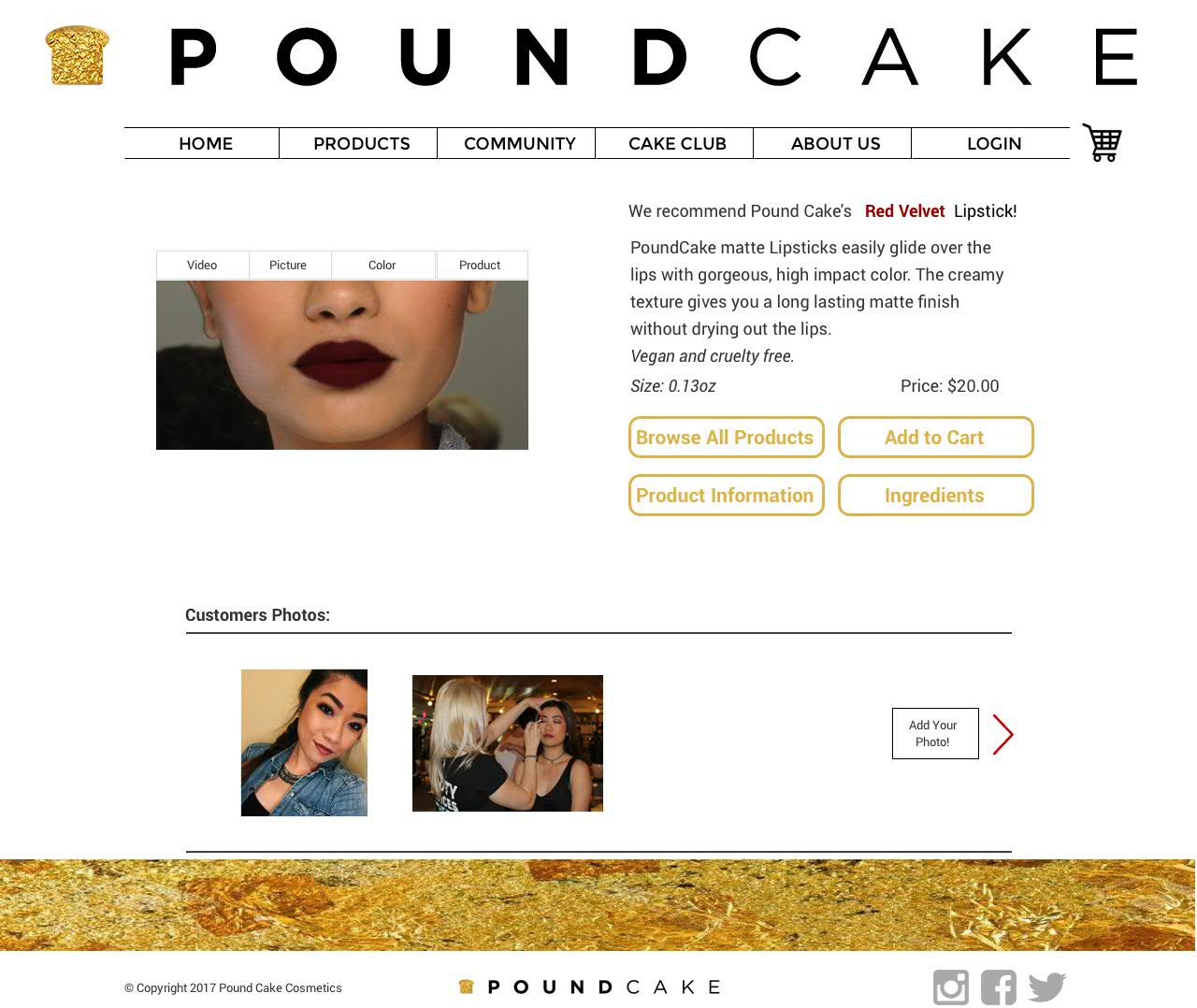 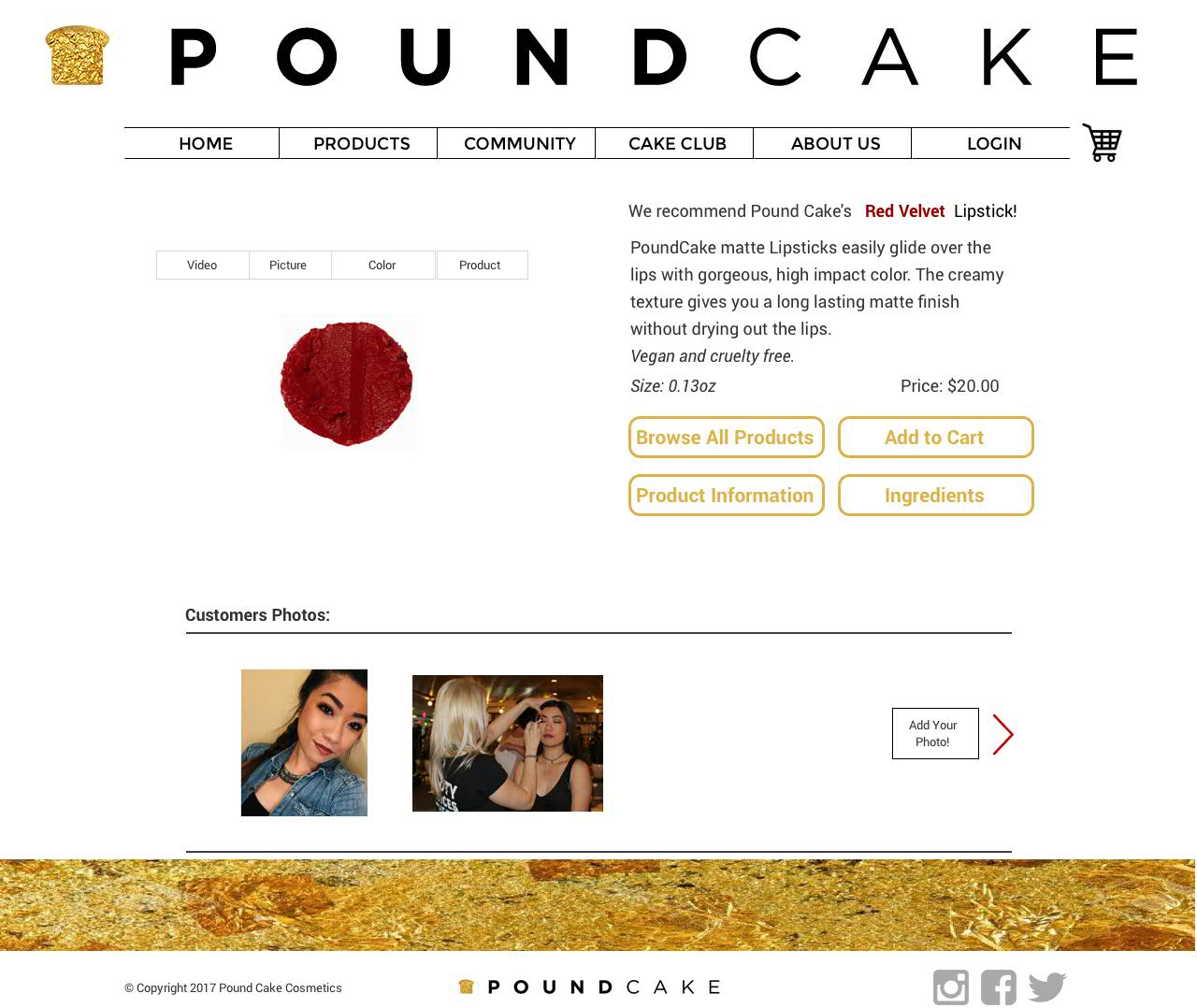 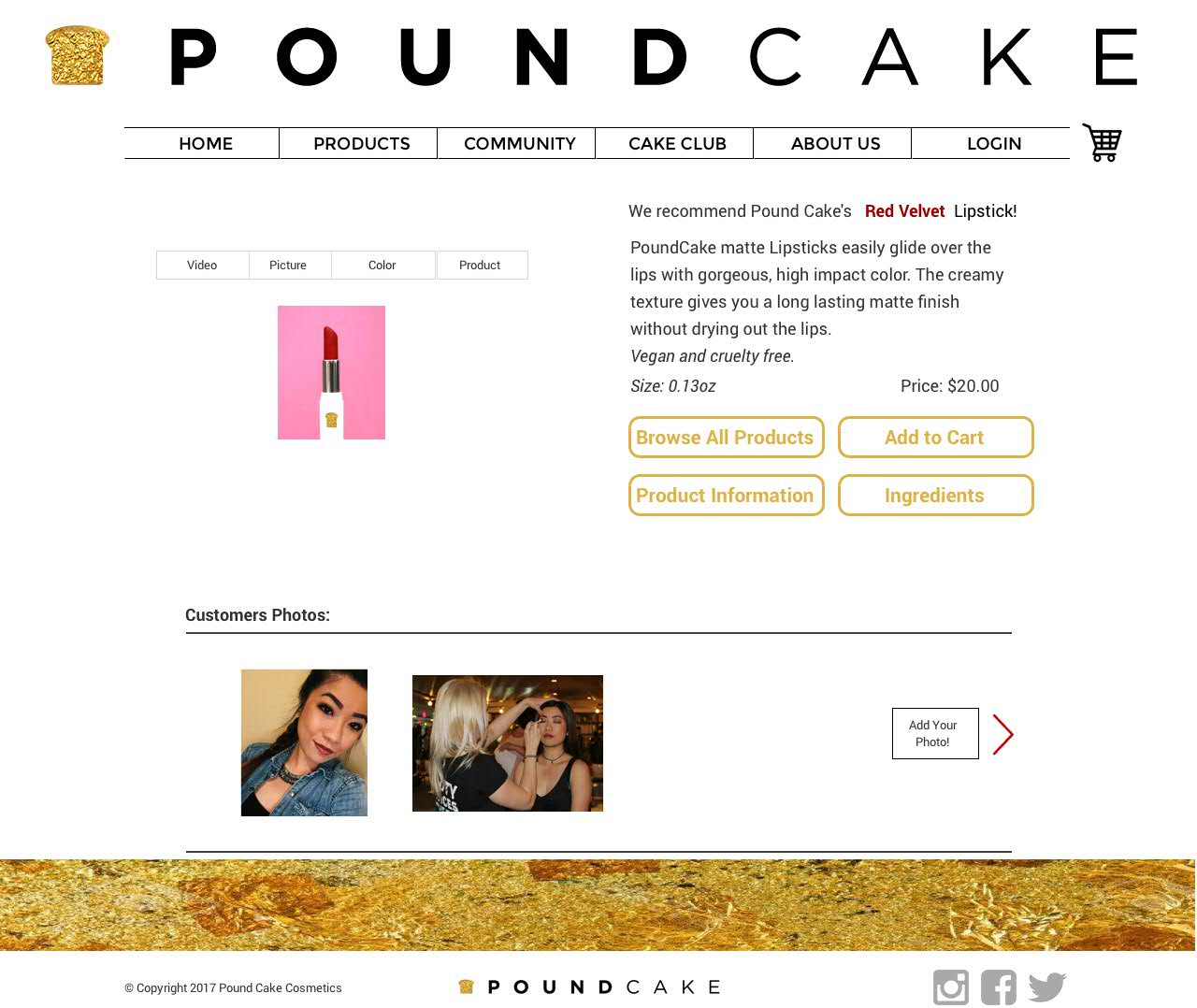 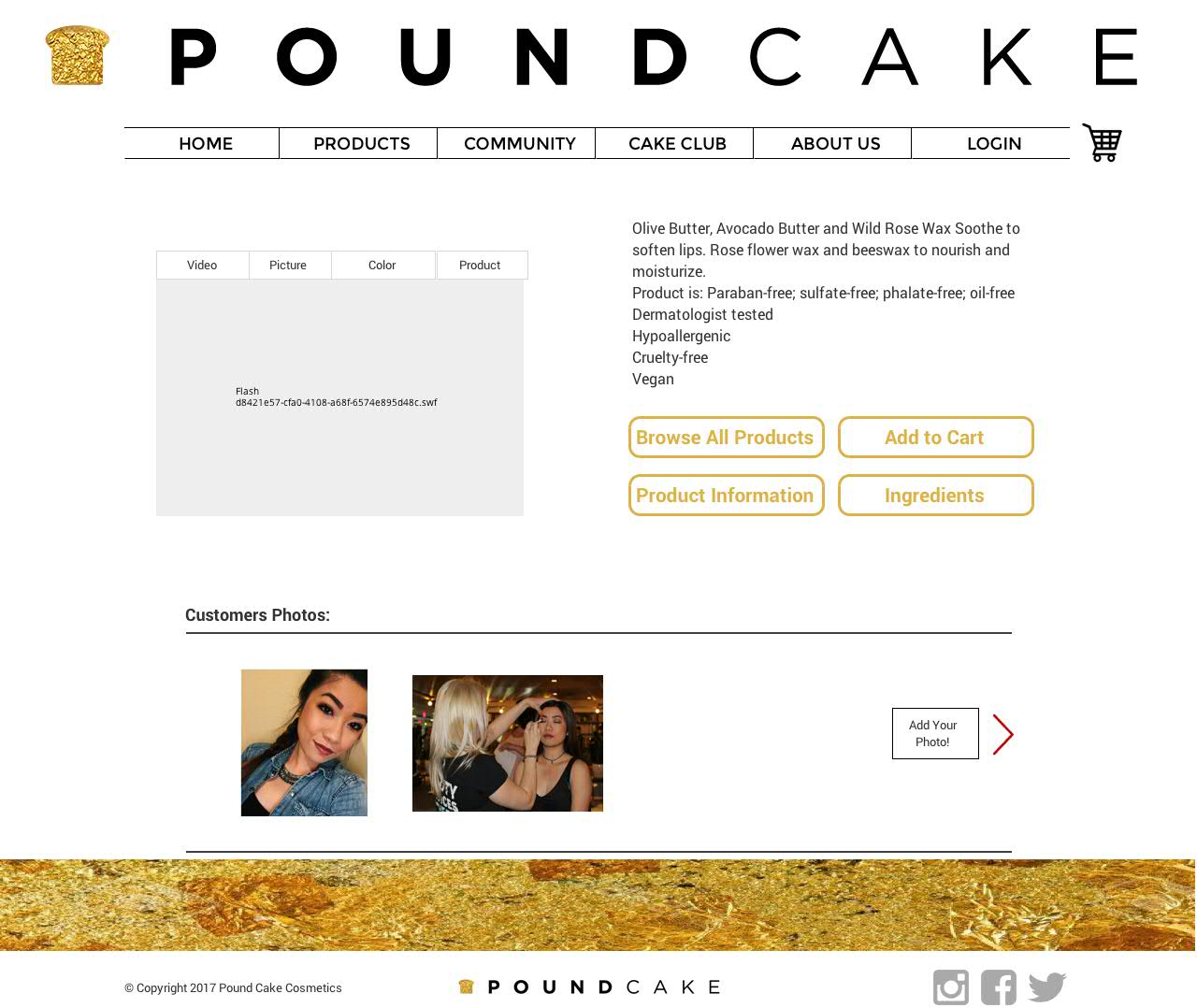 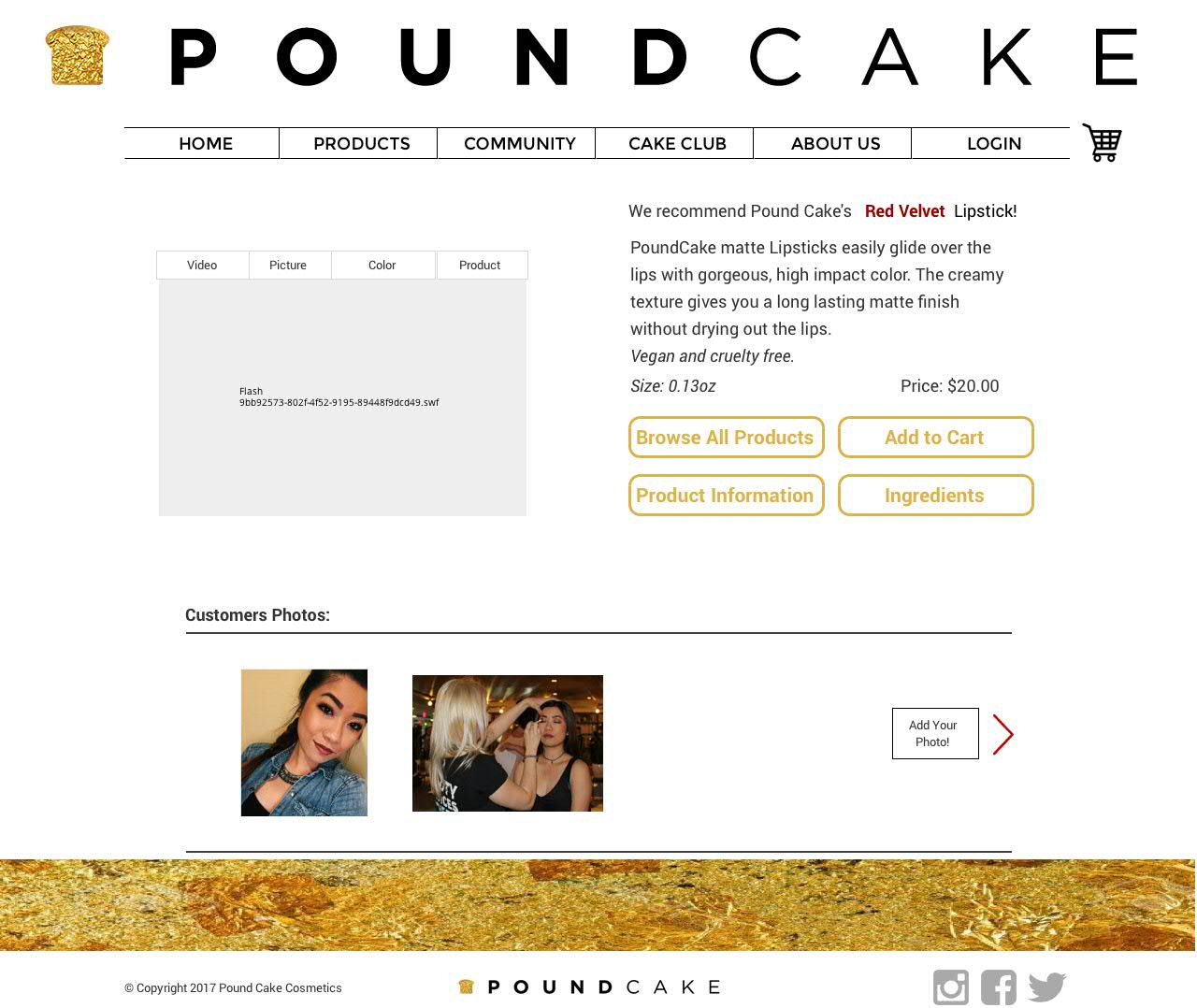 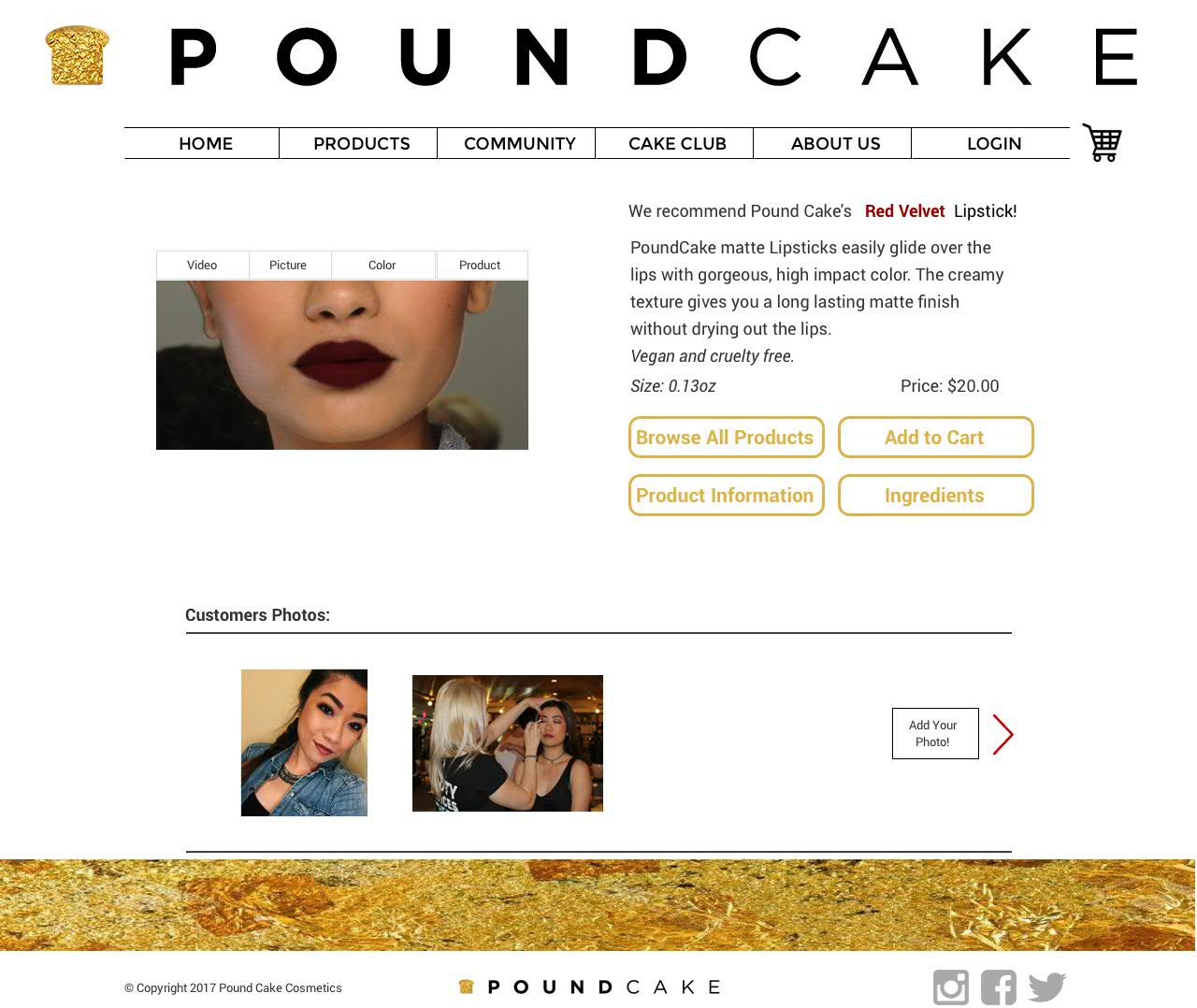 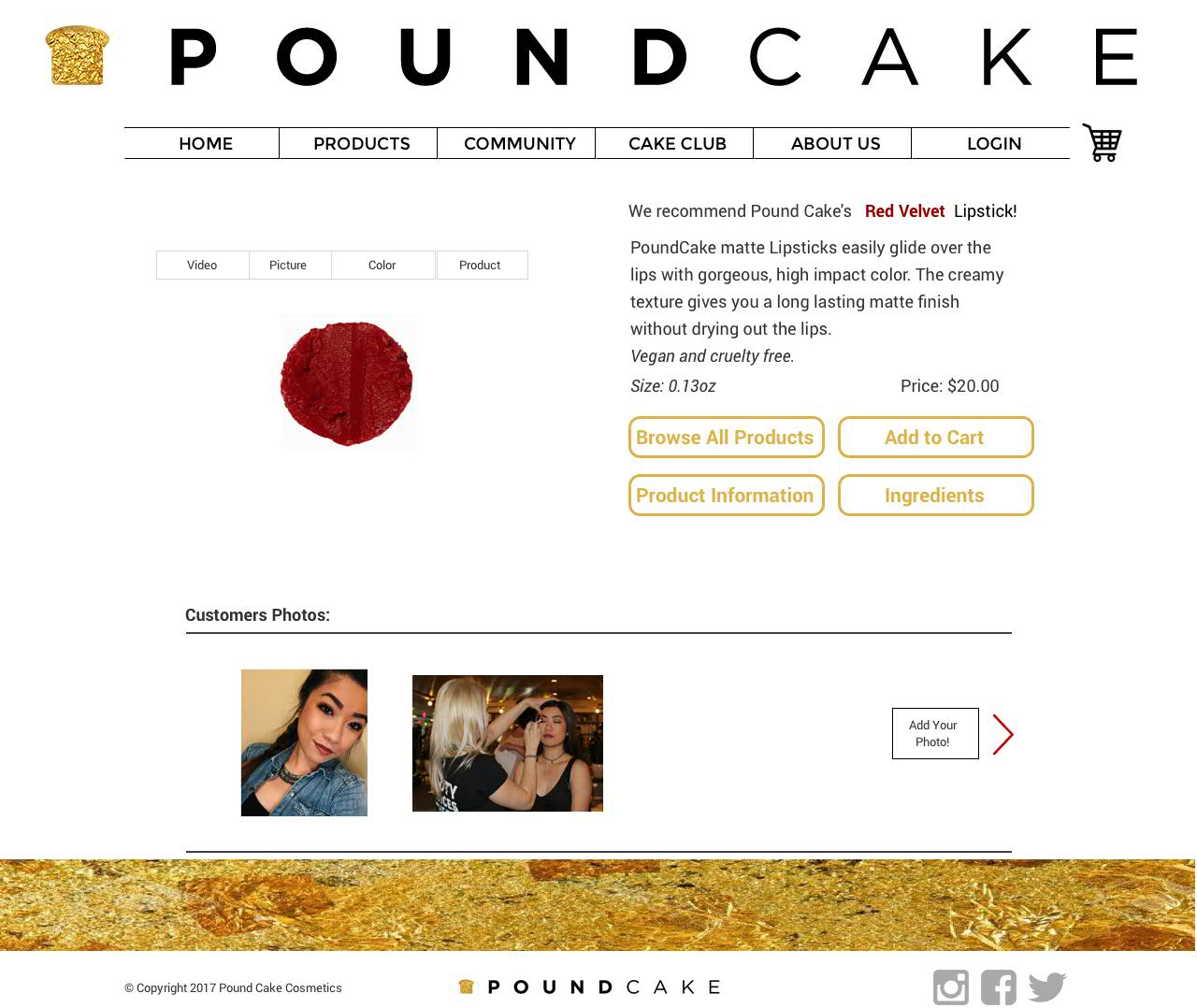 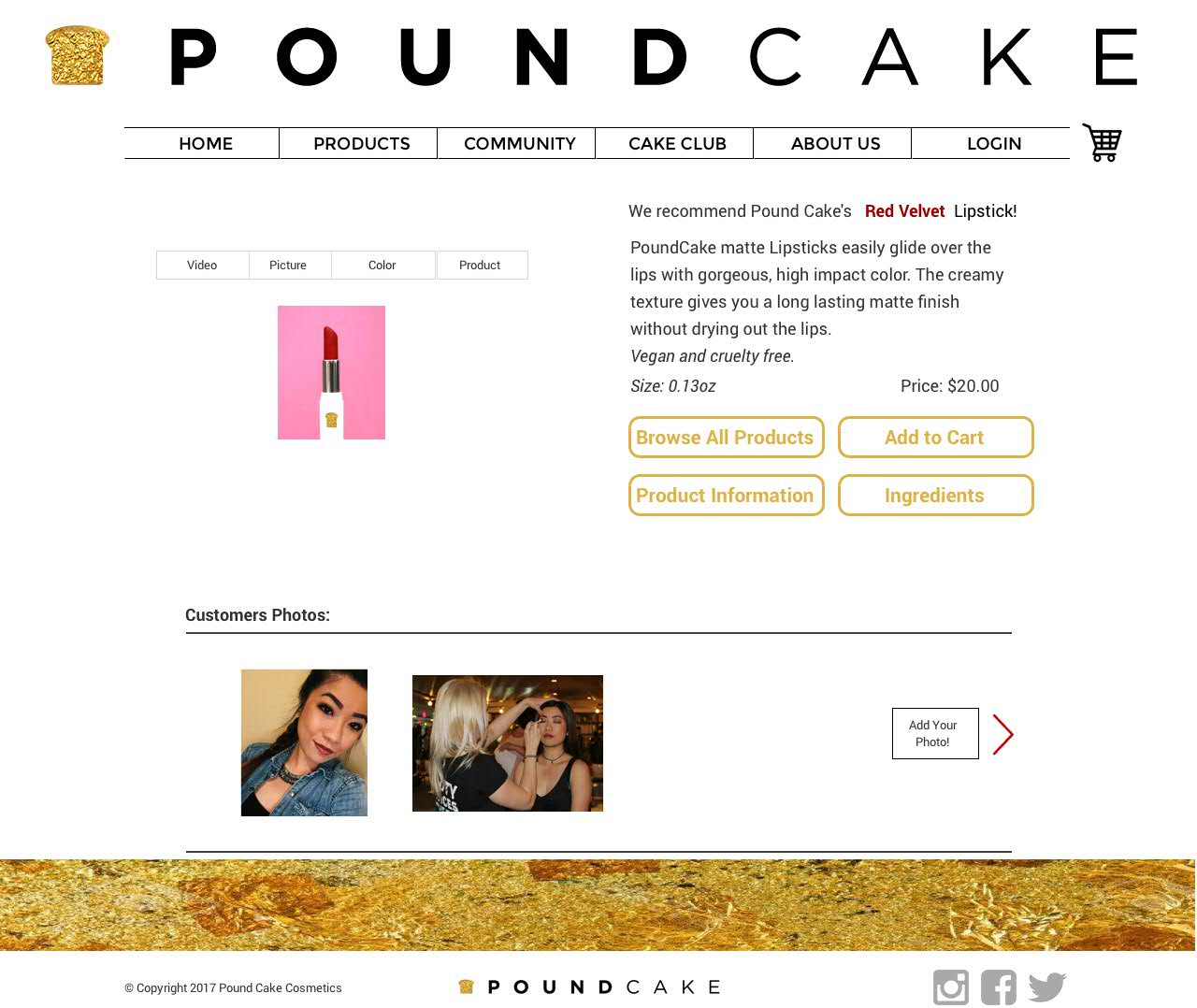 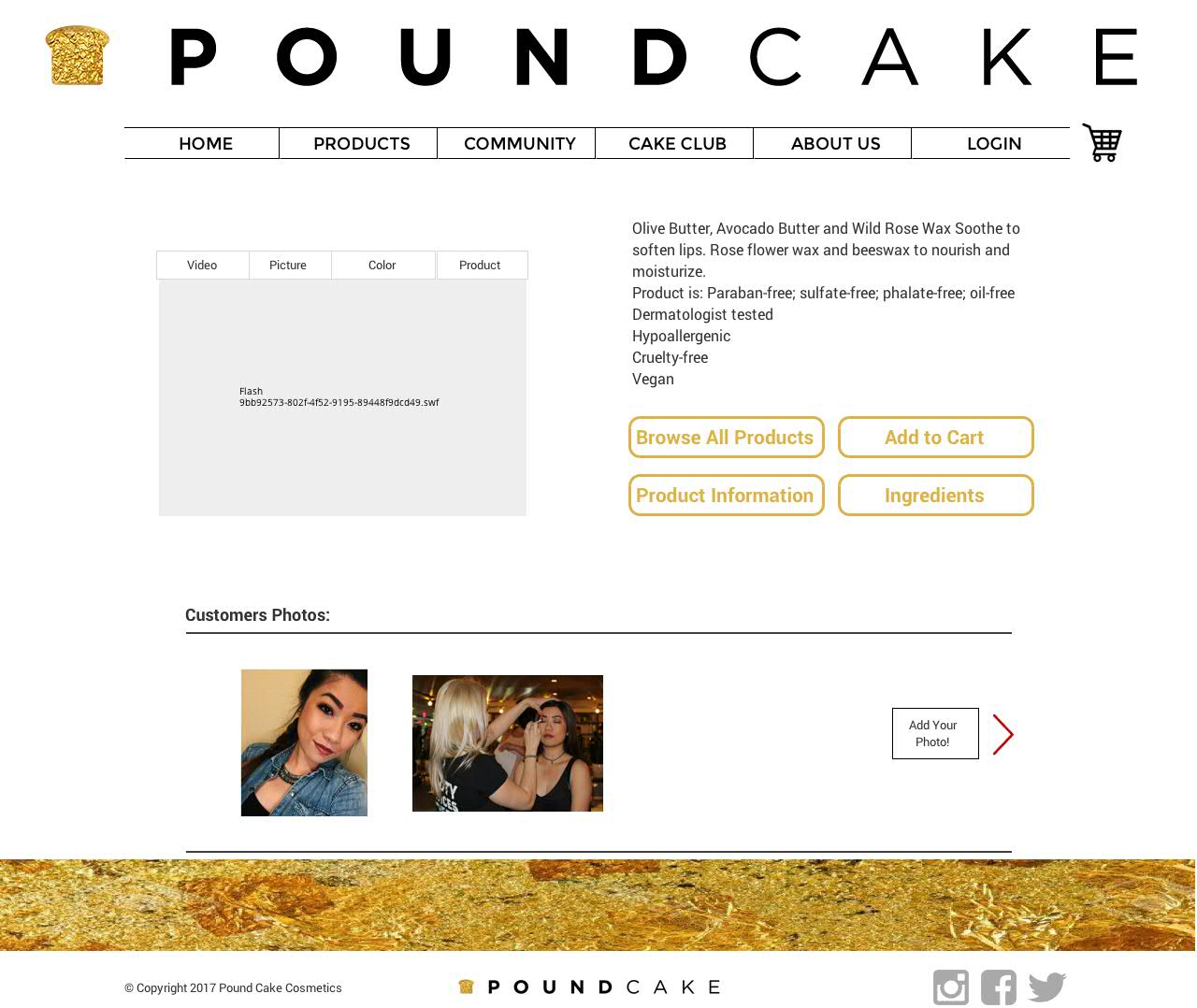 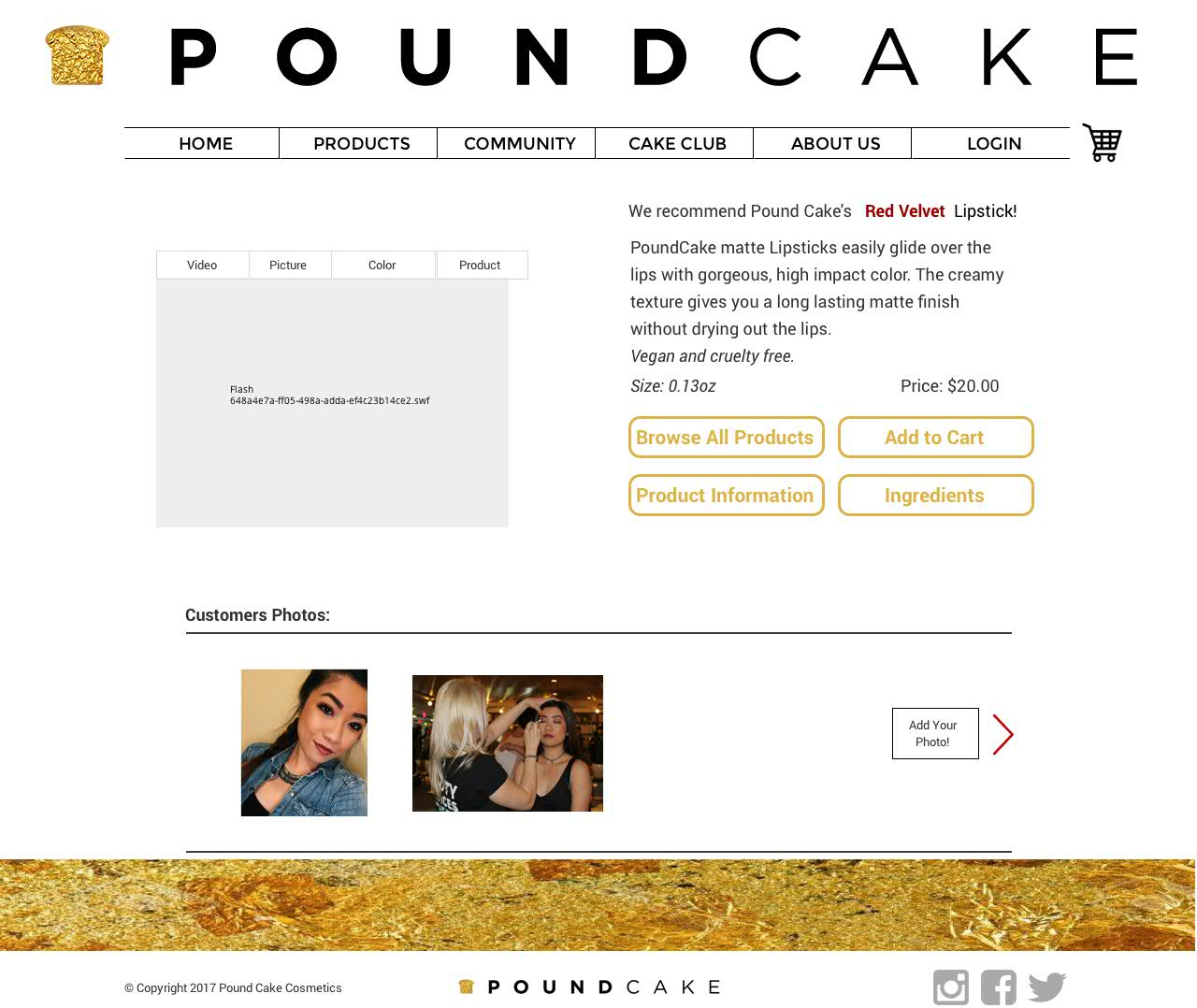 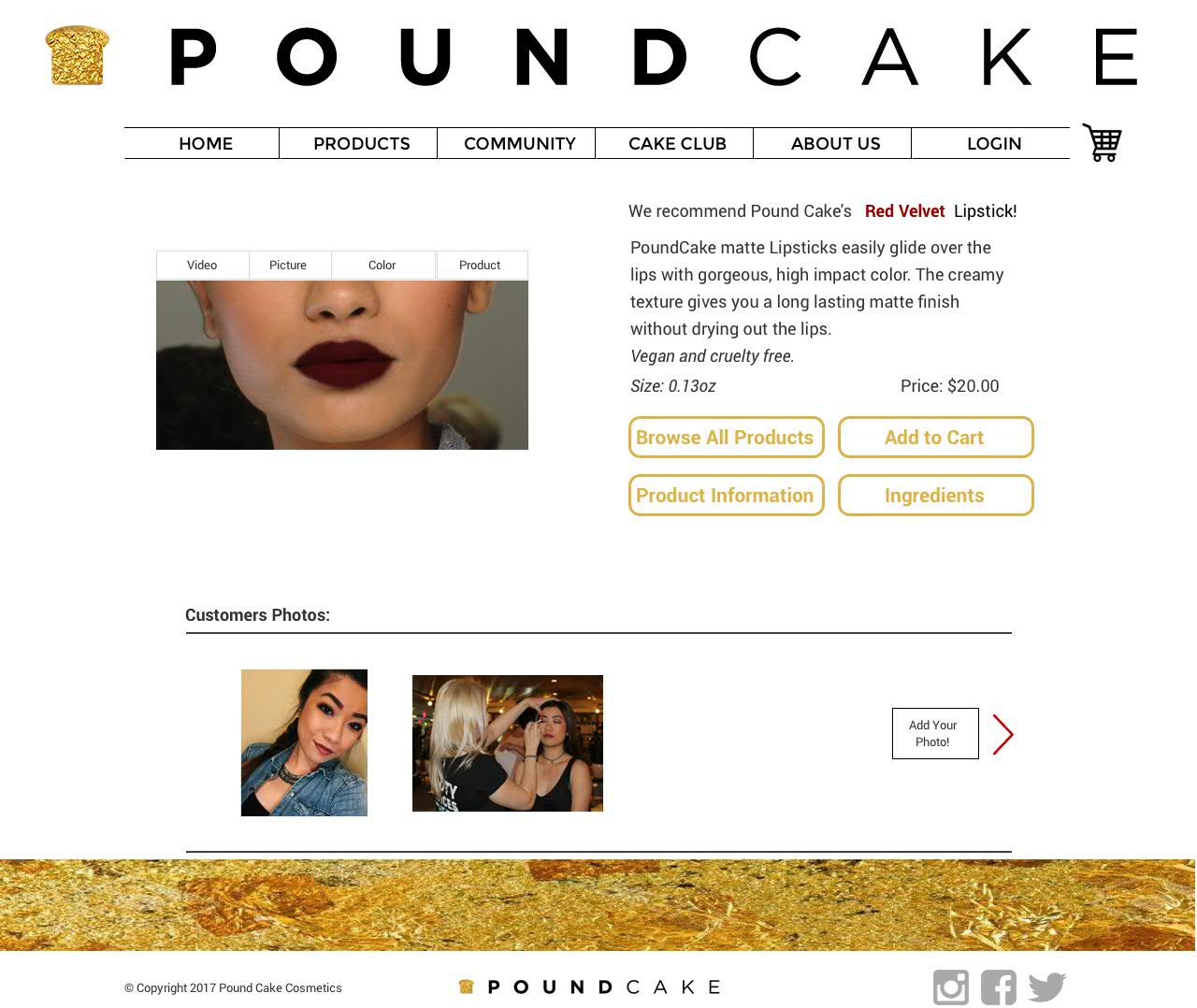 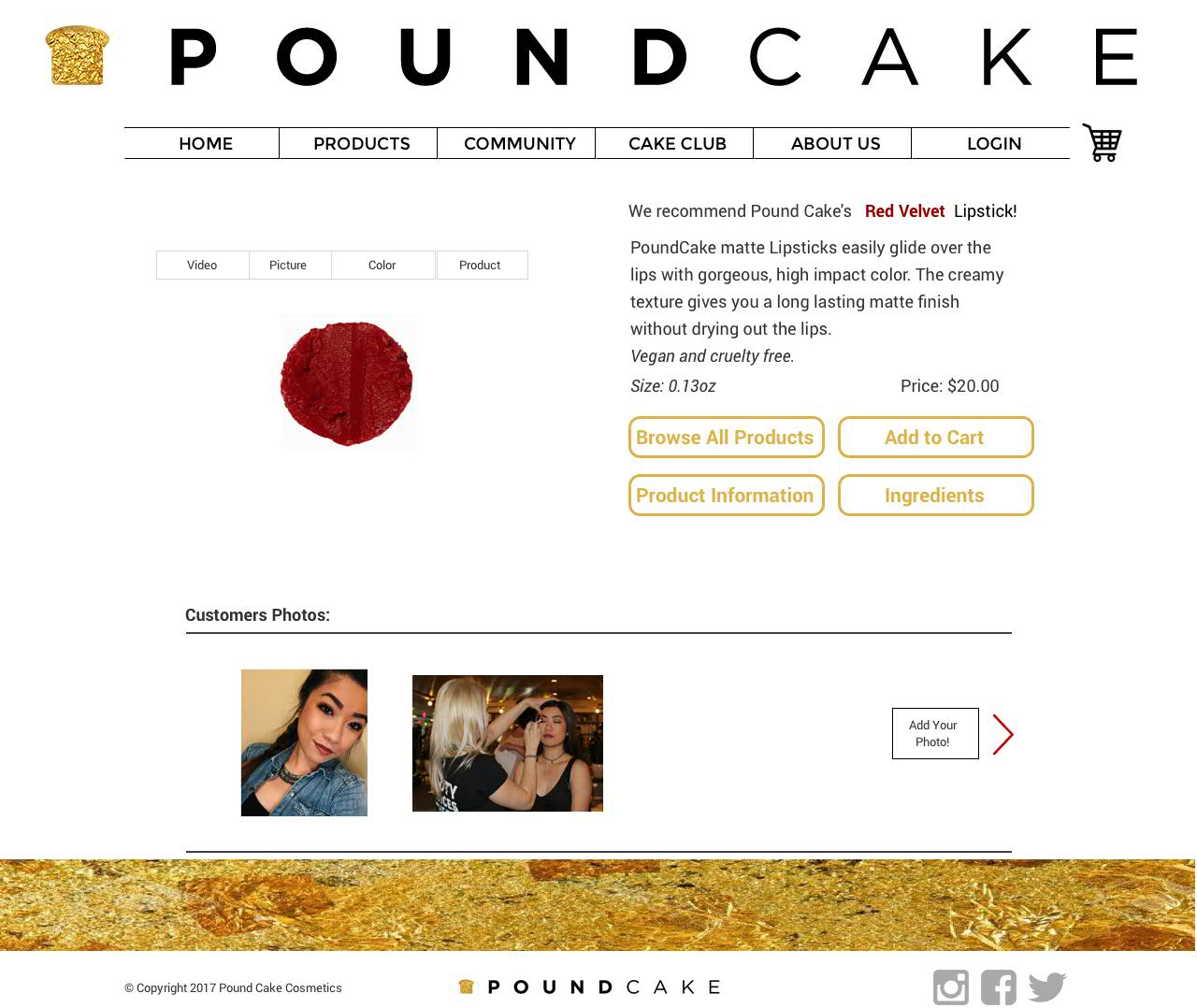 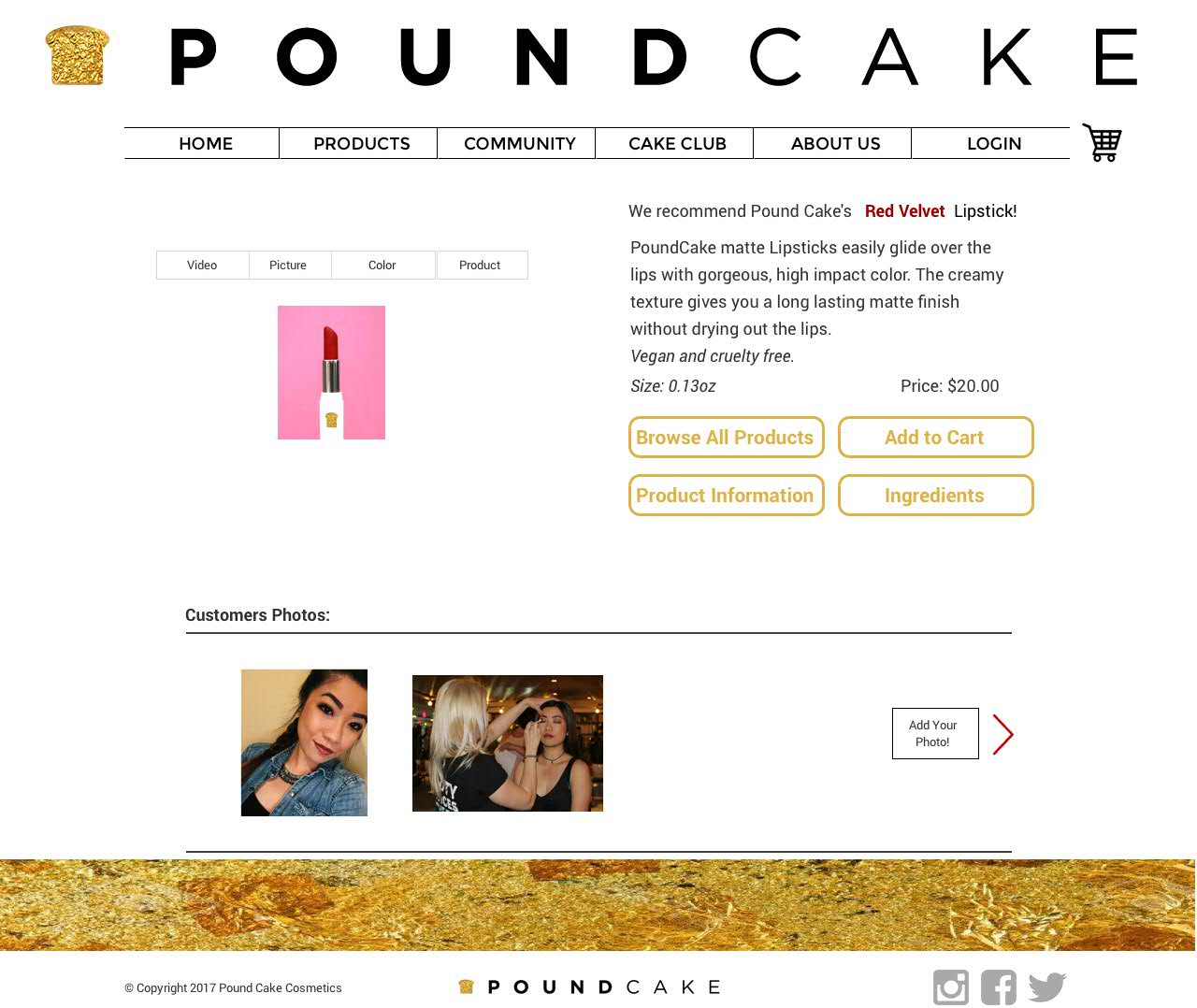 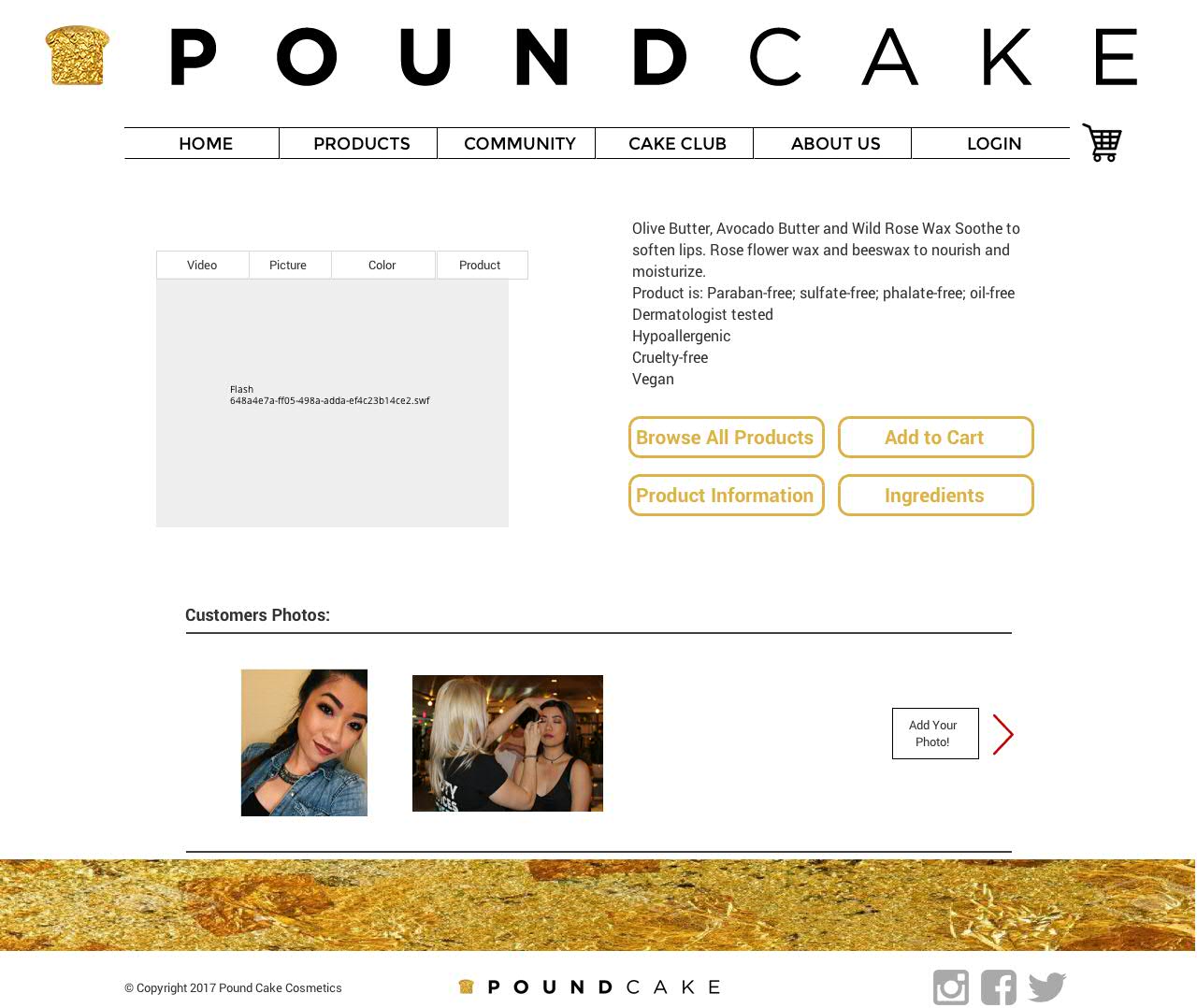 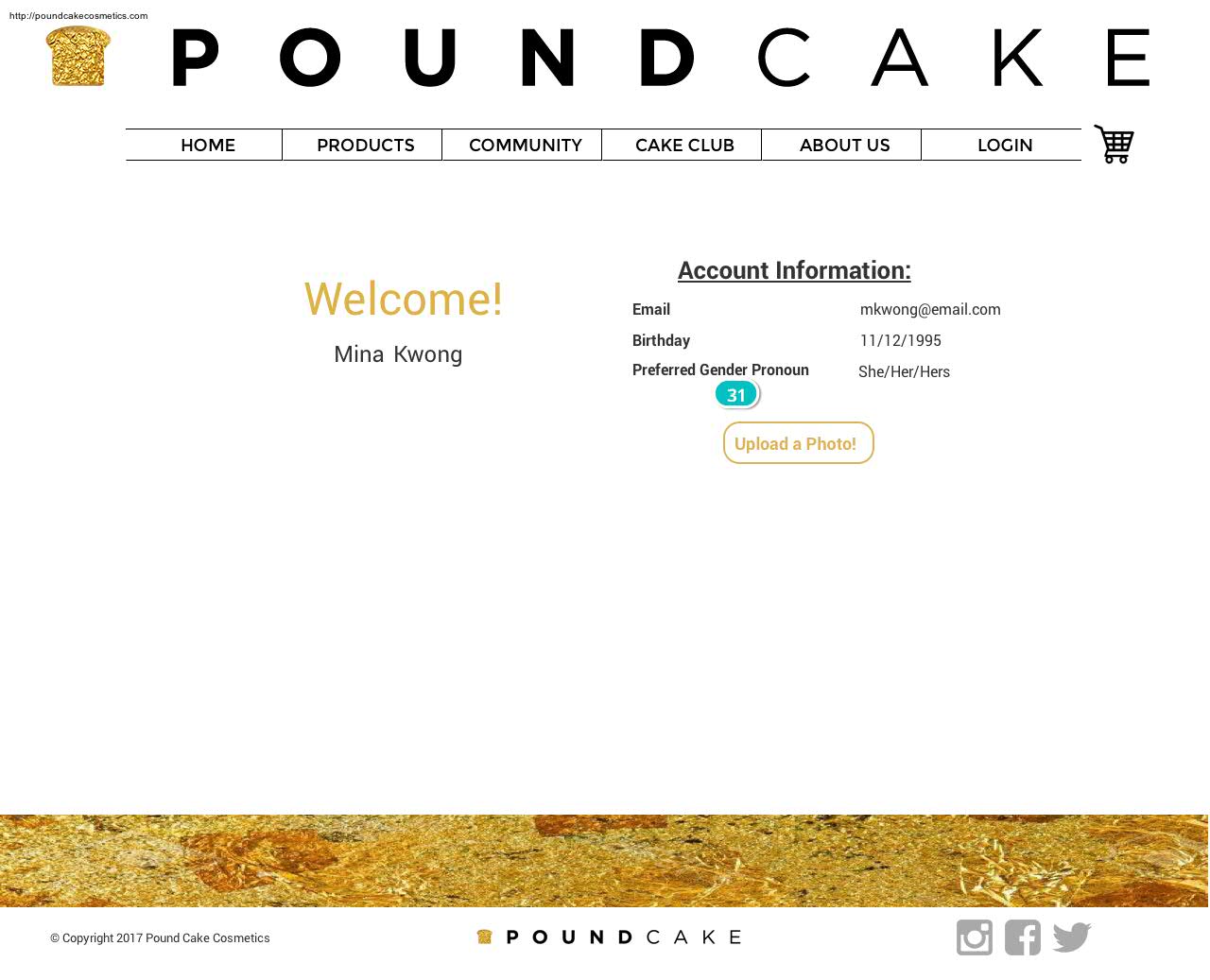  31on Click:   goes to 'upload photo'    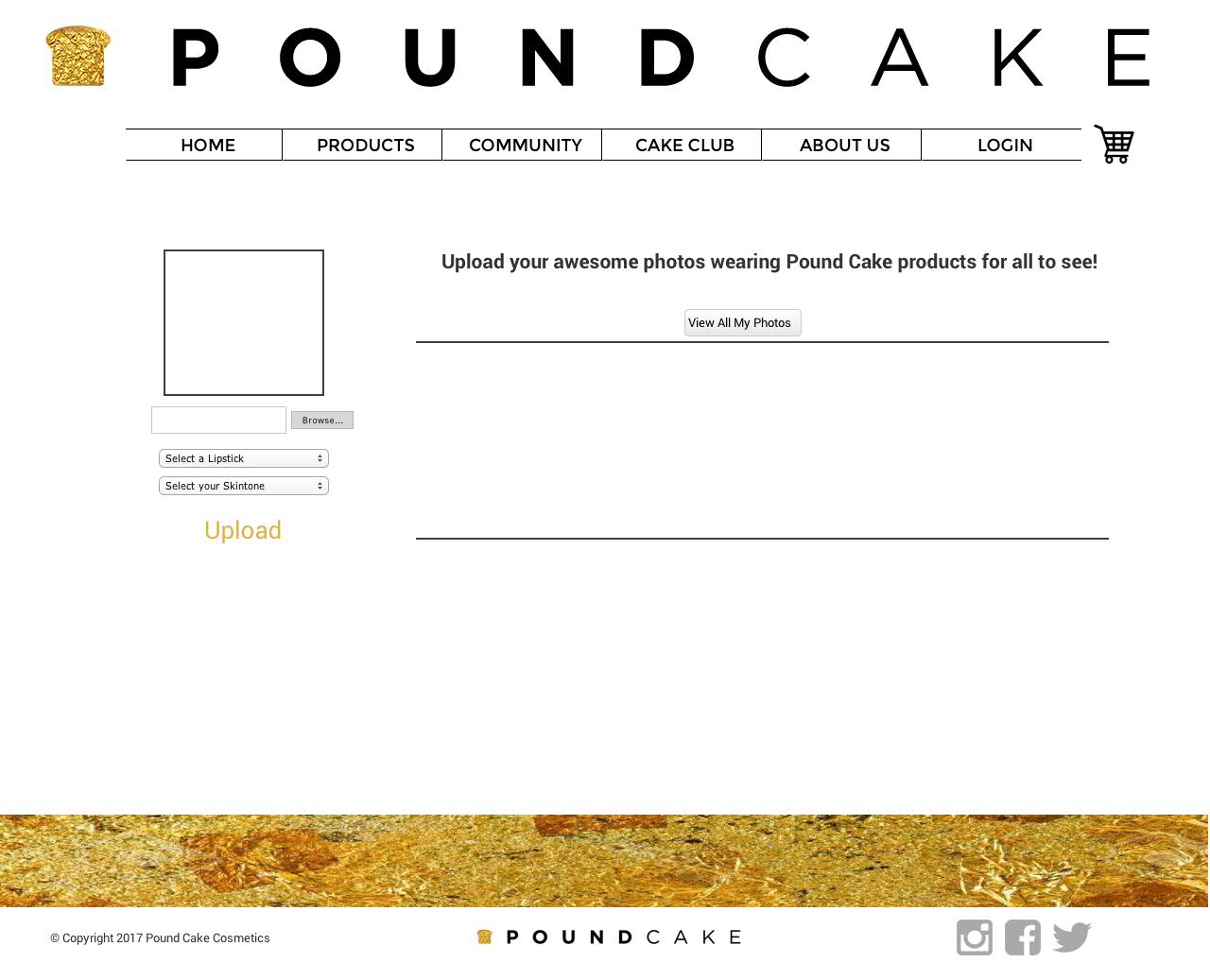 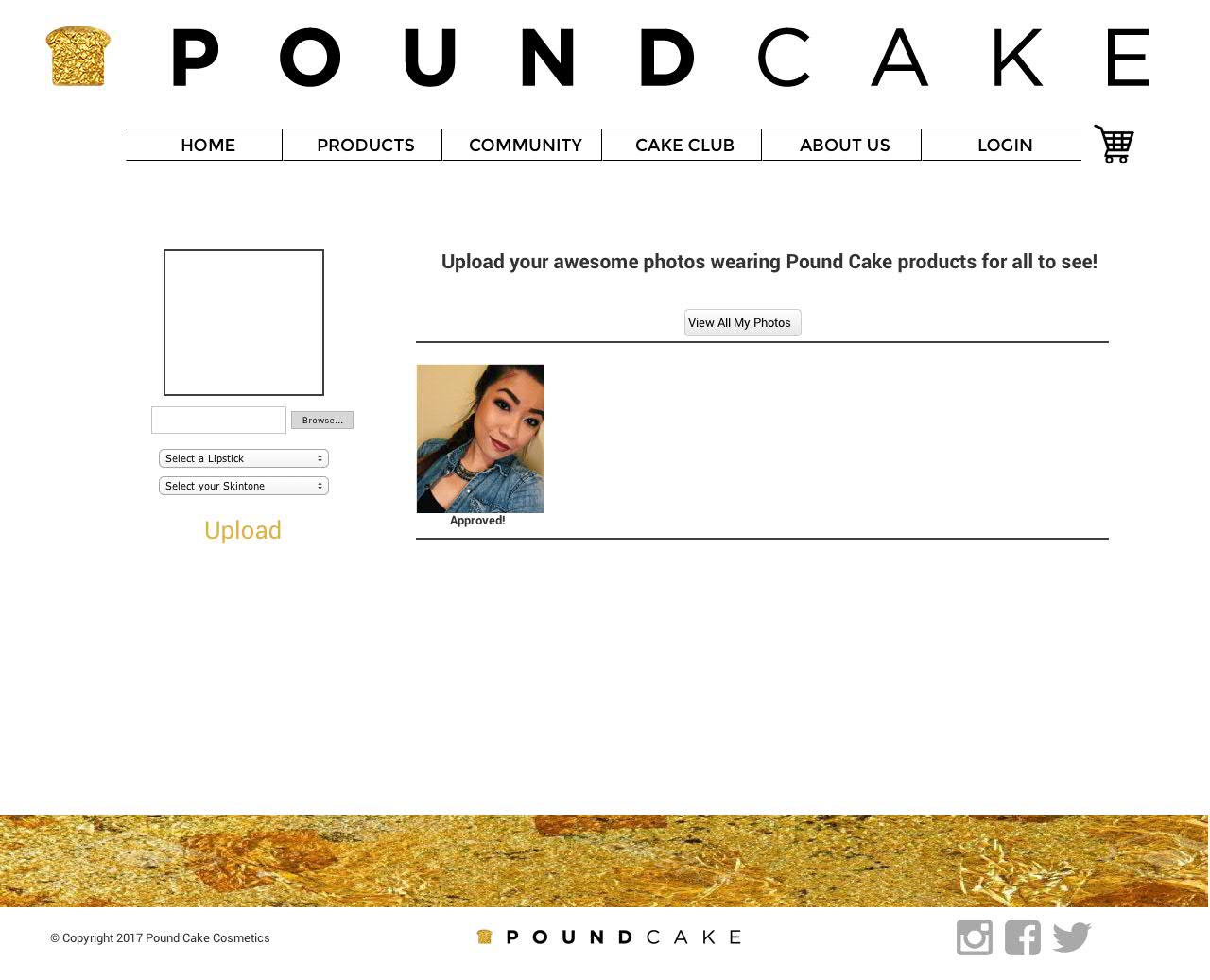     Templates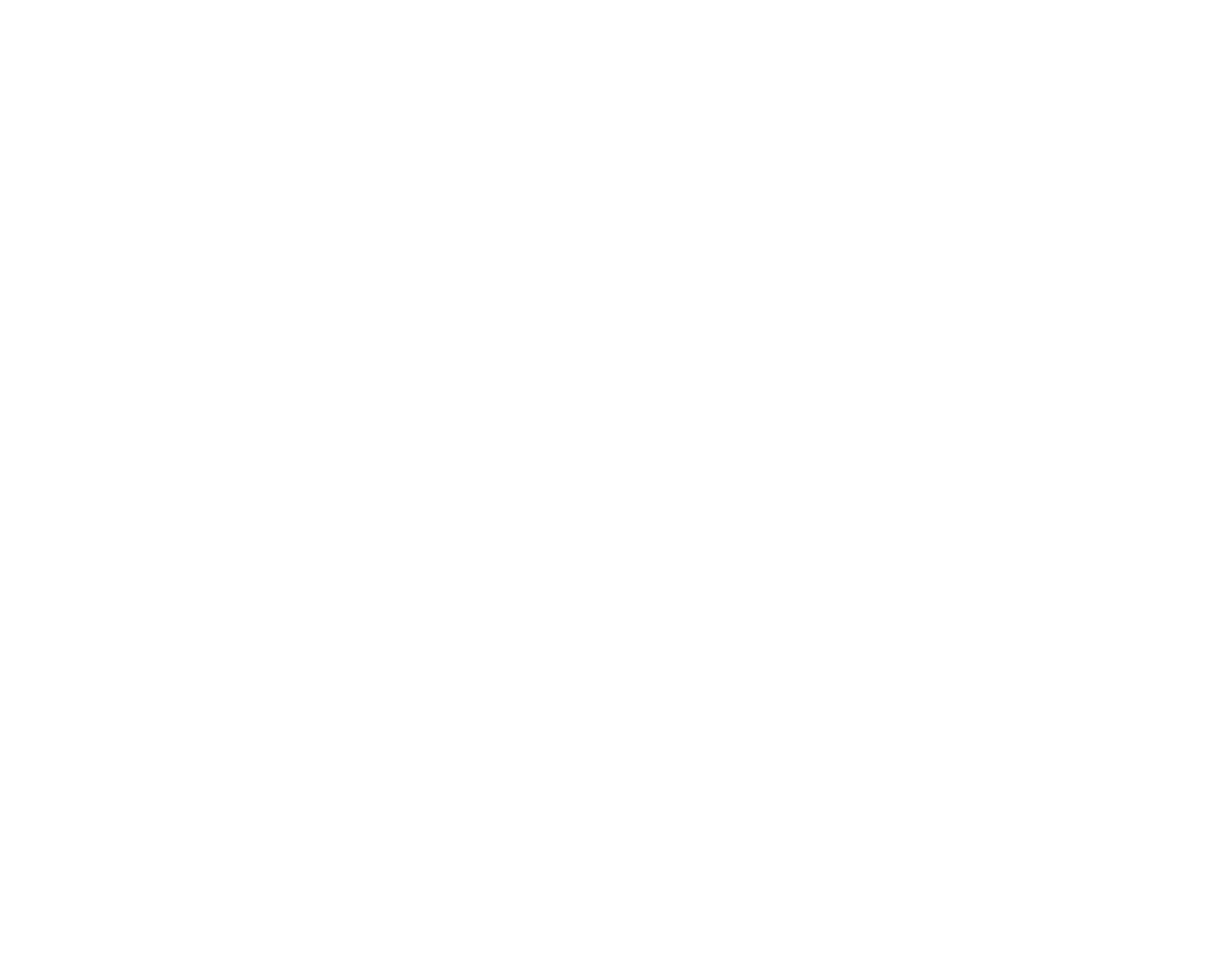 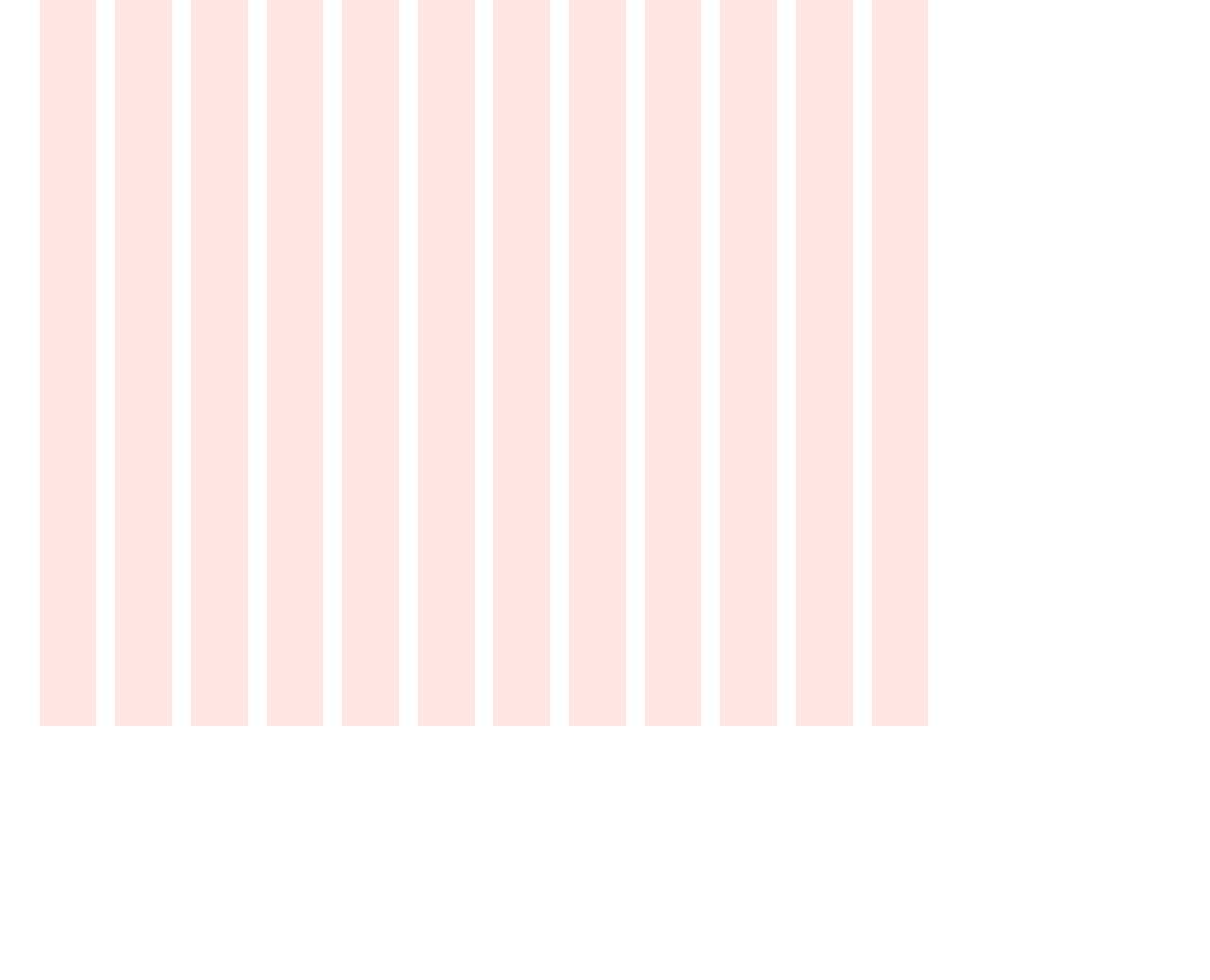 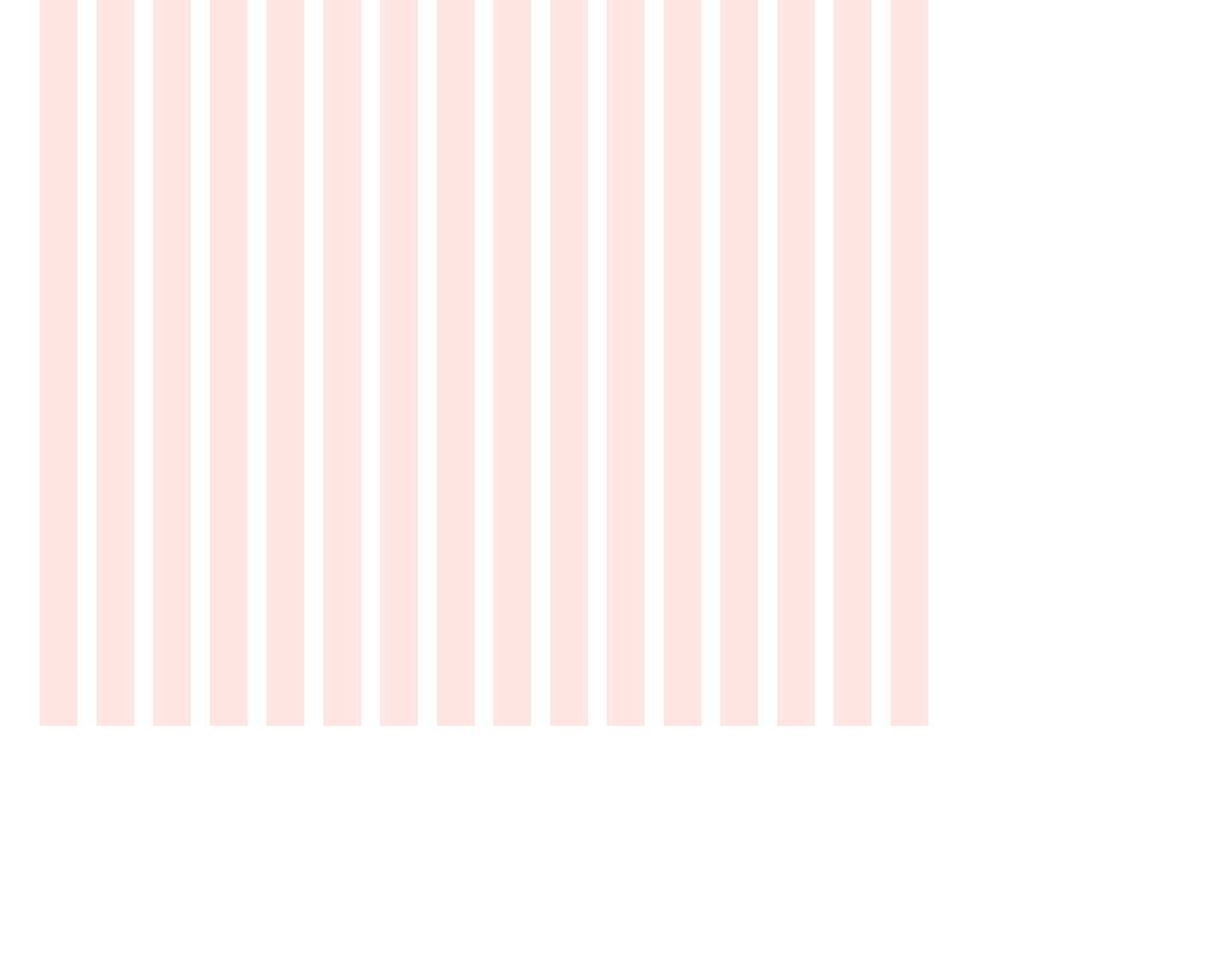 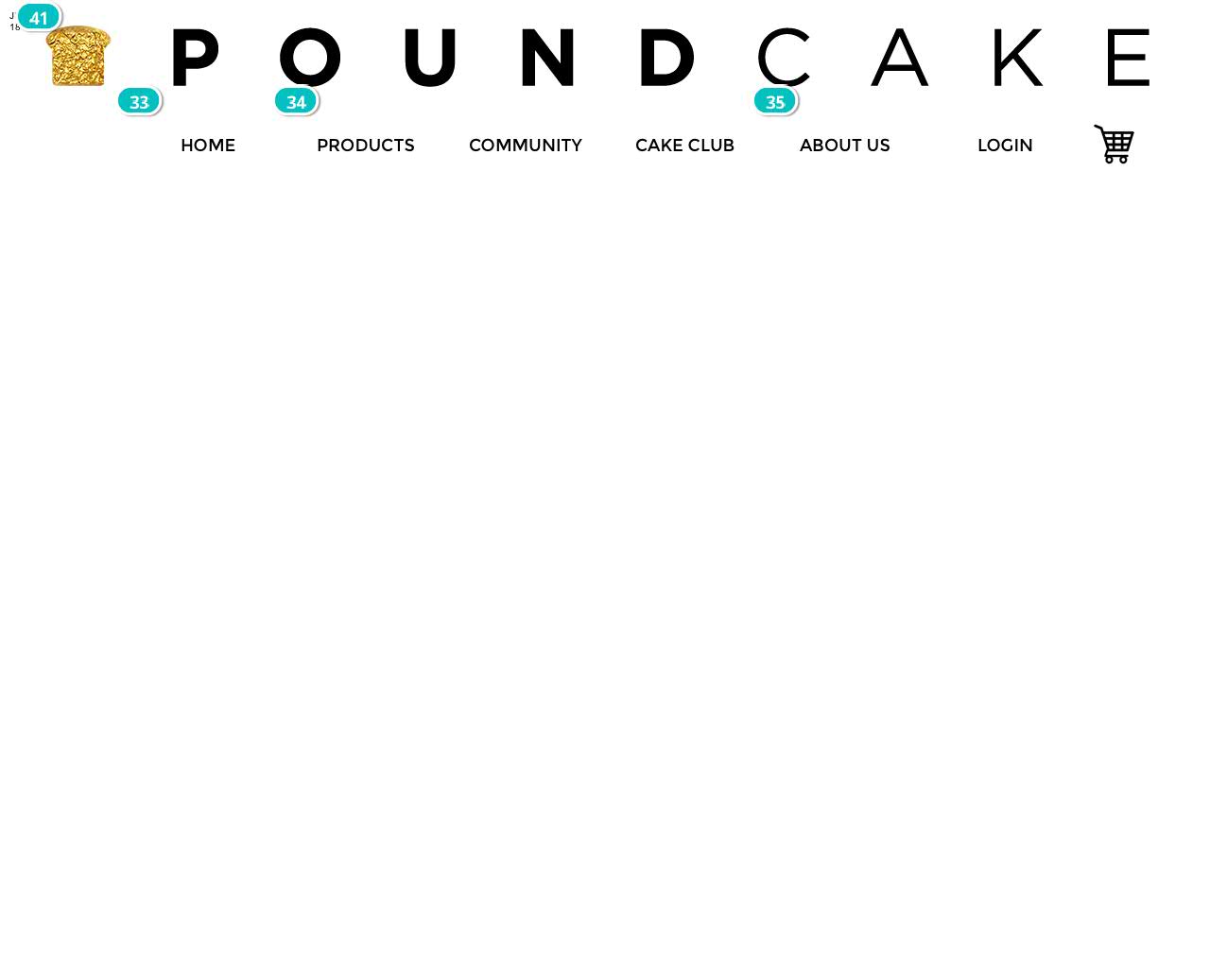  33on Click:   goes to 'Homepage'     34on Click:   goes to 'Product List'     35on Click:   goes to 'About us'     41on Click:   goes to 'Homepage'    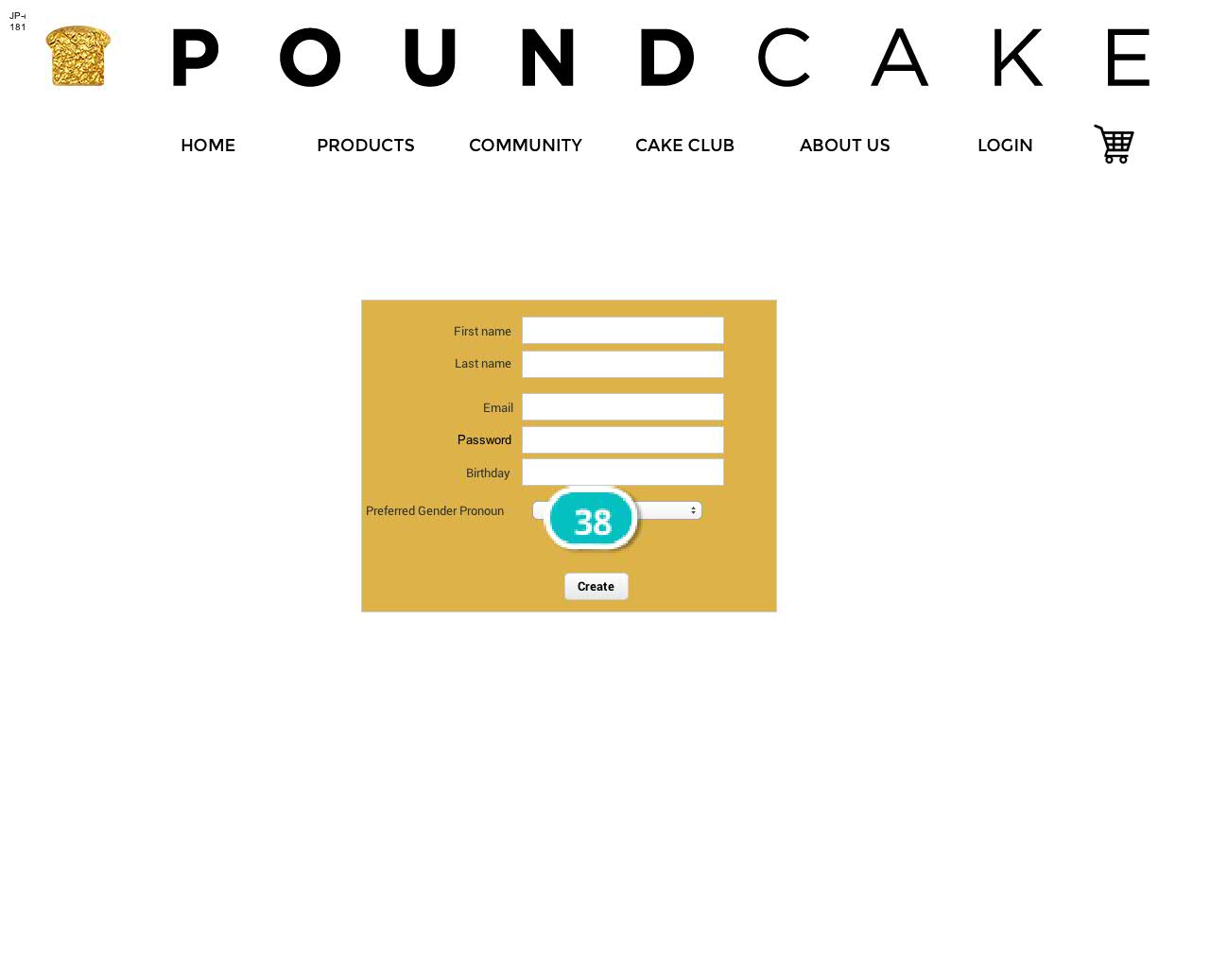 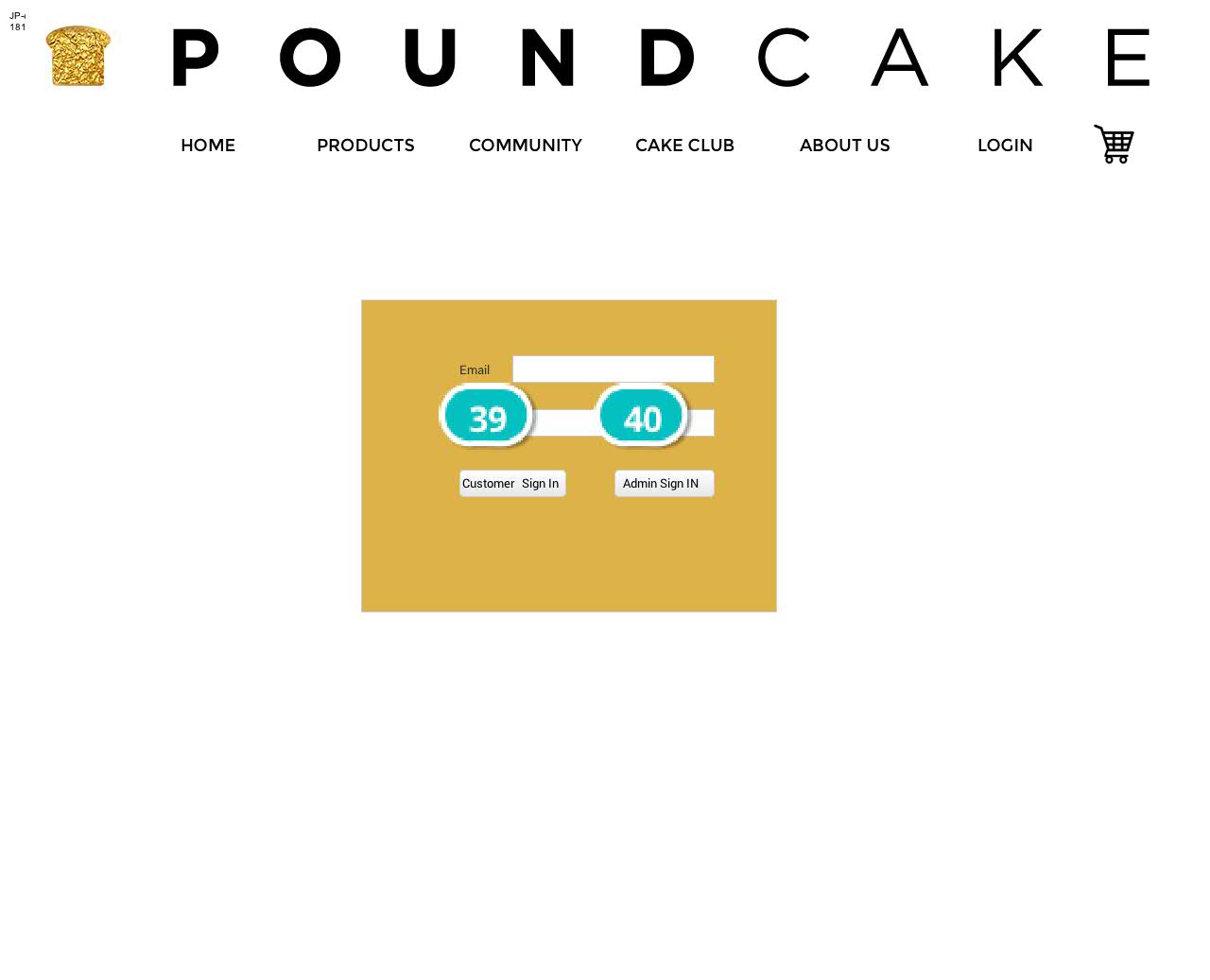 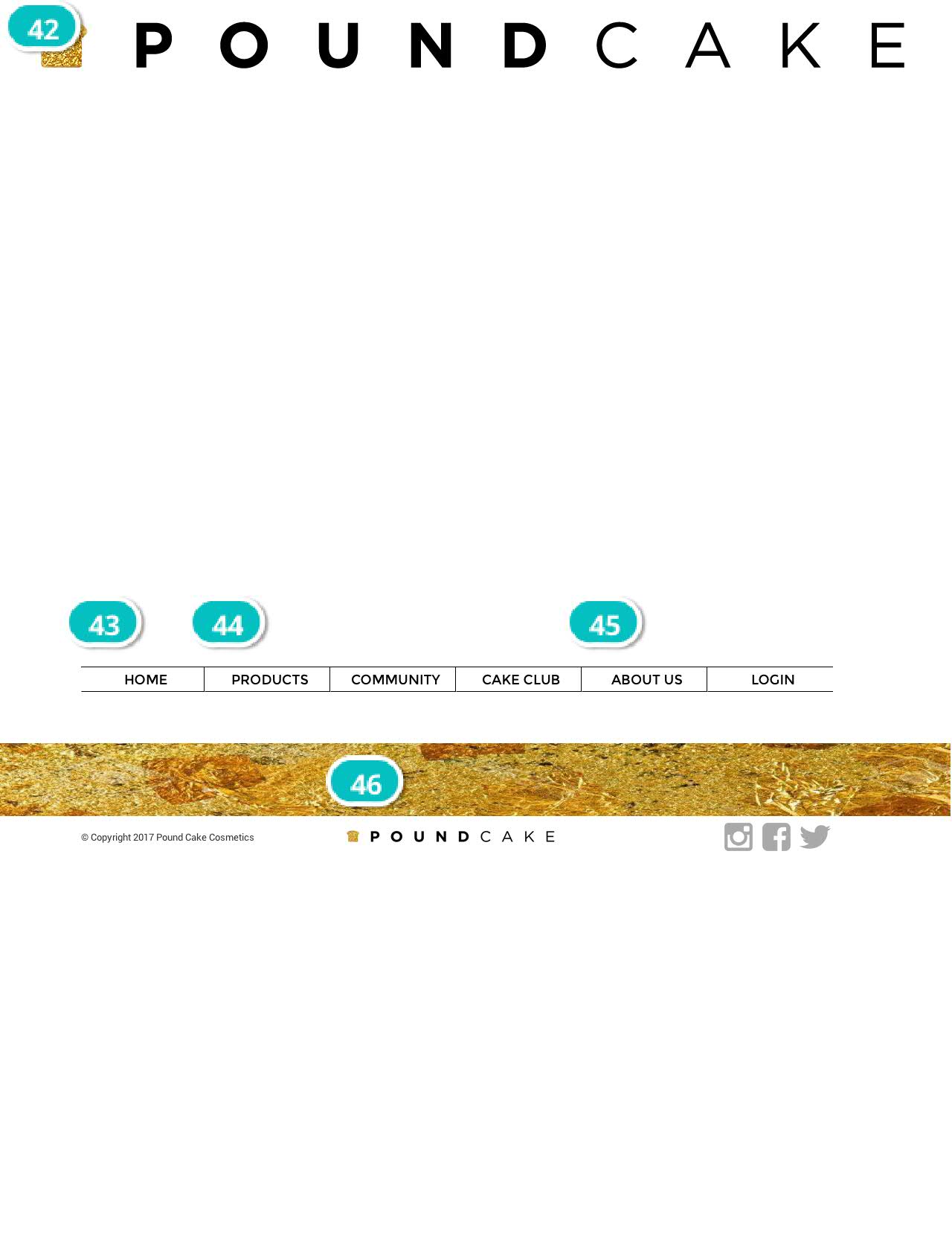  42on Click:   goes to 'Homepage'     43on Click:   goes to 'Homepage'     44on Click:   goes to 'Product List'     45on Click:   goes to 'About us'     46on Click:   goes to 'Homepage'    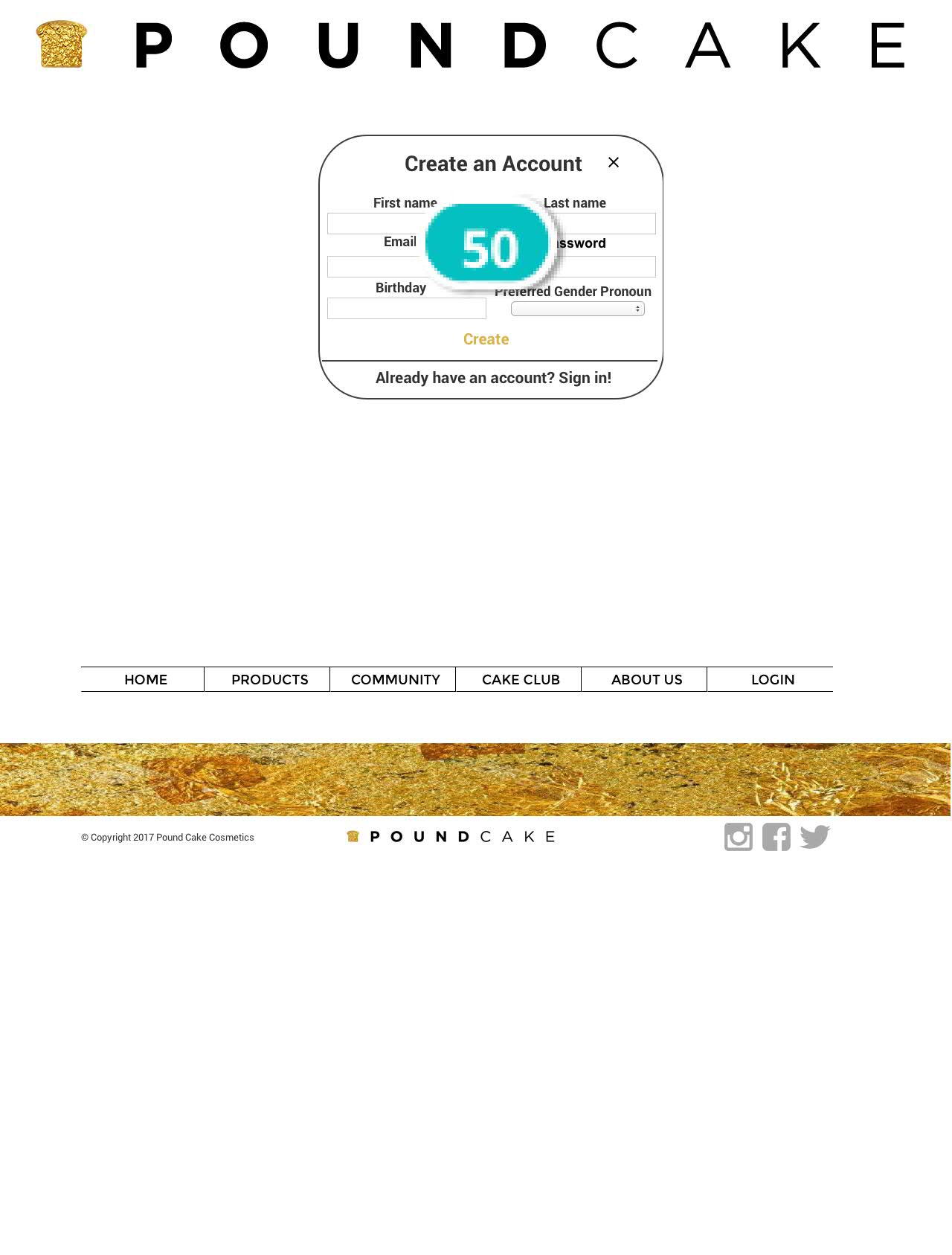 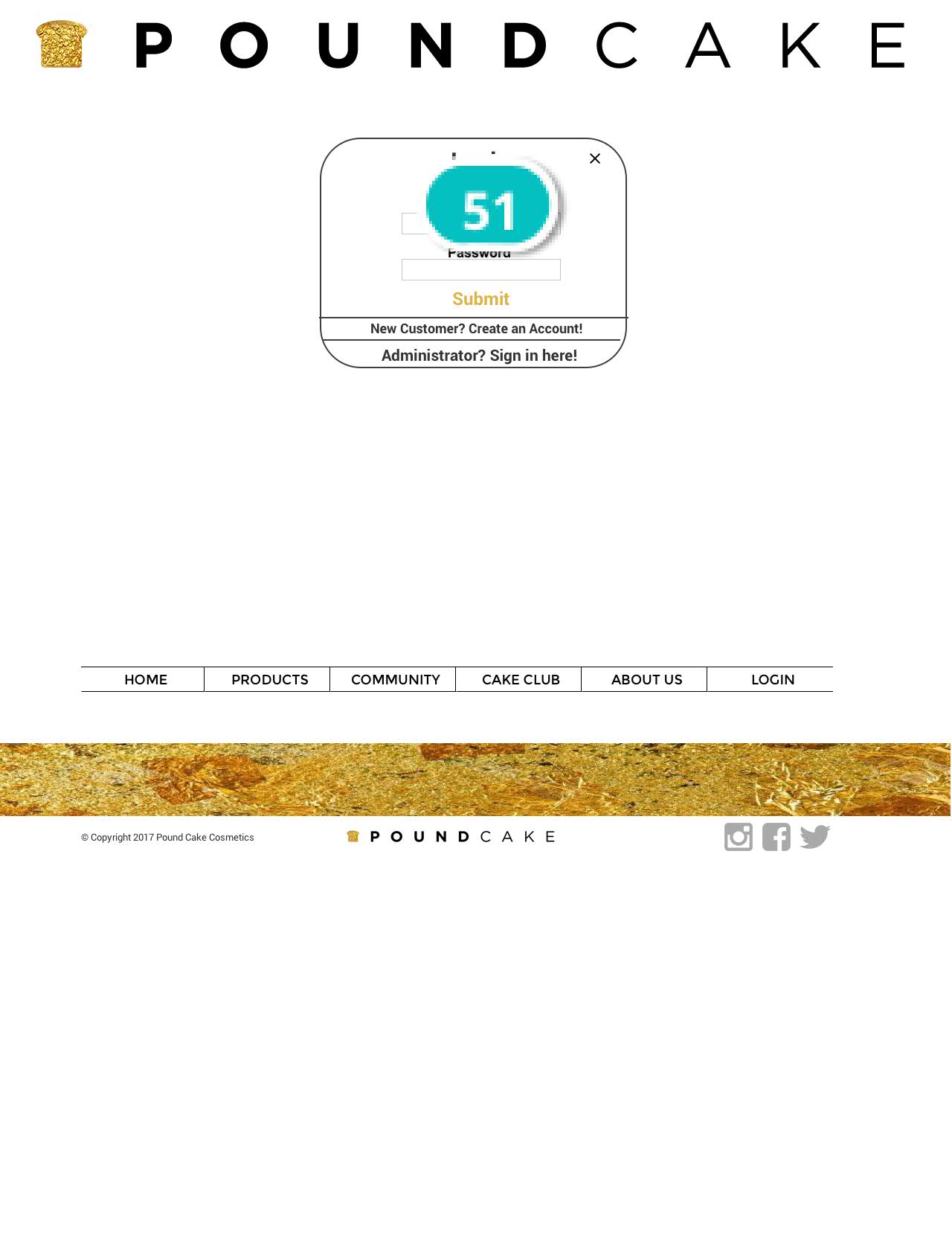 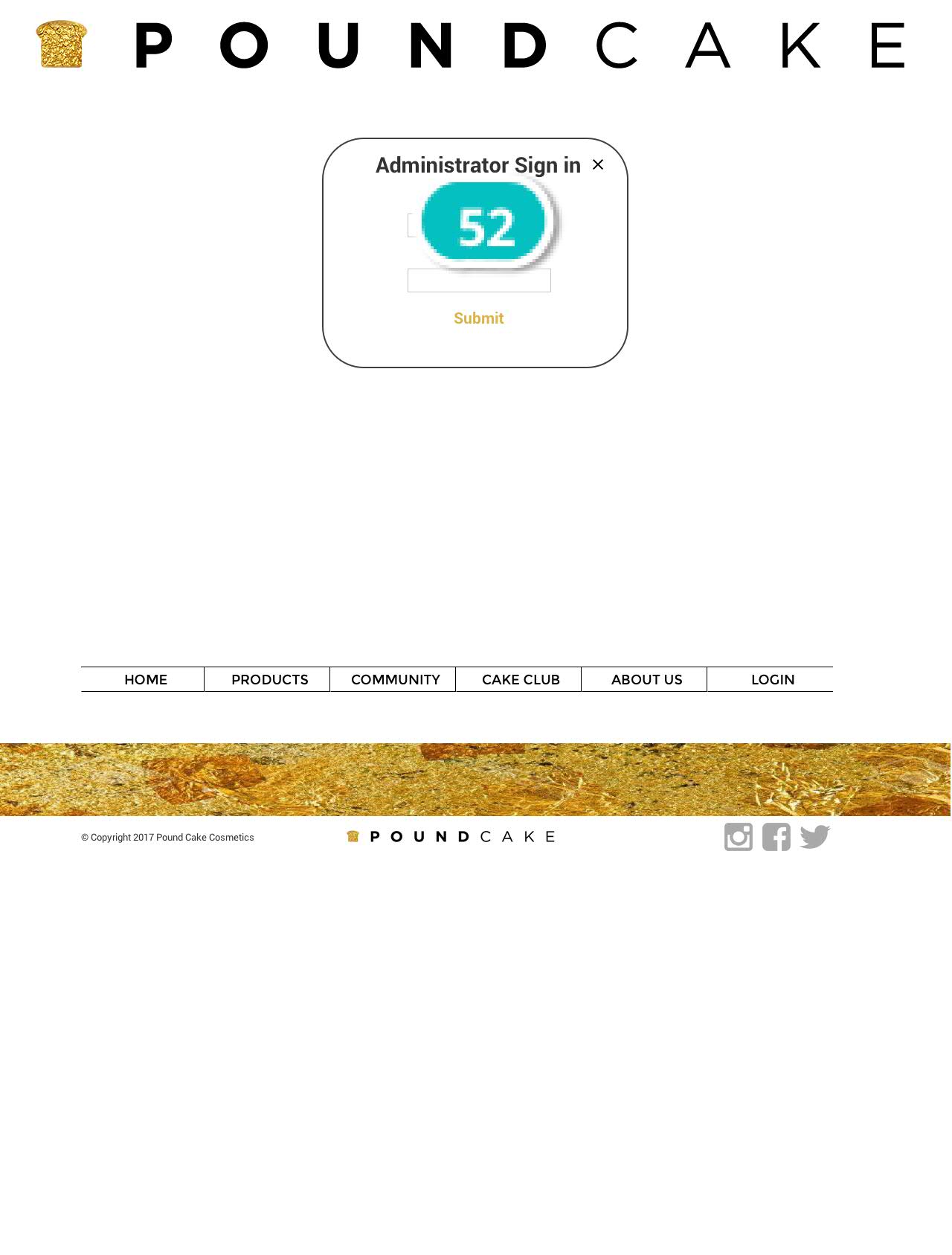 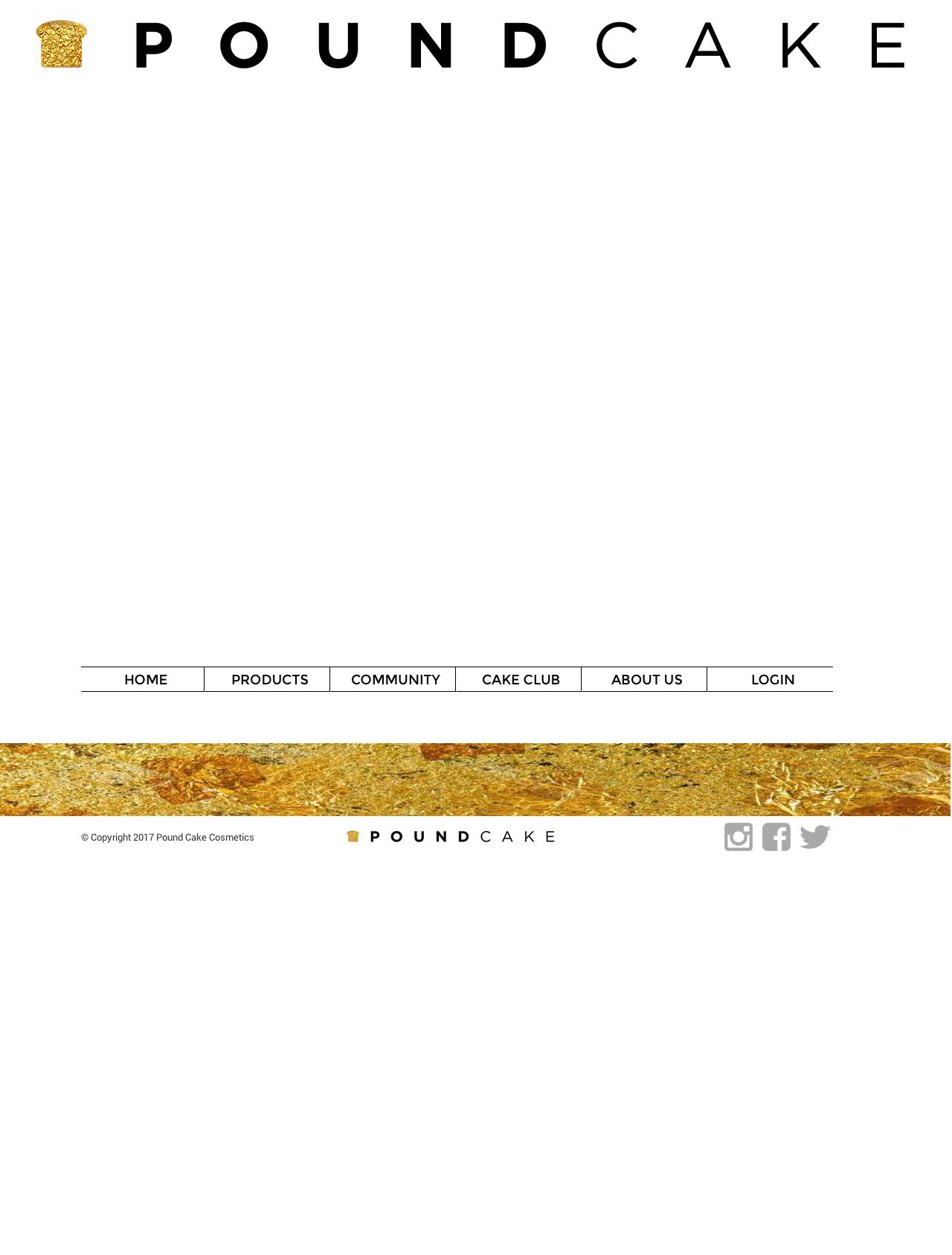 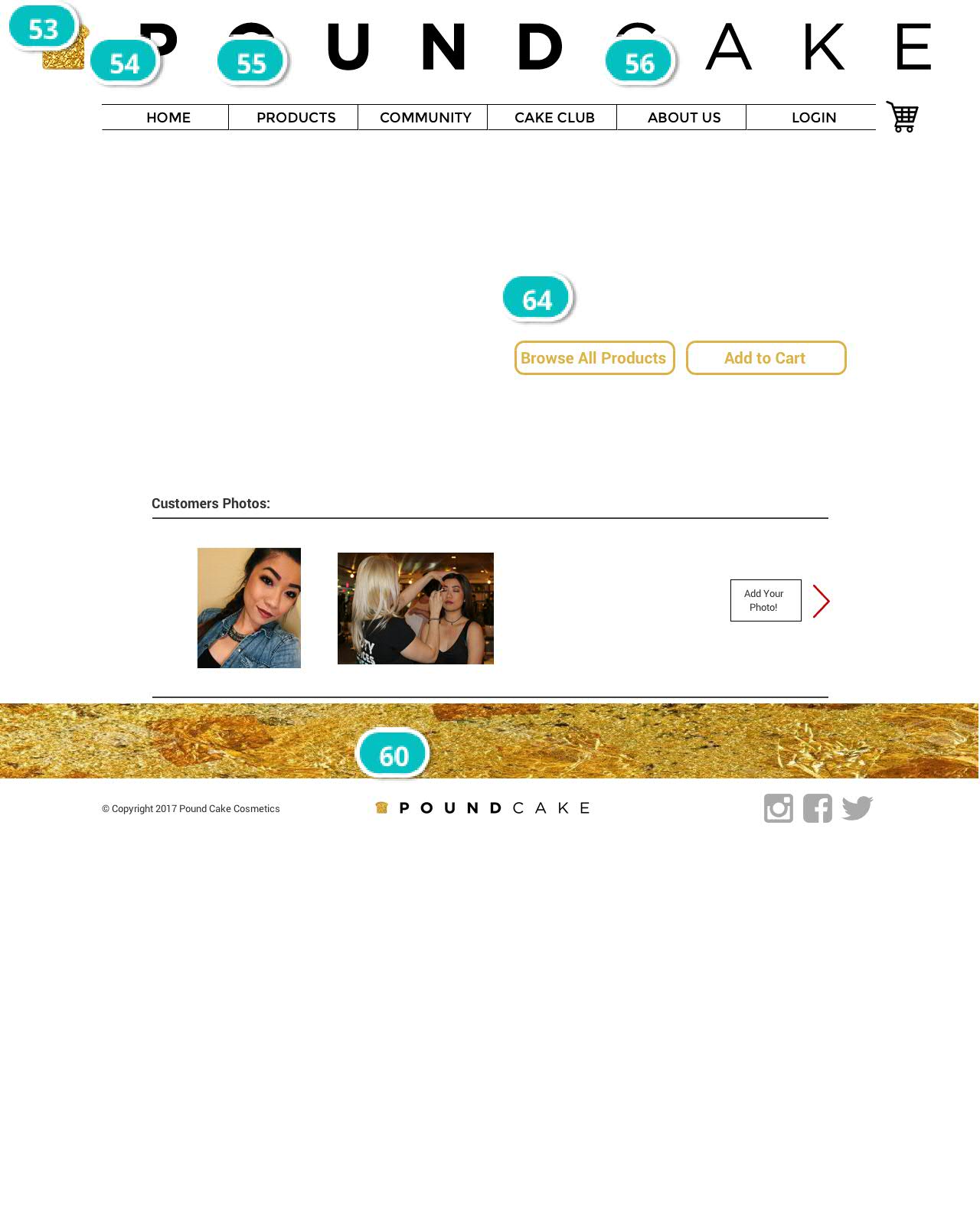  53on Click:   goes to 'Homepage'     54on Click:   goes to 'Homepage'     55on Click:   goes to 'Product List'     56on Click:   goes to 'About us'     60on Click:   goes to 'Homepage'     64on Click:   goes to 'Product List'    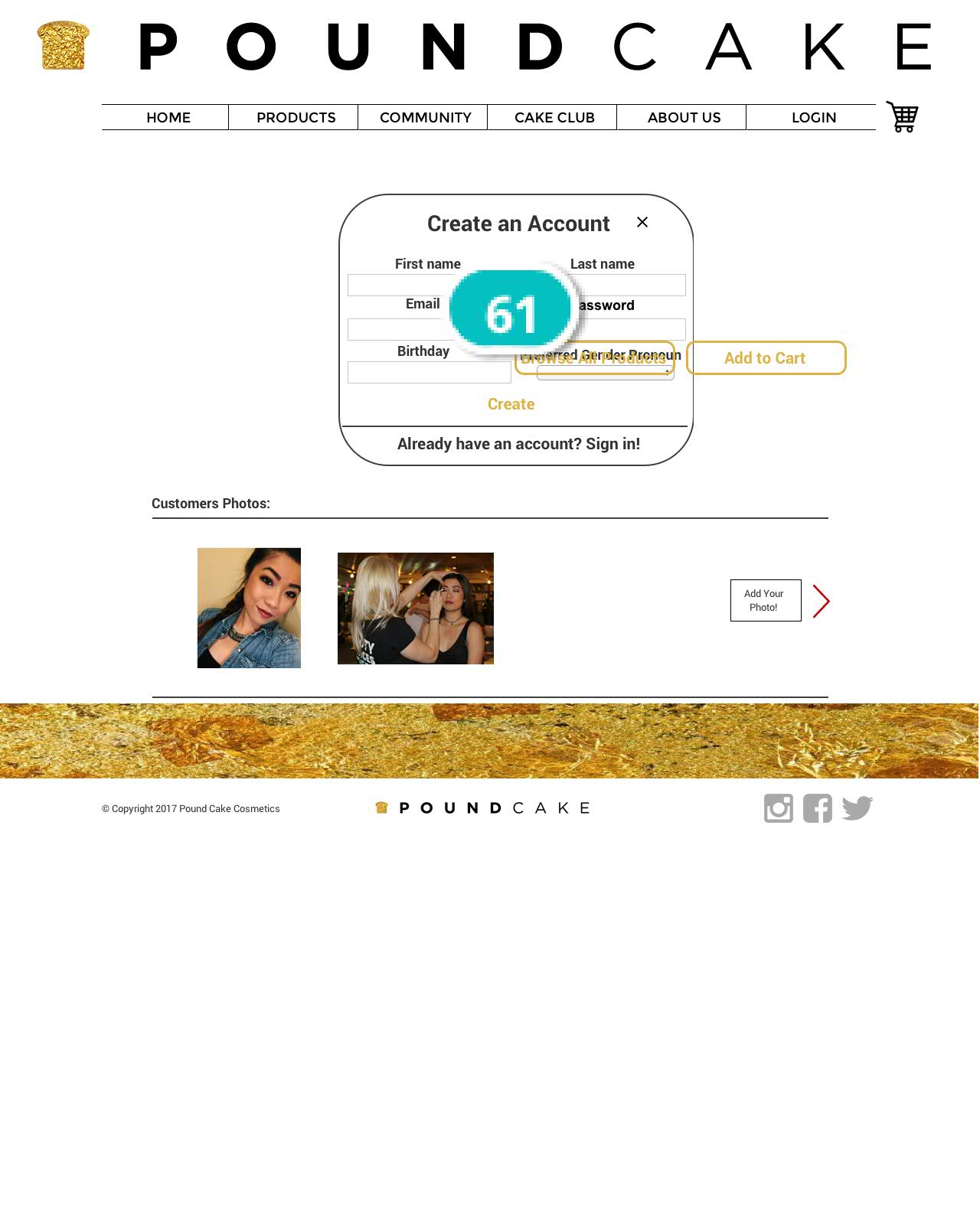 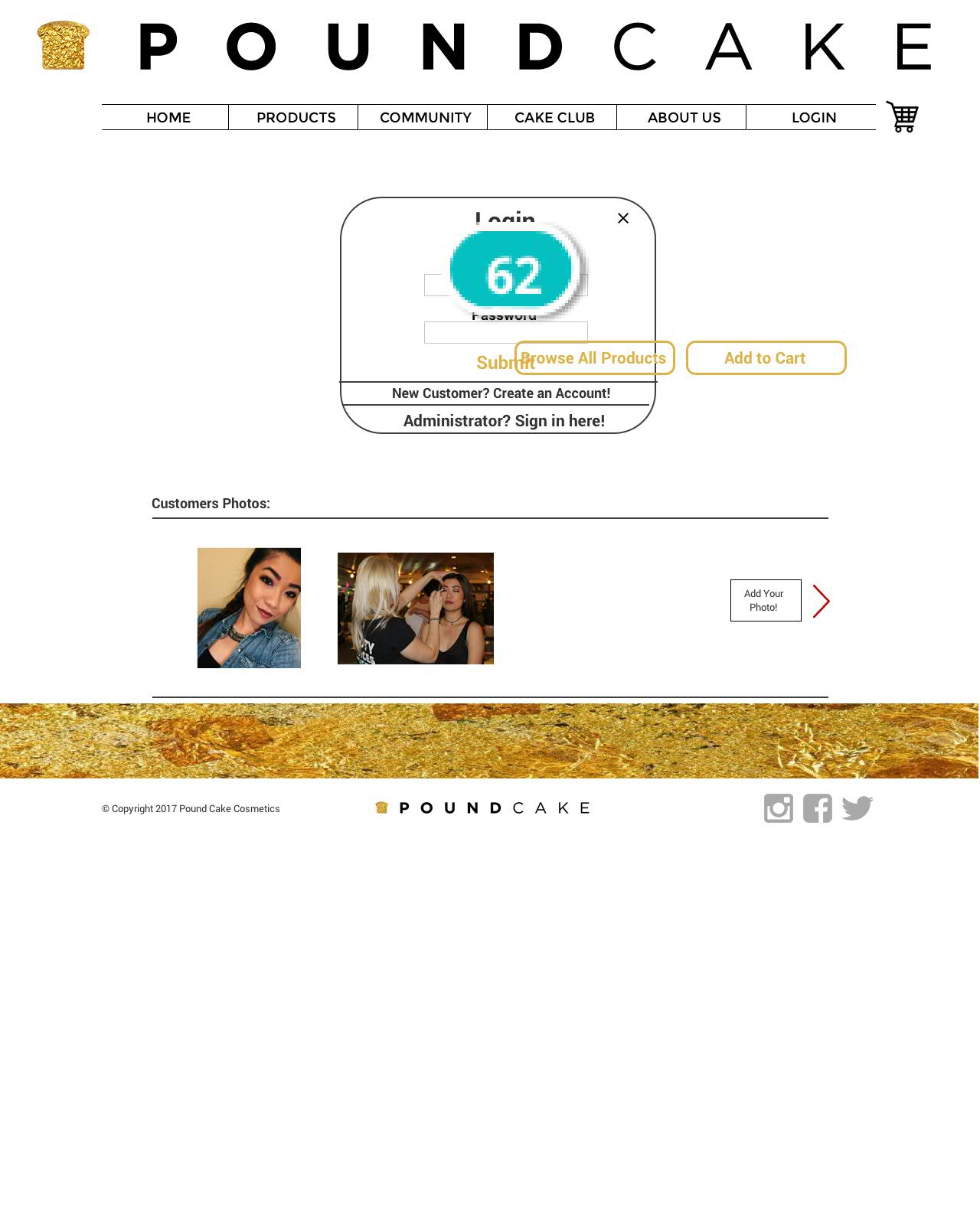 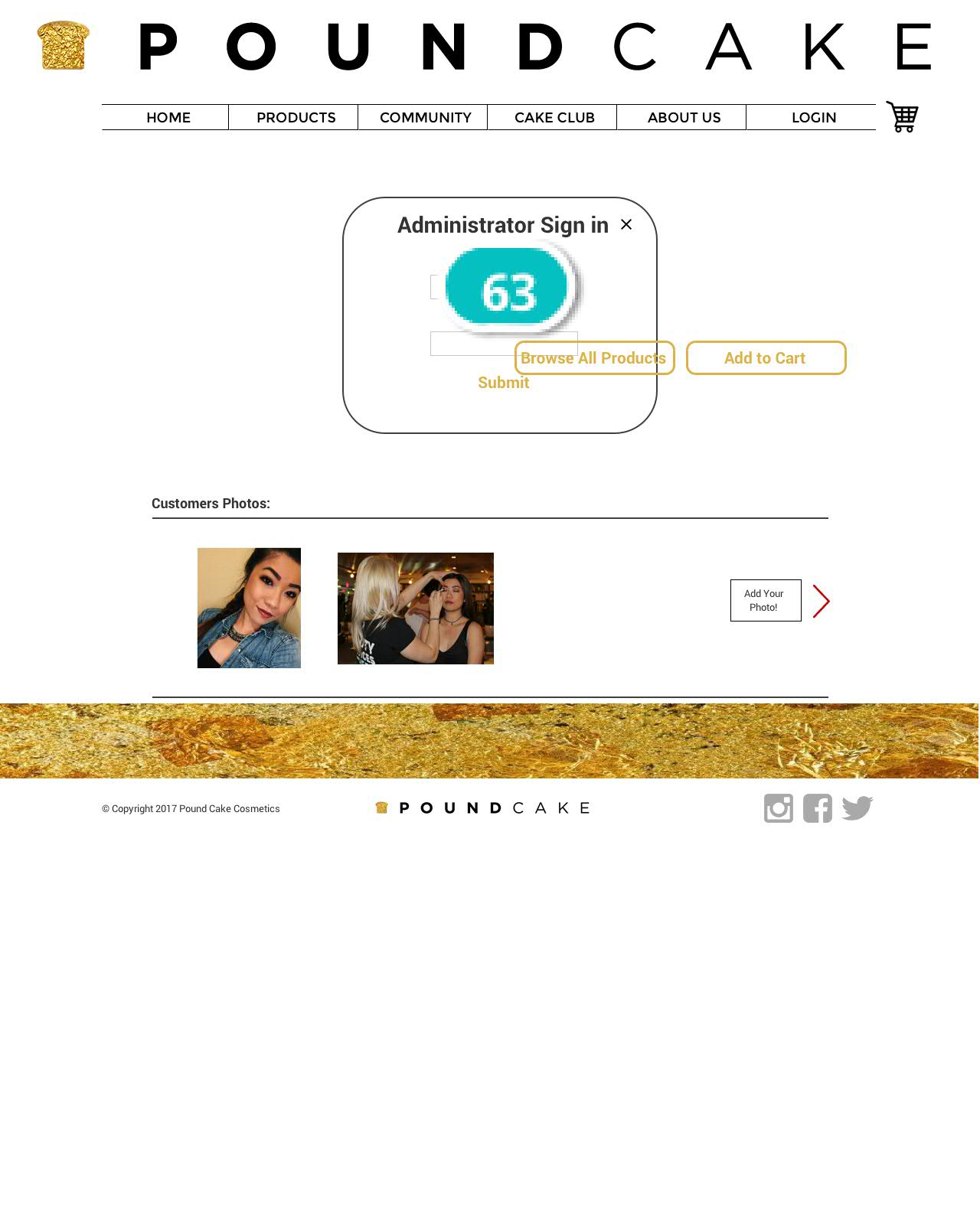 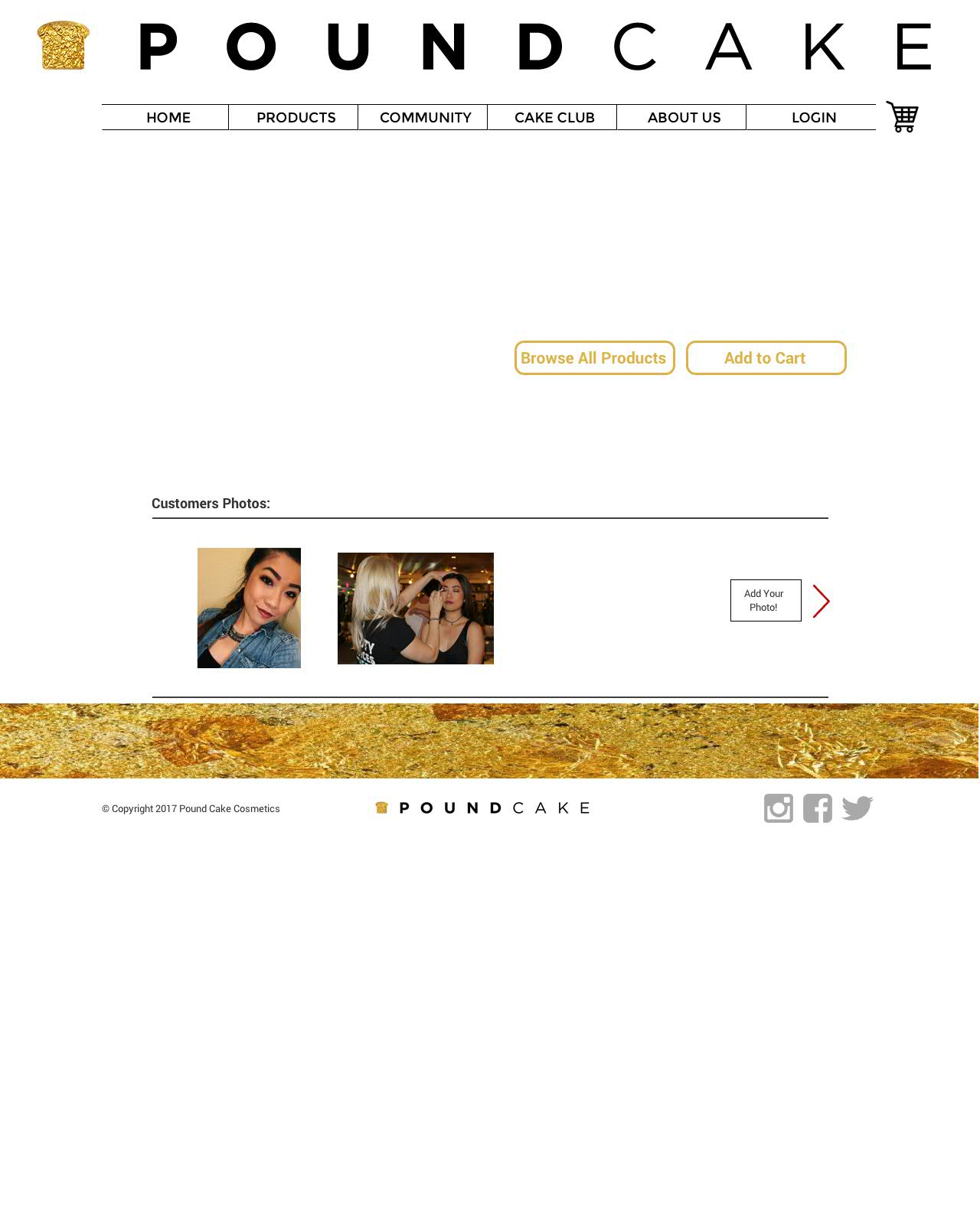 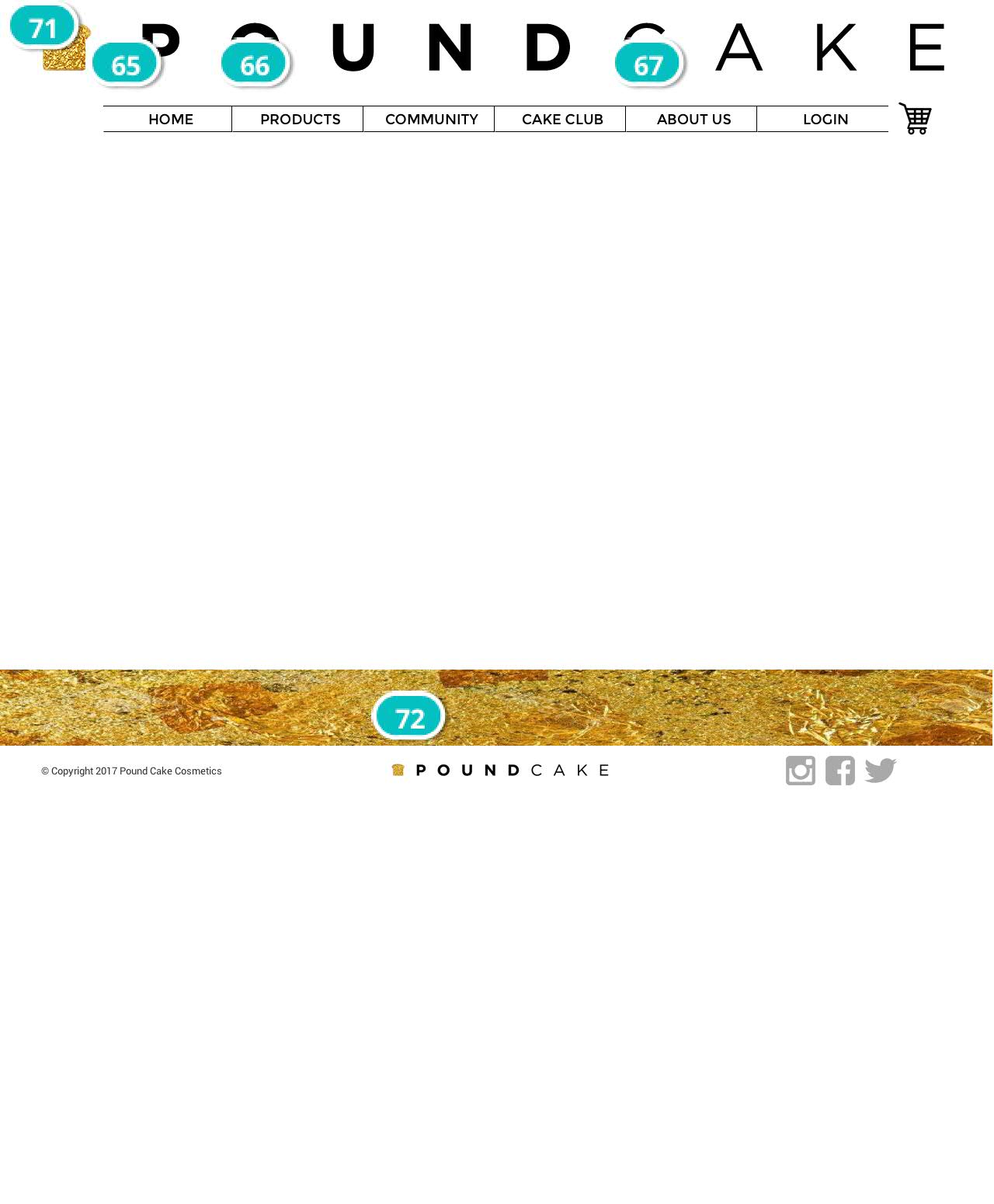  65on Click:   goes to 'Homepage'     66on Click:   goes to 'Product List'     67on Click:   goes to 'About us'     71on Click:   goes to 'Homepage'     72on Click:   goes to 'Homepage'    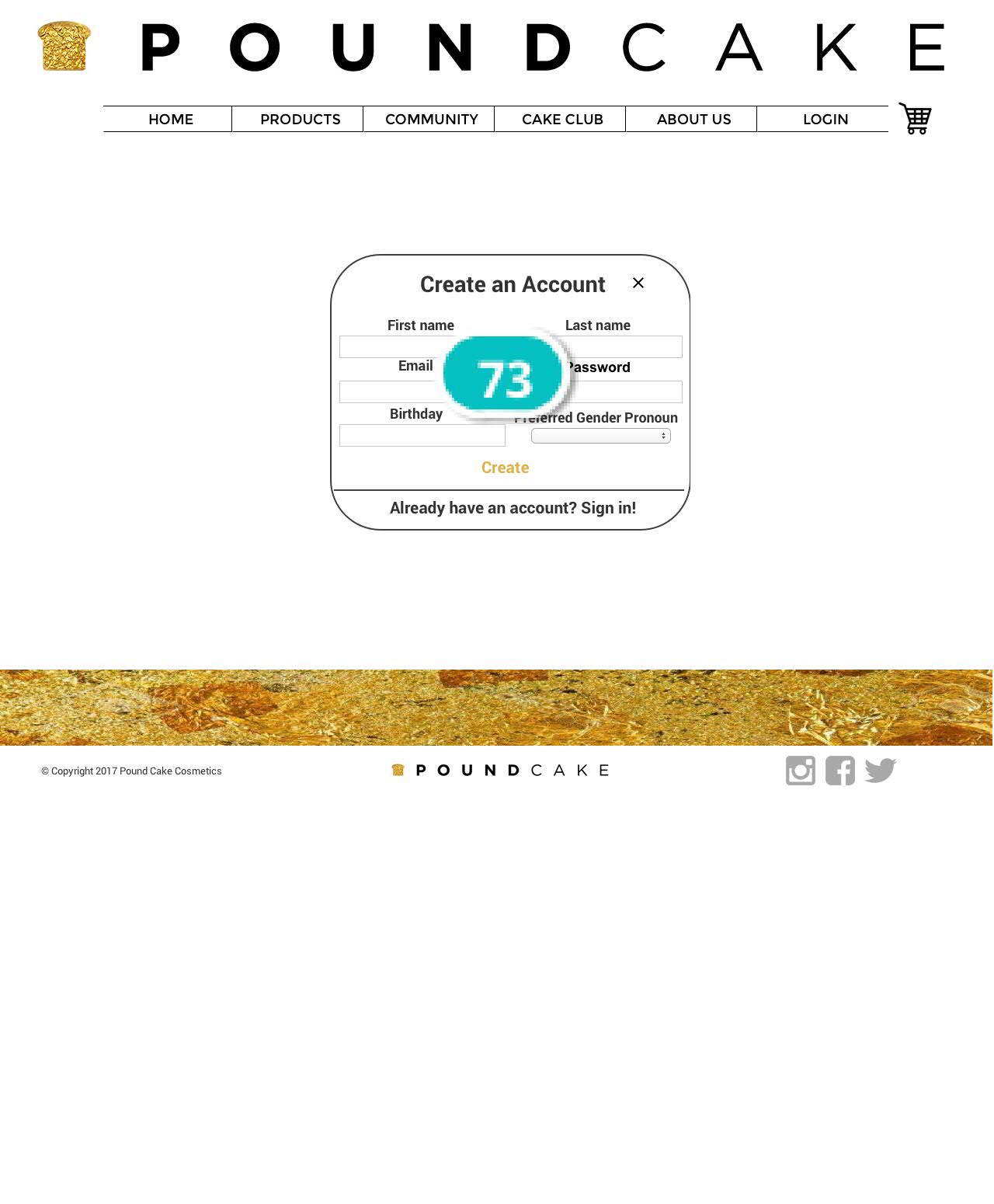 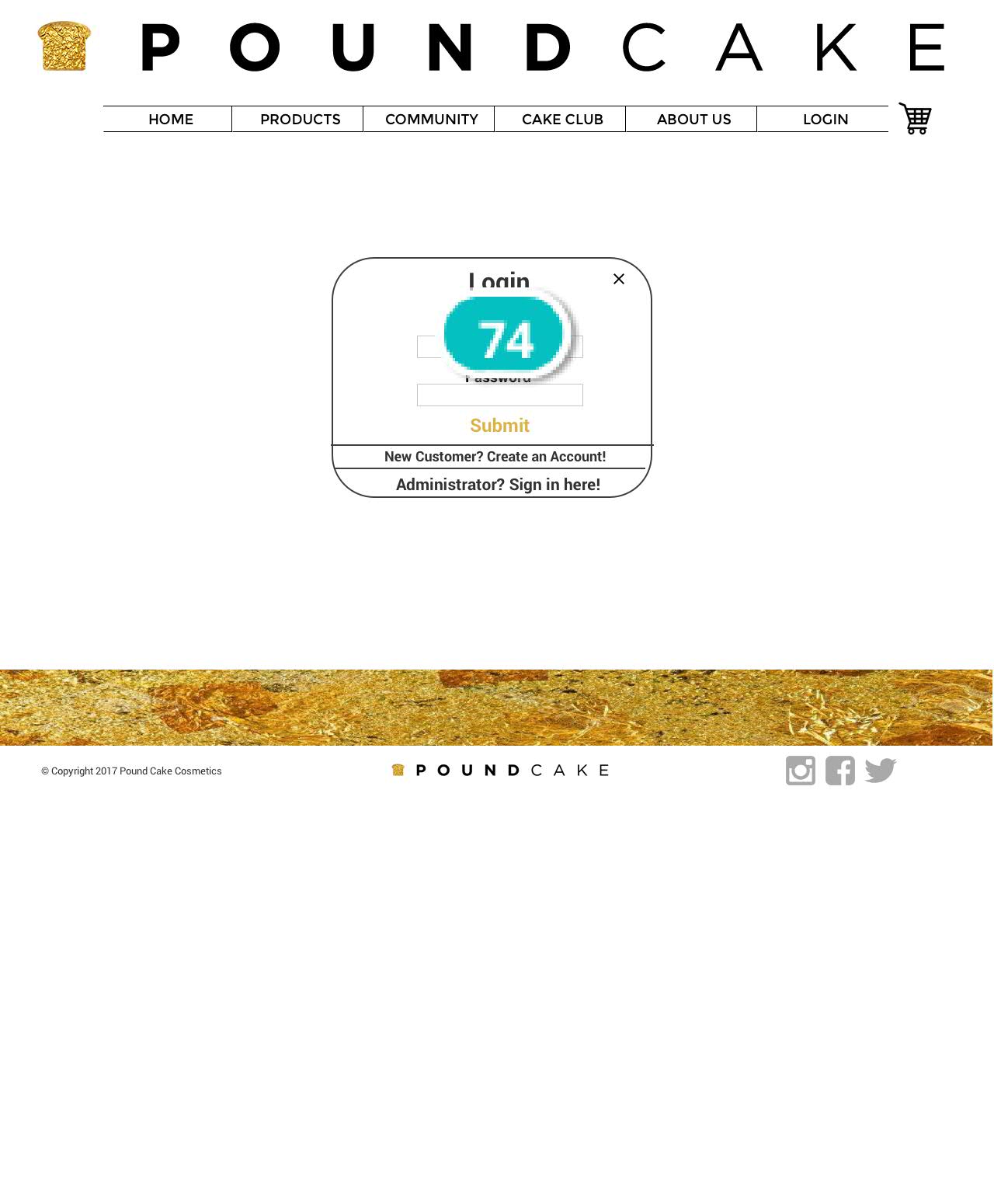 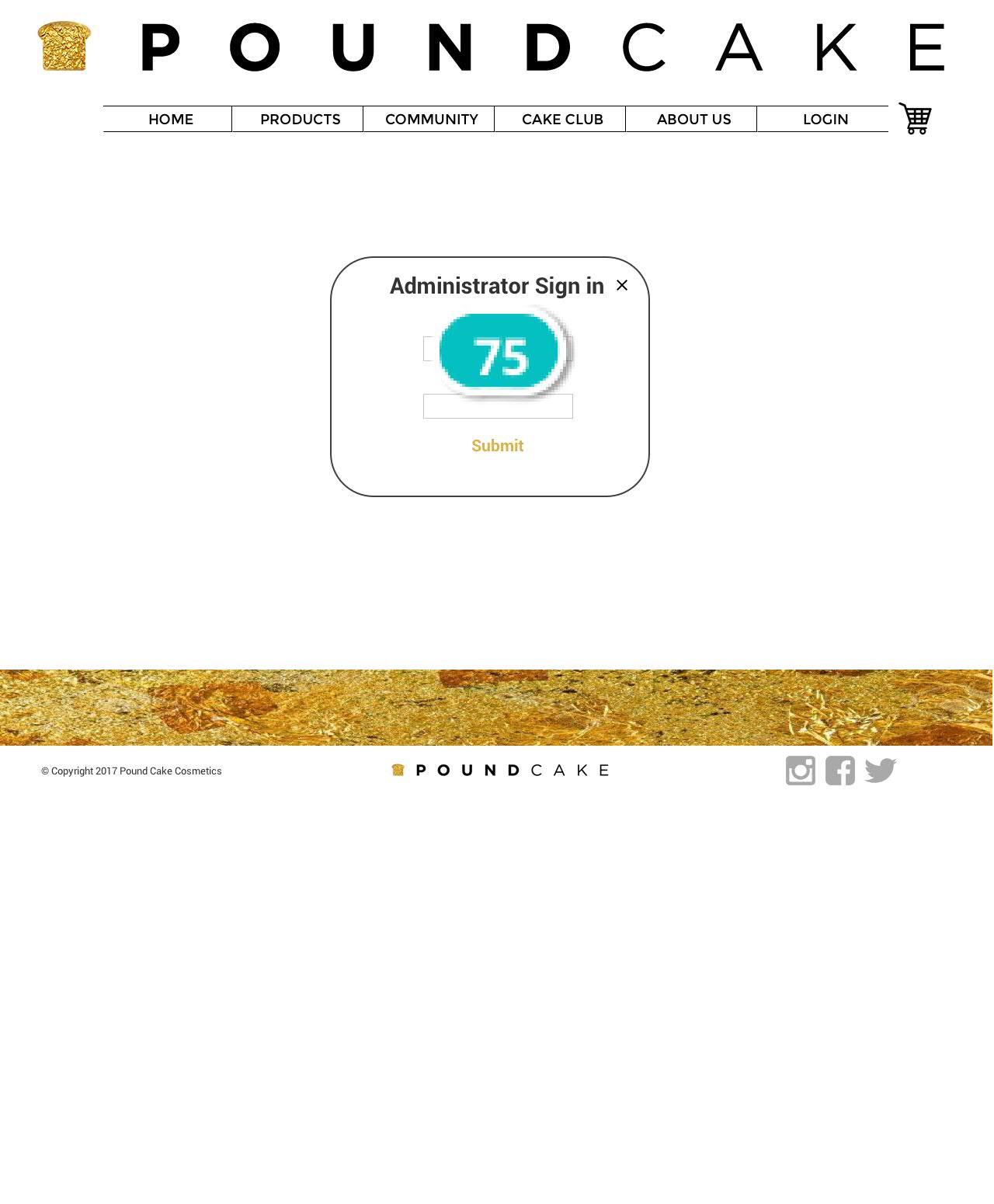 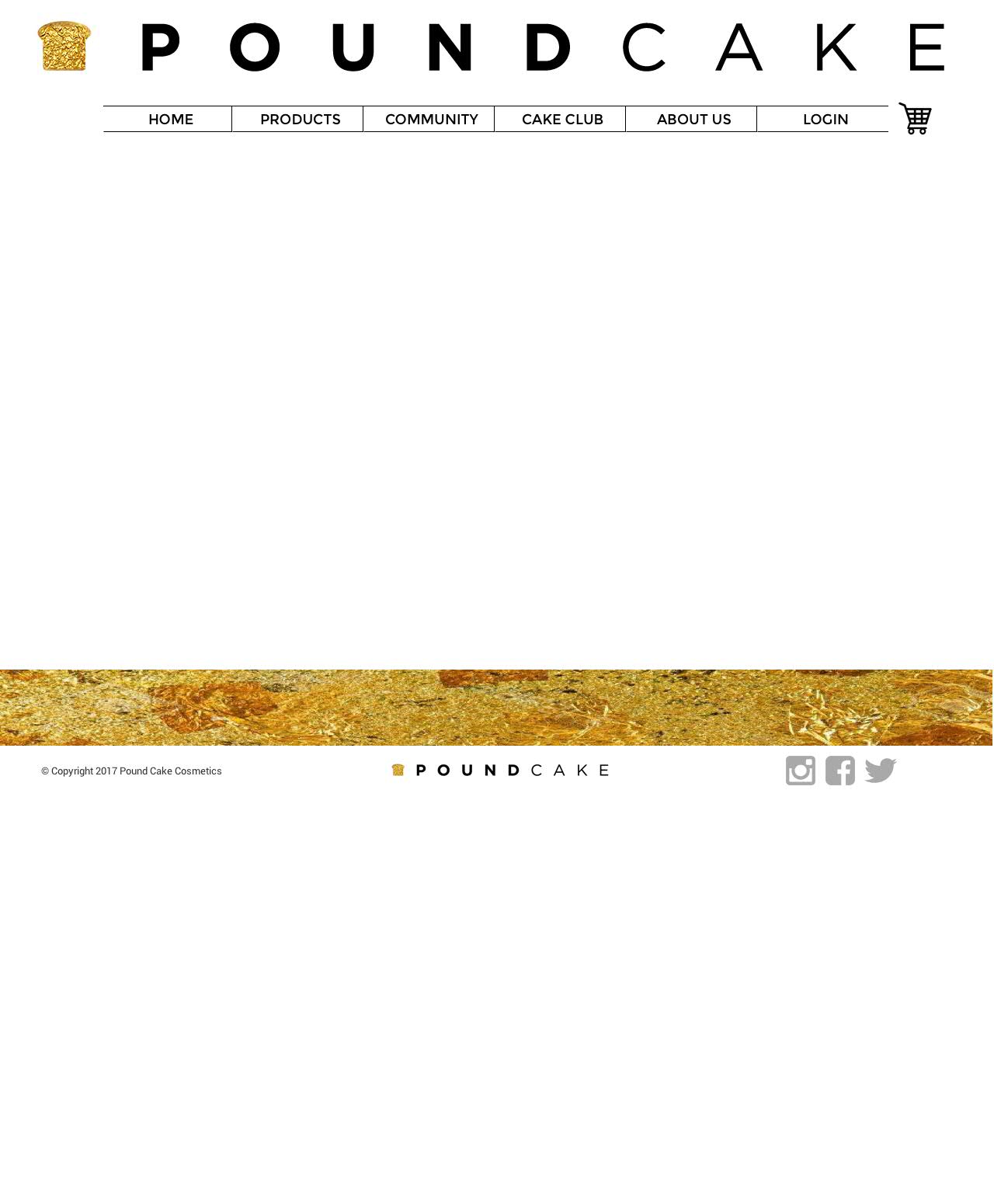     Scenarios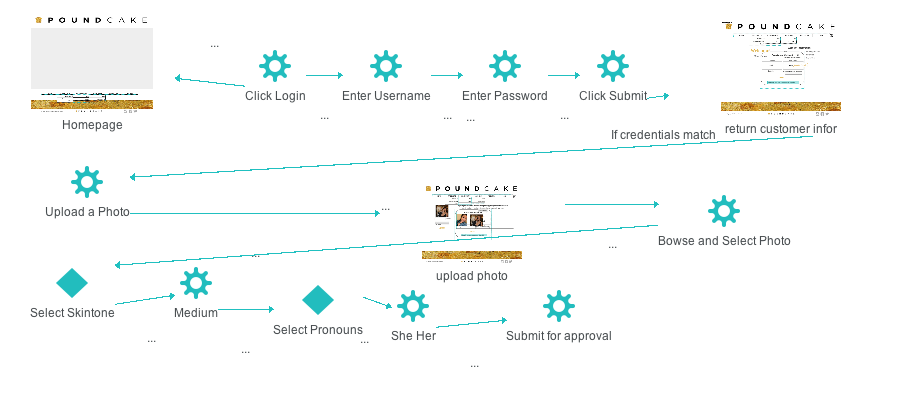 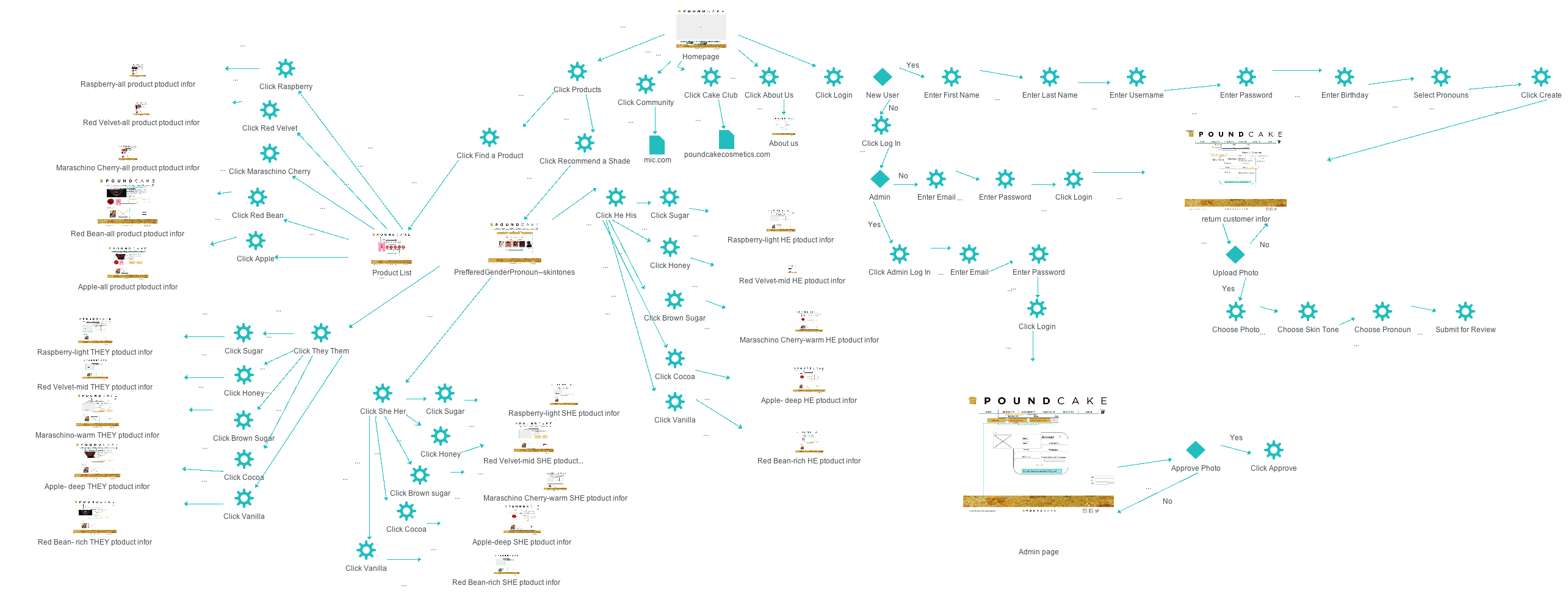 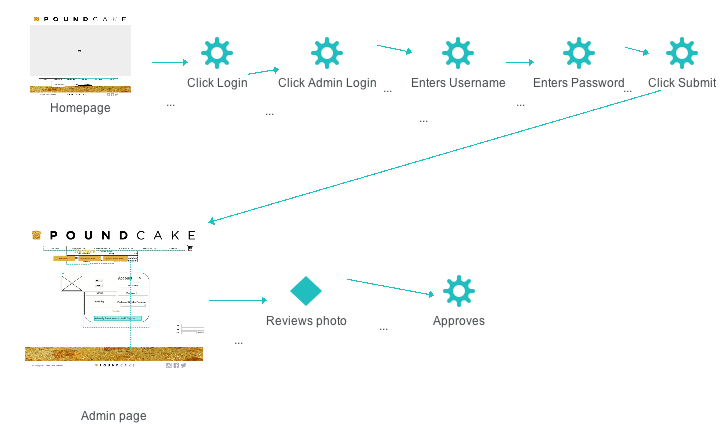 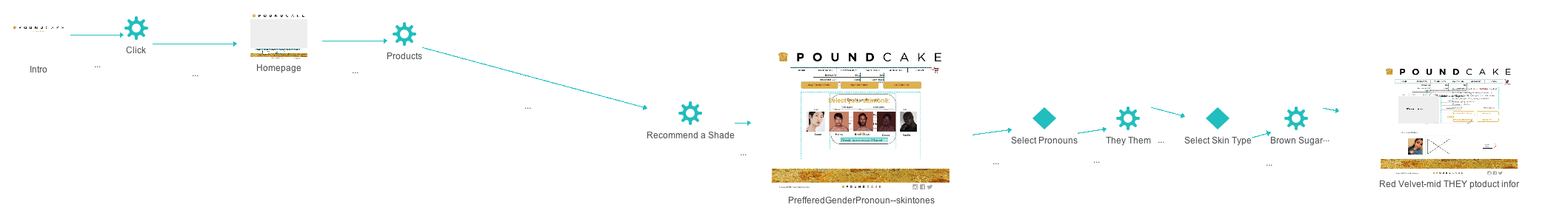     Data MastersAttribute nameTypeValuesPhotofile uploadAttribute nameTypeValuesEmailtextPasswordtextAttribute nameTypeValuesCustomerIDtextFirst nametextLast nametextPreferred Gender PronountextEmailtextBirthdaytextPasswordtextAttribute nameTypeValuesEmailtextPasswordtextAttribute nameTypeValuesColortextPricetextPhotofile uploadAttribute nameTypeValuesProductInforIDtextIngredientstextsizetextcolortext